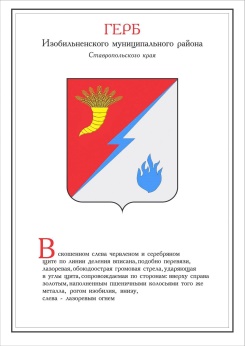 ДУМА ИЗОБИЛЬНЕНСКОГО городского округаСТАВРОПОЛЬСКОГО КРАЯПЕРВОГО СОЗЫВАРЕШЕНИЕ29 октября 2019 года                      г. Изобильный                                      №328О внесении изменений в решение Думы Изобильненскогогородского округа Ставропольского края от 21 декабря 2018 года №210 «О бюджете Изобильненского городского округа Ставропольского края на 2019 год и плановый период 2020 и 2021 годов» В соответствии с Бюджетным кодексом Российской Федерации, Положением о бюджетном процессе в Изобильненском городском округе Ставропольского края, утвержденным решением Думы Изобильненского городского округа Ставропольского края от 27 октября 2017 года №34 Дума Изобильненского городского округа Ставропольского краяРЕШИЛА:1. Внести в решение Думы Изобильненского городского округа Ставропольского края от 21 декабря 2018 года №210 «О бюджете Изобильненского городского округа Ставропольского края на 2019 год и плановый период 2020 и 2021 годов» (с изменениями, внесенными решениями Думы Изобильненского городского округа Ставропольского края от 01 марта 2019 года №244, от 27 марта 2019 года №260, от 19 апреля 2019 года №265, от 28 июня 2019 года №282, от 12 сентября 2019 года №323, от 25 сентября 2019 года №325) следующие изменения:1.1. в пункте 1.1. части 1 «Основные характеристики бюджета Изобильненского городского округа Ставропольского края»: 1.1.1. в подпункте 1 цифры «2 274 899 634,78», «2 217 124 767,38», «1 979 150 329,30» заменить соответственно цифрами «2 321 701 512,55», «2 498 116 517,22», «2 206 853 851,30»;1.1.2. в подпункте 2 цифры «2 368 726 604,71», «2 213 459 458,41», «23 167 589,78», «2 001 938 983,21», «47 340 869,16» заменить соответственно цифрами «2 402 836 036,28», «2 520 497 157,15», «23 844 009,75», «2 234 461 425,24», «47 597 589,16»;1.1.3. в подпункте 3 цифры «93 826 969,63» заменить цифрами «81 134 523,73»;1.1.4. в подпункте 4 слово «профицит» заменить словом «дефицит»,  цифры «3 665 308,97» заменить цифрами «22 380 639,93»;1.1.5. в подпункте 5 цифры «22 788 653,91» заменить цифрами «27 607 573,94»;1.2. в пункте 4.1. части 4 «Объем межбюджетных трансфертов, получаемых из других бюджетов бюджетной системы Российской Федерации» цифры «1 606 834 887,17», «1 615 357 557,38», «1 340 481 590,00» заменить соответственно цифрами «1 638 210 634,81», «1 890 103 442,22», «1 567 869 632,00»;1.3. в части 5 «Бюджетные ассигнования бюджета городского округа на 2019 год и плановый период 2020 и 2021 годов»: 1.3.1. в пункте 5.4 цифры «339 921 032,17», «264 499 190,00», «265 226 830,00» заменить соответственно цифрами «340 812 698,01», «308 159 940,00», «308 320 050,00»;1.3.2. в пункте 5.6 цифры «242 144 917,27», «383 402 837,38», «142 206 030,00» заменить соответственно цифрами «240 577 512,56», «397 569 760,30», «239 819 052,03»;1.4. в части 8 «Долговая политика и муниципальный долг городского округа»:1.4.1. в пункте 8.1. цифры «58 087 502,43», «28 087 502,43», «47 210 847,37» заменить соответственно цифрами «45 395 056,23», «37 775 696,16», «65 383 270,10»;1.4.2. в пункте 8.2.:в подпункте 1 цифры «28 087 502,43» заменить цифрами «15 395 056,23»;в подпункте 2 цифры «24 422 193,46» заменить цифрами «37 775 696,16»;в подпункте 3 цифры «47 210 847,37» заменить цифрами «65 383 270,10»;1.4.3. в абзаце втором пункта 8.3. цифры «28 087 502,43» заменить цифрами «15 395 056,23».1.5. приложения 1, 2, 6, 7, 8, 9, 10, 11, 12, 13, 14 изложить в редакции согласно приложению к настоящему решению.2. Настоящее решение вступает в силу со дня его официального опубликования (обнародования).Источники финансирования дефицита бюджета городского округаи погашения долговых обязательств Изобильненского городского округаСтавропольского края на 2019 год(рублей)Источники финансирования дефицита бюджета городского округаи погашения долговых обязательств Изобильненского городского округаСтавропольского края на плановый период 2020 и 2021 годов(рублей)Распределение доходов бюджета городского округа в соответствии с классификацией доходов бюджетов на 2019 год(рублей)Распределение доходов бюджета городского округа в соответствии с классификацией доходов бюджетов на плановый период 2020 и 2021 годов(рублей)Распределение бюджетных ассигнований по главным распорядителям средствбюджета городского округа, разделам, подразделам, целевым статьям (муниципальным программам и непрограммным направлениям деятельности) и группам видов расходов классификации расходов бюджетов в ведомственной структуре расходов бюджета городского округа на 2019 год										                  (рублей)Распределение бюджетных ассигнований по главным распорядителям средств бюджета городского округа, разделам, подразделам, целевым статьям(муниципальным программам и непрограммным направлениям деятельности) и группам видов расходов классификации расходов бюджетов в ведомственной структуре расходов бюджета городского округа на плановый период 2020 и 2021 годов(рублей)Распределение бюджетных ассигнований по целевым статьям (муниципальным программам и непрограммным направлениям деятельности) и группам видов расходов классификации расходов бюджетов на 2019 год       (рублей)Распределение бюджетных ассигнований по целевым статьям (муниципальным программам и непрограммным направлениям деятельности) и группам видов расходов классификации расходов бюджетов на плановый период 2020 и 2021 годов	(рублей)Распределение бюджетных ассигнований по разделам, подразделам классификации расходов бюджетов на 2019 год(рублей)Распределение бюджетных ассигнований по разделам, подразделам классификации расходов бюджетов на плановый период 2020 и 2021 годов(рублей)ПРОГРАММАмуниципальных заимствований Изобильненского городского округа Ставропольского края на 2019 год и плановый период 2020 и 2021 годовМуниципальные заимствования Изобильненского городского округаСтавропольского края на 2019 год2. Муниципальные заимствования Изобильненского городского округа Ставропольского края на плановый период 2020 и 2021 годовСекретарь ДумыИзобильненского городского округа Ставропольского края                                                                        В.П. МазепаПредседатель Думы Изобильненского городского округа Ставропольского края А.М. РоговИсполняющий обязанности Главы  Изобильненского городского округа Ставропольского краяпервый заместитель главы администрации Изобильненского городского округа Ставропольского края                                        В.В. ФоростяновПриложение к решению Думы Изобильненскогогородского округа Ставропольского края от 29 октября 2019 года №328Приложение к решению Думы Изобильненскогогородского округа Ставропольского края от 29 октября 2019 года №328«Приложение 1к решению Думы Изобильненскогогородского округа Ставропольского края от 21 декабря 2018 года №210НаименованиеКод бюджетной классификации Российской ФедерацииСуммаВсего доходов бюджета Изобильненского городского округа Ставропольского края -2 321 701 512,55Всего расходов бюджета Изобильненского городского округа Ставропольского края -2 402 836 036,28Дефицит(-)/профицит (+) бюджета Изобильненского городского округа Ставропольского края--81 134 523,73Всего источников финансирования дефицита бюджета Изобильненского городского округа Ставропольского края-81 134 523,73Кредиты кредитных организаций в валюте Российской Федерации601 01020000 00 0000 00015 395 056,23Получение кредитов от кредитных организаций в валюте Российской Федерации601 01020000 00 0000 70015 395 056,23Получение кредитов от кредитных организаций бюджетами городских округов в валюте Российской Федерации601 01020000 04 0000 71015 395 056,23Бюджетные кредиты от других бюджетов бюджетной системы Российской Федерации601 01030000 00 0000 0000,00Бюджетные кредиты от других бюджетов бюджетной системы Российской Федерации в валюте Российской Федерации601 01030100 00 0000 0000,00Получение бюджетных кредитов от других бюджетов бюджетной системы Российской Федерации в валюте Российской Федерации601 01030100 00 0000 70030 000 000,00Получение кредитов от других бюджетов бюджетной системы Российской Федерации бюджетами городских округов в валюте Российской Федерации601 01030100 04 0000 71030 000 000,00Погашение бюджетных кредитов, полученных от других бюджетов бюджетной системы Российской Федерации в валюте Российской Федерации601 01030100 00 0000 800-30 000 000,00Погашение бюджетами городских округов кредитов от других бюджетов бюджетной системы Российской Федерации в валюте Российской Федерации601 01030100 04 0000 810-30 000 000,00Изменение остатков средств на счетах по учету средств бюджетов604 01050000 00 0000 00065 739 467,50Увеличение остатков средств бюджетов604 01050000 00 0000 500-2 367 096 568,78Увеличение прочих остатков средств бюджетов604 01050200 00 0000 500-2 367 096 568,78Увеличение прочих остатков денежных средств бюджетов604 01050201 00 0000 510-2 367 096 568,78Увеличение прочих остатков денежных средств бюджетов городских округов604 01050201 04 0000 510-2 367 096 568,78Уменьшение остатков средств бюджетов604 01050000 00 0000 6002 432 836 036,28Уменьшение прочих остатков средств бюджетов604 01050200 00 0000 6002 432 836 036,28Уменьшение прочих остатков денежных средств бюджетов604 01050201 00 0000 6102 432 836 036,28Уменьшение прочих остатков денежных средств бюджетов городских округов604 01050201 04 0000 6102 432 836 036,28Приложение 2к решению Думы Изобильненского городского округа Ставропольского краяот 21 декабря 2018 года №210НаименованиеКод бюджетнойклассификации Российской ФедерацииСумма по годамСумма по годамНаименованиеКод бюджетнойклассификации Российской Федерации20202021Всего доходов бюджета Изобильненского городского округа Ставропольского края -2 498 116 517,222 206 853 851,30Всего расходов бюджета Изобильненского городского округа Ставропольского края -2 520 497 157,152 234 461 425,24Дефицит(-)/профицит (+) бюджета Изобильненского городского округа Ставропольского края--22 380 639,93-27 607 573,94Всего источников финансирования дефицита бюджета Изобильненского городского округа Ставропольского края-22 380 639,9327 607 573,94Кредиты кредитных организаций в валюте Российской Федерации601 01020000 00 0000 00022 380 639,9327 607 573,94Получение кредитов от кредитных организаций в валюте Российской Федерации601 01020000 00 0000 70022 380 639,9327 607 573,94Получение кредитов от кредитных организаций бюджетами городских округов в валюте Российской Федерации601 01020000 04 0000 71022 380 639,9327 607 573,94Изменение остатков средств на счетах по учету средств бюджета604 01050000 00 0000 0000,000,00Увеличение остатков средств бюджетов604 01050000 00 0000 500-2 520 497 157,15-2 234 461 425,24Увеличение прочих остатков средств бюджетов604 01050200 00 0000 500-2 520 497 157,15-2 234 461 425,24Увеличение прочих остатков денежных средств бюджетов604 01050201 00 0000 510-2 520 497 157,15-2 234 461 425,24Увеличение прочих остатков денежных средств бюджетов городских округов604 01050201 04 0000 510-2 520 497 157,15-2 234 461 425,24Уменьшение остатков средств бюджетов604 01050000 00 0000 6002 520 497 157,152 234 461 425,24Уменьшение прочих остатков средств бюджетов604 01050200 00 0000 6002 520 497 157,152 234 461 425,24Уменьшение прочих остатков денежных средств бюджетов604 01050201 00 0000 6102 520 497 157,152 234 461 425,24Уменьшение прочих остатков денежных средств бюджетов городских округов604 01050201 04 0000 6102 520 497 157,152 234 461 425,24Приложение 6к решению Думы Изобильненскогогородского округа Ставропольского края от 21 декабря 2018 года №210Код бюджетнойклассификацииРоссийской ФедерацииНаименование доходовСумма123000 1 00 00000 00 0000 000НАЛОГОВЫЕ И НЕНАЛОГОВЫЕ ДОХОДЫ670 102 106,16000 1 01 00000 00 0000 000НАЛОГИ НА ПРИБЫЛЬ, ДОХОДЫ387 205 454,55000 1 01 02000 01 0000110Налог на доходы физических лиц387 205 454,55182 1 01 02010 01 0000 110Налог на доходы физических лиц с доходов, источником которых является налоговый агент, за исключением доходов, в отношении которых исчисление и уплата налога осуществляются в соответствии со статьями 227, 227.1 и 228 Налогового кодекса Российской Федерации384 505 090,03182 1 01 02020 01 0000 110Налог на доходы физических лиц с доходов, полученных от осуществления деятельности физическими лицами, зарегистрированными в качестве индивидуальных предпринимателей, нотариусов, занимающихся частной практикой, адвокатов, учредивших адвокатские кабинеты и других лиц, занимающихся частной практикой в соответствии со статьей 227 Налогового кодекса Российской Федерации1 303 549,71182 1 01 02030 01 0000 110Налог на доходы физических лиц с доходов, полученных физическими лицами в соответствии со статьей 228 Налогового кодекса Российской Федерации1 396 814,81000 1 03 00000 00 0000 000НАЛОГИ НА ТОВАРЫ (РАБОТЫ, УСЛУГИ), РЕАЛИЗУЕМЫЕ НА ТЕРРИТОРИИ РОССИЙСКОЙ ФЕДЕРАЦИИ32 387 256,71000 1 03 02000 01 0000 110Акцизы по подакцизным товарам (продукции), производимым на территории Российской Федерации32 387 256,71100 1 03 02231 01 0000 110Доходы от уплаты акцизов на дизельное топливо, подлежащие распределению между бюджетами субъектов Российской Федерации и местными бюджетами с учетом установленных дифференцированных нормативов отчислений в местные бюджеты (по нормативам, установленным Федеральным законом о федеральном бюджете в целях формирования дорожных фондов субъектов Российской Федерации)14 793 043,82100 1 03 02241 01 0000 110Доходы от уплаты акцизов на моторные масла для дизельных и (или) карбюраторных (инжекторных) двигателей, подлежащие распределению между бюджетами субъектов Российской Федерации и местными бюджетами с учетом установленных дифференцированных нормативов отчислений в местные бюджеты (по нормативам, установленным Федеральным законом о федеральном бюджете в целях формирования дорожных фондов субъектов Российской Федерации)79 954,77100 1 03 02251 01 0000 110Доходы от уплаты акцизов на автомобильный бензин, подлежащие распределению между бюджетами субъектов Российской Федерации и местными бюджетами с учетом установленных дифференцированных нормативов отчислений в местные бюджеты (по нормативам, установленным Федеральным законом о федеральном бюджете в целях формирования дорожных фондов субъектов Российской Федерации)19 815 361,58100 1 03 02261 01 0000 110Доходы от уплаты акцизов на прямогонный бензин, подлежащие распределению между бюджетами субъектов Российской Федерации и местными бюджетами с учетом установленных дифференцированных нормативов отчислений в местные бюджеты (по нормативам, установленным Федеральным законом о федеральном бюджете в целях формирования дорожных фондов субъектов Российской Федерации)-2 301 103,46000 1 05 00000 00 0000 000НАЛОГИ НА СОВОКУПНЫЙ ДОХОД44 742 168,65000 1 05 02000 02 0000 110Единый налог на вмененный доход для отдельных видов деятельности27 890 091,77182 1 05 02010 02 0000 110Единый налог на вмененный доход для отдельных видов деятельности27 884 440,06182 1 05 02020 02 0000 110Единый налог на вмененный доход для отдельных видов деятельности (за налоговые периоды, истекшие до 1 января 2011 года)5 651,71000 1 05 03000 01 0000 110Единый сельскохозяйственный налог12 920 530,53182 1 05 03010 01 0000 110Единый сельскохозяйственный налог12 920 530,53000 1 05 04000 02 0000 110Налог, взимаемый в связи с применением патентной системы налогообложения3 931 546,35182 1 05 04010 02 0000 110Налог, взимаемый в связи с применением патентной системы налогообложения, зачисляемый в бюджеты городских округов3 931 546,35000 1 06 00000 00 0000 000НАЛОГИ НА ИМУЩЕСТВО118 003 500,00000 1 06 01000 00 0000 110Налог на имущество физических лиц23 494 407,00182 1 06 01020 04 0000 110Налог на имущество  физических лиц, взимаемый по ставкам, применяемым к объектам налогообложения, расположенным в границах городских округов23 494 407,00000 1 06 06000 00 0000 110Земельный  налог94 509 093,00000 1 06 06030 00 0000 110Земельный налог с организаций43 143 403,00182 1 06 06032 04 0000 110Земельный налог с организаций, обладающих земельным участком, расположенным в границах городских округов43 143 403,00000 1 06 06040 00 0000 110Земельный налог с физических лиц51 365 690,00182 1 06 06042 04 0000 110Земельный налог с физических лиц, обладающих земельным участком, расположенным в границах городских округов51 365 690,00000 1 08 00000 00 0000 000ГОСУДАРСТВЕННАЯ ПОШЛИНА9 500 000,00182 1 08 03010 01 0000 110Государственная пошлина по делам, рассматриваемым в судах общей юрисдикции, мировыми судьями (за исключением  Верховного Суда Российской Федерации)9 500 000,00000 1 11 00000 00 0000 000ДОХОДЫ ОТ ИСПОЛЬЗОВАНИЯ ИМУЩЕСТВА, НАХОДЯЩЕГОСЯ В ГОСУДАРСТВЕННОЙ И МУНИЦИПАЛЬНОЙ СОБСТВЕННОСТИ46 713 263,566021 11 05012 04 0000 120Доходы, получаемые в виде арендной платы за земельные участки, государственная собственность на которые не разграничена и которые расположены в границах городских округов, а также средства от продажи права на заключение договоров аренды указанных земельных участков39 200 000,00602 1 11 05024 04 0000 120Доходы, получаемые в виде арендной платы, а также средства от продажи права на заключение договоров аренды за земли, находящиеся в собственности городских округов (за исключением земельных участков муниципальных бюджетных и автономных учреждений)4 111 316,65000 1 11 05034 04 0000 120Доходы от сдачи в аренду имущества, находящегося в оперативном  управлении  органов управления городских округов и созданных  ими учреждений (за исключением имущества муниципальных бюджетных и автономных учреждений) 2 730 973,05602 1 11 05034 04 1800 120Доходы от сдачи в аренду имущества, находящегося в оперативном управлении органов управления городских округов и созданных ими учреждений (за исключением имущества муниципальных бюджетных и автономных учреждений) (прочие доходы от сдачи в аренду имущества, находящегося в оперативном управлении органов управления городских округов, в части доходов органов местного самоуправления)1 386 093,00602 1 11 05034 04 2600 120Доходы от сдачи в аренду имущества, находящегося в оперативном управлении органов управления городских округов и созданных ими учреждений (за исключением имущества муниципальных бюджетных и автономных учреждений) (доходы от сдачи в аренду имущества, находящегося в  муниципальной собственности и переданного в оперативное управление учреждениям культуры и искусства, в части доходов казенных учреждений)606 692,04602 1 11 05034 04 2800 120Доходы от сдачи в аренду имущества, находящегося в оперативном управлении органов управления городских округов и созданных ими учреждений (за исключением имущества муниципальных бюджетных и автономных учреждений) (прочие доходы от сдачи в аренду имущества, находящегося в оперативном управлении органов управления городских округов, в части доходов казенных учреждений) 738 188,01602 1 11 05074 04 0000 120Доходы от сдачи в аренду имущества, составляющего казну городских округов (за исключением земельных участков)599 782,56602 1 11 07014 04 0000 120Доходы от перечисления части прибыли, остающейся после уплаты налогов и иных обязательных платежей муниципальных унитарных предприятий, созданных городскими округами71 191,30000 1 12 00000 00 0000 000ПЛАТЕЖИ ПРИ ПОЛЬЗОВАНИИ ПРИРОДНЫМИ РЕСУРСАМИ937 304,95000 1 12 01000 01 0000 120Плата за негативное воздействие на окружающую среду937 304,95048 1 12 01010 01 0000 120Плата за выбросы загрязняющих веществ в атмосферный воздух стационарными объектами561 203,35048 1 12 01030 01 0000 120Плата за сбросы загрязняющих веществ в водные объекты209 033,50048 1 12 01041 01 0000 120Плата за размещение отходов производства 165 764,46048 1 12 01042 01 0000 120Плата за размещение твердых коммунальных отходов 1 303,64000 1 13 00000 00 0000 000ДОХОДЫ ОТ ОКАЗАНИЯ ПЛАТНЫХ УСЛУГ И КОМПЕНСАЦИИ ЗАТРАТ ГОСУДАРСТВА18 714 893,93000 1 13 01994 04 0000 130Прочие доходы от оказания платных услуг (работ) получателями средств бюджетов городских округов 18 187 419,23000 1 13 02064 04 0000 130Доходы, поступающие в порядке возмещения расходов, понесенных в связи с эксплуатацией имущества городских округов96 093,34000 1 13 02994 04 0000 130Прочие доходы от компенсации затрат бюджетов городских округов431 381,36000 1 14 00000 00 0000 000ДОХОДЫ ОТ ПРОДАЖИ МАТЕРИАЛЬНЫХ И НЕМАТЕРИАЛЬНЫХ АКТИВОВ2 728 895,29000 1 14 02000 00 0000 000Доходы от реализации имущества, находящегося в государственной и муниципальной собственности (за исключением движимого имущества бюджетных и  автономных учреждений, а также имущества государственных и муниципальных унитарных предприятий, в том числе казенных)98 100,00602 1 14 02042 04 0000 440Доходы от реализации имущества, находящегося в оперативном управлении учреждений, находящихся в ведении органов управления городских округов (за исключением имущества муниципальных бюджетных и автономных учреждений), в части реализации материальных запасов по указанному имуществу98 100,00000 1 14 06000 00 0000 430Доходы от продажи земельных участков, находящихся в государственной и муниципальной собственности 2 630 795,29000 1 14 06010 00 0000 430Доходы от продажи земельных участков, государственная собственность на которые не разграничена2 630 795,29602 1 14 06012 04 0000 430Доходы от продажи земельных участков, государственная собственность на которые не разграничена и которые расположены в границах городских округов2 630 795,29000 1 16 00000 00 0000 000ШТРАФЫ, САНКЦИИ, ВОЗМЕЩЕНИЕ УЩЕРБА8 218 175,34182 1 16 03010 01 0000 140Денежные взыскания (штрафы) за нарушение законодательства о налогах и сборах, предусмотренные статьями 116, 119.1, 119.2, пунктами 1 и 2 статьи 120, статьями 125, 126, 126.1, 128, 129, 129.1, 129.4, 132, 133, 134, 135, 135.1, 135.2  Налогового кодекса  Российской Федерации263 852,22182 1 16 03030 01 0000 140Денежные взыскания (штрафы) за административные правонарушения в области налогов и сборов, предусмотренные Кодексом Российской Федерации об административных правонарушениях24 209,19182 1 16 06000 01 0000 140Денежные взыскания (штрафы) за нарушение законодательства о применении контрольно-кассовой техники при осуществлении наличных денежных расчетов и (или) расчетов с использованием платежных карт31 938,59000 1 16 08010 01 0000 140Денежные взыскания (штрафы) за административные правонарушения в области государственного регулирования производства и оборота этилового спирта, алкогольной, спиртосодержащей продукции848 589,52000 1 16 08020 01 0000 140Денежные взыскания (штрафы) за административные правонарушения в области государственного регулирования производства табачной продукции19 359,46000 1 16 21040 04 0000 140Денежные взыскания (штрафы) и иные суммы, взыскиваемые с лиц, виновных в совершении преступлений, и в возмещение  ущерба имуществу, зачисляемые в бюджеты городских округов16 606,64000 1 16 25050 01 0000 140Денежные  взыскания (штрафы) за нарушение законодательства в области охраны окружающей среды189 442,97321 1 16 25060 01 0000 140Денежные  взыскания (штрафы) за нарушение земельного законодательства 180 000,00000 1 16 25084 04 0000 140Денежные взыскания (штрафы) за нарушение водного законодательства, установленное на водных объектах, находящихся в собственности городских округов16 132,88141 1 16 28000 01 0000 140Денежные взыскания (штрафы) за нарушение законодательства в области обеспечения санитарно-эпидемиологического благополучия человека и законодательства в сфере защиты прав потребителей2 055 549,96000 1 16 30030 01 0000 140Прочие денежные взыскания (штрафы) за правонарушения в области дорожного движения19 682,11000 1 16 32000 04 0000 140Денежные взыскания, налагаемые в возмещение ущерба, причиненного в результате незаконного или нецелевого использования бюджетных средств (в части бюджетов городских округов)87 183,38000 1 16 43000 01 0000 140Денежные взыскания (штрафы) за нарушение законодательства Российской Федерации об административных правонарушениях, предусмотренные статьей 20.25 Кодекса Российской Федерации об  административных правонарушениях1 184 017,66000 1 16 90040 04 0000 140Прочие поступления от денежных взысканий (штрафов) и иных сумм в возмещение ущерба, зачисляемые в бюджеты городских округов3 281 610,76000 1 17 00000 00 0000 000ПРОЧИЕ НЕНАЛОГОВЫЕ ДОХОДЫ951 193,18601 1 17 05040 04 0000 180Прочие неналоговые доходы  бюджетов городских округов363 929,81602 1 17 05040 04 0000 180Прочие неналоговые доходы  бюджетов городских округов587 263,37000 2 00 00000 00 0000 000БЕЗВОЗМЕЗДНЫЕ ПОСТУПЛЕНИЯ1 651 599 406,39000 2 02 00000 00 0000 000БЕЗВОЗМЕЗДНЫЕ ПОСТУПЛЕНИЯ ОТ ДРУГИХ БЮДЖЕТОВ БЮДЖЕТНОЙ СИСТЕМЫ РОССИЙСКОЙ ФЕДЕРАЦИИ1 638 210 634,81000 2 02 10000 00 0000 150Дотации бюджетам бюджетной системы Российской Федерации 83 892 470,00604 2 02 15001 04 0000 150Дотации бюджетам городских округов на выравнивание бюджетной обеспеченности83 892 470,00000 2 02 20000 00 0000 150Субсидии бюджетам бюджетной системы Российской Федерации (межбюджетные субсидии)567 185 620,83000 2 02 20077 04 0000 150Субсидии бюджетам городских округов на софинансирование капитальных вложений в объекты муниципальной собственности44 361 423,90601 2 02 20077 04 0014 150Субсидии бюджетам городских округов на софинансирование капитальных вложений в объекты муниципальной собственности (строительство (реконструкция) объектов спорта)42 552 500,00601 2 02 20077 04 1153 150Субсидии бюджетам городских округов на софинансирование капитальных вложений в объекты муниципальной собственности (строительство (реконструкция) объектов коммунальной инфраструктуры)1 808 923,90000 2 02 20216 04 0000 150Субсидии бюджетам городских округов на осуществление дорожной деятельности в отношении автомобильных дорог общего пользования, а также капитального ремонта и ремонта дворовых территорий многоквартирных домов, проездов к дворовым территориям многоквартирных домов населенных пунктов70 500 591,03601 2 02 20216 04 0000 150Субсидии бюджетам городских округов на осуществление дорожной деятельности в отношении автомобильных дорог общего пользования 18 600 153,03601 2 02 20216 04 0000 150Субсидии бюджетам городских округов на осуществление дорожной деятельности в отношении автомобильных дорог общего пользования (на проектирование, строительство (реконструкцию) автомобильных дорог общего пользования местного значения с твердым покрытием до сельских населенных пунктов, не имеющих круглогодичной связи с сетью автомобильных дорог общего пользования, а также на их капитальный ремонт и ремонт)  (реконструкция дороги "Передовой-Медвеженский")51 900 438,00606 2 02 25097 04 0000 150Субсидии бюджетам городских округов на создание в общеобразовательных организациях, расположенных в сельской местности, условий для занятий физической культурой и спортом2 103 412,44601 2 02 25393 04 0000 150Субсидии бюджетам на финансовое обеспечение дорожной деятельности в рамках реализации национального проекта "Безопасные и качественные автомобильные дороги"99 906 867,40607 2 02 25467 04 0000 150Субсидии бюджетам городских округов на обеспечение развития и укрепления материально-технической базы домов культуры в населенных пунктах с числом жителей до 50 тысяч человек2 130 000,00602 2 02 25511 04 0000 150Субсидии бюджетам городских округов на проведение комплексных кадастровых работ 987 500,00000 2 02 25519 04 0000 150Субсидии бюджетам  городских округов на поддержку отрасли культуры 203 614,40607 2 02 25519 04 0000 150Субсидии бюджетам городских округов на поддержку отрасли культуры (комплектование книжных фондов библиотек)176 986,40607 2 02 25519 04 0000 150Субсидии бюджетам  городских округов на поддержку отрасли культуры (подключение общедоступных библиотек Российской Федерации к сети "Интернет" и развитие системы библиотечного дела с учетом задачи расширения информационных технологий и оцифровки)26 628,00601 2 02 25555 04 0000 150Субсидии бюджетам городских округов на реализацию программ формирования современной городской среды11 884 215,00601 2 02 27567 04 0000 150Субсидии бюджетам городских округов на софинансирование капитальных вложений в объекты государственной (муниципальной) собственности в рамках обеспечения устойчивого развития сельских территорий1 852 085,71000 2 02 29999 04 0000 150Прочие субсидии бюджетам городских округов333 255 910,95604 2 02 29999 04 0008 150Прочие субсидии бюджетам городских округов (формирование районных фондов финансовой поддержки поселений и финансовое обеспечение осуществления органами местного самоуправления полномочий по решению вопросов местного значения)261 540 000,00604 2 02 29999 04 0018 150Прочие субсидии бюджетам городских округов (реализация проектов развития территорий муниципальных образований, основанных на местных инициативах)25 223 455,69606 2 02 29999 04 0173 150Прочие субсидии бюджетам городских округов (проведение работ по замене оконных блоков в муниципальных образовательных организациях)11 274 958,45601 2 02 29999 04 1160 150Прочие субсидии бюджетам городских округов (создание условий для обеспечения безопасности граждан в местах массового пребывания людей на территории муниципальных образований)770 000,00606 2 02 29999 04 1161 150Прочие субсидии бюджетам городских округов (проведение работ по капитальному ремонту кровель в муниципальных общеобразовательных организациях)5 454 783,81601 2 02 29999 04 1170 150 Прочие субсидии бюджетам городских округов (обеспечение жильем молодых семей)4 019 358,42601 2 02 29999 04 1204 150Прочие субсидии бюджетам городских округов (проведение информационно-пропагандистских мероприятий, направленных на профилактику идеологии терроризма)100 000,00601 2 02 29999 04 1205 150 Прочие субсидии бюджетам городских округов (ремонт помещений, предоставляемых в 2019 году для работы сотрудников, замещающих должности участкового уполномоченного полиции, на обслуживаемом административном участке)300 000,00606 2 02 29999 04 1207 150    Прочие субсидии бюджетам городских округов (благоустройство территорий муниципальных общеобразовательных организаций)11 189 690,10606 2 02 29999 04 1213 150Прочие субсидии бюджетам городских округов (обеспечение деятельности центров образования цифрового и гуманитарного профилей)1 408 914,48601 2 02 29999 04 1228 150 Прочие субсидии бюджетам городских округов (выполнение инженерных изысканий, подготовка проектной документации, проведение государственной экспертизы проектной документации, результатов инженерных изысканий и достоверности определения сметной стоимости для строительства, реконструкции, модернизации и капитального ремонта объектов социальной и инженерной инфраструктуры собственности муниципальных образований Ставропольского края, расположенных в сельской местности)11 974 750,00000 2 02 30000 00 0000 150Субвенции бюджетам бюджетной системы Российской Федерации 977 192 867,98000 2 02 30024 04 0000 150Субвенции бюджетам городских округов на выполнение передаваемых полномочий субъектов Российской Федерации565 749 893,17601 2 02 30024 04 0036 150Субвенции бюджетам городских округов на выполнение передаваемых полномочий субъектов Российской Федерации (администрирование переданных отдельных государственных полномочий в области сельского хозяйства)1 938 273,83601 2 02 30024 04 0045 150Субвенции бюджетам городских округов на выполнение передаваемых полномочий субъектов Российской Федерации (реализация Закона Ставропольского края «О наделении органов местного самоуправления муниципальных образований в Ставропольском крае отдельными государственными полномочиями Ставропольского края по формированию, содержанию и использованию Архивного фонда Ставропольского края»)749 106,44601 2 02 30024 04 0047 150Субвенции бюджетам городских округов на выполнение передаваемых полномочий субъектов Российской Федерации (создание и организация деятельности комиссий по делам несовершеннолетних и защите их прав)52 980,00601 2 02 30024 04 0032 150Субвенции бюджетам городских округов на выполнение передаваемых полномочий субъектов Российской Федерации (организация и проведение мероприятий по борьбе с иксодовыми клещами-переносчиками Крымской геморрагической лихорадки в природных биотопах)112 892,68601 2 02 30024 04 0026 150Субвенции бюджетам городских округов на выполнение передаваемых полномочий субъектов Российской Федерации (организация и осуществление деятельности по опеке и попечительству в области здравоохранения)1 062 900,00606 2 02 30024 04 0028 150Субвенции бюджетам городских округов на выполнение передаваемых полномочий субъектов Российской Федерации (организация и осуществление деятельности по опеке и попечительству в области образования)2 267 351,00609 2 02 30024 04 1122 150Субвенции бюджетам городских округов на выполнение передаваемых полномочий субъектов Российской Федерации (выплата ежегодной денежной компенсации многодетным семьям на каждого из детей не старше 18 лет, обучающихся в общеобразовательных организациях, на приобретение комплекта школьной одежды, спортивной одежды и обуви и школьных письменных принадлежностей)1 820 920,81609 2 02 30024 04 0042 150Субвенции бюджетам городских округов на выполнение передаваемых полномочий субъектов Российской Федерации (выплата ежегодного социального пособия на проезд студентам)109 712,48609 2 02 30024 04 0041 150Субвенции бюджетам городских округов на выполнение передаваемых полномочий субъектов Российской Федерации (выплата ежемесячной денежной компенсации на каждого ребенка в возрасте до 18 лет многодетным семьям)17 100 000,00609 2 02 30024 04 0040 150Субвенции бюджетам городских округов на выполнение передаваемых полномочий субъектов Российской Федерации (предоставление государственной социальной помощи малоимущим семьям, малоимущим одиноко проживающим гражданам)2 600 000,00609 2 02 30024 04 0147 150Субвенции бюджетам городских округов на выполнение передаваемых полномочий субъектов Российской Федерации (осуществление отдельных государственных полномочий в области труда и социальной защиты отдельных категорий граждан)29 332 920,00609 2 02 30024 04 0066 150Субвенции бюджетам городских округов на выполнение передаваемых полномочий субъектов Российской Федерации (выплата пособия на ребенка) 40 200 000,00606 2 02 30024 04 0090 150Субвенции бюджетам городских округов на выполнение передаваемых полномочий субъектов Российской Федерации (предоставление мер социальной поддержки по оплате жилых помещений, отопления и освещения педагогическим работникам муниципальных образовательных организаций, проживающим и работающим в сельских населенных пунктах, рабочих поселках (поселках городского типа))22 507 747,34607 2 02 30024 04 0090 150Субвенции бюджетам городских округов на выполнение передаваемых полномочий субъектов Российской Федерации (предоставление мер социальной поддержки по оплате жилых помещений, отопления и освещения педагогическим работникам муниципальных образовательных организаций, проживающим и работающим в сельских населенных пунктах, рабочих поселках (поселках городского типа))846 872,66601 2 02 30024 04 0181 150Субвенции бюджетам городских округов на выполнение передаваемых полномочий субъектов Российской Федерации (реализация Закона Ставропольского края «О наделении органов местного самоуправления муниципальных районов и городских округов в Ставропольском крае отдельными государственными полномочиями Ставропольского края по созданию административных комиссий»)3 000,00606 2 02 30024 04 1107 150Субвенции бюджетам городских округов на выполнение передаваемых полномочий субъектов Российской Федерации (обеспечение государственных гарантий реализации прав на получение общедоступного и бесплатного дошкольного образования в муниципальных дошкольных и общеобразовательных организациях и на финансовое обеспечение получения дошкольного образования в частных дошкольных и частных общеобразовательных организациях)128 307 920,00606 2 02 30024 04 1108 150Субвенции бюджетам городских округов на выполнение передаваемых полномочий субъектов Российской Федерации (обеспечение государственных гарантий реализации прав на получение общедоступного и бесплатного начального общего, основного общего, среднего общего образования в муниципальных общеобразовательных организациях, а также обеспечение дополнительного образования детей в муниципальных общеобразовательных организациях и на финансовое обеспечение получения начального общего, основного общего, среднего общего образования в частных общеобразовательных организациях)271 490 500,00601 2 02 30024 04 1110 150Субвенции бюджетам городских округов на выполнение передаваемых полномочий субъектов Российской Федерации (организация проведения  мероприятий по отлову и содержанию безнадзорных животных)1 763 075,93601 2 02 30024 04 1187 150Субвенции бюджетам городских округов на выполнение передаваемых полномочий субъектов Российской Федерации (выплата грантов личным подсобным хозяйствам на закладку сада суперинтенсивного типа)10 000 000,00609 2 02 30024 04 1209 150Субвенции бюджетам городских округов на выполнение передаваемых полномочий субъектов Российской Федерации (выплата денежной компенсации семьям, в которых в период с 1 января 2011 года по 31 декабря 2015 года родился третий или последующий ребенок)585 990,00609 2 02 30024 04 1221 150Субвенции бюджетам городских округов на выполнение передаваемых полномочий субъектов Российской Федерации (ежегодная денежная выплата гражданам Российской Федерации, родившимся на территории Союза Советских Социалистических Республик, а также на иных территориях, которые на дату начала Великой Отечественной войны входили в его состав, не достигшим совершеннолетия на 3 сентября 1945 года и постоянно проживающим на территории Ставропольского края) 32 897 730,00606 2 02 30029 04 0000 150Субвенции бюджетам городских округов на компенсацию части платы, взимаемой с родителей (законных представителей) за присмотр и уход за детьми, посещающими образовательные организации, реализующие образовательные программы дошкольного образования 8 158 340,00609 2 02 35084 04 0000 150Субвенции бюджетам городских округов на осуществление ежемесячной денежной выплаты, назначаемой в случае рождения третьего ребенка или последующих детей до достижения ребенком возраста трех лет42 926 310,00601 2 02 35120 04 0000 150Субвенции бюджетам городских округов на осуществление полномочий по составлению (изменению) списков кандидатов в присяжные заседатели федеральных судов общей юрисдикции в Российской Федерации31 540,00609 2 02 35220 04 0000 150Субвенции бюджетам городских округов на осуществление переданного полномочия Российской Федерации по осуществлению ежегодной денежной выплаты лицам, награжденным нагрудным знаком  «Почетный донор России»3 113 105,82609 2 02 35250 04 0000 150Субвенции бюджетам городских округов на оплату жилищно-коммунальных  услуг отдельным категориям граждан90 323 582,00609 2 02 35280 04 0000 150Субвенции бюджетам городских округов на выплату инвалидам компенсаций страховых премий по договорам обязательного страхования гражданской ответственности владельцев транспортных средств6 208,03609 2 02 35380 04 0000 150Субвенции бюджетам городских округов на выплату государственных пособий лицам, не подлежащим обязательному социальному страхованию на случай временной нетрудоспособности и в связи с материнством, и лицам, уволенным в связи с ликвидацией организаций (прекращением деятельности, полномочий физическими лицами)51 982 280,00609 2 02 35462 04 0000 150Субвенции бюджетам городских округов на компенсацию отдельным категориям граждан оплаты взноса на капитальный ремонт общего имущества в многоквартирном доме1 336 000,00000 2 02 35543 04 0000 150Субвенции бюджетам городских округов на содействие достижению целевых показателей региональных программ развития агропромышленного комплекса8 648,96601 2 02 35543 04 0000 150Субвенции бюджетам городских округов на содействие достижению целевых показателей региональных программ развития агропромышленного комплекса (возмещение части процентной ставки по долгосрочным, среднесрочным и краткосрочным кредитам, взятым малыми формами хозяйствования)8 648,96000 2 02 39998 04 0000 150Единая субвенция бюджетам городских округов 213 556 960,00609 2 02 39998 04 1157 150Единая субвенция бюджетам городских округов (осуществление отдельных государственных полномочий по социальной защите отдельных категорий граждан)197 625 660,00606 2 02 39998 04 1158 150Единая субвенция бюджетам городских округов (осуществление отдельных государственных полномочий по социальной поддержке семьи и детей)15 931 300,00000 2 02 40000 00 0000 150Иные межбюджетные трансферты9 939 676,00000 2 02 49999 04 0000 150Прочие межбюджетные трансферты, передаваемые бюджетам городских округов9 939 676,00609 2 02 49999 04 0063 150Прочие межбюджетные трансферты, передаваемые бюджетам городских округов (выплата социального пособия на погребение)511 396,42601 2 02 49999 04 0064 150Прочие межбюджетные трансферты, передаваемые бюджетам городских округов (обеспечение деятельности депутатов Думы Ставропольского края и их помощников в избирательном округе)1 078 168,01604 2 02 49999 04 0190 150Прочие межбюджетные трансферты, передаваемые бюджетам городских округов (повышение заработной платы муниципальных служащих муниципальной службы и лиц, не замещающих должности муниципальной службы и исполняющих обязанности по техническому обеспечению деятельности органов местного самоуправления муниципальных образований, а также работников муниципальных учреждений, за исключением отдельных категорий работников муниципальных учреждений, которым повышение заработной платы осуществляется в соответствии с указами Президента Российской Федерации от 7 мая2012 года № 597 "О мероприятиях по реализации государственной социальной политики", от 1 июня 2012 года № 761 "О Национальной стратегии действий в интересах детей на 2012-2017 годы" и от 28 декабря 2012 года № 1688 "О некоторых мерах по реализации государственной политики в сфере защиты детей-сирот и детей, оставшихся без попечения родителей")8 350 111,57000 2 07 00000 00 0000 000ПРОЧИЕ БЕЗВОЗМЕЗДНЫЕ ПОСТУПЛЕНИЯ 22 279 944,86000 2 07 04000 04 0000 150Прочие безвозмездные поступления в бюджеты городских округов22 279 944,86000 2 07 04010 04 0000 150Безвозмездные поступления от физических и юридических лиц на финансовое обеспечение дорожной деятельности, в том числе добровольных пожертвований, в отношении автомобильных дорог общего пользования местного значения городских округов1 661 528,00000 2 07 04020 04 0000 150Поступления от денежных пожертвований, предоставляемых физическими лицами получателям средств бюджетов городских округов1 237 881,00000 2 07 04050 04 0000 150Прочие безвозмездные поступления в бюджеты городских округов19 380 535,86000 2 19 00000 00 0000 000ВОЗВРАТ ОСТАТКОВ СУБСИДИЙ, СУБВЕНЦИЙ И ИНЫХ МЕЖБЮДЖЕТНЫХ ТРАНСФЕРТОВ, ИМЕЮЩИХ ЦЕЛЕВОЕ НАЗНАЧЕНИЕ, ПРОШЛЫХ ЛЕТ -8 891 173,28609 2 19 35250 04 0000 150Возврат остатков субвенций на оплату жилищно-коммунальных услуг отдельным категориям граждан из бюджетов городских округов-47 989,15609 2 19 35380 04 0000 150Возврат остатков субвенций на выплату государственных пособий лицам, не подлежащим обязательному социальному страхованию на случай временной нетрудоспособности и в связи с материнством, и лицам, уволенным в связи с ликвидацией организаций (прекращением деятельности, полномочий физическими лицами), в соответствии с Федеральным законом от 19 мая 1995 года № 81-ФЗ «О государственных пособиях гражданам, имеющим детей» из бюджетов городских округов-159 036,85609 2 19 35462 04 0000 150Возврат остатков субвенций на компенсацию отдельным категориям граждан оплаты взноса на капитальный ремонт общего имущества в многоквартирном доме из бюджетов городских округов-1 915,92000 2 19 60010 04 0000 150Возврат прочих остатков субсидий, субвенций и иных межбюджетных трансфертов, имеющих целевое назначение, прошлых лет из бюджетов городских округов-8 682 231,36000 8 50 00000 00 0000 000ВСЕГО  ДОХОДОВ                                                             2 321 701 512,55ВСЕГО  ДОХОДОВ                                                             2 321 701 512,55Приложение 7к решению Думы Изобильненского городского округа Ставропольского края от 21 декабря 2018 года № 210Код бюджетнойклассификацииРоссийской ФедерацииНаименование доходовСумма по годамСумма по годам202020211234000 1 00 00000 00 0000 000НАЛОГОВЫЕ И НЕНАЛОГОВЫЕ ДОХОДЫ601 767 210,00638 668 739,30000 1 01 00000 00 0000 000НАЛОГИ НА ПРИБЫЛЬ, ДОХОДЫ353 186 000,00399 824 472,73000 1 01 02000 01 0000110Налог на доходы физических лиц353 186 000,00399 824 472,73182 1 01 02010 01 0000 110Налог на доходы физических лиц с доходов, источником которых является налоговый агент, за исключением доходов, в отношении которых исчисление и уплата налога осуществляются в соответствии со статьями 227, 227.1 и 228 Налогового кодекса Российской Федерации350 676 285,06396 983 348,06182 1 01 02020 01 0000 110Налог на доходы физических лиц с доходов, полученных от осуществления деятельности физическими лицами, зарегистрированными в качестве индивидуальных предпринимателей, нотариусов, занимающихся частной практикой, адвокатов, учредивших адвокатские кабинеты и других лиц, занимающихся частной практикой в соответствии со статьей 227 Налогового кодекса Российской Федерации1 211 517,241 371 499,00182 1 01 02030 01 0000 110Налог на доходы физических лиц с доходов, полученных физическими лицами в соответствии со статьей 228 Налогового кодекса Российской Федерации1 298 197,701 469 625,67000 1 03 00000 00 0000 000НАЛОГИ НА ТОВАРЫ (РАБОТЫ, УСЛУГИ), РЕАЛИЗУЕМЫЕ НА ТЕРРИТОРИИ РОССИЙСКОЙ ФЕДЕРАЦИИ34 360 970,0042 206 030,00000 1 03 02000 01 0000 110Акцизы по подакцизным товарам (продукции), производимым на территории Российской Федерации34 360 970,0042 206 030,00100 1 03 02231 01 0000 110Доходы от уплаты акцизов на дизельное топливо, подлежащие распределению между бюджетами субъектов Российской Федерации и местными бюджетами с учетом установленных дифференцированных нормативов отчислений в местные бюджеты (по нормативам, установленным Федеральным законом о федеральном бюджете в целях формирования дорожных фондов субъектов Российской Федерации)12 460 185,2715 305 008,94100 1 03 02241 01 0000 110Доходы от уплаты акцизов на моторные масла для дизельных и (или) карбюраторных (инжекторных) двигателей, подлежащие распределению между бюджетами субъектов Российской Федерации и местными бюджетами с учетом установленных дифференцированных нормативов отчислений в местные бюджеты (по нормативам, установленным Федеральным законом о федеральном бюджете в целях формирования дорожных фондов субъектов Российской Федерации)240 753,02295 720,10100 1 03 02251 01 0000 110Доходы от уплаты акцизов на автомобильный бензин, подлежащие распределению между бюджетами субъектов Российской Федерации и местными бюджетами с учетом установленных дифференцированных нормативов отчислений в местные бюджеты (по нормативам, установленным Федеральным законом о федеральном бюджете в целях формирования дорожных фондов субъектов Российской Федерации)24 130 478,4629 639 783,09100 1 03 02261 01 0000 110Доходы от уплаты акцизов на прямогонный бензин, подлежащие распределению между бюджетами субъектов Российской Федерации и местными бюджетами с учетом установленных дифференцированных нормативов отчислений в местные бюджеты (по нормативам, установленным Федеральным законом о федеральном бюджете в целях формирования дорожных фондов субъектов Российской Федерации)-2 470 446,75-3 034 482,13000 1 05 00000 00 0000 000НАЛОГИ НА СОВОКУПНЫЙ ДОХОД41 253 000,0018 300 000,00000 1 05 02000 02 0000 110Единый налог на вмененный доход для отдельных видов деятельности23 800 000,000,00182 1 05 02010 02 0000 110Единый налог на вмененный доход для отдельных видов деятельности23 800 000,000,00000 1 05 03000 01 0000 110Единый сельскохозяйственный налог13 900 000,0014 600 000,00182 1 05 03010 01 0000 110Единый сельскохозяйственный налог13 900 000,0014 600 000,00000 1 05 04000 02 0000 110Налог, взимаемый в связи с применением патентной системы налогообложения3 553 000,003 700 000,00182 1 05 04010 02 0000 110Налог, взимаемый в связи с применением патентной системы налогообложения, зачисляемый в бюджеты городских округов3 553 000,003 700 000,00000 1 06 00000 00 0000 000НАЛОГИ НА ИМУЩЕСТВО118 600 000,00123 577 000,00000 1 06 01000 00 0000 110Налог на имущество физических лиц26 100 000,0028 677 000,00182 1 06 01020 04 0000 110Налог на имущество  физических лиц, взимаемый по ставкам, применяемым к объектам налогообложения, расположенным в границах городских округов26 100 000,0028 677 000,00000 1 06 06000 00 0000 110Земельный  налог92 500 000,0094 900 000,00000 1 06 06030 00 0000 110Земельный налог с организаций43 300 000,0044 200 000,00182 1 06 06032 04 0000 110Земельный налог с организаций, обладающих земельным участком, расположенным в границах городских округов43 300 000,0044 200 000,00000 1 06 06040 00 0000 110Земельный налог с физических лиц49 200 000,0050 700 000,00182 1 06 06042 04 0000 110Земельный налог с физических лиц, обладающих земельным участком, расположенным в границах городских округов49 200 000,0050 700 000,00000 1 08 00000 00 0000 000ГОСУДАРСТВЕННАЯ ПОШЛИНА9 785 000,0010 079 000,00182 1 08 03010 01 0000 110Государственная пошлина по делам, рассматриваемым в судах общей юрисдикции, мировыми судьями (за исключением Верховного Суда Российской Федерации)9 785 000,0010 079 000,00000 1 11 00000 00 0000 000ДОХОДЫ ОТ ИСПОЛЬЗОВАНИЯ ИМУЩЕСТВА, НАХОДЯЩЕГОСЯ В ГОСУДАРСТВЕННОЙ И МУНИЦИПАЛЬНОЙ СОБСТВЕННОСТИ18 142 130,0018 142 130,006021 11 05012 04 0000 120Доходы, получаемые в виде арендной платы за земельные участки, государственная собственность на которые не разграничена и которые расположены в границах городских округов, а также средства от продажи права на заключение договоров аренды указанных земельных участков14 240 000,0014 240 000,00602 1 11 05024 04 0000 120Доходы, получаемые в виде арендной платы, а также средства от продажи права на заключение договоров аренды за земли, находящиеся в собственности городских округов (за исключением земельных участков муниципальных бюджетных и автономных учреждений)2 968 790,002 968 790,00000 1 11 05034 04 0000 120Доходы от сдачи в аренду имущества, находящегося в оперативном управлении органов управления городских округов и созданных ими учреждений (за исключением имущества муниципальных бюджетных и автономных учреждений) 933 340,00933 340,00602 1 11 05034 04 1800 120Доходы от сдачи в аренду имущества, находящегося в оперативном управлении органов управления городских округов и созданных ими учреждений (за исключением имущества муниципальных бюджетных и автономных учреждений) (прочие доходы от сдачи в аренду имущества, находящегося в оперативном управлении органов управления городских округов, в части доходов органов местного самоуправления)933 340,00933 340,00000 1 12 00000 00 0000 000ПЛАТЕЖИ ПРИ ПОЛЬЗОВАНИИ ПРИРОДНЫМИ РЕСУРСАМИ1 537 580,001 537 580,00000 1 12 01000 01 0000 120Плата за негативное воздействие на окружающую среду1 537 580,001 537 580,00048 1 12 01010 01 0000 120Плата за выбросы загрязняющих веществ в атмосферный воздух стационарными объектами561 203,35561 203,35048 1 12 01030 01 0000 120Плата за сбросы загрязняющих веществ в водные объекты709 033,50709 033,50048 1 12 01041 01 0000 120Плата за размещение отходов производства 266 039,51266 039,51048 1 12 01042 01 0000 120Плата за размещение твердых коммунальных отходов 1 303,641 303,64000 1 13 00000 00 0000 000ДОХОДЫ ОТ ОКАЗАНИЯ ПЛАТНЫХ УСЛУГ И КОМПЕНСАЦИИ ЗАТРАТ ГОСУДАРСТВА17 359 140,0017 459 140,00000 1 13 01994 04 0000 130Прочие доходы от оказания платных услуг (работ) получателями средств бюджетов городских округов 17 359 140,0017 459 140,00000 1 16 00000 00 0000 000ШТРАФЫ, САНКЦИИ, ВОЗМЕЩЕНИЕ УЩЕРБА7 543 390,007 543 386,57182 1 16 03010 01 0000 140Денежные взыскания (штрафы) за нарушение законодательства о налогах и сборах, предусмотренные статьями 116, 119.1, 119.2, пунктами 1 и 2 статьи 120, статьями 125, 126, 126.1, 128, 129, 129.1, 129.4, 132, 133, 134, 135, 135.1, 135.2 Налогового кодекса  Российской Федерации277 044,83291 061,98182 1 16 03030 01 0000 140Денежные взыскания (штрафы) за административные правонарушения в области налогов и сборов, предусмотренные Кодексом Российской Федерации об административных правонарушениях25 419,6426 705,76182 1 16 06000 01 0000 140Денежные взыскания (штрафы) за нарушение законодательства о применении контрольно-кассовой техники при осуществлении наличных денежных расчетов и (или) расчетов с использованием платежных карт33 535,5235 232,26000 1 16 08010 01 0000 140Денежные взыскания (штрафы) за административные правонарушения в области государственного регулирования производства и оборота этилового спирта, алкогольной, спиртосодержащей продукции848 589,52848 586,09000 1 16 08020 01 0000 140Денежные взыскания (штрафы) за административные правонарушения в области государственного регулирования производства табачной продукции19 359,4619 359,46000 1 16 21040 04 0000 140Денежные взыскания (штрафы) и иные суммы, взыскиваемые с лиц, виновных в совершении преступлений, и в возмещение  ущерба имуществу, зачисляемые в бюджеты городских округов16 606,6416 606,64000 1 16 25050 01 0000 140Денежные взыскания (штрафы) за нарушение законодательства в области охраны окружающей среды189 442,97189 442,97321 1 16 25060 01 0000 140Денежные взыскания (штрафы) за нарушение земельного законодательства 180 000,00180 000,00000 1 16 25084 04 0000 140Денежные взыскания (штрафы) за нарушение водного законодательства, установленное на водных объектах, находящихся в собственности городских округов16 132,8816 132,88141 1 16 28000 01 0000 140Денежные взыскания (штрафы) за нарушение законодательства в области обеспечения санитарно-эпидемиологического благополучия человека и законодательства в сфере защиты прав потребителей2 055 549,962 055 549,96000 1 16 32000 04 0000 140Денежные взыскания, налагаемые в возмещение ущерба, причиненного в результате незаконного или нецелевого использования бюджетных средств (в части бюджетов городских округов)87 183,3887 179,95000 1 16 43000 01 0000 140Денежные взыскания (штрафы) за нарушение законодательства Российской Федерации об административных правонарушениях, предусмотренные статьей 20.25 Кодекса Российской Федерации об административных правонарушениях1 184 017,661 184 017,66000 1 16 90040 04 0000 140Прочие поступления от денежных взысканий (штрафов) и иных сумм в возмещение ущерба, зачисляемые в бюджеты городских округов2 610 507,542 593 510,96000 2 00 00000 00 0000 000БЕЗВОЗМЕЗДНЫЕ ПОСТУПЛЕНИЯ1 896 349 307,221 568 185112,00000 2 02 00000 00 0000 000БЕЗВОЗМЕЗДНЫЕ ПОСТУПЛЕНИЯ ОТ ДРУГИХ БЮДЖЕТОВ БЮДЖЕТНОЙ СИСТЕМЫ РОССИЙСКОЙ ФЕДЕРАЦИИ1 890 103 442,221 567 869632,00000 2 02 10000 00 0000 150Дотации бюджетам бюджетной системы Российской Федерации 82 665 690,0060 074 990,00604 2 02 15001 04 0000 150Дотации бюджетам городских округов на выравнивание бюджетной обеспеченности82 665 690,0060 074 990,00000 2 02 20000 00 0000 150Субсидии бюджетам бюджетной системы Российской Федерации (межбюджетные субсидии)826 063 002,22509 579 822,00000 2 02 20216 04 0000 150Субсидии бюджетам городских округов на осуществление дорожной деятельности в отношении автомобильных дорог общего пользования, а также капитального ремонта и ремонта дворовых территорий многоквартирных домов, проездов к дворовым территориям многоквартирных домов населенных пунктов165 281 390,000,00601 2 02 20216 04 0000 150Субсидии бюджетам городских округов на осуществление дорожной деятельности в отношении автомобильных дорог общего пользования (на проектирование, строительство (реконструкцию) автомобильных дорог общего пользования местного значения с твердым покрытием до сельских населенных пунктов, не имеющих круглогодичной связи с сетью автомобильных дорог общего пользования, а также на их капитальный ремонт и ремонт)  (реконструкция дороги "Передовой-Медвеженский")165 281 390,000,00601 2 02 25393 04 0000 150    Субсидии бюджетам городских округов на финансовое обеспечение дорожной деятельности в рамках реализации национального проекта "Безопасные и качественные автомобильные дороги"183 760 478,00197 613 022,00601 2 02 25555 04 0000 150Субсидии бюджетам городских округов на реализацию программ формирования современной городской среды100 859 224,22601 2 02 27567 04 0000 150Субсидии бюджетам городских округов на софинансирование капитальных вложений в объекты государственной (муниципальной) собственности в рамках обеспечения устойчивого развития сельских территорий97 220 910,0086 681 800,00000 2 02 29999 04 0000 150Прочие субсидии бюджетам городских округов278 941 000,00225 285 000,00604 2 02 29999 04 0008 150Прочие субсидии бюджетам городских округов (формирование районных фондов финансовой поддержки поселений и финансовое обеспечение осуществления органами местного самоуправления полномочий по решению вопросов местного значения)245 936 000,00225 285 000,00604 2 02 29999 04 0018 150Прочие субсидии бюджетам городских округов (реализация проектов развития территорий муниципальных образований, основанных на местных инициативах)33 005 000,000,00000 2 02 30000 00 0000 150Субвенции бюджетам бюджетной системы Российской Федерации 980 344 750,00997 184 820,00000 2 02 30024 04 0000 150Субвенции бюджетам городских округов на выполнение передаваемых полномочий субъектов Российской Федерации529 854 490,00548 126 740,00601 2 02 30024 04 0036 150Субвенции бюджетам городских округов на выполнение передаваемых полномочий субъектов Российской Федерации (администрирование переданных отдельных государственных полномочий в области сельского хозяйства)1 860 250,001 860 250,00601 2 02 30024 04 0045 150Субвенции бюджетам городских округов на выполнение передаваемых полномочий субъектов Российской Федерации (реализация Закона Ставропольского края «О наделении органов местного самоуправления муниципальных образований в Ставропольском крае отдельными государственными полномочиями Ставропольского края по формированию, содержанию и использованию Архивного фонда Ставропольского края»)716 420,00716 640,00601 2 02 30024 04 0047 150Субвенции бюджетам городских округов на выполнение передаваемых полномочий субъектов Российской Федерации (создание и организация деятельности комиссий по делам несовершеннолетних и защите их прав)52 980,0052 980,00601 2 02 30024 04 0032 150Субвенции бюджетам городских округов на выполнение передаваемых полномочий субъектов Российской Федерации (организация и проведение мероприятий по борьбе с иксодовыми клещами-переносчиками Крымской геморрагической лихорадки в природных биотопах)112 890,00112 890,00601 2 02 30024 04 0026 150Субвенции бюджетам городских округов на выполнение передаваемых полномочий субъектов Российской Федерации (организация и осуществление деятельности по опеке и попечительству в области здравоохранения)1 015 530,001 015 530,00606 2 02 30024 04 0028 150Субвенции бюджетам городских округов на выполнение передаваемых полномочий субъектов Российской Федерации (организация и осуществление деятельности по опеке и попечительству в области образования)2 173 810,002 173 810,00609 2 02 30024 04 1122 150Субвенции бюджетам городских округов на выполнение передаваемых полномочий субъектов Российской Федерации (выплата ежегодной денежной компенсации многодетным семьям на каждого из детей не старше 18 лет, обучающихся в общеобразовательных организациях, на приобретение комплекта школьной одежды, спортивной одежды и обуви и школьных письменных принадлежностей)1 816 650,001 816 650,00609 2 02 30024 04 0042 150Субвенции бюджетам городских округов на выполнение передаваемых полномочий субъектов Российской Федерации (выплата ежегодного социального пособия на проезд студентам)144 630,00144 630,00609 2 02 30024 04 0041 150Субвенции бюджетам городских округов на выполнение передаваемых полномочий субъектов Российской Федерации (выплата ежемесячной денежной компенсации на каждого ребенка в возрасте до 18 лет многодетным семьям)18 706 500,0020 202 850,00609 2 02 30024 04 0040 150Субвенции бюджетам городских округов на выполнение передаваемых полномочий субъектов Российской Федерации (предоставление государственной социальной помощи малоимущим семьям, малоимущим одиноко проживающим гражданам)2 161 340,002 161 340,00609 2 02 30024 04 0147 150Субвенции бюджетам городских округов на выполнение передаваемых полномочий субъектов Российской Федерации (осуществление отдельных государственных полномочий в области труда и социальной защиты отдельных категорий граждан)28 217 700,0028 229 600,00609 2 02 30024 04 0066 150Субвенции бюджетам городских округов на выполнение передаваемых полномочий субъектов Российской Федерации (выплата пособия на ребенка) 38 207 930,0038 207 930,00606 2 02 30024 04 0090 150Субвенции бюджетам городских округов на выполнение передаваемых полномочий субъектов Российской Федерации (предоставление мер социальной поддержки по оплате жилых помещений, отопления и освещения педагогическим работникам муниципальных образовательных организаций, проживающим и работающим в сельских населенных пунктах, рабочих поселках (поселках городского типа))20 038 770,0020 038 770,00607 2 02 30024 04 0090 150Субвенции бюджетам городских округов на выполнение передаваемых полномочий субъектов Российской Федерации (предоставление мер социальной поддержки по оплате жилых помещений, отопления и освещения педагогическим работникам муниципальных образовательных организаций, проживающим и работающим в сельских населенных пунктах, рабочих поселках (поселках городского типа))686 990,00686 990,00601 2 02 30024 04 0181 150Субвенции бюджетам городских округов на выполнение передаваемых полномочий субъектов Российской Федерации (реализация Закона Ставропольского края «О наделении органов местного самоуправления муниципальных районов и городских округов в Ставропольском крае отдельными государственными полномочиями Ставропольского края по созданию административных комиссий»)3 000,003 000,00606 2 02 30024 04 1107 150Субвенции бюджетам городских округов на выполнение передаваемых полномочий субъектов Российской Федерации (обеспечение государственных гарантий реализации прав на получение общедоступного и бесплатного дошкольного образования в муниципальных дошкольных и общеобразовательных организациях и на финансовое обеспечение получения дошкольного образования в частных дошкольных и частных общеобразовательных организациях)133 949 250,00139 703 750,00606 2 02 30024 04 1108 150Субвенции бюджетам городских округов на выполнение передаваемых полномочий субъектов Российской Федерации (обеспечение государственных гарантий реализации прав на получение общедоступного и бесплатного начального общего, основного общего, среднего общего образования в муниципальных общеобразовательных организациях, а также обеспечение дополнительного образования детей в муниципальных общеобразовательных организациях и на финансовое обеспечение получения начального общего, основного общего, среднего общего образования в частных общеобразовательных организациях)273 328 770,00284 198 050,00601 2 02 30024 04 1110 150Субвенции бюджетам городских округов на выполнение передаваемых полномочий субъектов Российской Федерации (организация проведения мероприятий по отлову и содержанию безнадзорных животных)1 763 080,001 763 080,00609 2 02 30024 04 1209 150Субвенции бюджетам городских округов на выполнение передаваемых полномочий субъектов Российской Федерации (выплата денежной компенсации семьям, в которых в период с 1 января 2011 года по 31 декабря 2015 года родился третий или последующий ребенок)4 898 000,005 038 000,00606 2 02 30029 04 0000 150Субвенции бюджетам городских округов на компенсацию части платы, взимаемой с родителей (законных представителей) за присмотр и уход за детьми, посещающими образовательные организации, реализующие образовательные программы дошкольного образования 10 202 090,0010 202 090,00609 2 02 35084 04 0000 150Субвенции бюджетам городских округов на осуществление ежемесячной денежной выплаты, назначаемой в случае рождения третьего ребенка или последующих детей до достижения ребенком возраста трех лет43 660 750,0043 093 220,00601 2 02 35120 04 0000 150Субвенции бюджетам городских округов на осуществление полномочий по составлению (изменению) списков кандидатов в присяжные заседатели федеральных судов общей юрисдикции в Российской Федерации32 880,0034 490,00609 2 02 35220 04 0000 150Субвенции бюджетам городских округов на осуществление переданного полномочия Российской Федерации по осуществлению ежегодной денежной выплаты лицам, награжденным нагрудным знаком «Почетный донор России»3 241 900,003 371 600,00609 2 02 35250 04 0000 150Субвенции бюджетам городских округов на оплату жилищно-коммунальных услуг отдельным категориям граждан87 037 800,0087 037 800,00609 2 02 35280 04 0000 150Субвенции бюджетам городских округов на выплату инвалидам компенсаций страховых премий по договорам обязательного страхования гражданской ответственности владельцев транспортных средств4 400,004 400,00609 2 02 35380 04 0000 150Субвенции бюджетам городских округов на выплату государственных пособий лицам, не подлежащим обязательному социальному страхованию на случай временной нетрудоспособности и в связи с материнством, и лицам, уволенным в связи с ликвидацией организаций (прекращением деятельности, полномочий физическими лицами)61 211 800,0063 523 700,00609 2 02 35462 04 0000 150Субвенции бюджетам городских округов на компенсацию отдельным категориям граждан оплаты взноса на капитальный ремонт общего имущества в многоквартирном доме1 007 350,001 012 380,00601 2 02 35541 04 0000 150Субвенции бюджетам городских округов на оказание несвязанной поддержки сельскохозяйственным товаропроизводителям в области растениеводства29 488 710,0029 226 570,00000 2 02 35543 04 0000 150Субвенции бюджетам городских округов на содействие достижению целевых показателей региональных программ развития агропромышленного комплекса4 222 340,004 220 710,00601 2 02 35543 04 0000 150Субвенции бюджетам городских округов на содействие достижению целевых показателей региональных программ развития агропромышленного комплекса (возмещение части затрат на приобретение элитных семян)4 171 290,004 171 290,00601 2 02 35543 04 0000 150Субвенции бюджетам городских округов на содействие достижению целевых показателей региональных программ развития агропромышленного комплекса (возмещение части затрат по наращиванию маточного поголовья овец и коз)46 860,0046 860,00601 2 02 35543 04 0000 150Субвенции бюджетам городских округов на содействие достижению целевых показателей региональных программ развития агропромышленного комплекса (возмещение части процентной ставки по долгосрочным, среднесрочным и краткосрочным кредитам, взятым малыми формами хозяйствования)4 190,002 560,00000 2 02 39998 04 0000 150Единая субвенция бюджетам городских округов 210 380 240,00207 331 120,00609 2 02 39998 04 1157 150Единая субвенция бюджетам городских округов (осуществление отдельных государственных полномочий по социальной защите отдельных категорий граждан)191 922 070,00188 872 950,00606 2 02 39998 04 1158 150Единая субвенция бюджетам городских округов (осуществление отдельных государственных полномочий по социальной поддержке семьи и детей)18 458 170,0018 458 170,00000 2 02 40000 00 0000 150Иные межбюджетные трансферты1 030 000,001 030 000,00000 2 02 49999 04 0000 150Прочие межбюджетные трансферты, передаваемые бюджетам городских округов1 030 000,001 030 000,00601 2 02 49999 04 0064 150Прочие межбюджетные трансферты, передаваемые бюджетам городских округов (обеспечение деятельности депутатов Думы Ставропольского края и их помощников в избирательном округе)1 030 000,001 030 000,00000 2 07 00000 00 0000 000ПРОЧИЕ БЕЗВОЗМЕЗДНЫЕ ПОСТУПЛЕНИЯ 6 245 865,00315 480,00000 2 07 04000 04 0000 150Прочие безвозмездные поступления в бюджеты городских округов6 245 865,00315 480,00000 2 07 04010 04 0000 150Безвозмездные поступления от физических и юридических лиц на финансовое обеспечение дорожной деятельности, в том числе добровольных пожертвований, в отношении автомобильных дорог общего пользования местного значения городских округов1 498 600,000,00000 2 07 04020 04 0000 150Поступления от денежных пожертвований, предоставляемых физическими лицами получателям средств бюджетов городских округов2 561 595,000,00000 2 07 04050 04 0000 150Прочие безвозмездные поступления в бюджеты городских округов2 185 670,00315 480,00000 8 50 00000 00 0000 000ВСЕГО  ДОХОДОВ                              2 498 116 517,22ВСЕГО  ДОХОДОВ                              2 498 116 517,22    2 206 853 851,30    2 206 853 851,30Приложение 8к решению Думы Изобильненского городского округа Ставропольского края от 21 декабря 2018 года №210НаименованиеВед.РзПрЦСРЦСРЦСРЦСРВРСумма1234555567Дума Изобильненского городского округа Ставропольского края60010 054 507,52Общегосударственные вопросы600019 979 070,52Функционирование законодательных (представительных) органов государственной власти и представительных органов муниципальных образований60001039 665 089,85Непрограммные расходы на обеспечение деятельности  органов местного самоуправления6000103509 665 089,85Центральный аппарат60001035046 409 681,30Расходы на обеспечение функций органов местного самоуправления600010350400100101 151 849,33Расходы на выплаты персоналу в целях обеспечения выполнения функций государственными (муниципальными) органами, казенными учреждениями, органами управления государственными внебюджетными фондами60001035040010010100152 350,28Закупка товаров, работ и услуг для обеспечения государственных (муниципальных) нужд60001035040010010200997 255,05Иные бюджетные ассигнования600010350400100108002 244,00Расходы на выплаты по оплате труда работников органов местного самоуправления600010350400100205 200 111,97Расходы на выплаты персоналу в целях обеспечения выполнения функций государственными (муниципальными) органами, казенными учреждениями, органами управления государственными внебюджетными фондами600010350400100201005 200 111,97Медицинский осмотр работников6000103504002566057 720,00Закупка товаров, работ и услуг для обеспечения государственных (муниципальных) нужд6000103504002566020057 720,00Контрольно-счетный орган60001035083 255 408,55Расходы на обеспечение функций органов местного самоуправления60001035080010010403 542,25Расходы на выплаты персоналу в целях обеспечения выполнения функций государственными (муниципальными) органами, казенными учреждениями, органами управления государственными внебюджетными фондами6000103508001001010092 910,17Закупка товаров, работ и услуг для обеспечения государственных (муниципальных) нужд60001035080010010200310 632,08Расходы на выплаты по оплате труда работников органов местного самоуправления600010350800100202 851 866,30Расходы на выплаты персоналу в целях обеспечения выполнения функций государственными (муниципальными) органами, казенными учреждениями, органами управления государственными внебюджетными фондами600010350800100201002 851 866,30Другие общегосударственные вопросы6000113313 980,67Муниципальная программа Изобильненского городского округа Ставропольского края "Развитие муниципальной службы"600011312188 260,00Подпрограмма "Открытость муниципальной власти через средства массовой информации"6000113121188 260,00Основное мероприятие: "Расходы городского округа, направленные на открытость муниципальной власти через средства массовой информации"600011312101188 260,00Расходы муниципальных образований, направленные на открытость муниципальной власти через средства массовой информации60001131210125060188 260,00Закупка товаров, работ и услуг для обеспечения государственных (муниципальных) нужд60001131210125060200188 260,00Непрограммные расходы на руководство и управление в сфере установленных функций600011353125 720,67Непрограммные мероприятия600011353100125 720,67Расходы, связанные с общегосударственным управлением60001135310010040115 000,00Расходы на выплаты персоналу в целях обеспечения выполнения функций государственными (муниципальными) органами, казенными учреждениями, органами управления государственными внебюджетными фондами60001135310010040100115 000,00Обеспечение гарантий муниципальных служащих органов местного самоуправления в соответствии с законодательством Ставропольского края, решениями органов местного самоуправления6000113531001005010 720,67Расходы на выплаты персоналу в целях обеспечения выполнения функций государственными (муниципальными) органами, казенными учреждениями, органами управления государственными внебюджетными фондами6000113531001005010010 720,67Образование6000775 437,00Профессиональная подготовка, переподготовка и повышение квалификации600070575 437,00Муниципальная программа Изобильненского городского округа Ставропольского края "Развитие муниципальной службы"60007051275 437,00Подпрограмма "Развитие муниципальной службы и противодействие коррупции"600070512275 437,00Основное мероприятие: "Мероприятия, направленные на развитие муниципальной службы"60007051220175 437,00Мероприятия, направленные на развитие муниципальной службы6000705122012546075 437,00Закупка товаров, работ и услуг для обеспечения государственных (муниципальных) нужд6000705122012546020075 437,00Администрация Изобильненского городского округа Ставропольского края601493 353 314,33Общегосударственные вопросы60101131 691 356,96Функционирование высшего должностного лица субъекта Российской Федерации и муниципального образования60101021 596 506,42Непрограммные расходы на обеспечение деятельности  органов местного самоуправления6010102501 596 506,42Глава муниципального образования6010102503001 596 506,42Расходы на обеспечение функций органов местного самоуправления6010102503001001041 550,08Расходы на выплаты персоналу в целях обеспечения выполнения функций государственными (муниципальными) органами, казенными учреждениями, органами управления государственными внебюджетными фондами6010102503001001010041 550,08Расходы на выплаты по оплате труда работников органов местного самоуправления601010250300100201 554 956,34Расходы на выплаты персоналу в целях обеспечения выполнения функций государственными (муниципальными) органами, казенными учреждениями, органами управления государственными внебюджетными фондами601010250300100201001 554 956,34Функционирование Правительства Российской Федерации, высших исполнительных органов государственной власти субъектов Российской Федерации, местных администраций601010472 541 645,17Муниципальная программа Изобильненского городского округа Ставропольского края "Развитие сельского хозяйства"6010104031 938 273,83Подпрограмма "Обеспечение реализации муниципальной программы Изобильненского городского округа Ставропольского края "Развитие сельского хозяйства" и общепрограммные мероприятия"60101040341 938 273,83Основное мероприятие: "Обеспечение реализации Программы"6010104034011 938 273,83Осуществление управленческих функций по реализации отдельных государственных полномочий в области сельского хозяйства601010403401765301 938 273,83Расходы на выплаты персоналу в целях обеспечения выполнения функций государственными (муниципальными) органами, казенными учреждениями, органами управления государственными внебюджетными фондами601010403401765301001 629 977,50Закупка товаров, работ и услуг для обеспечения государственных (муниципальных) нужд60101040340176530200308 296,33Муниципальная программа Изобильненского городского округа Ставропольского края "Молодежная политика"60101040552 980,00Подпрограмма "Обеспечение реализации муниципальной программы Изобильненского городского округа Ставропольского края "Молодежная политика" и общепрограммные мероприятия"601010405252 980,00Основное мероприятие: "Обеспечение деятельности комиссии по делам несовершеннолетних и защите их прав"60101040520152 980,00Создание и организация деятельности комиссий по делам несовершеннолетних и защите их прав6010104052017636052 980,00Закупка товаров, работ и услуг для обеспечения государственных (муниципальных) нужд6010104052017636020052 980,00Муниципальная программа Изобильненского городского округа Ставропольского края "Безопасный городской округ"601010408171 961,00Подпрограмма "Обеспечение пожарной безопасности, защита населения и территории от чрезвычайных ситуаций"6010104081171 961,00Основное мероприятие: "Организация технических мероприятий по обеспечению пожарной безопасности и создание безопасных условий функционирования органов исполнительной власти и их подведомственных учреждениях"601010408102171 961,00Мероприятия по повышению уровня пожарной безопасности60101040810220980111 961,00Закупка товаров, работ и услуг для обеспечения государственных (муниципальных) нужд60101040810220980200111 961,00Установка и техническое обслуживание кнопок экстренного вызова полиции6010104081022152036 000,00Закупка товаров, работ и услуг для обеспечения государственных (муниципальных) нужд6010104081022152020036 000,00Установка и обслуживание охранно-пожарной сигнализации6010104081022568024 000,00Закупка товаров, работ и услуг для обеспечения государственных (муниципальных) нужд6010104081022568020024 000,00Непрограммные расходы на обеспечение деятельности  органов местного самоуправления60101045070 378 430,34Центральный аппарат601010450467 321 147,04Расходы на обеспечение функций органов местного самоуправления6010104504001001014 292 224,03Расходы на выплаты персоналу в целях обеспечения выполнения функций государственными (муниципальными) органами, казенными учреждениями, органами управления государственными внебюджетными фондами601010450400100101001 560 897,83Закупка товаров, работ и услуг для обеспечения государственных (муниципальных) нужд6010104504001001020011 327 884,61Иные бюджетные ассигнования601010450400100108001 403 441,59Расходы на выплаты по оплате труда работников органов местного самоуправления6010104504001002051 657 183,01Расходы на выплаты персоналу в целях обеспечения выполнения функций государственными (муниципальными) органами, казенными учреждениями, органами управления государственными внебюджетными фондами6010104504001002010051 657 183,01Медицинский осмотр работников60101045040025660308 840,00Закупка товаров, работ и услуг для обеспечения государственных (муниципальных) нужд60101045040025660200308 840,00Организация и осуществление деятельности по опеке и попечительству в области здравоохранения601010450400761001 062 900,00Расходы на выплаты персоналу в целях обеспечения выполнения функций государственными (муниципальными) органами, казенными учреждениями, органами управления государственными внебюджетными фондами60101045040076100100915 344,36Закупка товаров, работ и услуг для обеспечения государственных (муниципальных) нужд60101045040076100200147 555,64Содержание и использование архивного фонда60101045063 057 283,30Расходы на обеспечение функций органов местного самоуправления60101045060010010302 140,60Расходы на выплаты персоналу в целях обеспечения выполнения функций государственными (муниципальными) органами, казенными учреждениями, органами управления государственными внебюджетными фондами6010104506001001010066 480,12Закупка товаров, работ и услуг для обеспечения государственных (муниципальных) нужд60101045060010010200235 660,48Расходы на выплаты по оплате труда работников органов местного самоуправления601010450600100202 006 036,26Расходы на выплаты персоналу в целях обеспечения выполнения функций государственными (муниципальными) органами, казенными учреждениями, органами управления государственными внебюджетными фондами601010450600100201002 006 036,26Формирование, содержание и использование Архивного фонда Ставропольского края60101045060076630749 106,44Расходы на выплаты персоналу в целях обеспечения выполнения функций государственными (муниципальными) органами, казенными учреждениями, органами управления государственными внебюджетными фондами60101045060076630100599 518,28Закупка товаров, работ и услуг для обеспечения государственных (муниципальных) нужд60101045060076630200149 588,16Судебная система601010531 540,00Непрограммные расходы на руководство и управление в сфере установленных функций60101055331 540,00Составление (изменение) списков кандидатов в присяжные заседатели федеральных судов общей юрисдикции в Российской Федерации601010553331 540,00Осуществление полномочий по составлению (изменению) списков кандидатов в присяжные заседатели федеральных судов общей юрисдикции в Российской Федерации6010105533005120031 540,00Закупка товаров, работ и услуг для обеспечения государственных (муниципальных) нужд6010105533005120020031 540,00Другие общегосударственные вопросы601011357 521 665,37Муниципальная программа Изобильненского городского округа Ставропольского края "Безопасный городской округ"60101130820 400,00Подпрограмма "Обеспечение пожарной безопасности, защита населения и территории от чрезвычайных ситуаций"601011308120 400,00Основное мероприятие: "Организация технических мероприятий по обеспечению пожарной безопасности и создание безопасных условий функционирования органов исполнительной власти и их подведомственных учреждениях"60101130810220 400,00Установка и обслуживание охранно-пожарной сигнализации6010113081022568020 400,00Закупка товаров, работ и услуг для обеспечения государственных (муниципальных) нужд6010113081022568020020 400,00Муниципальная программа Изобильненского городского округа Ставропольского края "Развитие экономики"60101131119 121 310,75Подпрограмма "Снижение административных барьеров, оптимизация и повышение качества предоставления муниципальных услуг, в том числе на базе многофункционального центра предоставления государственных и муниципальных услуг"601011311119 121 310,75Основное мероприятие: "Повышение доступности государственных и муниципальных услуг, предоставляемых по принципу "одного окна"60101131110119 121 310,75Расходы на обеспечение деятельности (оказание услуг) муниципальных учреждений6010113111011101019 113 375,75Расходы на выплаты персоналу в целях обеспечения выполнения функций государственными (муниципальными) органами, казенными учреждениями, органами управления государственными внебюджетными фондами6010113111011101010017 113 805,21Закупка товаров, работ и услуг для обеспечения государственных (муниципальных) нужд601011311101110102001 972 775,53Иные бюджетные ассигнования6010113111011101080026 795,01Медицинский осмотр работников601011311101256607 935,00Закупка товаров, работ и услуг для обеспечения государственных (муниципальных) нужд601011311101256602007 935,00Муниципальная программа Изобильненского городского округа Ставропольского края "Развитие муниципальной службы"6010113121 573 000,00Подпрограмма "Открытость муниципальной власти через средства массовой информации"60101131211 242 000,00Основное мероприятие: "Расходы городского округа, направленные на открытость муниципальной власти через средства массовой информации"6010113121011 242 000,00Расходы муниципальных образований, направленные на открытость муниципальной власти через средства массовой информации601011312101250601 242 000,00Закупка товаров, работ и услуг для обеспечения государственных (муниципальных) нужд601011312101250602001 242 000,00Подпрограмма "Развитие муниципальной службы и противодействие коррупции"6010113122331 000,00Основное мероприятие: "Мероприятия, направленные на развитие муниципальной службы"601011312201307 800,00Мероприятия, направленные на развитие муниципальной службы60101131220125460307 800,00Закупка товаров, работ и услуг для обеспечения государственных (муниципальных) нужд60101131220125460200307 800,00Основное мероприятие: "Мероприятия, направленные на противодействие коррупции"60101131220223 200,00Мероприятия, направленные на противодействие коррупции6010113122022503023 200,00Закупка товаров, работ и услуг для обеспечения государственных (муниципальных) нужд6010113122022503020023 200,00Муниципальная программа Изобильненского городского округа Ставропольского края "Профилактика правонарушений, терроризма, межнациональные отношения и поддержка казачества"601011313601 470,48Подпрограмма "Профилактика терроризма и его идеологии"6010113133105 263,16Основное мероприятие: "Информирование населения по вопросам противодействия распространению идеологии терроризма"601011313301105 263,16Проведение информационно-пропагандистских мероприятий, направленных на профилактику идеологии терроризма, за счет средств краевого бюджета60101131330177730100 000,00Закупка товаров, работ и услуг для обеспечения государственных (муниципальных) нужд60101131330177730200100 000,00Проведение информационно-пропагандистских мероприятий, направленных на профилактику идеологии терроризма, за счет средств местного бюджета601011313301S77305 263,16Закупка товаров, работ и услуг для обеспечения государственных (муниципальных) нужд601011313301S77302005 263,16Подпрограмма: «Профилактика правонарушений"6010113134496 207,32Основное мероприятие: "Совершенствование системы предупреждения правонарушений"601011313401496 207,32Проведение строительного контроля601011313401255606 757,89Закупка товаров, работ и услуг для обеспечения государственных (муниципальных) нужд601011313401255602006 757,89Ремонт помещений, предоставляемых в 2019 году для работы сотрудников, замещающих должности участкового уполномоченного полиции, на обслуживаемом административном участке, за счет средств краевого бюджета60101131340177700300 000,00Закупка товаров, работ и услуг для обеспечения государственных (муниципальных) нужд60101131340177700200300 000,00Ремонт помещений, предоставляемых в 2019 году для работы сотрудников, замещающих должности участкового уполномоченного полиции, на обслуживаемом административном участке, за счет средств местного бюджета601011313401S7700189 449,43Закупка товаров, работ и услуг для обеспечения государственных (муниципальных) нужд601011313401S7700200189 449,43Непрограммные расходы на обеспечение деятельности  органов местного самоуправления6010113501 081 168,01Центральный аппарат60101135043 000,00Осуществление отдельных государственных полномочий Ставропольского края по созданию административных комиссий601011350400769303 000,00Закупка товаров, работ и услуг для обеспечения государственных (муниципальных) нужд601011350400769302003 000,00Обеспечение деятельности депутатов Думы Ставропольского края и их помощников в избирательном округе60101135071 078 168,01Обеспечение деятельности депутатов Думы Ставропольского края и их помощников в избирательном округе601011350700766101 078 168,01Расходы на выплаты персоналу в целях обеспечения выполнения функций государственными (муниципальными) органами, казенными учреждениями, органами управления государственными внебюджетными фондами60101135070076610100990 030,01Закупка товаров, работ и услуг для обеспечения государственных (муниципальных) нужд6010113507007661020088 138,00Непрограммные расходы на руководство и управление в сфере установленных функций60101135335 124 316,13Непрограммные мероприятия60101135310035 124 316,13Расходы, связанные с общегосударственным управлением60101135310010040818 181,82Закупка товаров, работ и услуг для обеспечения государственных (муниципальных) нужд6010113531001004020075 750,00Иные бюджетные ассигнования60101135310010040800742 431,82Обеспечение гарантий муниципальных служащих органов местного самоуправления в соответствии с законодательством Ставропольского края, решениями органов местного самоуправления6010113531001005035 551,52Расходы на выплаты персоналу в целях обеспечения выполнения функций государственными (муниципальными) органами, казенными учреждениями, органами управления государственными внебюджетными фондами6010113531001005010035 551,52Расходы на обеспечение деятельности (оказание услуг) муниципальных учреждений6010113531001101034 149 552,79Расходы на выплаты персоналу в целях обеспечения выполнения функций государственными (муниципальными) органами, казенными учреждениями, органами управления государственными внебюджетными фондами6010113531001101010024 865 838,35Закупка товаров, работ и услуг для обеспечения государственных (муниципальных) нужд601011353100110102009 066 301,29Иные бюджетные ассигнования60101135310011010800217 413,15Медицинский осмотр работников60101135310025660121 030,00Закупка товаров, работ и услуг для обеспечения государственных (муниципальных) нужд60101135310025660200121 030,00Национальная безопасность и правоохранительная деятельность6010311 833 480,35Защита населения и территории от чрезвычайных ситуаций природного и техногенного характера, гражданская оборона601030910 880 812,22Муниципальная программа Изобильненского городского округа Ставропольского края "Безопасный городской округ"60103090810 880 812,22Подпрограмма "Обеспечение пожарной безопасности, защита населения и территории от чрезвычайных ситуаций"601030908110 880 812,22Основное мероприятие: "Обеспечение пожарной безопасности, защита населения и территории от чрезвычайных ситуаций"60103090810110 880 812,22Расходы на обеспечение деятельности (оказание услуг) муниципальных учреждений6010309081011101010 199 545,36Расходы на выплаты персоналу в целях обеспечения выполнения функций государственными (муниципальными) органами, казенными учреждениями, органами управления государственными внебюджетными фондами601030908101110101008 494 572,57Закупка товаров, работ и услуг для обеспечения государственных (муниципальных) нужд601030908101110102001 573 958,17Иные бюджетные ассигнования60103090810111010800131 014,62Подготовка населения и организаций к действиям в чрезвычайной ситуации в мирное и военное время60103090810120270282 300,00Закупка товаров, работ и услуг для обеспечения государственных (муниципальных) нужд60103090810120270200282 300,00Опиловка деревьев60103090810125450340 266,86Закупка товаров, работ и услуг для обеспечения государственных (муниципальных) нужд60103090810125450200340 266,86Медицинский осмотр работников6010309081012566058 700,00Закупка товаров, работ и услуг для обеспечения государственных (муниципальных) нужд6010309081012566020058 700,00Другие вопросы в области национальной безопасности и правоохранительной деятельности6010314952 668,13Муниципальная программа Изобильненского городского округа Ставропольского края "Безопасный городской округ"601031408481 231,29Подпрограмма "Обеспечение пожарной безопасности, защита населения и территории от чрезвычайных ситуаций"6010314081481 231,29Основное мероприятие:"Организация технических мероприятий по обеспечению пожарной безопасности  и создание безопасных условий функционирования органов исполнительной власти и их подведомственных учреждениях"601031408102481 231,29Установка и монтаж систем видеонаблюдения60103140810225720481 231,29Закупка товаров, работ и услуг для обеспечения государственных (муниципальных) нужд60103140810225720200481 231,29Муниципальная программа Изобильненского городского округа Ставропольского края "Профилактика правонарушений, терроризма, межнациональные отношения и поддержка казачества"601031413471 436,84Подпрограмма "Профилактика терроризма и его идеологии"601031413319 736,84Основное мероприятие: "Информирование населения по вопросам противодействия распространению идеологии терроризма"60103141330119 736,84Мероприятия по профилактике правонарушений и антиобщественных действий6010314133012508019 736,84Закупка товаров, работ и услуг для обеспечения государственных (муниципальных) нужд6010314133012508020019 736,84Подпрограмма: «Профилактика правонарушений"6010314134451 700,00Основное мероприятие: "Организация привлечения народных дружин и общественных объединений правоохранительной направленности к деятельности по предупреждению правонарушений"601031413402451 700,00Мероприятия по профилактике правонарушений и антиобщественных действий60103141340225080451 700,00Закупка товаров, работ и услуг для обеспечения государственных (муниципальных) нужд60103141340225080200151 700,00Социальное обеспечение и иные выплаты населению60103141340225080300300 000,00Национальная экономика60104253 041 952,17Сельское хозяйство и рыболовство601040512 234 617,57Муниципальная программа Изобильненского городского округа Ставропольского края "Развитие сельского хозяйства"60104050310 471 541,64Подпрограмма "Развитие растениеводства"601040503110 112 892,68Основное мероприятие: "Поддержка развития растениеводства"60104050310110 112 892,68Организация и проведение мероприятий по борьбе с иксодовыми клещами-переносчиками Крымской геморрагической лихорадки в природных биотопах60104050310176540112 892,68Закупка товаров, работ и услуг для обеспечения государственных (муниципальных) нужд60104050310176540200112 892,68Предоставление грантов в форме субсидий гражданам, ведущим личные подсобные хозяйства, на закладку сада суперинтенсивного типа6010405031017741010 000 000,00Иные бюджетные ассигнования6010405031017741080010 000 000,00Подпрограмма "Развитие инновационной, инвестиционной и технологической деятельности в сельскохозяйственном производстве" муниципальной программы "Развитие сельского хозяйства"60104050338 648,96Основное мероприятие: "Поддержка малых форм хозяйствования"6010405033018 648,96Содействие достижению целевых показателей реализации региональных программ развития агропромышленного комплекса (возмещение части процентной ставки по долгосрочным, среднесрочным и краткосрочным кредитам, взятым малыми формами хозяйствования)601040503301R543B8 648,96Иные бюджетные ассигнования601040503301R543B8008 648,96Подпрограмма "Обеспечение реализации муниципальной программы Изобильненского городского округа Ставропольского края "Развитие сельского хозяйства" и общепрограммные мероприятия"6010405034350 000,00Основное мероприятие: "Обеспечение реализации Программы"601040503401350 000,00Расходы на проведение соревнований в агропромышленном комплексе60104050340120660350 000,00Социальное обеспечение и иные выплаты населению60104050340120660300245 000,00Иные бюджетные ассигнования60104050340120660800105 000,00Непрограммные расходы на руководство и управление в сфере установленных функций6010405531 763 075,93Непрограммные мероприятия6010405531001 763 075,93Организация проведения мероприятий по отлову и содержанию безнадзорных животных601040553100771501 763 075,93Закупка товаров, работ и услуг для обеспечения государственных (муниципальных) нужд601040553100771502001 763 075,93Дорожное хозяйство (дорожные фонды)6010409240 577 512,56Муниципальная программа Изобильненского городского округа Ставропольского района "Развитие транспортной системы и обеспечение безопасности дорожного движения"601040907240 577 512,56Подпрограмма "Дорожное хозяйство и обеспечение безопасности дорожного движения"6010409071184 045 883,44Основное мероприятие: "Дорожная деятельность в отношении автомобильных дорог вне границ населенных пунктов"6010409071016 795 215,76Капитальный ремонт и ремонт сети автомобильных дорог общего пользования и искусственных сооружений на них601040907101250904 316 290,97Закупка товаров, работ и услуг для обеспечения государственных (муниципальных) нужд601040907101250902004 316 290,97Содержание сети автомобильных дорог общего пользования и искусственных сооружений на них601040907101251002 478 924,79Закупка товаров, работ и услуг для обеспечения государственных (муниципальных) нужд601040907101251002002 478 924,79Основное мероприятие: "Улично-дорожная сеть"60104090710269 461 862,52Капитальный ремонт и ремонт сети автомобильных дорог общего пользования и искусственных сооружений на них6010409071022509020 614 906,76Закупка товаров, работ и услуг для обеспечения государственных (муниципальных) нужд6010409071022509020020 614 906,76Содержание сети автомобильных дорог общего пользования и искусственных сооружений на них601040907102251006 797 147,27Закупка товаров, работ и услуг для обеспечения государственных (муниципальных) нужд601040907102251002006 797 147,27Проведение строительного контроля60104090710225560643 736,84Закупка товаров, работ и услуг для обеспечения государственных (муниципальных) нужд60104090710225560200643 736,84Капитальный ремонт и ремонт автомобильных дорог общего пользования населенных пунктов 6010409071027646031 723 392,39Закупка товаров, работ и услуг для обеспечения государственных (муниципальных) нужд6010409071027646020031 723 392,39Реализация проектов развития территорий муниципальных образований, основанных на местных инициативах, за счет внебюджетных источников601040907102G64201 061 528,00Закупка товаров, работ и услуг для обеспечения государственных (муниципальных) нужд601040907102G64202001 061 528,00Реализация проектов развития территорий муниципальных образований, основанных на местных инициативах601040907102S64207 802 020,63Закупка товаров, работ и услуг для обеспечения государственных (муниципальных) нужд601040907102S64202007 802 020,63Капитальный ремонт и ремонт автомобильных дорог общего пользования населенных пунктов601040907102S6460819 130,63Закупка товаров, работ и услуг для обеспечения государственных (муниципальных) нужд601040907102S6460200819 130,63Реализация регионального проекта "Дорожная сеть"6010409071R1107 788 805,16Капитальный ремонт и ремонт сети автомобильных дорог общего пользования и искусственных сооружений на них6010409071R1250902 623 681,58Закупка товаров, работ и услуг для обеспечения государственных (муниципальных) нужд6010409071R1250902002 623 681,58Обеспечение дорожной деятельности в рамках реализации национального проекта "Безопасные и качественные автомобильные дороги"6010409071R15393073 934 268,70Закупка товаров, работ и услуг для обеспечения государственных (муниципальных) нужд6010409071R15393020073 934 268,70Обеспечение дорожной деятельности в рамках реализации национального проекта "Безопасные и качественные автомобильные дороги" за счет средств краевого бюджета6010409071R1776A029 669 312,13Закупка товаров, работ и услуг для обеспечения государственных (муниципальных) нужд6010409071R1776A020029 669 312,13Обеспечение дорожной деятельности в рамках реализации национального проекта "Безопасные и качественные автомобильные дороги" за счет средств местного бюджета6010409071R1S76А01 561 542,75Закупка товаров, работ и услуг для обеспечения государственных (муниципальных) нужд6010409071R1S76А02001 561 542,75Подпрограмма "Развитие транспортной системы"601040907256 531 629,12Основное мероприятие: "Развитие сети автомобильных дорог"60104090720156 531 629,12Другие вопросы в области дорожного движения60104090720125110125 150,00Закупка товаров, работ и услуг для обеспечения государственных (муниципальных) нужд60104090720125110200125 150,00Строительство (реконструкция, техническое перевооружение) объектов капитального строительства муниципальной собственности60104090720140010604 439,12Капитальные вложения в объекты государственной (муниципальной) собственности60104090720140010400604 439,12Проектирование, строительство (реконструкция) автомобильных дорог общего пользования местного значения с твердым покрытием до сельских населенных пунктов, не имеющих круглогодичной связи с сетью автомобильных дорог общего пользования, а также на их капитальный ремонт и ремонт, за счет средств краевого бюджета (Реконструкция межпоселенческой автомобильной дороги общего пользования «Передовой - Медвежинский» км 0 - км 10+000 Изобильненского городского округа) Ставропольского края, Изобильненский район6010409072017648151 900 438,00Капитальные вложения в объекты государственной (муниципальной) собственности6010409072017648140051 900 438,00Проектирование, строительство (реконструкция) автомобильных дорог общего пользования местного значения с твердым покрытием до сельских населенных пунктов, не имеющих круглогодичной связи с сетью автомобильных дорог общего пользования, а также на их капитальный ремонт и ремонт, за счет средств краевых бюджета (Реконструкция межпоселенческой автомобильной дороги общего пользования «Передовой - Медвежинский» км 0 - км 10+000 Изобильненского городского округа Ставропольского края (проектно- изыскательские работы), Изобильненский район)6010409072017648В1 111 500,00Капитальные вложения в объекты государственной (муниципальной) собственности6010409072017648В4001 111 500,00Проектирование, строительство (реконструкция) автомобильных дорог общего пользования местного значения с твердым покрытием до сельских населенных пунктов, не имеющих круглогодичной связи с сетью автомобильных дорог общего пользования, а также на их капитальный ремонт и ремонт, за счет средств местного бюджета (Реконструкция межпоселенческой автомобильной дороги общего пользования «Передовой - Медвежинский» км 0 - км 10+000 Изобильненского городского округа) Ставропольского края, Изобильненский район601040907201S64812 731 602,00Капитальные вложения в объекты государственной (муниципальной) собственности601040907201S64814002 731 602,00Проектирование, строительство (реконструкция) автомобильных дорог общего пользования местного значения с твердым покрытием до сельских населенных пунктов, не имеющих круглогодичной связи с сетью автомобильных дорог общего пользования, а также на их капитальный ремонт и ремонт, за счет средств местного бюджета (Реконструкция межпоселенческой автомобильной дороги общего пользования «Передовой - Медвежинский» км 0 - км 10+000 Изобильненского городского округа Ставропольского края (проектно- изыскательские работы), Изобильненский район)601040907201S648В58 500,00Капитальные вложения в объекты государственной (муниципальной) собственности601040907201S648В40058 500,00Другие вопросы в области национальной экономики6010412229 822,04Муниципальная программа Изобильненского городского округа Ставропольского края "Развитие экономики"601041211129 822,00Подпрограмма "Поддержка малого и среднего предпринимательства"601041211262 412,00Основное мероприятие: "Поддержка субъектов малого и среднего бизнеса"60104121120162 412,00Проведение конкурса "Предприниматель года"6010412112012517062 412,00Закупка товаров, работ и услуг для обеспечения государственных (муниципальных) нужд601041211201251702002 412,00Иные бюджетные ассигнования6010412112012517080060 000,00Подпрограмма "Мероприятия, направленные на развитие экономики"601041211367 410,00Основное мероприятие: "Финансирование мероприятий по подведению итогов социально-экономического развития за год"60104121130167 410,00Проведение итоговой экономической конференции6010412113012551067 410,00Закупка товаров, работ и услуг для обеспечения государственных (муниципальных) нужд6010412113012551020067 410,00Муниципальная программа Изобильненского городского округа Ставропольского края "Профилактика правонарушений, терроризма, межнациональные отношения и поддержка казачества"601041213100 000,04Подпрограмма "Поддержка казачьих обществ"6010412132100 000,04Основное мероприятие: "Возрождение и развитие духовно - культурных основ казачества"601041213201100 000,04Поддержка казачьих обществ60104121320125180100 000,04Предоставление субсидий бюджетным, автономным учреждениям и иным некоммерческим организациям60104121320125180600100 000,04Жилищно-коммунальное хозяйство6010573 476 346,30Коммунальное хозяйство601050213 108 984,69Муниципальная программа Изобильненского городского округа Ставропольского края "Развитие жилищно-коммунального хозяйства"60105021413 108 984,69Подпрограмма "Развитие коммунального хозяйства и благоустройство территорий"601050214113 108 984,69Основное мероприятие: "Развитие коммунального хозяйства"60105021410213 108 984,69Мероприятия в области коммунального хозяйства60105021410225230981 894,01Закупка товаров, работ и услуг для обеспечения государственных (муниципальных) нужд60105021410225230200981 894,01Строительство (реконструкция, техническое перевооружение) объектов капитального строительства муниципальной собственности601050214102400102 390 364,57Капитальные вложения в объекты государственной (муниципальной) собственности601050214102400104002 390 364,57Строительство (реконструкция) объектов коммунальной инфраструктуры за счет средств краевого бюджета (Распределительные газовые сети микрорайона Пионерного поселка Солнечнодольска)6010502141027724А1 808 923,90Капитальные вложения в объекты государственной (муниципальной) собственности6010502141027724А4001 808 923,90Выполнение инженерных изысканий, подготовку проектной документации, проведение государственной экспертизы проектной документации, результатов инженерных изысканий и достоверности определения сметной стоимости для строительства, реконструкции, модернизации и капитального ремонта объектов социальной и инженерной инфраструктуры собственности муниципальных образований Ставропольского края, расположенных в сельской местности, за счет средств краевого бюджета601050214102779204 517 250,00Капитальные вложения в объекты государственной (муниципальной) собственности601050214102779204004 517 250,00Реализация проектов развития территорий муниципальных образований, основанных на местных инициативах, за счет внебюджетных источников601050214102G6420120 700,00Закупка товаров, работ и услуг для обеспечения государственных (муниципальных) нужд601050214102G6420200120 700,00Реализация мероприятий по устойчивому развитию сельских территорий (Строительство газопровода среднего давления по ул.Калинина от ж/д № 157 до ж/д № 164 и низкого давления по ул.Калинина от ж/д 150 до д/д № 219 в селе Подлужное Изобильненского района Ставропольского края, Изобильненский район)601050214102L567G1 952 362,15Капитальные вложения в объекты государственной (муниципальной) собственности601050214102L567G4001 952 362,15Реализация проектов развития территорий муниципальных образований, основанных на местных инициативах601050214102S64201 043 793,96Закупка товаров, работ и услуг для обеспечения государственных (муниципальных) нужд601050214102S64202001 043 793,96Строительство (реконструкция) объектов коммунальной инфраструктуры за счет средств местного бюджета (Распределительные газовые сети микрорайона Пионерного поселка Солнечнодольска)601050214102S724А55 946,10Капитальные вложения в объекты государственной (муниципальной) собственности601050214102S724А40055 946,10Выполнение инженерных изысканий, подготовку проектной документации, проведение государственной экспертизы проектной документации, результатов инженерных изысканий и достоверности определения сметной стоимости для строительства, реконструкции, модернизации и капитального ремонта объектов социальной и инженерной инфраструктуры собственности муниципальных образований Ставропольского края, расположенных в сельской местности, за счет средств местного бюджета601050214102S7920237 750,00Капитальные вложения в объекты государственной (муниципальной) собственности601050214102S7290400237 750,00Благоустройство601050319 855 673,35Муниципальная программа Изобильненского городского округа Ставропольского края "Развитие жилищно-коммунального хозяйства"60105031417 311 965,65Подпрограмма "Развитие коммунального хозяйства и благоустройство территорий"601050314117 311 965,65Основное мероприятие "Мероприятия по благоустройству территорий населенных пунктов"60105031410117 311 965,65Уличное освещение601050314101252508 101 196,50Закупка товаров, работ и услуг для обеспечения государственных (муниципальных) нужд601050314101252502008 101 196,50Устройство, содержание, текущий и капитальный ремонт тротуаров, площадей, бульваров, набережных и других объектов, не относящихся к автомобильным дорогам601050314101252604 931 934,44Закупка товаров, работ и услуг для обеспечения государственных (муниципальных) нужд601050314101252602004 931 934,44Организация и содержание мест захоронения60105031410125280117 398,30Закупка товаров, работ и услуг для обеспечения государственных (муниципальных) нужд60105031410125280200117 398,30Обустройство детских площадок601050314101253004 143 026,00Закупка товаров, работ и услуг для обеспечения государственных (муниципальных) нужд601050314101253002004 143 026,00Проведение строительного контроля601050314101255607 101,48Закупка товаров, работ и услуг для обеспечения государственных (муниципальных) нужд601050314101255602007 101,48Приобретение коммунальной техники для муниципальных нужд за счет средств местного бюджета601050314101S748011 308,93Закупка товаров, работ и услуг для обеспечения государственных (муниципальных) нужд601050314101S748020011 308,93Муниципальная программа Изобильненского городского округа Ставропольского края "Формирование современной городской среды"6010503152 543 707,70Подпрограмма "Формирование современной городской среды"60105031512 543 707,70Основное мероприятие: "Формирование современной городской среды в отношении общественных территорий"601050315101479 853,00Другие расходы по благоустройству 60105031510125620479 853,00Закупка товаров, работ и услуг для обеспечения государственных (муниципальных) нужд60105031510125620200479 853,00Реализация регионального проекта  "Формирование комфортной городской среды"6010503151F22 063 854,70Поддержка муниципальных программ формирования современной городской среды6010503151F2555502 063 854,70Закупка товаров, работ и услуг для обеспечения государственных (муниципальных) нужд6010503151F2555502002 063 854,70Другие вопросы в области жилищно-коммунального хозяйства601050540 511 688,26Муниципальная программа Изобильненского городского округа Ставропольского края "Развитие жилищно-коммунального хозяйства"60105051440 511 688,26Подпрограмма "Развитие коммунального хозяйства и благоустройство территорий"601050514140 511 688,26Основное мероприятие "Мероприятия по благоустройству территорий населенных пунктов"60105051410140 511 688,26Расходы на обеспечение деятельности (оказание услуг) муниципальных учреждений6010505141011101040 015 386,26Расходы на выплаты персоналу в целях обеспечения выполнения функций государственными (муниципальными) органами, казенными учреждениями, органами управления государственными внебюджетными фондами6010505141011101010026 664 913,41Закупка товаров, работ и услуг для обеспечения государственных (муниципальных) нужд6010505141011101020013 116 223,81Иные бюджетные ассигнования60105051410111010800234 249,04Изготовление, установка и содержание малых архитектурных форм60105051410125520185 440,00Закупка товаров, работ и услуг для обеспечения государственных (муниципальных) нужд60105051410125520200185 440,00Медицинский осмотр работников60105051410125660310 862,00Закупка товаров, работ и услуг для обеспечения государственных (муниципальных) нужд60105051410125660200310 862,00Образование601073 507 501,66Молодежная политика60107073 507 501,66Муниципальная программа Изобильненского городского округа Ставропольского края "Молодежная политика"6010707053 350 481,66Подпрограмма "Организационно-воспитательная работа с молодежью"60107070513 328 431,66Основное мероприятие: "Развитие творческого, духовно-нравственного, интеллектуального, гражданско-патриотического становления молодых граждан, поддержка молодежных общественных объединений, профилактика негативных проявлений в молодежной среде"6010707051013 328 431,66Расходы на обеспечение деятельности (оказание услуг) муниципальных учреждений601070705101110102 496 926,05Расходы на выплаты персоналу в целях обеспечения выполнения функций государственными (муниципальными) органами, казенными учреждениями, органами управления государственными внебюджетными фондами601070705101110101002 449 945,65Закупка товаров, работ и услуг для обеспечения государственных (муниципальных) нужд6010707051011101020046 980,40Проведение мероприятий для детей и молодежи60107070510120370831 505,61Закупка товаров, работ и услуг для обеспечения государственных (муниципальных) нужд60107070510120370200831 505,61Подпрограмма "Обеспечение реализации муниципальной программы Изобильненского городского округа Ставропольского края "Молодежная политика" и общепрограммные мероприятия"601070705222 050,00Основное мероприятие: "Обеспечение деятельности комиссии по делам несовершеннолетних и защите их прав"60107070520122 050,00Мероприятия по профилактике правонарушений и антиобщественных действий6010707052012508022 050,00Закупка товаров, работ и услуг для обеспечения государственных (муниципальных) нужд6010707052012508020022 050,00Муниципальная программа Изобильненского городского округа Ставропольского края "Профилактика правонарушений, терроризма, межнациональные отношения и поддержка казачества"601070713157 020,00Подпрограмма: "Профилактика негативных проявлений в молодежной среде"6010707131157 020,00Основное мероприятие: "Профилактика правонарушений и антиобщественных действий"601070713101157 020,00Мероприятия по профилактике правонарушений и антиобщественных действий60107071310125080157 020,00Закупка товаров, работ и услуг для обеспечения государственных (муниципальных) нужд60107071310125080200157 020,00Культура, кинематография60108713 118,47Другие вопросы в области культуры, кинематографии6010804713 118,47Непрограммные расходы на руководство и управление в сфере установленных функций601080453713 118,47Непрограммные мероприятия601080453100713 118,47Субсидии МУП ИГО СК "Парк культуры и отдыха" на погашение кредиторской задолженности60108045310025700713 118,47Иные бюджетные ассигнования60108045310025700800713 118,47Социальная политика6011018 989 558,42Социальное обеспечение населения6011003270 300,00Муниципальная программа Изобильненского городского округа Ставропольского района "Социальная поддержка граждан"601100304100 000,00Подпрограмма "Меры социальной поддержки граждан"6011003042100 000,00Основное мероприятие: "Предоставление мер социальной поддержки отдельным категориям работников учреждений образования, культуры и здравоохранения"601100304201100 000,00Меры социальной поддержки отдельных категорий граждан на оплату найма жилых помещений60110030420185020100 000,00Социальное обеспечение и иные выплаты населению60110030420185020300100 000,00Непрограммные расходы на руководство и управление в сфере установленных функций601100353170 300,00Непрограммные мероприятия601100353100170 300,00Единовременное денежное вознаграждение лицам, удостоенным звания "Почетный гражданин"60110035310082010112 800,00Социальное обеспечение и иные выплаты населению60110035310082010300112 800,00Единовременное денежное вознаграждение лицам, награжденным медалью "За заслуги перед Изобильненским городским округом Ставропольского края"6011003531008203057 500,00Социальное обеспечение и иные выплаты населению6011003531008203030057 500,00Охрана семьи и детства601100418 364 258,42Муниципальная программа Изобильненского городского округа Ставропольского края "Развитие жилищно-коммунального хозяйства"60110041418 364 258,42Подпрограмма "Создание условий для обеспечения доступным и комфортным жильем граждан Изобильненского городского округа Ставропольского края"601100414218 364 258,42Основное мероприятие: «Улучшение жилищных условий молодых семей"60110041420114 027 582,32Предоставление молодым семьям социальных выплат на приобретение (строительство) жилья, нуждающимся в улучшении жилищных условий, имеющим одного или двух детей, а также, не имеющим детей, социальных выплат на приобретение (строительство) жилья за счет средств краевого бюджета6011004142017497013 486 048,41Социальное обеспечение и иные выплаты населению6011004142017497030013 486 048,41Предоставление молодым семьям социальных выплат на приобретение (строительство) жилья, нуждающимся в улучшении жилищных условий, имеющим одного или двух детей, а также, не имеющим детей, социальных выплат на приобретение (строительство) жилья за счет средств местного бюджета601100414201S4970541 533,91Социальное обеспечение и иные выплаты населению601100414201S4970300541 533,91Улучшение жилищных условий иных категорий граждан6011004142024 336 676,10Предоставление социальных выплат на приобретение (строительство) жилья семьям, исключенным из числа участников основного мероприятия "Обеспечение жильем молодых семей" государственной программы Российской Федерации "Обеспечение доступным и комфортным жильем и коммунальными услугами граждан Российской Федерации" в связи с превышением одним из супругов либо родителя в неполной семье возраста 35 лет и в которых возраст каждого из супругов либо родителя в неполной семье в 2018 году не превысил 39 лет за счет средств краевого бюджета601100414202776604 019 358,42Социальное обеспечение и иные выплаты населению601100414202776603004 019 358,42Предоставление социальных выплат на приобретение (строительство) жилья семьям, исключенным из числа участников основного мероприятия "Обеспечение жильем молодых семей" государственной программы Российской Федерации "Обеспечение доступным и комфортным жильем и коммунальными услугами граждан Российской Федерации" в связи с превышением одним из супругов либо родителя в неполной семье возраста 35 лет и в которых возраст каждого из супругов либо родителя в неполной семье в 2018 году не превысил 39 лет за счет средств местного бюджета601100414202S7660317 317,68Социальное обеспечение и иные выплаты населению601100414202S7660300317 317,68Другие вопросы в области социальной политики6011006355 000,00Непрограммные расходы на руководство и управление в сфере установленных функций601100653355 000,00Непрограммные мероприятия601100653100355 000,00Субсидии на поддержку социально ориентированных некоммерческих организаций60110065310025630355 000,00Предоставление субсидий бюджетным, автономным учреждениям и иным некоммерческим организациям60110065310025630600355 000,00Обслуживание государственного и муниципального долга60113100 000,00Обслуживание внутреннего государственного и муниципального долга6011301100 000,00Муниципальная программа Изобильненского городского округа Ставропольского района "Управление финансами"601130109100 000,00Подпрограмма "Повышение сбалансированности и устойчивости бюджетной системы Изобильненского городского округа"6011301091100 000,00Основное мероприятие: "Своевременное и полное погашение долговых обязательств и планирование расходов на его обслуживание"601130109101100 000,00Обслуживание муниципального долга 60113010910120390100 000,00Обслуживание государственного (муниципального) долга60113010910120390700100 000,00отдел имущественных и земельных отношений администрации Изобильненского городского округа Ставропольского края60221 843 265,03Общегосударственные вопросы6020112 979 010,30Другие общегосударственные вопросы602011312 979 010,30Муниципальная программа Изобильненского городского округа Ставропольского района "Управление имуществом"60201131012 969 169,78Подпрограмма "Управление муниципальной собственностью Изобильненского городского округа Ставропольского края в области имущественных и земельных отношений"60201131012 040 119,24Основное мероприятие: "Оформление права муниципальной собственности Изобильненского городского округа Ставропольского края на объекты недвижимого имущества и эффективное управление, распоряжение этим имуществом"602011310102783 373,94Мероприятия по оценке объектов оценки, оплате услуг аудиторских фирм, оплате услуг регистратора по ведению реестра ценных бумаг6020113101022042098 150,00Закупка товаров, работ и услуг для обеспечения государственных (муниципальных) нужд6020113101022042020098 150,00Расходы по оформлению кадастровых паспортов в предприятии технической инвентаризации на муниципальное имущество60201131010220430685 223,94Закупка товаров, работ и услуг для обеспечения государственных (муниципальных) нужд60201131010220430200685 223,94Основное мероприятие: "Создание условий для эффективного выполнения полномочий органами местного самоуправления"6020113101041 256 745,30Расходы на приобретение и содержание имущества, находящегося в муниципальной собственности602011310104208301 256 745,30Закупка товаров, работ и услуг для обеспечения государственных (муниципальных) нужд602011310104208302001 256 745,30Подпрограмма "Обеспечение реализации муниципальной программы Изобильненского городского округа Ставропольского края "Управление имуществом" и общепрограммные мероприятия"602011310210 929 050,54Основное мероприятие "Обеспечение реализации Программы"60201131020110 929 050,54Расходы на обеспечение функций органов местного самоуправления60201131020110010953 930,50Расходы на выплаты персоналу в целях обеспечения выполнения функций государственными (муниципальными) органами, казенными учреждениями, органами управления государственными внебюджетными фондами60201131020110010100311 440,56Закупка товаров, работ и услуг для обеспечения государственных (муниципальных) нужд60201131020110010200642 489,94Расходы на выплаты по оплате труда работников органов местного самоуправления602011310201100209 913 260,04Расходы на выплаты персоналу в целях обеспечения выполнения функций государственными (муниципальными) органами, казенными учреждениями, органами управления государственными внебюджетными фондами602011310201100201009 913 260,04Медицинский осмотр работников6020113102012566061 860,00Закупка товаров, работ и услуг для обеспечения государственных (муниципальных) нужд6020113102012566020061 860,00Непрограммные расходы на руководство и управление в сфере установленных функций6020113539 840,52Непрограммные мероприятия6020113531009 840,52Обеспечение гарантий муниципальных служащих органов местного самоуправления в соответствии с законодательством Ставропольского края, решениями органов местного самоуправления602011353100100509 840,52Расходы на выплаты персоналу в целях обеспечения выполнения функций государственными (муниципальными) органами, казенными учреждениями, органами управления государственными внебюджетными фондами602011353100100501009 840,52Национальная экономика602048 784 254,73Другие вопросы в области национальной экономики60204128 784 254,73Муниципальная программа Изобильненского городского округа Ставропольского района "Управление имуществом"6020412108 784 254,73Подпрограмма "Управление муниципальной собственностью Изобильненского городского округа Ставропольского края в области имущественных и земельных отношений"60204121018 784 254,73Основное мероприятие: "Внесение корректировок в градостроительную документацию"6020412101017 222 000,00Мероприятия в области градостроительной деятельности602041210101203007 222 000,00Закупка товаров, работ и услуг для обеспечения государственных (муниципальных) нужд602041210101203002007 222 000,00Основное мероприятие: "Оформление права муниципальной собственности Изобильненского городского округа Ставропольского края на земельные участки на земельные участки и рациональное их использование"6020412101031 562 254,73Расходы на проведение торгов по продаже права на заключение договоров аренды земельных участков6020412101032045015 000,00Закупка товаров, работ и услуг для обеспечения государственных (муниципальных) нужд6020412101032045020015 000,00Расходы на проведение кадастровых работ на земельных участках, отнесенных к муниципальной собственности муниципального образования6020412101032046030 000,00Закупка товаров, работ и услуг для обеспечения государственных (муниципальных) нужд6020412101032046020030 000,00Мероприятия по землеустройству и землепользованию (топосъемка)6020412101032520015 000,00Закупка товаров, работ и услуг для обеспечения государственных (муниципальных) нужд6020412101032520020015 000,00Расходы на проведение мероприятий по разграничению государственной собственности на земельные участки с отнесением в муниципальную собственность района60204121010325530397 254,73Закупка товаров, работ и услуг для обеспечения государственных (муниципальных) нужд60204121010325530200397 254,73Проведение кадастровых работ на земельных участках, государственная собственность на которые не разграничена6020412101032560037 500,00Закупка товаров, работ и услуг для обеспечения государственных (муниципальных) нужд6020412101032560020037 500,00Проведение комплексных кадастровых работ 602041210103L51101 067 500,00Закупка товаров, работ и услуг для обеспечения государственных (муниципальных) нужд602041210103L51102001 067 500,00Жилищно-коммунальное хозяйство6020580 000,00Другие вопросы в области жилищно-коммунального хозяйства602050580 000,00Муниципальная программа Изобильненского городского округа Ставропольского края "Развитие жилищно-коммунального хозяйства"60205051480 000,00Подпрограмма "Развитие коммунального хозяйства и благоустройство территорий"602050514180 000,00Основное мероприятие "Мероприятия по благоустройству территорий населенных пунктов"60205051410180 000,00Мероприятия в области коммунального хозяйства6020505141022523080 000,00Закупка товаров, работ и услуг для обеспечения государственных (муниципальных) нужд6020505141022523020080 000,00Финансовое управление администрации Изобильненского городского округа Ставропольского края60446 985 634,63Общегосударственные вопросы6040146 985 634,63Обеспечение деятельности финансовых, налоговых и таможенных органов и органов финансового (финансово-бюджетного) надзора604010615 825 727,73Муниципальная программа Изобильненского городского округа Ставропольского района "Управление финансами"60401060915 825 727,73Подпрограмма "Обеспечение реализации муниципальной программы "Управление финансами" и общепрограммные мероприятия"604010609215 825 727,73Основное мероприятие: "Обеспечение реализации муниципальной Программы"60401060920115 825 727,73Расходы на обеспечение функций органов местного самоуправления604010609201100101 377 359,12Расходы на выплаты персоналу в целях обеспечения выполнения функций государственными (муниципальными) органами, казенными учреждениями, органами управления государственными внебюджетными фондами60401060920110010100461 340,71Закупка товаров, работ и услуг для обеспечения государственных (муниципальных) нужд60401060920110010200914 025,41Иные бюджетные ассигнования604010609201100108001 993,00Расходы на выплаты по оплате труда работников органов местного самоуправления6040106092011002014 396 080,61Расходы на выплаты персоналу в целях обеспечения выполнения функций государственными (муниципальными) органами, казенными учреждениями, органами управления государственными внебюджетными фондами6040106092011002010014 396 080,61Медицинский осмотр работников6040106092012566052 288,00Закупка товаров, работ и услуг для обеспечения государственных (муниципальных) нужд6040106092012566020052 288,00Резервные фонды6040111600 000,00Непрограммные расходы на руководство и управление в сфере установленных функций604011153600 000,00Непрограммные мероприятия6040111531600 000,00Резервные фонды местных администраций60401115310020410600 000,00Иные бюджетные ассигнования60401115310020410800600 000,00Другие общегосударственные вопросы604011330 559 906,90Муниципальная программа Изобильненского городского округа Ставропольского края "Безопасный городской округ"60401130821 600,00Подпрограмма "Обеспечение пожарной безопасности, защита населения и территории от чрезвычайных ситуаций"604011308121 600,00Основное мероприятие: "Организация технических мероприятий по обеспечению пожарной безопасности и создание безопасных условий функционирования органов исполнительной власти и их подведомственных учреждениях"60401130810221 600,00Установка и обслуживание охранно-пожарной сигнализации6040113081022568021 600,00Закупка товаров, работ и услуг для обеспечения государственных (муниципальных) нужд6040113081022568020021 600,00Непрограммные расходы на руководство и управление в сфере установленных функций60401135330 538 306,90Непрограммные мероприятия604011353130 538 306,90Обеспечение гарантий муниципальных служащих органов местного самоуправления в соответствии с законодательством Ставропольского края, решениями органов местного самоуправления604011353100100502 343 184,51Расходы на выплаты персоналу в целях обеспечения выполнения функций государственными (муниципальными) органами, казенными учреждениями, органами управления государственными внебюджетными фондами60401135310010050100169 317,69Иные бюджетные ассигнования604011353100100508002 173 866,82Расходы на обеспечение деятельности (оказание услуг) муниципальных учреждений6040113531001101027 534 899,56Расходы на выплаты персоналу в целях обеспечения выполнения функций государственными (муниципальными) органами, казенными учреждениями, органами управления государственными внебюджетными фондами6040113531001101010024 133 629,96Закупка товаров, работ и услуг для обеспечения государственных (муниципальных) нужд604011353100110102003 345 076,60Иные бюджетные ассигнования6040113531001101080056 193,00Медицинский осмотр работников6040113531002566012 350,00Закупка товаров, работ и услуг для обеспечения государственных (муниципальных) нужд6040113531002566020012 350,00Обеспечение повышения заработной платы работникам культуры, дополнительного образования детей, подпадающих под действие Указов Президента Российской Федерации, доведение заработной платы работников до минимального размера оплаты труда, установленного законодательством Российской Федерации60401135310025730647 872,83Иные бюджетные ассигнования60401135310025730800647 872,83Отдел образования администрации Изобильненского городского округа Ставропольского  края606910 662 624,01Образование60607885 997 794,01Дошкольное образование6060701327 149 851,12Муниципальная программа Изобильненского городского округа Ставропольского края "Развитие образования"606070101307 718 030,28Подпрограмма "Развитие дошкольного, общего и дополнительного образования"6060701011306 549 497,10Основное мероприятие "Обеспечение предоставления бесплатного дошкольного образования в Изобильненском городском округе Ставропольского края"606070101101306 549 497,10Расходы на обеспечение деятельности (оказание услуг) муниципальных учреждений60607010110111010176 020 125,10Расходы на выплаты персоналу в целях обеспечения выполнения функций государственными (муниципальными) органами, казенными учреждениями, органами управления государственными внебюджетными фондами6060701011011101010061 109 141,94Закупка товаров, работ и услуг для обеспечения государственных (муниципальных) нужд6060701011011101020045 508 652,74Предоставление субсидий бюджетным, автономным учреждениям и иным некоммерческим организациям6060701011011101060067 388 795,55Иные бюджетные ассигнования606070101101110108002 013 534,87Мероприятия, направленные на аварийный ремонт зданий и сооружений муниципальных учреждений60607010110125500250 000,00Закупка товаров, работ и услуг для обеспечения государственных (муниципальных) нужд60607010110125500200112 789,00Предоставление субсидий бюджетным, автономным учреждениям и иным некоммерческим организациям6060701011012550060054 495,00Иные бюджетные ассигнования6060701011012550080082 716,00Медицинский осмотр работников606070101101256601 971 452,00Расходы на выплаты персоналу в целях обеспечения выполнения функций государственными (муниципальными) органами, казенными учреждениями, органами управления государственными внебюджетными фондами6060701011012566010022 991,00Закупка товаров, работ и услуг для обеспечения государственных (муниципальных) нужд606070101101256602001 151 421,00Предоставление субсидий бюджетным, автономным учреждениям и иным некоммерческим организациям60607010110125660600797 040,00Обеспечение государственных гарантий реализации прав на получение общедоступного и бесплатного дошкольного образования в муниципальных дошкольных и общеобразовательных организациях и на финансовое обеспечение получения дошкольного образования в частных дошкольных и частных общеобразовательных организациях60607010110177170128 307 920,00Расходы на выплаты персоналу в целях обеспечения выполнения функций государственными (муниципальными) органами, казенными учреждениями, органами управления государственными внебюджетными фондами6060701011017717010070 981 490,00Закупка товаров, работ и услуг для обеспечения государственных (муниципальных) нужд60607010110177170200375 900,00Предоставление субсидий бюджетным, автономным учреждениям и иным некоммерческим организациям6060701011017717060056 950 530,00Подпрограмма "Обеспечение реализации муниципальной программы "Развитие образования" и общепрограммные мероприятия"60607010131 168 533,18Основное мероприятие: "Общепрограммные мероприятия"6060701013021 168 533,18Расходы за счет резервированных средств на финансирование первоочередных расходов учреждений образования с учетом привлечения безвозмездных поступлений 606070101302255401 168 533,18Закупка товаров, работ и услуг для обеспечения государственных (муниципальных) нужд60607010130225540200606 247,68Предоставление субсидий бюджетным, автономным учреждениям и иным некоммерческим организациям60607010130225540600562 285,50Муниципальная программа Изобильненского городского округа Ставропольского района "Социальная поддержка граждан"6060701047 986 325,82Подпрограмма "Меры социальной поддержки граждан"60607010427 986 325,82Основное мероприятие: "Предоставление мер социальной поддержки отдельным категориям работников учреждений образования, культуры и здравоохранения"6060701042017 986 325,82Предоставление мер социальной поддержки по оплате жилых помещений, отопления и освещения педагогическим работникам муниципальных образовательных организаций, проживающим и работающим в сельских населенных пунктах, рабочих поселках (поселках городского типа)606070104201768907 986 325,82Расходы на выплаты персоналу в целях обеспечения выполнения функций государственными (муниципальными) органами, казенными учреждениями, органами управления государственными внебюджетными фондами606070104201768901004 113 712,14Социальное обеспечение и иные выплаты населению60607010420176890300907 620,00Предоставление субсидий бюджетным, автономным учреждениям и иным некоммерческим организациям606070104201768906002 964 993,68Муниципальная программа Изобильненского городского округа Ставропольского края "Безопасный городской округ"6060701082 759 822,00Подпрограмма "Обеспечение пожарной безопасности, защита населения и территории от чрезвычайных ситуаций"60607010812 556 004,00Основное мероприятие: "Организация технических мероприятий по обеспечению пожарной безопасности и создание безопасных условий функционирования органов исполнительной власти и их подведомственных учреждениях"6060701081022 556 004,00Мероприятия по повышению уровня пожарной безопасности606070108102209801 364 661,00Закупка товаров, работ и услуг для обеспечения государственных (муниципальных) нужд60607010810220980200987 036,00Предоставление субсидий бюджетным, автономным учреждениям и иным некоммерческим организациям60607010810220980600377 625,00Установка и техническое обслуживание кнопок экстренного вызова полиции60607010810221520131 208,00Закупка товаров, работ и услуг для обеспечения государственных (муниципальных) нужд6060701081022152020096 276,00Предоставление субсидий бюджетным, автономным учреждениям и иным некоммерческим организациям6060701081022152060034 932,00Обеспечение охраны объектов606070108102215301 060 135,00Закупка товаров, работ и услуг для обеспечения государственных (муниципальных) нужд60607010810221530200748 320,00Предоставление субсидий бюджетным, автономным учреждениям и иным некоммерческим организациям60607010810221530600311 815,00Подпрограмма "Профилактика терроризма и экстремизма, ликвидация последствий проявления терроризма экстремизма на территории муниципального образования"6060701082203 818,00Основное мероприятие: "Профилактика терроризма и экстремизма, ликвидация последствий проявления терроризма и экстремизма на территории муниципального образования"606070108201203 818,00Расходы по профилактике терроризма и экстремизма, а также минимизации и (или) ликвидации последствий проявлений терроризма на территории муниципального образования60607010820125040203 818,00Закупка товаров, работ и услуг для обеспечения государственных (муниципальных) нужд60607010820125040200203 818,00Муниципальная программа Изобильненского городского округа Ставропольского края "Энергосбережение и повышение энергетической эффективности" 6060701168 685 673,02Подпрограмма "Энергосбережение и повышение энергетической эффективности"60607011618 685 673,02Основное мероприятие "Снижение потерь тепловой энергии в муниципальных учреждениях и организациях"6060701161018 685 673,02Проведение строительного контроля60607011610125560181 979,05Закупка товаров, работ и услуг для обеспечения государственных (муниципальных) нужд60607011610125560200155 824,61Предоставление субсидий бюджетным, автономным учреждениям и иным некоммерческим организациям6060701161012556060026 154,44Проведение работ по замене оконных блоков в муниципальных образовательных организациях Ставропольского края606070116101S66908 503 693,97Закупка товаров, работ и услуг для обеспечения государственных (муниципальных) нужд606070116101S66902007 312 372,20Предоставление субсидий бюджетным, автономным учреждениям и иным некоммерческим организациям606070116101S66906001 191 321,77Общее образование6060702506 784 688,90Муниципальная программа Изобильненского городского округа Ставропольского края "Развитие образования"606070201485 930 651,44Подпрограмма "Развитие дошкольного, общего и дополнительного образования"6060702011484 517 099,99Основное мероприятие "Обеспечение предоставления бесплатного общего и дополнительного образования детей в Изобильненском городском округе Ставропольского края"606070201102459 020 610,90Расходы на обеспечение деятельности (оказание услуг) муниципальных учреждений60607020110211010163 808 075,52Расходы на выплаты персоналу в целях обеспечения выполнения функций государственными (муниципальными) органами, казенными учреждениями, органами управления государственными внебюджетными фондами6060702011021101010032 808 655,03Закупка товаров, работ и услуг для обеспечения государственных (муниципальных) нужд6060702011021101020025 578 129,43Предоставление субсидий бюджетным, автономным учреждениям и иным некоммерческим организациям60607020110211010600102 572 441,06Иные бюджетные ассигнования606070201102110108002 848 850,00Мероприятия, направленные на аварийный ремонт зданий и сооружений муниципальных учреждений60607020110225500250 000,00Закупка товаров, работ и услуг для обеспечения государственных (муниципальных) нужд6060702011022550020014 497,00Предоставление субсидий бюджетным, автономным учреждениям и иным некоммерческим организациям60607020110225500600206 722,00Иные бюджетные ассигнования6060702011022550080028 781,00Проведение строительного контроля60607020110225560593 414,21Закупка товаров, работ и услуг для обеспечения государственных (муниципальных) нужд60607020110225560200202 590,05Предоставление субсидий бюджетным, автономным учреждениям и иным некоммерческим организациям60607020110225560600390 824,16Медицинский осмотр работников606070201102256602 329 886,88Закупка товаров, работ и услуг для обеспечения государственных (муниципальных) нужд60607020110225660200798 184,88Предоставление субсидий бюджетным, автономным учреждениям и иным некоммерческим организациям606070201102256606001 531 702,00Обеспечение государственных гарантий реализации прав на получение общедоступного и бесплатного начального общего, основного общего, среднего общего образования в муниципальных общеобразовательных организациях, а также обеспечение дополнительного образования детей в муниципальных общеобразовательных организациях и на финансовое обеспечение получения начального общего, основного общего, среднего общего образования в частных общеобразовательных организациях60607020110277160271 490 500,00Расходы на выплаты персоналу в целях обеспечения выполнения функций государственными (муниципальными) органами, казенными учреждениями, органами управления государственными внебюджетными фондами6060702011027716010090 660 089,93Закупка товаров, работ и услуг для обеспечения государственных (муниципальных) нужд606070201102771602003 269 620,08Предоставление субсидий бюджетным, автономным учреждениям и иным некоммерческим организациям60607020110277160600177 560 789,99Проведение работ по капитальному ремонту кровель в муниципальных общеобразовательных организациях606070201102S73006 734 301,30Закупка товаров, работ и услуг для обеспечения государственных (муниципальных) нужд606070201102S73002006 734 301,30Благоустройство территорий муниципальных общеобразовательных организаций 606070201102S768013 814 432,99Предоставление субсидий бюджетным, автономным учреждениям и иным некоммерческим организациям606070201102S768060013 814 432,99Основное мероприятие "Организация питания школьников Изобильненского городского округа Ставропольского края"60607020110421 783 804,04Расходы на обеспечение деятельности (оказание услуг) муниципальных учреждений6060702011041101021 783 804,04Закупка товаров, работ и услуг для обеспечения государственных (муниципальных) нужд606070201104110102007 157 872,34Предоставление субсидий бюджетным, автономным учреждениям и иным некоммерческим организациям6060702011041101060014 625 931,70Реализация регионального проекта "Современная школа"6060702011Е11 483 067,87Обеспечение деятельности центров образования цифрового и гуманитарного профилей за счет средств краевого бюджета6060702011Е1777401 408 914,48Расходы на выплаты персоналу в целях обеспечения выполнения функций государственными (муниципальными) органами, казенными учреждениями, органами управления государственными внебюджетными фондами6060702011Е177740100681 518,88Закупка товаров, работ и услуг для обеспечения государственных (муниципальных) нужд6060702011Е17774020022 938,36Предоставление субсидий бюджетным, автономным учреждениям и иным некоммерческим организациям6060702011Е177740600704 457,24Обеспечение деятельности центров образования цифрового и гуманитарного профилей за счет средств местного бюджета6060702011Е1S774074 153,39Закупка товаров, работ и услуг для обеспечения государственных (муниципальных) нужд6060702011Е1S774020037 076,69Предоставление субсидий бюджетным, автономным учреждениям и иным некоммерческим организациям6060702011Е1S774060037 076,70Реализация регионального проекта  "Успех каждого ребенка"6060702011Е22 229 617,18Создание в общеобразовательных организациях, расположенных в сельской местности, условий для занятия физической культурой и спортом6060702011Е2509702 229 617,18Закупка товаров, работ и услуг для обеспечения государственных (муниципальных) нужд6060702011Е2509702002 000 000,00Предоставление субсидий бюджетным, автономным учреждениям и иным некоммерческим организациям6060702011Е250970600229 617,18Подпрограмма "Обеспечение реализации муниципальной программы "Развитие образования" и общепрограммные мероприятия"60607020131 413 551,45Основное мероприятие: "Общепрограммные мероприятия"6060702013021 413 551,45Расходы на выполнение технического обслуживания и ремонта транспортных средств учреждений образования60607020130225160319 138,00Закупка товаров, работ и услуг для обеспечения государственных (муниципальных) нужд60607020130225160200200 625,00Предоставление субсидий бюджетным, автономным учреждениям и иным некоммерческим организациям60607020130225160600118 500,00Иные бюджетные ассигнования6060702013022516080013,00Расходы за счет резервированных средств на финансирование первоочередных расходов учреждений образования с учетом привлечения безвозмездных поступлений 606070201302255401 094 413,45Закупка товаров, работ и услуг для обеспечения государственных (муниципальных) нужд60607020130225540200438 081,45Предоставление субсидий бюджетным, автономным учреждениям и иным некоммерческим организациям60607020130225540600656 332,00Муниципальная программа Изобильненского городского округа Ставропольского района "Социальная поддержка граждан"60607020414 771 306,52Подпрограмма "Меры социальной поддержки граждан"606070204214 771 306,52Основное мероприятие: "Предоставление мер социальной поддержки отдельным категориям работников учреждений образования, культуры и здравоохранения"60607020420114 771 306,52Предоставление мер социальной поддержки по оплате жилых помещений, отопления и освещения педагогическим работникам муниципальных образовательных организаций, проживающим и работающим в сельских населенных пунктах, рабочих поселках (поселках городского типа)6060702042017689014 521 421,52Расходы на выплаты персоналу в целях обеспечения выполнения функций государственными (муниципальными) органами, казенными учреждениями, органами управления государственными внебюджетными фондами606070204201768901005 579 985,60Социальное обеспечение и иные выплаты населению606070204201768903001 056 398,35Предоставление субсидий бюджетным, автономным учреждениям и иным некоммерческим организациям606070204201768906007 885 037,57Меры социальной поддержки отдельных категорий граждан, работающих и проживающих в сельской местности60607020420180010249 885,00Расходы на выплаты персоналу в целях обеспечения выполнения функций государственными (муниципальными) органами, казенными учреждениями, органами управления государственными внебюджетными фондами60607020420180010100111 060,00Социальное обеспечение и иные выплаты населению606070204201800103009 255,00Предоставление субсидий бюджетным, автономным учреждениям и иным некоммерческим организациям60607020420180010600129 570,00Муниципальная программа Изобильненского городского округа Ставропольского края "Безопасный городской округ"6060702082 250 749,00Подпрограмма "Обеспечение пожарной безопасности, защита населения и территории от чрезвычайных ситуаций"60607020812 250 749,00Основное мероприятие: "Организация технических мероприятий по обеспечению пожарной безопасности и создание безопасных условий функционирования органов исполнительной власти и их подведомственных учреждениях"6060702081022 250 749,00Мероприятия по повышению уровня пожарной безопасности606070208102209801 220 142,00Закупка товаров, работ и услуг для обеспечения государственных (муниципальных) нужд60607020810220980200545 423,00Предоставление субсидий бюджетным, автономным учреждениям и иным некоммерческим организациям60607020810220980600674 719,00Установка и техническое обслуживание кнопок экстренного вызова полиции6060702081022152088 182,00Закупка товаров, работ и услуг для обеспечения государственных (муниципальных) нужд6060702081022152020042 174,00Предоставление субсидий бюджетным, автономным учреждениям и иным некоммерческим организациям6060702081022152060046 008,00Обеспечение охраны объектов60607020810221530942 425,00Закупка товаров, работ и услуг для обеспечения государственных (муниципальных) нужд60607020810221530200450 725,00Предоставление субсидий бюджетным, автономным учреждениям и иным некоммерческим организациям60607020810221530600491 700,00Муниципальная программа Изобильненского городского округа Ставропольского края "Энергосбережение и повышение энергетической эффективности" 6060702163 831 981,94Подпрограмма "Энергосбережение и повышение энергетической эффективности"60607021613 831 981,94Основное мероприятие "Снижение потерь тепловой энергии в муниципальных учреждениях и организациях"6060702161013 831 981,94Проведение строительного контроля6060702161012556080 286,29Закупка товаров, работ и услуг для обеспечения государственных (муниципальных) нужд6060702161012556020042 589,96Предоставление субсидий бюджетным, автономным учреждениям и иным некоммерческим организациям6060702161012556060037 696,33Проведение работ по замене оконных блоков в муниципальных образовательных организациях Ставропольского края606070216101S66903 751 695,65Закупка товаров, работ и услуг для обеспечения государственных (муниципальных) нужд606070216101S66902002 007 800,11Предоставление субсидий бюджетным, автономным учреждениям и иным некоммерческим организациям606070216101S66906001 743 895,54Дополнительное образование детей606070321 794 701,12Муниципальная программа Изобильненского городского округа Ставропольского края "Развитие образования"60607030120 966 602,12Подпрограмма "Развитие дошкольного, общего и дополнительного образования"606070301120 841 602,12Основное мероприятие "Реализация в Изобильненском городском округе Ставропольского края дополнительных общеобразовательных программ"60607030110320 841 602,12Расходы на обеспечение деятельности (оказание услуг) муниципальных учреждений6060703011031101020 717 726,12Предоставление субсидий бюджетным, автономным учреждениям и иным некоммерческим организациям6060703011031101060020 717 726,12Проведение строительного контроля6060703011032556043 150,00Предоставление субсидий бюджетным, автономным учреждениям и иным некоммерческим организациям6060703011032556060043 150,00Медицинский осмотр работников6060703011032566080 726,00Предоставление субсидий бюджетным, автономным учреждениям и иным некоммерческим организациям6060703011032566060080 726,00Подпрограмма "Обеспечение реализации муниципальной программы "Развитие образования" и общепрограммные мероприятия"6060703013125 000,00Основное мероприятие: "Общепрограммные мероприятия"606070301302125 000,00Расходы на выполнение технического обслуживания и ремонта транспортных средств учреждений образования6060703013022516025 000,00Предоставление субсидий бюджетным, автономным учреждениям и иным некоммерческим организациям6060703013022516060025 000,00Расходы за счет резервированных средств на финансирование первоочередных расходов учреждений образования с учетом привлечения безвозмездных поступлений 60607030130225540100 000,00Предоставление субсидий бюджетным, автономным учреждениям и иным некоммерческим организациям60607030130225540600100 000,00Муниципальная программа Изобильненского городского округа Ставропольского края "Развитие физической культуры и спорта"606070306675 000,00Подпрограмма "Развитие физической культуры и спорта"6060703061675 000,00Основное мероприятие: "Реализация мероприятий по развитию физической культуры и спорта"606070306101675 000,00Развитие физической культуры и спорта среди учащихся школ (дзюдо и самбо)60607030610125380500 000,00Предоставление субсидий бюджетным, автономным учреждениям и иным некоммерческим организациям60607030610125380600500 000,00Развитие физической культуры и спорта среди учащихся школ (бокс)6060703061012557075 000,00Предоставление субсидий бюджетным, автономным учреждениям и иным некоммерческим организациям6060703061012557060075 000,00Развитие физической культуры и спорта среди учащихся школ (кикбоксинг)60607030610125580100 000,00Предоставление субсидий бюджетным, автономным учреждениям и иным некоммерческим организациям60607030610125580600100 000,00Муниципальная программа Изобильненского городского округа Ставропольского края "Безопасный городской округ"606070308153 099,00Подпрограмма "Обеспечение пожарной безопасности, защита населения и территории от чрезвычайных ситуаций"6060703081153 099,00Основное мероприятие: "Организация технических мероприятий по обеспечению пожарной безопасности и создание безопасных условий функционирования органов исполнительной власти и их подведомственных учреждениях"606070308102153 099,00Мероприятия по повышению уровня пожарной безопасности6060703081022098043 850,00Предоставление субсидий бюджетным, автономным учреждениям и иным некоммерческим организациям6060703081022098060043 850,00Установка и техническое обслуживание кнопок экстренного вызова полиции6060703081022152018 389,00Предоставление субсидий бюджетным, автономным учреждениям и иным некоммерческим организациям6060703081022152060018 389,00Обеспечение охраны объектов6060703081022153090 860,00Предоставление субсидий бюджетным, автономным учреждениям и иным некоммерческим организациям6060703081022153060090 860,00Молодежная политика60607077 516 951,74Муниципальная программа Изобильненского городского округа Ставропольского края "Развитие образования"6060707016 911 895,41Подпрограмма "Развитие дошкольного, общего и дополнительного образования"60607070116 911 895,41Основное мероприятие "Обеспечение предоставления бесплатного общего и дополнительного образования детей"606070701102285 600,00Поддержка одаренных детей и молодежи60607070110225410285 600,00Расходы на выплаты персоналу в целях обеспечения выполнения функций государственными (муниципальными) органами, казенными учреждениями, органами управления государственными внебюджетными фондами60607070110225410100169 345,70Закупка товаров, работ и услуг для обеспечения государственных (муниципальных) нужд6060707011022541020037 254,30Социальное обеспечение и иные выплаты населению6060707011022541030079 000,00Основное мероприятие "Организация питания школьников"6060707011045 195 830,00Организация и обеспечение оздоровления детей, проживающих на территории Изобильненского городского округа606070701104208905 195 830,00Закупка товаров, работ и услуг для обеспечения государственных (муниципальных) нужд606070701104208902001 782 660,12Предоставление субсидий бюджетным, автономным учреждениям и иным некоммерческим организациям606070701104208906003 413 169,88Основное мероприятие: "Организация и обеспечение оздоровления детей Изобильненского городского округа Ставропольского края"6060707011051 430 465,41Расходы на обеспечение деятельности (оказание услуг) муниципальных учреждений60607070110511010592 685,41Расходы на выплаты персоналу в целях обеспечения выполнения функций государственными (муниципальными) органами, казенными учреждениями, органами управления государственными внебюджетными фондами60607070110511010100549 417,96Закупка товаров, работ и услуг для обеспечения государственных (муниципальных) нужд6060707011051101020034 358,45Иные бюджетные ассигнования606070701105110108008 909,00Организация и обеспечение оздоровления детей, проживающих на территории Изобильненского городского округа60607070110520890837 780,00Расходы на выплаты персоналу в целях обеспечения выполнения функций государственными (муниципальными) органами, казенными учреждениями, органами управления государственными внебюджетными фондами6060707011052089010035 207,00Закупка товаров, работ и услуг для обеспечения государственных (муниципальных) нужд60607070110520890200188 000,00Социальное обеспечение и иные выплаты населению60607070110520890300144 820,00Предоставление субсидий бюджетным, автономным учреждениям и иным некоммерческим организациям60607070110520890600469 753,00Муниципальная программа Изобильненского городского округа Ставропольского края "Профилактика правонарушений, терроризма, межнациональные отношения и поддержка казачества"606070713605 056,33Подпрограмма: "Профилактика негативных проявлений в молодежной среде"6060707131605 056,33Основное мероприятие: "Профилактика правонарушений и антиобщественных действий"606070713101605 056,33Организация временной трудовой занятости обучающихся в свободное от учебы время60607071310125400605 056,33Расходы на выплаты персоналу в целях обеспечения выполнения функций государственными (муниципальными) органами, казенными учреждениями, органами управления государственными внебюджетными фондами60607071310125400100144 975,68Предоставление субсидий бюджетным, автономным учреждениям и иным некоммерческим организациям60607071310125400600460 080,65Другие вопросы в области образования606070922 751 601,13Муниципальная программа Изобильненского городского округа Ставропольского края "Развитие образования"60607090122 637 645,13Подпрограмма "Обеспечение реализации муниципальной программы "Развитие образования " и общепрограммные мероприятия"606070901322 637 645,13Основное мероприятие: "Обеспечение реализации Программы"60607090130122 637 645,13Расходы на обеспечение функций органов местного самоуправления606070901301100101 152 643,26Расходы на выплаты персоналу в целях обеспечения выполнения функций государственными (муниципальными) органами, казенными учреждениями, органами управления государственными внебюджетными фондами60607090130110010100144 040,26Закупка товаров, работ и услуг для обеспечения государственных (муниципальных) нужд60607090130110010200916 885,00Иные бюджетные ассигнования6060709013011001080091 718,00Расходы на выплаты по оплате труда работников органов местного самоуправления606070901301100204 937 340,75Расходы на выплаты персоналу в целях обеспечения выполнения функций государственными (муниципальными) органами, казенными учреждениями, органами управления государственными внебюджетными фондами606070901301100201004 937 340,75Расходы на обеспечение деятельности (оказание услуг) муниципальных учреждений6060709013011101014 237 530,12Расходы на выплаты персоналу в целях обеспечения выполнения функций государственными (муниципальными) органами, казенными учреждениями, органами управления государственными внебюджетными фондами6060709013011101010011 391 379,12Закупка товаров, работ и услуг для обеспечения государственных (муниципальных) нужд606070901301110102002 822 043,00Социальное обеспечение и иные выплаты населению6060709013011101030016 000,00Иные бюджетные ассигнования606070901301110108008 108,00Медицинский осмотр работников6060709013012566042 780,00Закупка товаров, работ и услуг для обеспечения государственных (муниципальных) нужд6060709013012566020042 780,00Расходы на организацию и осуществление деятельности по опеке и попечительству в области образования606070901301762002 267 351,00Расходы на выплаты персоналу в целях обеспечения выполнения функций государственными (муниципальными) органами, казенными учреждениями, органами управления государственными внебюджетными фондами606070901301762001001 947 531,12Закупка товаров, работ и услуг для обеспечения государственных (муниципальных) нужд60607090130176200200319 819,88Муниципальная программа Изобильненского городского округа Ставропольского края "Развитие муниципальной службы"606070912113 956,00Подпрограмма "Открытость муниципальной власти через средства массовой информации"6060709121113 956,00Основное мероприятие: "Расходы городского округа, направленные на открытость муниципальной власти через средства массовой информации"606070912101113 956,00Расходы муниципальных образований, направленные на открытость муниципальной власти через средства массовой информации60607091210125060113 956,00Закупка товаров, работ и услуг для обеспечения государственных (муниципальных) нужд60607091210125060200113 956,00Социальная политика6061024 664 830,00Охрана семьи и детства606100424 664 830,00Муниципальная программа Изобильненского городского округа Ставропольского края "Развитие образования"60610040124 664 830,00Подпрограмма "Развитие дошкольного, общего и дополнительного образования"60610040118 158 340,00Основное мероприятие "Обеспечение предоставления бесплатного дошкольного образования"6061004011018 158 340,00Компенсация части платы, взимаемой с родителей (законных представителей) за присмотр и уход за детьми, осваивающими образовательные программы дошкольного образования в образовательных организациях606100401101761408 158 340,00Закупка товаров, работ и услуг для обеспечения государственных (муниципальных) нужд6061004011017614020090 010,00Социальное обеспечение и иные выплаты населению606100401101761403008 007 570,00Предоставление субсидий бюджетным, автономным учреждениям и иным некоммерческим организациям6061004011017614060060 760,00Подпрограмма "Государственная поддержка семьи и детства"606100401216 506 490,00Основное мероприятие: "Защита прав и законных интересов детей-сирот и детей, оставшихся без попечения родителей, лиц из числа детей-сирот и детей, оставшихся без попечения родителей"60610040120115 931 300,00Единая субвенция для осуществления отдельных государственных полномочий по социальной поддержке семьи и детей6061004012017810015 931 300,00Выплата денежных средств на содержание ребенка опекуну (попечителю)606100401201781105 270 550,00Социальное обеспечение и иные выплаты населению606100401201781103005 270 550,00Выплата на содержание детей-сирот и детей, оставшихся без попечения родителей, в приемных семьях, а также на вознаграждение, причитающееся приемным родителям606100401201781309 663 250,00Социальное обеспечение и иные выплаты населению606100401201781303009 663 250,00Выплата единовременного пособия усыновителям60610040120178140997 500,00Социальное обеспечение и иные выплаты населению60610040120178140300997 500,00Основное мероприятие: "Развитие образования детей с ограниченными возможностями здоровья"606100401202575 190,00Компенсация за питание детей с ограниченными возможностями, обучающихся на дому60610040120285030575 190,00Социальное обеспечение и иные выплаты населению60610040120285030300575 190,00Отдел культуры администрации Изобильненского района Ставропольского  края607117 159 129,41Образование6070744 569 403,75Дополнительное образование детей607070344 359 403,75Муниципальная программа Изобильненского городского округа Ставропольского края "Сохранение и развитие культуры"60707030243 160 431,87Подпрограмма "Развитие музыкального и художественного образования детей и подростков"607070302243 060 431,87Основное мероприятие: "Реализация дополнительных общеобразовательных общеразвивающих программ"60707030220143 060 431,87Расходы на обеспечение деятельности (оказание услуг) муниципальных учреждений6070703022011101042 900 835,53Предоставление субсидий бюджетным, автономным учреждениям и иным некоммерческим организациям6070703022011101060042 900 835,53Медицинский осмотр работников60707030220125660159 596,34Предоставление субсидий бюджетным, автономным учреждениям и иным некоммерческим организациям60707030220125660600159 596,34Подпрограмма "Обеспечение реализации муниципальной программы "Сохранение и развитие культуры" и общепрограммные мероприятия"6070703023100 000,00Основное мероприятие "Общепрограммные мероприятия"607070302302100 000,00Расходы за счет резервированных средств на финансирование первоочередных расходов учреждений культуры с учетом привлечения безвозмездных поступлений 60707030230225541100 000,00Предоставление субсидий бюджетным, автономным учреждениям и иным некоммерческим организациям60707030230225541600100 000,00Муниципальная программа Изобильненского городского округа Ставропольского района "Социальная поддержка граждан"607070304846 872,66Подпрограмма "Меры социальной поддержки граждан"6070703042846 872,66Основное мероприятие: "Предоставление мер социальной поддержки отдельным категориям работников учреждений образования, культуры и здравоохранения"607070304201846 872,66Предоставление мер социальной поддержки по оплате жилых помещений, отопления и освещения педагогическим работникам муниципальных образовательных организаций, проживающим и работающим в сельских населенных пунктах, рабочих поселках (поселках городского типа)60707030420176890846 872,66Предоставление субсидий бюджетным, автономным учреждениям и иным некоммерческим организациям60707030420176890600846 872,66Муниципальная программа Изобильненского городского округа Ставропольского края "Безопасный городской округ"607070308352 099,22Подпрограмма "Обеспечение пожарной безопасности, защита населения и территории от чрезвычайных ситуаций"6070703081352 099,22Основное мероприятие: "Организация технических мероприятий по обеспечению пожарной безопасности и создание безопасных условий функционирования органов исполнительной власти и их подведомственных учреждениях"607070308102352 099,22Техническое обслуживание систем видеонаблюдения607070308102215002 760,00Предоставление субсидий бюджетным, автономным учреждениям и иным некоммерческим организациям607070308102215006002 760,00Установка и техническое обслуживание кнопок экстренного вызова полиции6070703081022152059 504,52Предоставление субсидий бюджетным, автономным учреждениям и иным некоммерческим организациям6070703081022152060059 504,52Обеспечение охраны объектов60707030810221530225 614,34Предоставление субсидий бюджетным, автономным учреждениям и иным некоммерческим организациям60707030810221530600225 614,34Установка и обслуживание охранно-пожарной сигнализации6070703081022568064 220,36Предоставление субсидий бюджетным, автономным учреждениям и иным некоммерческим организациям6070703081022568060064 220,36Молодежная политика6070707210 000,00Муниципальная программа Изобильненского городского округа Ставропольского края "Сохранение и развитие культуры"607070702210 000,00Подпрограмма "Развитие музыкального и художественного образования детей и подростков"6070707022210 000,00Основное мероприятие: "Реализация дополнительных общеобразовательных общеразвивающих программ"607070702201210 000,00Поддержка одаренных детей и молодежи60707070220125410210 000,00Расходы на выплаты персоналу в целях обеспечения выполнения функций государственными (муниципальными) органами, казенными учреждениями, органами управления государственными внебюджетными фондами6070707022012541010076 300,00Закупка товаров, работ и услуг для обеспечения государственных (муниципальных) нужд60707070220125410200133 700,00Культура, кинематография6070872 589 725,66Культура607080159 153 414,27Муниципальная программа Изобильненского городского округа Ставропольского края "Сохранение и развитие культуры"60708010258 489 822,31Подпрограмма "Культура"607080102158 439 822,31Основное мероприятие: "Развитие системы библиотечного обслуживания населения"60708010210132 365 924,46Расходы на обеспечение деятельности (оказание услуг) муниципальных учреждений6070801021011101031 983 922,08Расходы на выплаты персоналу в целях обеспечения выполнения функций государственными (муниципальными) органами, казенными учреждениями, органами управления государственными внебюджетными фондами6070801021011101010029 595 883,12Закупка товаров, работ и услуг для обеспечения государственных (муниципальных) нужд607080102101110102002 277 463,79Иные бюджетные ассигнования60708010210111010800110 575,17Государственная поддержка отрасли культуры (подключение общедоступных библиотек Российской Федерации к сети "Интернет" и развитие системы библиотечного дела с учетом задачи расширения информационных технологий и оцифровки)607080102101L519328 029,58Закупка товаров, работ и услуг для обеспечения государственных (муниципальных) нужд607080102101L519320028 029,58Государственная поддержка отрасли культуры (комплектование книжных фондов библиотек муниципальных образований)607080102101L5194353 972,80Закупка товаров, работ и услуг для обеспечения государственных (муниципальных) нужд607080102101L5194200353 972,80Основное мероприятие "Организация досуга и обеспечение жителей муниципального образования услугами организаций культуры"60708010210325 529 998,48Расходы на обеспечение деятельности (оказание услуг) муниципальных учреждений6070801021031101019 920 076,54Расходы на выплаты персоналу в целях обеспечения выполнения функций государственными (муниципальными) органами, казенными учреждениями, органами управления государственными внебюджетными фондами6070801021031101010011 947 675,32Закупка товаров, работ и услуг для обеспечения государственных (муниципальных) нужд607080102103110102005 794 679,63Иные бюджетные ассигнования607080102103110108002 177 721,59Реализация мероприятий в сфере культуры607080102103253702 893 500,00Закупка товаров, работ и услуг для обеспечения государственных (муниципальных) нужд607080102103253702002 893 500,00Реализация проектов развития территорий муниципальных образований, основанных на местных инициативах, за счет внебюджетных источников607080102103G6420315 000,00Закупка товаров, работ и услуг для обеспечения государственных (муниципальных) нужд607080102103G6420200315 000,00Реализация проектов развития территорий муниципальных образований, основанных на местных инициативах607080102103S64202 401 421,94Закупка товаров, работ и услуг для обеспечения государственных (муниципальных) нужд607080102103S64202002 401 421,94Основное мероприятие: "Проведение мероприятий по обеспечению сохранения объектов культурного наследия"607080102104543 899,37Содержание воинских захоронений, памятников и мемориальных комплексов, увековечивающих память погибших в годы Великой Отечественной войны60708010210425590543 899,37Закупка товаров, работ и услуг для обеспечения государственных (муниципальных) нужд60708010210425590200543 899,37Подпрограмма "Обеспечение реализации муниципальной программы "Сохранение и развитие культуры" и общепрограммные мероприятия"607080102350 000,00Основное мероприятие "Общепрограммные мероприятия"60708010230250 000,00Расходы за счет резервированных средств на финансирование первоочередных расходов учреждений культуры с учетом привлечения безвозмездных поступлений 6070801023022554150 000,00Закупка товаров, работ и услуг для обеспечения государственных (муниципальных) нужд6070801023022554120050 000,00Муниципальная программа Изобильненского городского округа Ставропольского района "Социальная поддержка граждан"607080104508 992,00Подпрограмма "Меры социальной поддержки граждан"6070801042508 992,00Основное мероприятие: "Предоставление мер социальной поддержки отдельным категориям работников учреждений образования, культуры и здравоохранения"607080104201508 992,00Меры социальной поддержки отдельных категорий граждан, работающих и проживающих в сельской местности60708010420180010508 992,00Расходы на выплаты персоналу в целях обеспечения выполнения функций государственными (муниципальными) органами, казенными учреждениями, органами управления государственными внебюджетными фондами60708010420180010100508 992,00Муниципальная программа Изобильненского городского округа Ставропольского края "Безопасный городской округ"607080108154 599,96Подпрограмма "Обеспечение пожарной безопасности, защита населения и территории от чрезвычайных ситуаций"6070801081154 599,96Основное мероприятие: "Организация технических мероприятий по обеспечению пожарной безопасности и создание безопасных условий функционирования органов исполнительной власти и их подведомственных учреждениях"607080108102154 599,96Мероприятия по повышению уровня пожарной безопасности6070801081022098088 599,96Закупка товаров, работ и услуг для обеспечения государственных (муниципальных) нужд6070801081022098020088 599,96Обеспечение охраны объектов6070801081022153066 000,00Закупка товаров, работ и услуг для обеспечения государственных (муниципальных) нужд6070801081022153020066 000,00Другие вопросы в области культуры, кинематографии607080413 436 311,39Муниципальная программа Изобильненского городского округа Ставропольского края "Сохранение и развитие культуры"60708040213 376 615,11Подпрограмма  "Культура"607080402110 754 513,80Основное мероприятие "Развитие организационного методического центра"60708040210210 754 513,80Расходы на обеспечение деятельности (оказание услуг) муниципальных учреждений607080402102110104 524 112,20Расходы на выплаты персоналу в целях обеспечения выполнения функций государственными (муниципальными) органами, казенными учреждениями, органами управления государственными внебюджетными фондами607080402102110101004 039 526,88Закупка товаров, работ и услуг для обеспечения государственных (муниципальных) нужд60708040210211010200455 020,45Иные бюджетные ассигнования6070804021021101080029 564,87Реализация мероприятий в сфере культуры607080402102253706 218 401,60Закупка товаров, работ и услуг для обеспечения государственных (муниципальных) нужд607080402102253702006 218 401,60Медицинский осмотр работников6070804021022566012 000,00Закупка товаров, работ и услуг для обеспечения государственных (муниципальных) нужд6070804021022566020012 000,00Подпрограмма "Обеспечение реализации муниципальной программы "Сохранение и развитие культуры" и общепрограммные мероприятия"60708040232 622 101,31Основное мероприятие: "Обеспечение реализации Программы"6070804023012 522 101,31Расходы на обеспечение функций органов местного самоуправления60708040230110010417 811,23Расходы на выплаты персоналу в целях обеспечения выполнения функций государственными (муниципальными) органами, казенными учреждениями, органами управления государственными внебюджетными фондами6070804023011001010044 420,08Закупка товаров, работ и услуг для обеспечения государственных (муниципальных) нужд60708040230110010200359 726,59Иные бюджетные ассигнования6070804023011001080013 664,56Расходы на выплаты по оплате труда работников органов местного самоуправления607080402301100202 096 970,08Расходы на выплаты персоналу в целях обеспечения выполнения функций государственными (муниципальными) органами, казенными учреждениями, органами управления государственными внебюджетными фондами607080402301100201002 096 970,08Медицинский осмотр работников607080402301256607 320,00Закупка товаров, работ и услуг для обеспечения государственных (муниципальных) нужд607080402301256602007 320,00Основное мероприятие "Общепрограммные мероприятия"607080402302100 000,00Расходы за счет резервированных средств на финансирование первоочередных расходов учреждений культуры с учетом привлечения безвозмездных поступлений 60708040230225541100 000,00Иные бюджетные ассигнования60708040230225541800100 000,00Муниципальная программа Изобильненского городского округа Ставропольского края "Безопасный городской округ"60708040829 696,28Подпрограмма "Обеспечение пожарной безопасности, защита населения и территории от чрезвычайных ситуаций"607080408129 696,28Основное мероприятие: "Организация технических мероприятий по обеспечению пожарной безопасности и создание безопасных условий функционирования органов исполнительной власти и их подведомственных учреждениях"60708040810229 696,28Обеспечение охраны объектов6070804081022153021 957,24Закупка товаров, работ и услуг для обеспечения государственных (муниципальных) нужд6070804081022153020021 957,24Установка и обслуживание охранно-пожарной сигнализации607080408102256807 739,04Закупка товаров, работ и услуг для обеспечения государственных (муниципальных) нужд607080408102256802007 739,04Муниципальная программа Изобильненского городского округа Ставропольского края "Развитие муниципальной службы"60708041230 000,00Подпрограмма "Открытость муниципальной власти через средства массовой информации"607080412130 000,00Основное мероприятие: "Расходы городского округа, направленные на открытость муниципальной власти через средства массовой информации"60708041210130 000,00Расходы муниципальных образований, направленные на открытость муниципальной власти через средства массовой информации6070804121012506030 000,00Закупка товаров, работ и услуг для обеспечения государственных (муниципальных) нужд6070804121012506020030 000,00Управление труда и социальной защиты населения администрации Изобильненского городского округа Ставропольского края609512 632 668,56Общегосударственные вопросы609018 463,00Другие общегосударственные вопросы60901138 463,00Непрограммные расходы на руководство и управление в сфере установленных функций6090113538 463,00Непрограммные мероприятия6090113531008 463,00Обеспечение гарантий муниципальных служащих органов местного самоуправления в соответствии с законодательством Ставропольского края, решениями органов местного самоуправления609011353100100508 463,00Расходы на выплаты персоналу в целях обеспечения выполнения функций государственными (муниципальными) органами, казенными учреждениями, органами управления государственными внебюджетными фондами609011353100100501008 463,00Социальная политика60910512 624 205,56Социальное обеспечение населения6091003327 904 894,75Муниципальная программа Изобильненского городского округа Ставропольского района "Социальная поддержка граждан"609100304327 904 894,75Подпрограмма "Социальное обеспечение населения"6091003041327 904 894,75Основное мероприятие: "Предоставление мер социальной поддержки отдельным категориям граждан"609100304101327 704 894,75Осуществление ежегодной денежной выплаты лицам, награжденным нагрудным знаком "Почетный донор России"609100304101522003 113 105,82Закупка товаров, работ и услуг для обеспечения государственных (муниципальных) нужд6091003041015220020015 136,20Социальное обеспечение и иные выплаты населению609100304101522003003 097 969,62Оплата жилищно-коммунальных услуг отдельным категориям граждан6091003041015250089 705 082,00Закупка товаров, работ и услуг для обеспечения государственных (муниципальных) нужд60910030410152500200610 000,00Социальное обеспечение и иные выплаты населению6091003041015250030089 095 082,00Выплаты инвалидам компенсаций страховых премий по договорам обязательного страхования гражданской ответственности владельцев транспортных средств в соответствии с Федеральным законом от 25 апреля 2002 года № 40-ФЗ "Об обязательном страховании гражданской ответственности владельцев транспортных средств"609100304101528006 208,03Закупка товаров, работ и услуг для обеспечения государственных (муниципальных) нужд6091003041015280020082,69Социальное обеспечение и иные выплаты населению609100304101528003006 125,34Предоставление государственной социальной помощи малоимущим семьям, малоимущим одиноко проживающим гражданам609100304101762402 400 000,00Социальное обеспечение и иные выплаты населению609100304101762403002 400 000,00Выплата социального пособия на погребение60910030410176250511 396,42Социальное обеспечение и иные выплаты населению60910030410176250300511 396,42Выплата ежегодного социального пособия на проезд учащимся (студентам)60910030410176260109 712,48Закупка товаров, работ и услуг для обеспечения государственных (муниципальных) нужд609100304101762602001 461,39Социальное обеспечение и иные выплаты населению60910030410176260300108 251,09Компенсация отдельным категориям граждан оплаты взноса на капитальный ремонт общего имущества в многоквартирном доме за счет средств краевого бюджета60910030410177220715 073,05Закупка товаров, работ и услуг для обеспечения государственных (муниципальных) нужд6091003041017722020014 000,00Социальное обеспечение и иные выплаты населению60910030410177220300701 073,05Ежегодная денежная выплата гражданам Российской Федерации, родившимся на территории Союза Советских Социалистических Республик, а также на иных территориях, которые на дату начала Великой Отечественной войны входили в его состав, не достигшим совершеннолетия на 3 сентября 1945 года и постоянно проживающим на территории Ставропольского края6091003041017782032 897 730,00Закупка товаров, работ и услуг для обеспечения государственных (муниципальных) нужд60910030410177820200199 180,00Социальное обеспечение и иные выплаты населению6091003041017782030032 698 550,00Единая субвенция для осуществления отдельных государственных полномочий по социальной защите отдельных категорий граждан60910030410178200197 625 660,00Обеспечение мер социальной поддержки ветеранов труда и тружеников тыла6091003041017821073 458 852,00Закупка товаров, работ и услуг для обеспечения государственных (муниципальных) нужд609100304101782102001 043 300,00Социальное обеспечение и иные выплаты населению6091003041017821030072 415 552,00Обеспечение мер социальной поддержки ветеранов труда Ставропольского края6091003041017822077 351 874,00Закупка товаров, работ и услуг для обеспечения государственных (муниципальных) нужд609100304101782202001 074 100,00Социальное обеспечение и иные выплаты населению6091003041017822030076 277 774,00Обеспечение мер социальной поддержки реабилитированных лиц и лиц, признанных пострадавшими от политических репрессий609100304101782302 094 120,00Закупка товаров, работ и услуг для обеспечения государственных (муниципальных) нужд6091003041017823020031 880,00Социальное обеспечение и иные выплаты населению609100304101782303002 062 240,00Ежемесячная доплата к пенсии гражданам, ставшим инвалидами при исполнении служебных обязанностей в районах боевых действий6091003041017824039 964,00Закупка товаров, работ и услуг для обеспечения государственных (муниципальных) нужд60910030410178240200240,00Социальное обеспечение и иные выплаты населению6091003041017824030039 724,00Ежемесячная денежная выплата семьям погибших ветеранов боевых действий60910030410178250120 860,00Закупка товаров, работ и услуг для обеспечения государственных (муниципальных) нужд609100304101782502001 800,00Социальное обеспечение и иные выплаты населению60910030410178250300119 060,00Предоставление гражданам субсидий на оплату жилого помещения и коммунальных услуг6091003041017826044 559 990,00Закупка товаров, работ и услуг для обеспечения государственных (муниципальных) нужд60910030410178260200665 500,00Социальное обеспечение и иные выплаты населению6091003041017826030043 894 490,00Компенсация отдельным категориям граждан оплаты взноса на капитальный ремонт общего имущества в многоквартирном доме609100304101R4620620 926,95Социальное обеспечение и иные выплаты населению609100304101R4620300620 926,95Реализация регионального проекта "Финансовая поддержка семей при рождении детей"6091003041Р1200 000,00Предоставление государственной социальной помощи малоимущим семьям, малоимущим одиноко проживающим гражданам6091003041Р176240200 000,00Социальное обеспечение и иные выплаты населению6091003041Р176240300200 000,00Охрана семьи и детства6091004154 133 389,96Муниципальная программа Изобильненского городского округа Ставропольского района "Социальная поддержка граждан"609100404154 133 389,96Подпрограмма "Социальное обеспечение населения"6091004041154 133 389,96Основное мероприятие: "Предоставление мер социальной поддержки семьям и детям"609100404102111 207 079,96Выплаты государственных пособий лицам, не подлежащим обязательному социальному страхованию на случай временной нетрудоспособности и в связи с материнством, и лицам, уволенным в связи с ликвидацией организаций (прекращением деятельности, полномочий физическими лицами), в соответствии с Федеральным законом от 19 мая 1995 года № 81-ФЗ "О государственных пособиях гражданам, имеющим детей"6091004041025380051 500 169,15Социальное обеспечение и иные выплаты населению6091004041025380030051 500 169,15Выплата пособия на ребенка6091004041027627040 200 000,00Социальное обеспечение и иные выплаты населению6091004041027627030040 200 000,00Выплата ежемесячной денежной компенсации на каждого ребенка в возрасте до 18 лет многодетным семьям6091004041027628017 100 000,00Закупка товаров, работ и услуг для обеспечения государственных (муниципальных) нужд60910040410276280200218 000,00Социальное обеспечение и иные выплаты населению6091004041027628030016 882 000,00Выплата ежегодной денежной компенсации многодетным семьям на каждого из детей не старше 18 лет, обучающихся в общеобразовательных организациях, на приобретение комплекта школьной одежды, спортивной одежды и обуви и школьных письменных принадлежностей609100404102771901 820 920,81Закупка товаров, работ и услуг для обеспечения государственных (муниципальных) нужд6091004041027719020017 519,08Социальное обеспечение и иные выплаты населению609100404102771903001 803 401,73Выплата денежной компенсации семьям, в которых в период с 1 января 2011 года по 31 декабря 2015 года родился третий или последующий ребенок60910040410277650585 990,00Закупка товаров, работ и услуг для обеспечения государственных (муниципальных) нужд609100404102776502005 650,00Социальное обеспечение и иные выплаты населению60910040410277650300580 340,00Реализация регионального проекта "Финансовая поддержка семей при рождении детей"6091004041Р142 926 310,00Ежемесячная денежная выплата, назначаемая в случае рождения третьего ребенка или последующих детей до достижения ребенком возраста трех лет6091004041Р15084042 926 310,00Социальное обеспечение и иные выплаты населению6091004041Р15084030042 926 310,00Другие вопросы в области социальной политики609100630 585 920,85Муниципальная программа Изобильненского городского округа Ставропольского района "Социальная поддержка граждан"60910060430 585 920,85Подпрограмма "Социальное обеспечение населения"60910060411 100 610,85Основное мероприятие: "Предоставление мер социальной поддержки отдельным категориям граждан"609100604101618 500,00Оплата жилищно-коммунальных услуг отдельным категориям граждан60910060410152500618 500,00Расходы на выплаты персоналу в целях обеспечения выполнения функций государственными (муниципальными) органами, казенными учреждениями, органами управления государственными внебюджетными фондами60910060410152500100368 500,00Закупка товаров, работ и услуг для обеспечения государственных (муниципальных) нужд60910060410152500200250 000,00Основное мероприятие: "Предоставление мер социальной поддержки семьям и детям"609100604102482 110,85Выплаты государственных пособий лицам, не подлежащим обязательному социальному страхованию на случай временной нетрудоспособности и в связи с материнством, и лицам, уволенным в связи с ликвидацией организаций (прекращением деятельности, полномочий физическими лицами), в соответствии с Федеральным законом от 19 мая 1995 года № 81-ФЗ "О государственных пособиях гражданам, имеющим детей"60910060410253800482 110,85Расходы на выплаты персоналу в целях обеспечения выполнения функций государственными (муниципальными) органами, казенными учреждениями, органами управления государственными внебюджетными фондами60910060410253800100282 110,85Закупка товаров, работ и услуг для обеспечения государственных (муниципальных) нужд60910060410253800200200 000,00Подпрограмма "Обеспечение реализации муниципальной программы "Социальная поддержка граждан" и общепрограммные мероприятия"609100604429 485 310,00Основное мероприятие: "Обеспечение деятельности Программы"60910060440129 485 310,00Медицинский осмотр работников60910060440125660152 390,00Закупка товаров, работ и услуг для обеспечения государственных (муниципальных) нужд60910060440125660200152 390,00Осуществление отдельных государственных полномочий в области труда и социальной защиты отдельных категорий граждан6091006044017621029 332 920,00Расходы на выплаты персоналу в целях обеспечения выполнения функций государственными (муниципальными) органами, казенными учреждениями, органами управления государственными внебюджетными фондами6091006044017621010025 729 318,00Закупка товаров, работ и услуг для обеспечения государственных (муниципальных) нужд609100604401762102003 598 340,87Иные бюджетные ассигнования609100604401762108005 261,13Комитет по физической культуре и спорту администрации Изобильненского городского округа Ставропольского  края61118 152 606,99Физическая культура и спорт6111118 152 606,99Физическая культура61111018 276 715,57Муниципальная программа Изобильненского городского округа Ставропольского края "Развитие физической культуры и спорта"6111101067 321 189,25Подпрограмма "Развитие физической культуры и спорта"61111010617 321 189,25Подпрограмма "Реализация мероприятий по развитию физической культуры и спорта"6111101061017 321 189,25Расходы на обеспечение деятельности (оказание услуг) муниципальных учреждений611110106101110107 321 189,25Расходы на выплаты персоналу в целях обеспечения выполнения функций государственными (муниципальными) органами, казенными учреждениями, органами управления государственными внебюджетными фондами611110106101110101004 682 674,31Закупка товаров, работ и услуг для обеспечения государственных (муниципальных) нужд611110106101110102002 119 602,55Иные бюджетные ассигнования61111010610111010800518 912,39Муниципальная программа Изобильненского городского округа Ставропольского края "Безопасный городской округ"611110108855 526,32Подпрограмма "Обеспечение пожарной безопасности, защита населения и территории от чрезвычайных ситуаций"6111101081855 526,32Основное мероприятие: "Обеспечение пожарной безопасности, защита населения и территории от чрезвычайных ситуаций"611110108101855 526,32Cоздание условий для обеспечения безопасности граждан в местах массового пребывания людей на территории муниципальных образований за счет средств краевого бюджета61111010810177310770 000,00Закупка товаров, работ и услуг для обеспечения государственных (муниципальных) нужд61111010810177310200770 000,00Cоздание условий для обеспечения безопасности граждан в местах массового пребывания людей на территории муниципальных образований за счет средств местного бюджета611110108101S731085 526,32Закупка товаров, работ и услуг для обеспечения государственных (муниципальных) нужд611110108101S731020085 526,32Муниципальная программа Изобильненского городского округа Ставропольского края "Развитие муниципальной службы"611110112100 000,00Подпрограмма "Открытость муниципальной власти через средства массовой информации"6111101121100 000,00Основное мероприятие: "Расходы городского округа, направленные на открытость муниципальной власти через средства массовой информации"611110112101100 000,00Расходы муниципальных образований, направленные на открытость муниципальной власти через средства массовой информации61111011210125060100 000,00Закупка товаров, работ и услуг для обеспечения государственных (муниципальных) нужд61111011210125060200100 000,00Массовый спорт61111028 552 084,00Муниципальная программа Изобильненского городского округа Ставропольского края "Развитие физической культуры и спорта"6111102068 552 084,00Подпрограмма "Развитие физической культуры и спорта"61111020618 552 084,00Основное мероприятие: "Реализация мероприятий по развитию физической культуры и спорта"6111102061011 563 104,00Проведение мероприятий в области спорта и физической культуры611110206101203601 563 104,00Расходы на выплаты персоналу в целях обеспечения выполнения функций государственными (муниципальными) органами, казенными учреждениями, органами управления государственными внебюджетными фондами611110206101203601001 247 260,00Закупка товаров, работ и услуг для обеспечения государственных (муниципальных) нужд61111020610120360200315 844,00Основное мероприятие: "Капитальное строительство (реконструкция) объектов спорта, находящихся в собственности Изобильненского городского округа"6111102061026 988 980,00Строительство (реконструкция, техническое перевооружение) объектов капитального строительства муниципальной собственности611110206102400106 988 980,00Капитальные вложения в объекты государственной (муниципальной) собственности611110206102400104006 988 980,00Другие вопросы в области физической культуры и спорта61111051 323 807,42Муниципальная программа Изобильненского городского округа Ставропольского края "Развитие физической культуры и спорта"6111105061 323 807,42Подпрограмма "Обеспечение реализации муниципальной программы "Развитие физической культуры и спорта" и общепрограммные мероприятия"61111050621 323 807,42Основное мероприятие: "Обеспечение реализации Программы"6111105062011 323 807,42Расходы на обеспечение функций органов местного самоуправления6111105062011001027 700,00Расходы на выплаты персоналу в целях обеспечения выполнения функций государственными (муниципальными) органами, казенными учреждениями, органами управления государственными внебюджетными фондами6111105062011001010027 700,00Расходы на выплаты по оплате труда работников органов местного самоуправления611110506201100201 292 617,42Расходы на выплаты персоналу в целях обеспечения выполнения функций государственными (муниципальными) органами, казенными учреждениями, органами управления государственными внебюджетными фондами611110506201100201001 292 617,42Медицинский осмотр работников611110506201256603 490,00Закупка товаров, работ и услуг для обеспечения государственных (муниципальных) нужд611110506201256602003 490,00Баклановское территориальное управление администрации Изобильненского городского округа Ставропольского края67012 581 908,51Общегосударственные вопросы670013 217 439,84Другие общегосударственные вопросы67001133 217 439,84Муниципальная программа Изобильненского городского округа Ставропольского края "Безопасный городской округ"67001130812 000,00Подпрограмма "Обеспечение пожарной безопасности, защита населения и территории от чрезвычайных ситуаций"670011308112 000,00Основное мероприятие: "Организация технических мероприятий по обеспечению пожарной безопасности и создание безопасных условий функционирования органов исполнительной власти и их подведомственных учреждениях"67001130810212 000,00Мероприятия по повышению уровня пожарной безопасности6700113081022098012 000,00Закупка товаров, работ и услуг для обеспечения государственных (муниципальных) нужд6700113081022098020012 000,00Непрограммные расходы на обеспечение деятельности  органов местного самоуправления6700113503 198 519,71Центральный аппарат67001135043 198 519,71Расходы на обеспечение функций органов местного самоуправления67001135040010010437 583,07Расходы на выплаты персоналу в целях обеспечения выполнения функций государственными (муниципальными) органами, казенными учреждениями, органами управления государственными внебюджетными фондами6700113504001001010094 180,17Закупка товаров, работ и услуг для обеспечения государственных (муниципальных) нужд67001135040010010200289 109,00Иные бюджетные ассигнования6700113504001001080054 293,90Расходы на выплаты по оплате труда работников органов местного самоуправления670011350400100202 742 126,64Расходы на выплаты персоналу в целях обеспечения выполнения функций государственными (муниципальными) органами, казенными учреждениями, органами управления государственными внебюджетными фондами670011350400100201002 742 126,64Медицинский осмотр работников6700113504002566018 810,00Закупка товаров, работ и услуг для обеспечения государственных (муниципальных) нужд6700113504002566020018 810,00Непрограммные расходы на руководство и управление в сфере установленных функций6700113536 920,13Непрограммные мероприятия6700113531006 920,13Обеспечение гарантий муниципальных служащих органов местного самоуправления в соответствии с законодательством Ставропольского края, решениями органов местного самоуправления670011353100100506 920,13Расходы на выплаты персоналу в целях обеспечения выполнения функций государственными (муниципальными) органами, казенными учреждениями, органами управления государственными внебюджетными фондами670011353100100501006 920,13Жилищно-коммунальное хозяйство67005752 654,89Благоустройство6700503752 654,89Муниципальная программа Изобильненского городского округа Ставропольского края "Развитие жилищно-коммунального хозяйства"670050314752 654,89Подпрограмма "Развитие коммунального хозяйства и благоустройство территорий"6700503141752 654,89Основное мероприятие "Мероприятия по благоустройству территорий населенных пунктов"670050314101752 654,89Мероприятия по санитарной уборке мест общего пользования на территории населенного пункта6700503141012524068 000,00Закупка товаров, работ и услуг для обеспечения государственных (муниципальных) нужд6700503141012524020068 000,00Уличное освещение67005031410125250525 232,54Закупка товаров, работ и услуг для обеспечения государственных (муниципальных) нужд67005031410125250200525 232,54Озеленение6700503141012527038 766,90Закупка товаров, работ и услуг для обеспечения государственных (муниципальных) нужд6700503141012527020038 766,90Организация и содержание мест захоронения6700503141012528036 446,14Закупка товаров, работ и услуг для обеспечения государственных (муниципальных) нужд6700503141012528020036 446,14Обустройство детских площадок6700503141012530075 000,00Закупка товаров, работ и услуг для обеспечения государственных (муниципальных) нужд6700503141012530020075 000,00Противоклещевая обработка территории населенных пунктов670050314101253609 209,31Закупка товаров, работ и услуг для обеспечения государственных (муниципальных) нужд670050314101253602009 209,31Образование6700791 574,36Молодежная политика670070791 574,36Муниципальная программа Изобильненского городского округа Ставропольского края "Молодежная политика"67007070591 574,36Подпрограмма "Организационно-воспитательная работа с молодежью"670070705191 574,36Основное мероприятие: "Развитие творческого, духовно-нравственного, интеллектуального, гражданско-патриотического становления молодых граждан, поддержка молодежных общественных объединений, профилактика негативных проявлений в молодежной среде"67007070510191 574,36Проведение мероприятий для детей и молодежи6700707051012037091 574,36Закупка товаров, работ и услуг для обеспечения государственных (муниципальных) нужд6700707051012037020091 574,36Культура, кинематография670088 520 239,42Культура67008018 520 239,42Муниципальная программа Изобильненского городского округа Ставропольского края "Сохранение и развитие культуры"6700801028 387 932,22Подпрограмма "Культура"67008010218 302 932,22Основное мероприятие "Организация досуга и обеспечение жителей муниципального образования услугами организаций культуры"6700801021038 201 949,36Расходы на обеспечение деятельности (оказание услуг) муниципальных учреждений670080102103110103 210 368,55Расходы на выплаты персоналу в целях обеспечения выполнения функций государственными (муниципальными) органами, казенными учреждениями, органами управления государственными внебюджетными фондами670080102103110101002 452 332,94Закупка товаров, работ и услуг для обеспечения государственных (муниципальных) нужд67008010210311010200625 305,55Иные бюджетные ассигнования67008010210311010800132 730,06Реализация мероприятий в сфере культуры6700801021032537086 805,68Закупка товаров, работ и услуг для обеспечения государственных (муниципальных) нужд6700801021032537020086 805,68Реализация проектов развития территорий муниципальных образований, основанных на местных инициативах, за счет внебюджетных источников670080102103G6420202 799,00Закупка товаров, работ и услуг для обеспечения государственных (муниципальных) нужд670080102103G6420200202 799,00Обеспечение развития и укрепления материально-технической базы домов культуры в населенных пунктах с числом жителей до 50 тысяч человек670080102103L46702 302 000,00Закупка товаров, работ и услуг для обеспечения государственных (муниципальных) нужд670080102103L46702002 302 000,00Реализация проектов развития территорий муниципальных образований, основанных на местных инициативах670080102103S64202 399 976,13Закупка товаров, работ и услуг для обеспечения государственных (муниципальных) нужд670080102103S64202002 399 976,13Основное мероприятие: "Проведение мероприятие по обеспечению сохранения объектов культурного наследия"670080102104100 982,86Содержание воинских захоронений, памятников и мемориальных комплексов, увековечивающих память погибших в годы Великой Отечественной войны67008010210425590100 982,86Закупка товаров, работ и услуг для обеспечения государственных (муниципальных) нужд67008010210425590200100 982,86Подпрограмма "Обеспечение реализации муниципальной программы "Сохранение и развитие культуры" и общепрограммные мероприятия"670080102385 000,00Основное мероприятие "Общепрограммные мероприятия"67008010230285 000,00Расходы за счет резервированных средств на финансирование первоочередных расходов учреждений культуры с учетом привлечения безвозмездных поступлений 6700801023022554185 000,00Закупка товаров, работ и услуг для обеспечения государственных (муниципальных) нужд6700801023022554120085 000,00Муниципальная программа Изобильненского городского округа Ставропольского района "Социальная поддержка граждан"670080104120 307,20Подпрограмма "Меры социальной поддержки граждан"6700801042120 307,20Основное мероприятие: "Предоставление мер социальной поддержки отдельным категориям работников учреждений образования, культуры и здравоохранения"670080104201120 307,20Меры социальной поддержки отдельных категорий граждан, работающих и проживающих в сельской местности67008010420180010120 307,20Расходы на выплаты персоналу в целях обеспечения выполнения функций государственными (муниципальными) органами, казенными учреждениями, органами управления государственными внебюджетными фондами67008010420180010100120 307,20Муниципальная программа Изобильненского городского округа Ставропольского края "Безопасный городской округ"67008010812 000,00Подпрограмма "Обеспечение пожарной безопасности, защита населения и территории от чрезвычайных ситуаций"670080108112 000,00Основное мероприятие: "Организация технических мероприятий по обеспечению пожарной безопасности и создание безопасных условий функционирования органов исполнительной власти и их подведомственных учреждениях"67008010810212 000,00Мероприятия по повышению уровня пожарной безопасности6700801081022098012 000,00Закупка товаров, работ и услуг для обеспечения государственных (муниципальных) нужд6700801081022098020012 000,00Каменнобродское территориальное управление администрации Изобильненского городского округа Ставропольского края67112 245 706,62Общегосударственные вопросы671012 906 771,43Другие общегосударственные вопросы67101132 906 771,43Муниципальная программа Изобильненского городского округа Ставропольского края "Безопасный городской округ"67101130872 000,00Подпрограмма "Обеспечение пожарной безопасности, защита населения и территории от чрезвычайных ситуаций"671011308172 000,00Основное мероприятие: "Организация технических мероприятий по обеспечению пожарной безопасности и создание безопасных условий функционирования органов исполнительной власти и их подведомственных учреждениях"67101130810272 000,00Установка и обслуживание охранно-пожарной сигнализации6710113081022568072 000,00Закупка товаров, работ и услуг для обеспечения государственных (муниципальных) нужд6710113081022568020072 000,00Непрограммные расходы на обеспечение деятельности  органов местного самоуправления6710113502 814 421,43Центральный аппарат67101135042 814 421,43Расходы на обеспечение функций органов местного самоуправления67101135040010010364 510,77Расходы на выплаты персоналу в целях обеспечения выполнения функций государственными (муниципальными) органами, казенными учреждениями, органами управления государственными внебюджетными фондами6710113504001001010077 560,14Закупка товаров, работ и услуг для обеспечения государственных (муниципальных) нужд67101135040010010200280 944,63Иные бюджетные ассигнования671011350400100108006 006,00Расходы на выплаты по оплате труда работников органов местного самоуправления671011350400100202 434 590,66Расходы на выплаты персоналу в целях обеспечения выполнения функций государственными (муниципальными) органами, казенными учреждениями, органами управления государственными внебюджетными фондами671011350400100201002 434 590,66Медицинский осмотр работников6710113504002566015 320,00Закупка товаров, работ и услуг для обеспечения государственных (муниципальных) нужд6710113504002566020015 320,00Непрограммные расходы на руководство и управление в сфере установленных функций67101135320 350,00Непрограммные мероприятия67101135310020 350,00Обеспечение гарантий муниципальных служащих органов местного самоуправления в соответствии с законодательством Ставропольского края, решениями органов местного самоуправления6710113531001005020 350,00Расходы на выплаты персоналу в целях обеспечения выполнения функций государственными (муниципальными) органами, казенными учреждениями, органами управления государственными внебюджетными фондами6710113531001005010020 350,00Жилищно-коммунальное хозяйство671051 079 463,44Благоустройство67105031 079 463,44Муниципальная программа Изобильненского городского округа Ставропольского края "Развитие жилищно-коммунального хозяйства"6710503141 079 463,44Подпрограмма "Развитие коммунального хозяйства и благоустройство территорий"67105031411 079 463,44Основное мероприятие "Мероприятия по благоустройству территорий населенных пунктов"6710503141011 079 463,44Мероприятия по санитарной уборке мест общего пользования на территории населенного пункта6710503141012524030 000,00Закупка товаров, работ и услуг для обеспечения государственных (муниципальных) нужд6710503141012524020030 000,00Уличное освещение67105031410125250920 955,98Закупка товаров, работ и услуг для обеспечения государственных (муниципальных) нужд67105031410125250200920 955,98Организация и содержание мест захоронения6710503141012528039 285,24Закупка товаров, работ и услуг для обеспечения государственных (муниципальных) нужд6710503141012528020039 285,24Обустройство детских площадок6710503141012530075 000,00Закупка товаров, работ и услуг для обеспечения государственных (муниципальных) нужд6710503141012530020075 000,00Противоклещевая обработка территории населенных пунктов6710503141012536014 222,22Закупка товаров, работ и услуг для обеспечения государственных (муниципальных) нужд6710503141012536020014 222,22Образование6710799 453,18Молодежная политика671070799 453,18Муниципальная программа Изобильненского городского округа Ставропольского края "Молодежная политика"67107070599 453,18Подпрограмма "Организационно-воспитательная работа с молодежью"671070705199 453,18Основное мероприятие: "Развитие творческого, духовно-нравственного, интеллектуального, гражданско-патриотического становления молодых граждан, поддержка молодежных общественных объединений, профилактика негативных проявлений в молодежной среде"67107070510199 453,18Проведение мероприятий для детей и молодежи6710707051012037099 453,18Закупка товаров, работ и услуг для обеспечения государственных (муниципальных) нужд6710707051012037020099 453,18Культура, кинематография671088 160 018,57Культура67108018 160 018,57Муниципальная программа Изобильненского городского округа Ставропольского края "Сохранение и развитие культуры"6710801027 967 935,27Подпрограмма "Культура"67108010217 872 935,27Основное мероприятие "Организация досуга и обеспечение жителей муниципального образования услугами организаций культуры"6710801021037 871 888,64Расходы на обеспечение деятельности (оказание услуг) муниципальных учреждений671080102103110104 828 950,36Расходы на выплаты персоналу в целях обеспечения выполнения функций государственными (муниципальными) органами, казенными учреждениями, органами управления государственными внебюджетными фондами671080102103110101004 183 763,97Закупка товаров, работ и услуг для обеспечения государственных (муниципальных) нужд67108010210311010200637 859,84Иные бюджетные ассигнования671080102103110108007 326,55Реализация мероприятий в сфере культуры67108010210325370149 862,87Закупка товаров, работ и услуг для обеспечения государственных (муниципальных) нужд67108010210325370200149 862,87Реализация проектов развития территорий муниципальных образований, основанных на местных инициативах, за счет внебюджетных источников671080102103G6420300 000,00Закупка товаров, работ и услуг для обеспечения государственных (муниципальных) нужд671080102103G6420200300 000,00Реализация проектов развития территорий муниципальных образований, основанных на местных инициативах671080102103S64202 593 075,41Закупка товаров, работ и услуг для обеспечения государственных (муниципальных) нужд671080102103S64202002 593 075,41Основное мероприятие: "Проведение мероприятие по обеспечению сохранения объектов культурного наследия"6710801021041 046,63Содержание воинских захоронений, памятников и мемориальных комплексов, увековечивающих память погибших в годы Великой Отечественной войны671080102104255901 046,63Закупка товаров, работ и услуг для обеспечения государственных (муниципальных) нужд671080102104255902001 046,63Подпрограмма "Обеспечение реализации муниципальной программы "Сохранение и развитие культуры" и общепрограммные мероприятия"671080102395 000,00Основное мероприятие "Общепрограммные мероприятия"67108010230295 000,00Расходы за счет резервированных средств на финансирование первоочередных расходов учреждений культуры с учетом привлечения безвозмездных поступлений 6710801023022554195 000,00Закупка товаров, работ и услуг для обеспечения государственных (муниципальных) нужд6710801023022554120095 000,00Муниципальная программа Изобильненского городского округа Ставропольского района "Социальная поддержка граждан"67108010464 780,80Подпрограмма "Меры социальной поддержки граждан"671080104264 780,80Основное мероприятие: "Предоставление мер социальной поддержки отдельным категориям работников учреждений образования, культуры и здравоохранения"67108010420164 780,80Меры социальной поддержки отдельных категорий граждан, работающих и проживающих в сельской местности6710801042018001064 780,80Расходы на выплаты персоналу в целях обеспечения выполнения функций государственными (муниципальными) органами, казенными учреждениями, органами управления государственными внебюджетными фондами6710801042018001010064 780,80Муниципальная программа Изобильненского городского округа Ставропольского края "Безопасный городской округ"671080108127 302,50Подпрограмма "Обеспечение пожарной безопасности, защита населения и территории от чрезвычайных ситуаций"6710801081127 302,50Основное мероприятие: "Организация технических мероприятий по обеспечению пожарной безопасности и создание безопасных условий функционирования органов исполнительной власти и их подведомственных учреждениях"671080108102127 302,50Мероприятия по повышению уровня пожарной безопасности67108010810220980127 302,50Закупка товаров, работ и услуг для обеспечения государственных (муниципальных) нужд67108010810220980200127 302,50Московское территориальное управление администрации Изобильненского городского округа Ставропольского края67210 581 257,60Общегосударственные вопросы672014 215 895,07Другие общегосударственные вопросы67201134 215 895,07Муниципальная программа Изобильненского городского округа Ставропольского края "Безопасный городской округ"67201130898 400,00Подпрограмма "Обеспечение пожарной безопасности, защита населения и территории от чрезвычайных ситуаций"672011308198 400,00Основное мероприятие: "Организация технических мероприятий по обеспечению пожарной безопасности и создание безопасных условий функционирования органов исполнительной власти и их подведомственных учреждениях"67201130810298 400,00Обеспечение охраны объектов6720113081022153084 000,00Закупка товаров, работ и услуг для обеспечения государственных (муниципальных) нужд6720113081022153020084 000,00Установка и обслуживание охранно-пожарной сигнализации6720113081022568014 400,00Закупка товаров, работ и услуг для обеспечения государственных (муниципальных) нужд6720113081022568020014 400,00Непрограммные расходы на обеспечение деятельности  органов местного самоуправления6720113504 117 495,07Центральный аппарат67201135044 117 495,07Расходы на обеспечение функций органов местного самоуправления67201135040010010644 016,57Расходы на выплаты персоналу в целях обеспечения выполнения функций государственными (муниципальными) органами, казенными учреждениями, органами управления государственными внебюджетными фондами67201135040010010100127 420,23Закупка товаров, работ и услуг для обеспечения государственных (муниципальных) нужд67201135040010010200376 157,27Иные бюджетные ассигнования67201135040010010800140 439,07Расходы на выплаты по оплате труда работников органов местного самоуправления672011350400100203 449 118,50Расходы на выплаты персоналу в целях обеспечения выполнения функций государственными (муниципальными) органами, казенными учреждениями, органами управления государственными внебюджетными фондами672011350400100201003 449 118,50Медицинский осмотр работников6720113504002566024 360,00Закупка товаров, работ и услуг для обеспечения государственных (муниципальных) нужд6720113504002566020024 360,00Жилищно-коммунальное хозяйство672053 174 822,84Благоустройство67205033 174 822,84Муниципальная программа Изобильненского городского округа Ставропольского края "Развитие жилищно-коммунального хозяйства"6720503143 174 822,84Подпрограмма "Развитие коммунального хозяйства и благоустройство территорий"67205031413 174 822,84Основное мероприятие "Мероприятия по благоустройству территорий населенных пунктов"6720503141013 174 822,84Мероприятия по санитарной уборке мест общего пользования на территории населенного пункта6720503141012524029 934,55Закупка товаров, работ и услуг для обеспечения государственных (муниципальных) нужд6720503141012524020029 934,55Уличное освещение672050314101252501 275 848,21Закупка товаров, работ и услуг для обеспечения государственных (муниципальных) нужд672050314101252502001 275 848,21Озеленение6720503141012527084 775,70Закупка товаров, работ и услуг для обеспечения государственных (муниципальных) нужд6720503141012527020084 775,70Организация и содержание мест захоронения6720503141012528027 707,80Закупка товаров, работ и услуг для обеспечения государственных (муниципальных) нужд6720503141012528020027 707,80Обустройство детских площадок6720503141012530075 000,00Закупка товаров, работ и услуг для обеспечения государственных (муниципальных) нужд6720503141012530020075 000,00Содержание памятников6720503141012533030 000,00Закупка товаров, работ и услуг для обеспечения государственных (муниципальных) нужд6720503141012533020030 000,00Противоклещевая обработка территории населенных пунктов6720503141012536032 882,94Закупка товаров, работ и услуг для обеспечения государственных (муниципальных) нужд6720503141012536020032 882,94Реализация проектов развития территорий муниципальных образований, основанных на местных инициативах, за счет внебюджетных источников672050314101G6420270 200,00Закупка товаров, работ и услуг для обеспечения государственных (муниципальных) нужд672050314101G6420200270 200,00Реализация проектов развития территорий муниципальных образований, основанных на местных инициативах672050314101S64201 348 473,64Закупка товаров, работ и услуг для обеспечения государственных (муниципальных) нужд672050314101S64202001 348 473,64Образование67207128 782,41Молодежная политика6720707128 782,41Муниципальная программа Изобильненского городского округа Ставропольского края "Молодежная политика"672070705128 782,41Подпрограмма "Организационно-воспитательная работа с молодежью"6720707051128 782,41Основное мероприятие: "Развитие творческого, духовно-нравственного, интеллектуального, гражданско-патриотического становления молодых граждан, поддержка молодежных общественных объединений, профилактика негативных проявлений в молодежной среде"672070705101128 782,41Проведение мероприятий для детей и молодежи67207070510120370128 782,41Закупка товаров, работ и услуг для обеспечения государственных (муниципальных) нужд67207070510120370200128 782,41Культура, кинематография672083 061 757,28Культура67208013 061 757,28Муниципальная программа Изобильненского городского округа Ставропольского края "Сохранение и развитие культуры"6720801022 862 422,88Подпрограмма "Культура"67208010212 862 422,88Основное мероприятие "Организация досуга и обеспечение жителей муниципального образования услугами организаций культуры"6720801021032 744 208,34Расходы на обеспечение деятельности (оказание услуг) муниципальных учреждений672080102103110102 468 525,28Расходы на выплаты персоналу в целях обеспечения выполнения функций государственными (муниципальными) органами, казенными учреждениями, органами управления государственными внебюджетными фондами672080102103110101002 131 294,64Закупка товаров, работ и услуг для обеспечения государственных (муниципальных) нужд67208010210311010200278 547,40Иные бюджетные ассигнования6720801021031101080058 683,24Реализация мероприятий в сфере культуры67208010210325370266 533,06Закупка товаров, работ и услуг для обеспечения государственных (муниципальных) нужд67208010210325370200266 533,06Медицинский осмотр работников672080102103256609 150,00Закупка товаров, работ и услуг для обеспечения государственных (муниципальных) нужд672080102103256602009 150,00Основное мероприятие: "Проведение мероприятие по обеспечению сохранения объектов культурного наследия"672080102104118 214,54Содержание воинских захоронений, памятников и мемориальных комплексов, увековечивающих память погибших в годы Великой Отечественной войны67208010210425590118 214,54Закупка товаров, работ и услуг для обеспечения государственных (муниципальных) нужд67208010210425590200118 214,54Муниципальная программа Изобильненского городского округа Ставропольского района "Социальная поддержка граждан"672080104124 934,40Подпрограмма "Меры социальной поддержки граждан"6720801042124 934,40Основное мероприятие: "Предоставление мер социальной поддержки отдельным категориям работников учреждений образования, культуры и здравоохранения"672080104201124 934,40Меры социальной поддержки отдельных категорий граждан, работающих и проживающих в сельской местности67208010420180010124 934,40Расходы на выплаты персоналу в целях обеспечения выполнения функций государственными (муниципальными) органами, казенными учреждениями, органами управления государственными внебюджетными фондами67208010420180010100124 934,40Муниципальная программа Изобильненского городского округа Ставропольского края "Безопасный городской округ"67208010874 400,00Подпрограмма "Обеспечение пожарной безопасности, защита населения и территории от чрезвычайных ситуаций"672080108174 400,00Основное мероприятие: "Организация технических мероприятий по обеспечению пожарной безопасности и создание безопасных условий функционирования органов исполнительной власти и их подведомственных учреждениях"67208010810274 400,00Мероприятия по повышению уровня пожарной безопасности6720801081022098014 400,00Закупка товаров, работ и услуг для обеспечения государственных (муниципальных) нужд6720801081022098020014 400,00Обеспечение охраны объектов6720801081022153060 000,00Закупка товаров, работ и услуг для обеспечения государственных (муниципальных) нужд6720801081022153020060 000,00Новоизобильненское территориальное управление администрации Изобильненского городского округа Ставропольского края6738 626 936,38Общегосударственные вопросы673013 080 760,99Другие общегосударственные вопросы67301133 080 760,99Муниципальная программа Изобильненского городского округа Ставропольского края "Безопасный городской округ"673011308131 591,00Подпрограмма "Обеспечение пожарной безопасности, защита населения и территории от чрезвычайных ситуаций"6730113081131 591,00Основное мероприятие: "Организация технических мероприятий по обеспечению пожарной безопасности и создание безопасных условий функционирования органов исполнительной власти и их подведомственных учреждениях"673011308102131 591,00Установка и обслуживание охранно-пожарной сигнализации6730113081022568062 591,00Закупка товаров, работ и услуг для обеспечения государственных (муниципальных) нужд6730113081022568020062 591,00Установка и монтаж систем видеонаблюдения6730113081022572069 000,00Закупка товаров, работ и услуг для обеспечения государственных (муниципальных) нужд6730113081022572020069 000,00Непрограммные расходы на обеспечение деятельности  органов местного самоуправления6730113502 949 169,99Центральный аппарат67301135042 949 169,99Расходы на обеспечение функций органов местного самоуправления67301135040010010488 941,33Расходы на выплаты персоналу в целях обеспечения выполнения функций государственными (муниципальными) органами, казенными учреждениями, органами управления государственными внебюджетными фондами6730113504001001010077 560,14Закупка товаров, работ и услуг для обеспечения государственных (муниципальных) нужд67301135040010010200379 095,14Иные бюджетные ассигнования6730113504001001080032 286,05Расходы на выплаты по оплате труда работников органов местного самоуправления673011350400100202 446 308,66Расходы на выплаты персоналу в целях обеспечения выполнения функций государственными (муниципальными) органами, казенными учреждениями, органами управления государственными внебюджетными фондами673011350400100201002 446 308,66Медицинский осмотр работников6730113504002566013 920,00Закупка товаров, работ и услуг для обеспечения государственных (муниципальных) нужд6730113504002566020013 920,00Жилищно-коммунальное хозяйство67305446 069,12Благоустройство6730503446 069,12Муниципальная программа Изобильненского городского округа Ставропольского края "Развитие жилищно-коммунального хозяйства"673050314446 069,12Подпрограмма "Развитие коммунального хозяйства и благоустройство территорий"6730503141446 069,12Основное мероприятие "Мероприятия по благоустройству территорий населенных пунктов"673050314101446 069,12Уличное освещение67305031410125250230 741,46Закупка товаров, работ и услуг для обеспечения государственных (муниципальных) нужд67305031410125250200230 741,46Озеленение67305031410125270205 952,20Закупка товаров, работ и услуг для обеспечения государственных (муниципальных) нужд67305031410125270200205 952,20Противоклещевая обработка территории населенных пунктов673050314101253609 375,46Закупка товаров, работ и услуг для обеспечения государственных (муниципальных) нужд673050314101253602009 375,46Образование6730714 735,49Молодежная политика673070714 735,49Муниципальная программа Изобильненского городского округа Ставропольского края "Молодежная политика"67307070514 735,49Подпрограмма "Организационно-воспитательная работа с молодежью"673070705114 735,49Основное мероприятие: "Развитие творческого, духовно-нравственного, интеллектуального, гражданско-патриотического становления молодых граждан, поддержка молодежных общественных объединений, профилактика негативных проявлений в молодежной среде"67307070510114 735,49Проведение мероприятий для детей и молодежи6730707051012037014 735,49Закупка товаров, работ и услуг для обеспечения государственных (муниципальных) нужд6730707051012037020014 735,49Культура, кинематография673081 874 360,65Культура67308011 874 360,65Муниципальная программа Изобильненского городского округа Ставропольского края "Сохранение и развитие культуры"6730801021 804 434,25Подпрограмма "Культура"67308010211 734 434,25Основное мероприятие "Организация досуга и обеспечение жителей муниципального образования услугами организаций культуры"6730801021031 734 434,25Расходы на обеспечение деятельности (оказание услуг) муниципальных учреждений673080102103110101 674 942,37Расходы на выплаты персоналу в целях обеспечения выполнения функций государственными (муниципальными) органами, казенными учреждениями, органами управления государственными внебюджетными фондами673080102103110101001 315 570,77Закупка товаров, работ и услуг для обеспечения государственных (муниципальных) нужд67308010210311010200317 039,15Иные бюджетные ассигнования6730801021031101080042 332,45Реализация мероприятий в сфере культуры6730801021032537059 491,88Закупка товаров, работ и услуг для обеспечения государственных (муниципальных) нужд6730801021032537020059 491,88Подпрограмма "Обеспечение реализации муниципальной программы "Сохранение и развитие культуры" и общепрограммные мероприятия"673080102370 000,00Основное мероприятие "Общепрограммные мероприятия"67308010230270 000,00Расходы за счет резервированных средств на финансирование первоочередных расходов учреждений культуры с учетом привлечения безвозмездных поступлений 6730801023022554170 000,00Закупка товаров, работ и услуг для обеспечения государственных (муниципальных) нужд6730801023022554120070 000,00Муниципальная программа Изобильненского городского округа Ставропольского района "Социальная поддержка граждан"67308010455 526,40Подпрограмма "Меры социальной поддержки граждан"673080104255 526,40Основное мероприятие: "Предоставление мер социальной поддержки отдельным категориям работников учреждений образования, культуры и здравоохранения"67308010420155 526,40Меры социальной поддержки отдельных категорий граждан, работающих и проживающих в сельской местности6730801042018001055 526,40Расходы на выплаты персоналу в целях обеспечения выполнения функций государственными (муниципальными) органами, казенными учреждениями, органами управления государственными внебюджетными фондами6730801042018001010055 526,40Муниципальная программа Изобильненского городского округа Ставропольского края "Безопасный городской округ"67308010814 400,00Подпрограмма "Обеспечение пожарной безопасности, защита населения и территории от чрезвычайных ситуаций"673080108114 400,00Основное мероприятие: "Организация технических мероприятий по обеспечению пожарной безопасности и создание безопасных условий функционирования органов исполнительной власти и их подведомственных учреждениях"67308010810214 400,00Мероприятия по повышению уровня пожарной безопасности6730801081022098014 400,00Закупка товаров, работ и услуг для обеспечения государственных (муниципальных) нужд6730801081022098020014 400,00Физическая культура и спорт673113 211 010,13Массовый спорт67311023 211 010,13Муниципальная программа Изобильненского городского округа Ставропольского края "Развитие физической культуры и спорта"6731102063 211 010,13Подпрограмма "Развитие физической культуры и спорта"67311020613 211 010,13Основное мероприятие: "Обустройство и ремонт объектов спорта Изобильненского городского округа за период реализации программы"6731102061033 211 010,13Реализация проектов развития территорий муниципальных образований, основанных на местных инициативах, за счет внебюджетных источников673110206103G6420231 000,00Закупка товаров, работ и услуг для обеспечения государственных (муниципальных) нужд673110206103G6420200231 000,00Реализация проектов развития территорий муниципальных образований, основанных на местных инициативах673110206103S64202 980 010,13Закупка товаров, работ и услуг для обеспечения государственных (муниципальных) нужд673110206103S64202002 980 010,13Новотроицкое территориальное управление администрации Изобильненского городского округа Ставропольского края67417 515 268,03Общегосударственные вопросы674014 533 768,62Другие общегосударственные вопросы67401134 533 768,62Муниципальная программа Изобильненского городского округа Ставропольского края "Безопасный городской округ"67401130853 400,00Подпрограмма "Обеспечение пожарной безопасности, защита населения и территории от чрезвычайных ситуаций"674011308153 400,00Основное мероприятие: "Организация технических мероприятий по обеспечению пожарной безопасности и создание безопасных условий функционирования органов исполнительной власти и их подведомственных учреждениях"67401130810253 400,00Обеспечение охраны объектов6740113081022153041 400,00Закупка товаров, работ и услуг для обеспечения государственных (муниципальных) нужд6740113081022153020041 400,00Установка и обслуживание охранно-пожарной сигнализации6740113081022568012 000,00Закупка товаров, работ и услуг для обеспечения государственных (муниципальных) нужд6740113081022568020012 000,00Непрограммные расходы на обеспечение деятельности  органов местного самоуправления6740113504 479 717,62Центральный аппарат67401135044 479 717,62Расходы на обеспечение функций органов местного самоуправления67401135040010010995 814,09Расходы на выплаты персоналу в целях обеспечения выполнения функций государственными (муниципальными) органами, казенными учреждениями, органами управления государственными внебюджетными фондами67401135040010010100111 400,20Закупка товаров, работ и услуг для обеспечения государственных (муниципальных) нужд67401135040010010200568 717,55Иные бюджетные ассигнования67401135040010010800315 696,34Расходы на выплаты по оплате труда работников органов местного самоуправления674011350400100203 462 663,53Расходы на выплаты персоналу в целях обеспечения выполнения функций государственными (муниципальными) органами, казенными учреждениями, органами управления государственными внебюджетными фондами674011350400100201003 462 663,53Медицинский осмотр работников6740113504002566021 240,00Закупка товаров, работ и услуг для обеспечения государственных (муниципальных) нужд6740113504002566020021 240,00Непрограммные расходы на руководство и управление в сфере установленных функций674011353651,00Непрограммные мероприятия674011353100651,00Обеспечение гарантий муниципальных служащих органов местного самоуправления в соответствии с законодательством Ставропольского края, решениями органов местного самоуправления67401135310010050651,00Расходы на выплаты персоналу в целях обеспечения выполнения функций государственными (муниципальными) органами, казенными учреждениями, органами управления государственными внебюджетными фондами67401135310010050100651,00Жилищно-коммунальное хозяйство674051 231 294,77Благоустройство67405031 231 294,77Муниципальная программа Изобильненского городского округа Ставропольского края "Развитие жилищно-коммунального хозяйства"6740503141 231 294,77Подпрограмма "Развитие коммунального хозяйства и благоустройство территорий"67405031411 231 294,77Основное мероприятие "Мероприятия по благоустройству территорий населенных пунктов"6740503141011 231 294,77Уличное освещение674050314101252501 029 708,90Закупка товаров, работ и услуг для обеспечения государственных (муниципальных) нужд674050314101252502001 029 708,90Озеленение6740503141012527015 000,00Закупка товаров, работ и услуг для обеспечения государственных (муниципальных) нужд6740503141012527020015 000,00Организация и содержание мест захоронения6740503141012528075 109,40Закупка товаров, работ и услуг для обеспечения государственных (муниципальных) нужд6740503141012528020075 109,40Обустройство детских площадок6740503141012530075 000,00Закупка товаров, работ и услуг для обеспечения государственных (муниципальных) нужд6740503141012530020075 000,00Противоклещевая обработка территории населенных пунктов6740503141012536036 476,47Закупка товаров, работ и услуг для обеспечения государственных (муниципальных) нужд6740503141012536020036 476,47Образование67407134 430,40Молодежная политика6740707134 430,40Муниципальная программа Изобильненского городского округа Ставропольского края "Молодежная политика"674070705134 430,40Подпрограмма "Организационно-воспитательная работа с молодежью"6740707051134 430,40Основное мероприятие: "Развитие творческого, духовно-нравственного, интеллектуального, гражданско-патриотического становления молодых граждан, поддержка молодежных общественных объединений, профилактика негативных проявлений в молодежной среде"674070705101134 430,40Проведение мероприятий для детей и молодежи67407070510120370134 430,40Закупка товаров, работ и услуг для обеспечения государственных (муниципальных) нужд67407070510120370200134 430,40Культура, кинематография674087 765 774,24Культура67408017 765 774,24Муниципальная программа Изобильненского городского округа Ставропольского края "Сохранение и развитие культуры"6740801027 648 212,64Подпрограмма "Культура"67408010217 648 212,64Основное мероприятие "Организация досуга и обеспечение жителей муниципального образования услугами организаций культуры"6740801021036 955 226,48Расходы на обеспечение деятельности (оказание услуг) муниципальных учреждений674080102103110103 095 300,62Расходы на выплаты персоналу в целях обеспечения выполнения функций государственными (муниципальными) органами, казенными учреждениями, органами управления государственными внебюджетными фондами674080102103110101002 653 154,67Закупка товаров, работ и услуг для обеспечения государственных (муниципальных) нужд67408010210311010200442 145,95Реализация мероприятий в сфере культуры67408010210325370359 925,86Закупка товаров, работ и услуг для обеспечения государственных (муниципальных) нужд67408010210325370200359 925,86Выполнение инженерных изысканий, подготовку проектной документации, проведение государственной экспертизы проектной документации, результатов инженерных изысканий и достоверности определения сметной стоимости для строительства, реконструкции, модернизации и капитального ремонта объектов социальной и инженерной инфраструктуры собственности муниципальных образований Ставропольского края, расположенных в сельской местности, за счет средств краевого бюджета674080102103779203 325 000,00Капитальные вложения в объекты государственной (муниципальной) собственности674080102103779204003 325 000,00Выполнение инженерных изысканий, подготовку проектной документации, проведение государственной экспертизы проектной документации, результатов инженерных изысканий и достоверности определения сметной стоимости для строительства, реконструкции, модернизации и капитального ремонта объектов социальной и инженерной инфраструктуры собственности муниципальных образований Ставропольского края, расположенных в сельской местности, за счет средств местного бюджета674080102103S7920175 000,00Капитальные вложения в объекты государственной (муниципальной) собственности674080102103S7920400175 000,00Основное мероприятие: "Проведение мероприятие по обеспечению сохранения объектов культурного наследия"674080102104692 986,16Содержание воинских захоронений, памятников и мемориальных комплексов, увековечивающих память погибших в годы Великой Отечественной войны67408010210425590692 986,16Закупка товаров, работ и услуг для обеспечения государственных (муниципальных) нужд67408010210425590200692 986,16Муниципальная программа Изобильненского городского округа Ставропольского района "Социальная поддержка граждан"67408010499 561,60Подпрограмма "Меры социальной поддержки граждан"674080104299 561,60Основное мероприятие: "Предоставление мер социальной поддержки отдельным категориям работников учреждений образования, культуры и здравоохранения"67408010420199 561,60Меры социальной поддержки отдельных категорий граждан, работающих и проживающих в сельской местности6740801042018001099 561,60Расходы на выплаты персоналу в целях обеспечения выполнения функций государственными (муниципальными) органами, казенными учреждениями, органами управления государственными внебюджетными фондами6740801042018001010099 561,60Муниципальная программа Изобильненского городского округа Ставропольского края "Безопасный городской округ"67408010818 000,00Подпрограмма "Обеспечение пожарной безопасности, защита населения и территории от чрезвычайных ситуаций"674080108118 000,00Основное мероприятие: "Организация технических мероприятий по обеспечению пожарной безопасности и создание безопасных условий функционирования органов исполнительной власти и их подведомственных учреждениях"67408010810218 000,00Мероприятия по повышению уровня пожарной безопасности6740801081022098018 000,00Закупка товаров, работ и услуг для обеспечения государственных (муниципальных) нужд6740801081022098020018 000,00Физическая культура и спорт674113 850 000,00Массовый спорт67411023 850 000,00Муниципальная программа Изобильненского городского округа Ставропольского края "Развитие физической культуры и спорта"6741102063 850 000,00Подпрограмма "Реализация мероприятий по развитию физической культуры и спорта"67411020613 850 000,00Основное мероприятие: "Капитальное строительство (реконструкция) объектов спорта, находящихся в собственности Изобильненского городского округа"6741102061023 850 000,00Выполнение инженерных изысканий, подготовку проектной документации, проведение государственной экспертизы проектной документации, результатов инженерных изысканий и достоверности определения сметной стоимости для строительства, реконструкции, модернизации и капитального ремонта объектов социальной и инженерной инфраструктуры собственности муниципальных образований Ставропольского края, расположенных в сельской местности, за счет средств краевого бюджета674110206102779203 657 500,00Капитальные вложения в объекты государственной (муниципальной) собственности674110206102779204003 657 500,00Выполнение инженерных изысканий, подготовку проектной документации, проведение государственной экспертизы проектной документации, результатов инженерных изысканий и достоверности определения сметной стоимости для строительства, реконструкции, модернизации и капитального ремонта объектов социальной и инженерной инфраструктуры собственности муниципальных образований Ставропольского края, расположенных в сельской местности, за счет средств местного бюджета674110206102S7920192 500,00Капитальные вложения в объекты государственной (муниципальной) собственности674110206102S7920400192 500,00Передовое территориальное управление администрации Изобильненского городского округа Ставропольского края67511 887 430,26Общегосударственные вопросы675012 733 584,43Другие общегосударственные вопросы67501132 733 584,43Непрограммные расходы на обеспечение деятельности  органов местного самоуправления6750113502 733 584,43Центральный аппарат67501135042 733 584,43Расходы на обеспечение функций органов местного самоуправления67501135040010010377 272,58Расходы на выплаты персоналу в целях обеспечения выполнения функций государственными (муниципальными) органами, казенными учреждениями, органами управления государственными внебюджетными фондами6750113504001001010078 160,14Закупка товаров, работ и услуг для обеспечения государственных (муниципальных) нужд67501135040010010200259 286,15Иные бюджетные ассигнования6750113504001001080039 826,29Расходы на выплаты по оплате труда работников органов местного самоуправления675011350400100202 339 631,85Расходы на выплаты персоналу в целях обеспечения выполнения функций государственными (муниципальными) органами, казенными учреждениями, органами управления государственными внебюджетными фондами675011350400100201002 339 631,85Медицинский осмотр работников6750113504002566016 680,00Закупка товаров, работ и услуг для обеспечения государственных (муниципальных) нужд6750113504002566020016 680,00Жилищно-коммунальное хозяйство67505821 332,91Благоустройство6750503821 332,91Муниципальная программа Изобильненского городского округа Ставропольского края "Развитие жилищно-коммунального хозяйства"675050314821 332,91Подпрограмма "Развитие коммунального хозяйства и благоустройство территорий"6750503141821 332,91Основное мероприятие "Мероприятия по благоустройству территорий населенных пунктов"675050314101821 332,91Мероприятия по санитарной уборке мест общего пользования на территории населенного пункта675050314101252401 828,02Закупка товаров, работ и услуг для обеспечения государственных (муниципальных) нужд675050314101252402001 828,02Уличное освещение67505031410125250513 827,84Закупка товаров, работ и услуг для обеспечения государственных (муниципальных) нужд67505031410125250200513 827,84Озеленение67505031410125270111 109,50Закупка товаров, работ и услуг для обеспечения государственных (муниципальных) нужд67505031410125270200111 109,50Организация и содержание мест захоронения6750503141012528029 998,80Закупка товаров, работ и услуг для обеспечения государственных (муниципальных) нужд6750503141012528020029 998,80Обустройство детских площадок67505031410125300150 000,00Закупка товаров, работ и услуг для обеспечения государственных (муниципальных) нужд67505031410125300200150 000,00Противоклещевая обработка территории населенных пунктов6750503141012536014 568,75Закупка товаров, работ и услуг для обеспечения государственных (муниципальных) нужд6750503141012536020014 568,75Образование6750799 997,84Молодежная политика675070799 997,84Муниципальная программа Изобильненского городского округа Ставропольского края "Молодежная политика"67507070599 997,84Подпрограмма "Организационно-воспитательная работа с молодежью"675070705199 997,84Основное мероприятие: "Развитие творческого, духовно-нравственного, интеллектуального, гражданско-патриотического становления молодых граждан, поддержка молодежных общественных объединений, профилактика негативных проявлений в молодежной среде"67507070510199 997,84Проведение мероприятий для детей и молодежи6750707051012037099 997,84Закупка товаров, работ и услуг для обеспечения государственных (муниципальных) нужд6750707051012037020099 997,84Культура, кинематография675088 232 515,08Культура67508018 232 515,08Муниципальная программа Изобильненского городского округа Ставропольского края "Сохранение и развитие культуры"6750801027 995 706,28Подпрограмма "Культура"67508010217 995 706,28Основное мероприятие "Организация досуга и обеспечение жителей муниципального образования услугами организаций культуры"6750801021037 985 239,98Расходы на обеспечение деятельности (оказание услуг) муниципальных учреждений675080102103110104 914 840,30Расходы на выплаты персоналу в целях обеспечения выполнения функций государственными (муниципальными) органами, казенными учреждениями, органами управления государственными внебюджетными фондами675080102103110101004 299 991,51Закупка товаров, работ и услуг для обеспечения государственных (муниципальных) нужд67508010210311010200578 163,25Иные бюджетные ассигнования6750801021031101080036 685,54Реализация мероприятий в сфере культуры67508010210325370206 145,98Закупка товаров, работ и услуг для обеспечения государственных (муниципальных) нужд67508010210325370200206 145,98Реализация проектов развития территорий муниципальных образований, основанных на местных инициативах, за счет внебюджетных источников675080102103G6420268 614,00Закупка товаров, работ и услуг для обеспечения государственных (муниципальных) нужд675080102103G6420200268 614,00Реализация проектов развития территорий муниципальных образований, основанных на местных инициативах675080102103S64202 595 639,70Закупка товаров, работ и услуг для обеспечения государственных (муниципальных) нужд675080102103S64202002 595 639,70Основное мероприятие: "Проведение мероприятие по обеспечению сохранения объектов культурного наследия"67508010210410 466,30Содержание воинских захоронений, памятников и мемориальных комплексов, увековечивающих память погибших в годы Великой Отечественной войны6750801021042559010 466,30Закупка товаров, работ и услуг для обеспечения государственных (муниципальных) нужд6750801021042559020010 466,30Муниципальная программа Изобильненского городского округа Ставропольского района "Социальная поддержка граждан"675080104211 308,80Подпрограмма "Меры социальной поддержки граждан"6750801042211 308,80Основное мероприятие: "Предоставление мер социальной поддержки отдельным категориям работников учреждений образования, культуры и здравоохранения"675080104201211 308,80Меры социальной поддержки отдельных категорий граждан, работающих и проживающих в сельской местности67508010420180010211 308,80Расходы на выплаты персоналу в целях обеспечения выполнения функций государственными (муниципальными) органами, казенными учреждениями, органами управления государственными внебюджетными фондами67508010420180010100211 308,80Муниципальная программа Изобильненского городского округа Ставропольского края "Безопасный городской округ"67508010825 500,00Подпрограмма "Обеспечение пожарной безопасности, защита населения и территории от чрезвычайных ситуаций"675080108125 500,00Основное мероприятие: "Организация технических мероприятий по обеспечению пожарной безопасности и создание безопасных условий функционирования органов исполнительной власти и их подведомственных учреждениях"67508010810225 500,00Мероприятия по повышению уровня пожарной безопасности6750801081022098025 500,00Закупка товаров, работ и услуг для обеспечения государственных (муниципальных) нужд6750801081022098020025 500,00Подлужненское территориальное управление администрации Изобильненского городского округа Ставропольского края6769 094 324,14Общегосударственные вопросы676013 101 808,78Другие общегосударственные вопросы67601133 101 808,78Муниципальная программа Изобильненского городского округа Ставропольского края "Безопасный городской округ"67601130884 000,00Подпрограмма "Обеспечение пожарной безопасности, защита населения и территории от чрезвычайных ситуаций"676011308184 000,00Основное мероприятие: "Организация технических мероприятий по обеспечению пожарной безопасности и создание безопасных условий функционирования органов исполнительной власти и их подведомственных учреждениях"67601130810284 000,00Обеспечение охраны объектов6760113081022153084 000,00Закупка товаров, работ и услуг для обеспечения государственных (муниципальных) нужд6760113081022153020084 000,00Непрограммные расходы на обеспечение деятельности  органов местного самоуправления6760113503 017 808,78Центральный аппарат67601135043 017 808,78Расходы на обеспечение функций органов местного самоуправления67601135040010010577 394,12Расходы на выплаты персоналу в целях обеспечения выполнения функций государственными (муниципальными) органами, казенными учреждениями, органами управления государственными внебюджетными фондами6760113504001001010077 560,14Закупка товаров, работ и услуг для обеспечения государственных (муниципальных) нужд67601135040010010200499 574,01Иные бюджетные ассигнования67601135040010010800259,97Расходы на выплаты по оплате труда работников органов местного самоуправления676011350400100202 430 684,66Расходы на выплаты персоналу в целях обеспечения выполнения функций государственными (муниципальными) органами, казенными учреждениями, органами управления государственными внебюджетными фондами676011350400100201002 430 684,66Медицинский осмотр работников676011350400256609 730,00Закупка товаров, работ и услуг для обеспечения государственных (муниципальных) нужд676011350400256602009 730,00Жилищно-коммунальное хозяйство67605989 763,57Благоустройство6760503989 763,57Муниципальная программа Изобильненского городского округа Ставропольского края "Развитие жилищно-коммунального хозяйства"676050314809 763,57Подпрограмма "Развитие коммунального хозяйства и благоустройство территорий"6760503141809 763,57Основное мероприятие "Мероприятия по благоустройству территорий населенных пунктов"676050314101809 763,57Мероприятия по санитарной уборке мест общего пользования на территории населенного пункта6760503141012524050 000,00Закупка товаров, работ и услуг для обеспечения государственных (муниципальных) нужд6760503141012524020050 000,00Уличное освещение67605031410125250459 763,08Закупка товаров, работ и услуг для обеспечения государственных (муниципальных) нужд67605031410125250200459 763,08Озеленение67605031410125270150 000,00Закупка товаров, работ и услуг для обеспечения государственных (муниципальных) нужд67605031410125270200150 000,00Обустройство детских площадок67605031410125300150 000,00Закупка товаров, работ и услуг для обеспечения государственных (муниципальных) нужд67605031410125300200150 000,00Противоклещевая обработка территории населенных пунктов676050314101253600,49Закупка товаров, работ и услуг для обеспечения государственных (муниципальных) нужд676050314101253602000,49Муниципальная программа Изобильненского городского округа Ставропольского края "Формирование современной городской среды"676050315180 000,00Подпрограмма "Формирование современной городской среды"6760503151180 000,00Основное мероприятие: "Формирование современной городской среды в отношении общественных территорий"676050315101180 000,00Другие расходы по благоустройству 67605031510125620180 000,00Закупка товаров, работ и услуг для обеспечения государственных (муниципальных) нужд67605031510125620200180 000,00Образование6760782 232,40Молодежная политика676070782 232,40Муниципальная программа Изобильненского городского округа Ставропольского края "Молодежная политика"67607070582 232,40Подпрограмма "Организационно-воспитательная работа с молодежью"676070705182 232,40Основное мероприятие: "Развитие творческого, духовно-нравственного, интеллектуального, гражданско-патриотического становления молодых граждан, поддержка молодежных общественных объединений, профилактика негативных проявлений в молодежной среде"67607070510182 232,40Проведение мероприятий для детей и молодежи6760707051012037082 232,40Закупка товаров, работ и услуг для обеспечения государственных (муниципальных) нужд6760707051012037020082 232,40Культура, кинематография676082 093 700,17Культура67608012 093 700,17Муниципальная программа Изобильненского городского округа Ставропольского края "Сохранение и развитие культуры"6760801021 913 629,77Подпрограмма "Культура"67608010211 913 629,77Основное мероприятие "Организация досуга и обеспечение жителей муниципального образования услугами организаций культуры"6760801021031 897 930,32Расходы на обеспечение деятельности (оказание услуг) муниципальных учреждений676080102103110101 693 772,32Расходы на выплаты персоналу в целях обеспечения выполнения функций государственными (муниципальными) органами, казенными учреждениями, органами управления государственными внебюджетными фондами676080102103110101001 412 480,63Закупка товаров, работ и услуг для обеспечения государственных (муниципальных) нужд67608010210311010200277 924,47Иные бюджетные ассигнования676080102103110108003 367,22Реализация мероприятий в сфере культуры67608010210325370204 158,00Закупка товаров, работ и услуг для обеспечения государственных (муниципальных) нужд67608010210325370200204 158,00Основное мероприятие: "Проведение мероприятие по обеспечению сохранения объектов культурного наследия"67608010210415 699,45Содержание воинских захоронений, памятников и мемориальных комплексов, увековечивающих память погибших в годы Великой Отечественной войны6760801021042559015 699,45Закупка товаров, работ и услуг для обеспечения государственных (муниципальных) нужд6760801021042559020015 699,45Муниципальная программа Изобильненского городского округа Ставропольского района "Социальная поддержка граждан"676080104108 070,40Подпрограмма "Меры социальной поддержки граждан"6760801042108 070,40Основное мероприятие: "Предоставление мер социальной поддержки отдельным категориям работников учреждений образования, культуры и здравоохранения"676080104201108 070,40Меры социальной поддержки отдельных категорий граждан, работающих и проживающих в сельской местности67608010420180010108 070,40Расходы на выплаты персоналу в целях обеспечения выполнения функций государственными (муниципальными) органами, казенными учреждениями, органами управления государственными внебюджетными фондами67608010420180010100108 070,40Муниципальная программа Изобильненского городского округа Ставропольского края "Безопасный городской округ"67608010872 000,00Подпрограмма "Обеспечение пожарной безопасности, защита населения и территории от чрезвычайных ситуаций"676080108172 000,00Основное мероприятие: "Организация технических мероприятий по обеспечению пожарной безопасности и создание безопасных условий функционирования органов исполнительной власти и их подведомственных учреждениях"67608010810272 000,00Обеспечение охраны объектов6760801081022153072 000,00Закупка товаров, работ и услуг для обеспечения государственных (муниципальных) нужд6760801081022153020072 000,00Физическая культура и спорт676112 826 819,22Массовый спорт67611022 826 819,22Муниципальная программа Изобильненского городского округа Ставропольского края "Развитие физической культуры и спорта"6761102062 826 819,22Подпрограмма "Развитие физической культуры и спорта"67611020612 826 819,22Основное мероприятие: "Обустройство и ремонт объектов спорта Изобильненского городского округа за период реализации программы"6761102061032 826 819,22Реализация проектов развития территорий муниципальных образований, основанных на местных инициативах, за счет внебюджетных источников676110206103G6420300 500,00Закупка товаров, работ и услуг для обеспечения государственных (муниципальных) нужд676110206103G6420200300 500,00Реализация проектов развития территорий муниципальных образований, основанных на местных инициативах676110206103S64202 526 319,22Закупка товаров, работ и услуг для обеспечения государственных (муниципальных) нужд676110206103S64202002 526 319,22Птиченское территориальное управление администрации Изобильненского городского округа Ставропольского края67811 835 551,44Общегосударственные вопросы678012 667 676,04Другие общегосударственные вопросы67801132 667 676,04Непрограммные расходы на обеспечение деятельности  органов местного самоуправления6780113502 667 676,04Центральный аппарат67801135042 667 676,04Расходы на обеспечение функций органов местного самоуправления67801135040010010417 444,90Расходы на выплаты персоналу в целях обеспечения выполнения функций государственными (муниципальными) органами, казенными учреждениями, органами управления государственными внебюджетными фондами6780113504001001010077 560,14Закупка товаров, работ и услуг для обеспечения государственных (муниципальных) нужд67801135040010010200262 671,33Иные бюджетные ассигнования6780113504001001080077 213,43Расходы на выплаты по оплате труда работников органов местного самоуправления678011350400100202 231 791,14Расходы на выплаты персоналу в целях обеспечения выполнения функций государственными (муниципальными) органами, казенными учреждениями, органами управления государственными внебюджетными фондами678011350400100201002 231 791,14Медицинский осмотр работников6780113504002566018 440,00Закупка товаров, работ и услуг для обеспечения государственных (муниципальных) нужд6780113504002566020018 440,00Жилищно-коммунальное хозяйство678052 514 222,12Благоустройство67805032 514 222,12Муниципальная программа Изобильненского городского округа Ставропольского края "Развитие жилищно-коммунального хозяйства"6780503142 514 222,12Подпрограмма "Развитие коммунального хозяйства и благоустройство территорий"67805031412 514 222,12Основное мероприятие "Мероприятия по благоустройству территорий населенных пунктов"6780503141012 514 222,12Мероприятия по санитарной уборке мест общего пользования на территории населенного пункта678050314101252401 020 757,50Закупка товаров, работ и услуг для обеспечения государственных (муниципальных) нужд678050314101252402001 020 757,50Уличное освещение67805031410125250644 972,49Закупка товаров, работ и услуг для обеспечения государственных (муниципальных) нужд67805031410125250200644 972,49Озеленение67805031410125270581 309,50Закупка товаров, работ и услуг для обеспечения государственных (муниципальных) нужд67805031410125270200581 309,50Организация и содержание мест захоронения6780503141012528094 287,52Закупка товаров, работ и услуг для обеспечения государственных (муниципальных) нужд6780503141012528020094 287,52Обустройство детских площадок67805031410125300150 000,00Закупка товаров, работ и услуг для обеспечения государственных (муниципальных) нужд67805031410125300200150 000,00Противоклещевая обработка территории населенных пунктов6780503141012536022 895,11Закупка товаров, работ и услуг для обеспечения государственных (муниципальных) нужд6780503141012536020022 895,11Образование67807113 084,45Молодежная политика6780707113 084,45Муниципальная программа Изобильненского городского округа Ставропольского края "Молодежная политика"678070705113 084,45Подпрограмма "Организационно-воспитательная работа с молодежью"6780707051113 084,45Основное мероприятие: "Развитие творческого, духовно-нравственного, интеллектуального, гражданско-патриотического становления молодых граждан, поддержка молодежных общественных объединений, профилактика негативных проявлений в молодежной среде"678070705101113 084,45Проведение мероприятий для детей и молодежи67807070510120370113 084,45Закупка товаров, работ и услуг для обеспечения государственных (муниципальных) нужд67807070510120370200113 084,45Культура, кинематография678086 540 568,83Культура67808016 540 568,83Муниципальная программа Изобильненского городского округа Ставропольского края "Сохранение и развитие культуры"6780801026 440 198,03Подпрограмма "Культура"67808010216 440 198,03Основное мероприятие "Организация досуга и обеспечение жителей муниципального образования услугами организаций культуры"6780801021035 998 721,76Расходы на обеспечение деятельности (оказание услуг) муниципальных учреждений678080102103110103 656 421,95Расходы на выплаты персоналу в целях обеспечения выполнения функций государственными (муниципальными) органами, казенными учреждениями, органами управления государственными внебюджетными фондами678080102103110101002 864 394,22Закупка товаров, работ и услуг для обеспечения государственных (муниципальных) нужд67808010210311010200781 034,80Иные бюджетные ассигнования6780801021031101080010 992,93Реализация мероприятий в сфере культуры67808010210325370239 667,28Закупка товаров, работ и услуг для обеспечения государственных (муниципальных) нужд67808010210325370200239 667,28Медицинский осмотр работников6780801021032566024 300,00Закупка товаров, работ и услуг для обеспечения государственных (муниципальных) нужд6780801021032566020024 300,00Реализация проектов развития территорий муниципальных образований, основанных на местных инициативах, за счет внебюджетных источников678080102103G6420240 000,00Закупка товаров, работ и услуг для обеспечения государственных (муниципальных) нужд678080102103G6420200240 000,00Реализация проектов развития территорий муниципальных образований, основанных на местных инициативах678080102103S64201 838 332,53Закупка товаров, работ и услуг для обеспечения государственных (муниципальных) нужд678080102103S64202001 838 332,53Основное мероприятие: "Проведение мероприятие по обеспечению сохранения объектов культурного наследия"678080102104441 476,27Содержание воинских захоронений, памятников и мемориальных комплексов, увековечивающих память погибших в годы Великой Отечественной войны67808010210425590441 476,27Закупка товаров, работ и услуг для обеспечения государственных (муниципальных) нужд67808010210425590200441 476,27Муниципальная программа Изобильненского городского округа Ставропольского района "Социальная поддержка граждан"67808010464 780,80Подпрограмма "Меры социальной поддержки граждан"678080104264 780,80Основное мероприятие: "Предоставление мер социальной поддержки отдельным категориям работников учреждений образования, культуры и здравоохранения"67808010420164 780,80Меры социальной поддержки отдельных категорий граждан, работающих и проживающих в сельской местности6780801042018001064 780,80Расходы на выплаты персоналу в целях обеспечения выполнения функций государственными (муниципальными) органами, казенными учреждениями, органами управления государственными внебюджетными фондами6780801042018001010064 780,80Муниципальная программа Изобильненского городского округа Ставропольского края "Безопасный городской округ"67808010835 590,00Подпрограмма "Обеспечение пожарной безопасности, защита населения и территории от чрезвычайных ситуаций"678080108135 590,00Основное мероприятие: "Организация технических мероприятий по обеспечению пожарной безопасности и создание безопасных условий функционирования органов исполнительной власти и их подведомственных учреждениях"67808010810235 590,00Мероприятия по повышению уровня пожарной безопасности6780801081022098023 590,00Закупка товаров, работ и услуг для обеспечения государственных (муниципальных) нужд6780801081022098020023 590,00Обеспечение охраны объектов6780801081022153012 000,00Закупка товаров, работ и услуг для обеспечения государственных (муниципальных) нужд6780801081022153020012 000,00Рождественское территориальное управление администрации Изобильненского городского округа Ставропольского края6799 224 044,04Общегосударственные вопросы679013 770 373,96Другие общегосударственные вопросы67901133 770 373,96Муниципальная программа Изобильненского городского округа Ставропольского края "Безопасный городской округ"67901130815 762,66Подпрограмма "Обеспечение пожарной безопасности, защита населения и территории от чрезвычайных ситуаций"679011308115 762,66Основное мероприятие: "Организация технических мероприятий по обеспечению пожарной безопасности и создание безопасных условий функционирования органов исполнительной власти и их подведомственных учреждениях"67901130810215 762,66Установка и обслуживание охранно-пожарной сигнализации6790113081022568015 762,66Закупка товаров, работ и услуг для обеспечения государственных (муниципальных) нужд6790113081022568020015 762,66Непрограммные расходы на обеспечение деятельности  органов местного самоуправления6790113503 754 611,30Центральный аппарат67901135043 754 611,30Расходы на обеспечение функций органов местного самоуправления679011350400100101 296 888,64Расходы на выплаты персоналу в целях обеспечения выполнения функций государственными (муниципальными) органами, казенными учреждениями, органами управления государственными внебюджетными фондами6790113504001001010077 560,14Закупка товаров, работ и услуг для обеспечения государственных (муниципальных) нужд679011350400100102001 047 694,50Иные бюджетные ассигнования67901135040010010800171 634,00Расходы на выплаты по оплате труда работников органов местного самоуправления679011350400100202 442 402,66Расходы на выплаты персоналу в целях обеспечения выполнения функций государственными (муниципальными) органами, казенными учреждениями, органами управления государственными внебюджетными фондами679011350400100201002 442 402,66Медицинский осмотр работников6790113504002566015 320,00Закупка товаров, работ и услуг для обеспечения государственных (муниципальных) нужд6790113504002566020015 320,00Жилищно-коммунальное хозяйство679051 686 877,32Благоустройство67905031 686 877,32Муниципальная программа Изобильненского городского округа Ставропольского края "Развитие жилищно-коммунального хозяйства"6790503141 686 877,32Подпрограмма "Развитие коммунального хозяйства и благоустройство территорий"67905031411 686 877,32Основное мероприятие "Мероприятия по благоустройству территорий населенных пунктов"6790503141011 686 877,32Мероприятия по санитарной уборке мест общего пользования на территории населенного пункта6790503141012524030 000,00Закупка товаров, работ и услуг для обеспечения государственных (муниципальных) нужд6790503141012524020030 000,00Уличное освещение679050314101252501 100 000,00Закупка товаров, работ и услуг для обеспечения государственных (муниципальных) нужд679050314101252502001 100 000,00Озеленение67905031410125270354 085,12Закупка товаров, работ и услуг для обеспечения государственных (муниципальных) нужд67905031410125270200354 085,12Организация и содержание мест захоронения67905031410125280114 695,04Закупка товаров, работ и услуг для обеспечения государственных (муниципальных) нужд67905031410125280200114 695,04Обустройство детских площадок6790503141012530075 000,00Закупка товаров, работ и услуг для обеспечения государственных (муниципальных) нужд6790503141012530020075 000,00Противоклещевая обработка территории населенных пунктов6790503141012536013 097,16Закупка товаров, работ и услуг для обеспечения государственных (муниципальных) нужд6790503141012536020013 097,16Образование6790797 684,93Молодежная политика679070797 684,93Муниципальная программа Изобильненского городского округа Ставропольского края "Молодежная политика"67907070597 684,93Подпрограмма "Организационно-воспитательная работа с молодежью"679070705197 684,93Основное мероприятие: "Развитие творческого, духовно-нравственного, интеллектуального, гражданско-патриотического становления молодых граждан, поддержка молодежных общественных объединений, профилактика негативных проявлений в молодежной среде"67907070510197 684,93Проведение мероприятий для детей и молодежи6790707051012037097 684,93Закупка товаров, работ и услуг для обеспечения государственных (муниципальных) нужд6790707051012037020097 684,93Культура, кинематография679083 669 107,83Культура67908013 669 107,83Муниципальная программа Изобильненского городского округа Ставропольского края "Сохранение и развитие культуры"6790801023 549 309,43Подпрограмма "Культура"67908010213 549 309,43Основное мероприятие "Организация досуга и обеспечение жителей муниципального образования услугами организаций культуры"6790801021033 494 774,53Расходы на обеспечение деятельности (оказание услуг) муниципальных учреждений679080102103110103 359 548,55Расходы на выплаты персоналу в целях обеспечения выполнения функций государственными (муниципальными) органами, казенными учреждениями, органами управления государственными внебюджетными фондами679080102103110101002 644 303,18Закупка товаров, работ и услуг для обеспечения государственных (муниципальных) нужд67908010210311010200711 164,37Иные бюджетные ассигнования679080102103110108004 081,00Реализация мероприятий в сфере культуры67908010210325370135 225,98Закупка товаров, работ и услуг для обеспечения государственных (муниципальных) нужд67908010210325370200135 225,98Основное мероприятие: "Проведение мероприятие по обеспечению сохранения объектов культурного наследия"67908010210454 534,90Содержание воинских захоронений, памятников и мемориальных комплексов, увековечивающих память погибших в годы Великой Отечественной войны6790801021042559054 534,90Закупка товаров, работ и услуг для обеспечения государственных (муниципальных) нужд6790801021042559020054 534,90Муниципальная программа Изобильненского городского округа Ставропольского района "Социальная поддержка граждан"679080104101 798,40Подпрограмма "Меры социальной поддержки граждан"6790801042101 798,40Основное мероприятие: "Предоставление мер социальной поддержки отдельным категориям работников учреждений образования, культуры и здравоохранения"679080104201101 798,40Меры социальной поддержки отдельных категорий граждан, работающих и проживающих в сельской местности67908010420180010101 798,40Расходы на выплаты персоналу в целях обеспечения выполнения функций государственными (муниципальными) органами, казенными учреждениями, органами управления государственными внебюджетными фондами67908010420180010100101 798,40Муниципальная программа Изобильненского городского округа Ставропольского края "Безопасный городской округ"67908010818 000,00Подпрограмма "Обеспечение пожарной безопасности, защита населения и территории от чрезвычайных ситуаций"679080108118 000,00Основное мероприятие: "Организация технических мероприятий по обеспечению пожарной безопасности и создание безопасных условий функционирования органов исполнительной власти и их подведомственных учреждениях"67908010810218 000,00Мероприятия по повышению уровня пожарной безопасности6790801081022098018 000,00Закупка товаров, работ и услуг для обеспечения государственных (муниципальных) нужд6790801081022098020018 000,00Рыздвяненское территориальное управление администрации Изобильненского городского округа Ставропольского края68012 964 272,37Общегосударственные вопросы680016 038 960,91Другие общегосударственные вопросы68001136 038 960,91Муниципальная программа Изобильненского городского округа Ставропольского края "Безопасный городской округ"68001130880 000,00Подпрограмма "Обеспечение пожарной безопасности, защита населения и территории от чрезвычайных ситуаций"680011308180 000,00Основное мероприятие: "Организация технических мероприятий по обеспечению пожарной безопасности и создание безопасных условий функционирования органов исполнительной власти и их подведомственных учреждениях"68001130810280 000,00Обеспечение охраны объектов6800113081022153080 000,00Закупка товаров, работ и услуг для обеспечения государственных (муниципальных) нужд6800113081022153020080 000,00Непрограммные расходы на обеспечение деятельности  органов местного самоуправления6800113505 958 960,91Центральный аппарат68001135045 958 960,91Расходы на обеспечение функций органов местного самоуправления680011350400100101 736 828,91Расходы на выплаты персоналу в целях обеспечения выполнения функций государственными (муниципальными) органами, казенными учреждениями, органами управления государственными внебюджетными фондами68001135040010010100117 725,21Закупка товаров, работ и услуг для обеспечения государственных (муниципальных) нужд680011350400100102001 246 175,93Иные бюджетные ассигнования68001135040010010800372 927,77Расходы на выплаты по оплате труда работников органов местного самоуправления680011350400100204 195 382,00Расходы на выплаты персоналу в целях обеспечения выполнения функций государственными (муниципальными) органами, казенными учреждениями, органами управления государственными внебюджетными фондами680011350400100201004 195 382,00Медицинский осмотр работников6800113504002566026 750,00Закупка товаров, работ и услуг для обеспечения государственных (муниципальных) нужд6800113504002566020026 750,00Жилищно-коммунальное хозяйство680055 956 590,42Благоустройство68005035 956 590,42Муниципальная программа Изобильненского городского округа Ставропольского края "Развитие жилищно-коммунального хозяйства"6800503145 956 590,42Подпрограмма "Развитие коммунального хозяйства и благоустройство территорий"68005031415 956 590,42Основное мероприятие "Мероприятия по благоустройству территорий населенных пунктов"6800503141015 956 590,42Мероприятия по санитарной уборке мест общего пользования на территории населенного пункта680050314101252402 100 000,00Закупка товаров, работ и услуг для обеспечения государственных (муниципальных) нужд680050314101252402002 100 000,00Уличное освещение680050314101252501 695 125,12Закупка товаров, работ и услуг для обеспечения государственных (муниципальных) нужд680050314101252502001 695 125,12Озеленение680050314101252702 000 000,00Закупка товаров, работ и услуг для обеспечения государственных (муниципальных) нужд680050314101252702002 000 000,00Организация и содержание мест захоронения68005031410125280146 465,30Закупка товаров, работ и услуг для обеспечения государственных (муниципальных) нужд68005031410125280200146 465,30Противоклещевая обработка территории населенных пунктов6800503141012536015 000,00Закупка товаров, работ и услуг для обеспечения государственных (муниципальных) нужд6800503141012536020015 000,00Образование68007165 297,88Профессиональная подготовка, переподготовка и повышение квалификации680070532 300,00Муниципальная программа Изобильненского городского округа Ставропольского края "Развитие муниципальной службы"68007051232 300,00Подпрограмма "Развитие муниципальной службы и противодействие коррупции"680070512232 300,00Основное мероприятие: "Мероприятия, направленные на развитие муниципальной службы"68007051220132 300,00Мероприятия, направленные на развитие муниципальной службы6800705122012546020032 300,00Прочие работы и услуги6800707132 997,88Муниципальная программа Изобильненского городского округа Ставропольского края "Молодежная политика"680070705132 997,88Подпрограмма "Организационно-воспитательная работа с молодежью"6800707051132 997,88Основное мероприятие: "Развитие творческого, духовно-нравственного, интеллектуального, гражданско-патриотического становления молодых граждан, поддержка молодежных общественных объединений, профилактика негативных проявлений в молодежной среде"680070705101132 997,88Проведение мероприятий для детей и молодежи68007070510120370132 997,88Закупка товаров, работ и услуг для обеспечения государственных (муниципальных) нужд68007070510120370200132 997,88Культура, кинематография68008803 423,16Культура6800801325 400,38Муниципальная программа Изобильненского городского округа Ставропольского края "Сохранение и развитие культуры"680080102325 400,38Подпрограмма "Культура"6800801021325 400,38Основное мероприятие: "Проведение мероприятие по обеспечению сохранения объектов культурного наследия"680080102104325 400,38Содержание воинских захоронений, памятников и мемориальных комплексов, увековечивающих память погибших в годы Великой Отечественной войны68008010210425590325 400,38Закупка товаров, работ и услуг для обеспечения государственных (муниципальных) нужд68008010210425590200325 400,38Другие вопросы в области культуры6800804478 022,78Муниципальная программа Изобильненского городского округа Ставропольского края "Сохранение и развитие культуры"680080402478 022,78Подпрограмма "Культура"6800804021478 022,78Основное мероприятие "Развитие организационного методического центра"680080402102478 022,78Реализация мероприятий в сфере культуры68008040210225370478 022,78Закупка товаров, работ и услуг для обеспечения государственных (муниципальных) нужд68008040210225370200478 022,78Солнечнодольское территориальное управление администрации Изобильненского городского округа Ставропольского края681128 455 309,23Общегосударственные вопросы681017 424 339,16Другие общегосударственные вопросы68101137 424 339,16Муниципальная программа Изобильненского городского округа Ставропольского края "Безопасный городской округ"68101130848 500,00Подпрограмма "Обеспечение пожарной безопасности, защита населения и территории от чрезвычайных ситуаций"681011308148 500,00Основное мероприятие: "Организация технических мероприятий по обеспечению пожарной безопасности и создание безопасных условий функционирования органов исполнительной власти и их подведомственных учреждениях"68101130810248 500,00Установка и техническое обслуживание кнопок экстренного вызова полиции6810113081022152040 500,00Закупка товаров, работ и услуг для обеспечения государственных (муниципальных) нужд6810113081022152020040 500,00Установка и обслуживание охранно-пожарной сигнализации681011308102256808 000,00Закупка товаров, работ и услуг для обеспечения государственных (муниципальных) нужд681011308102256802008 000,00Непрограммные расходы на обеспечение деятельности  органов местного самоуправления6810113507 375 839,16Центральный аппарат68101135047 375 839,16Расходы на обеспечение функций органов местного самоуправления681011350400100102 229 755,39Расходы на выплаты персоналу в целях обеспечения выполнения функций государственными (муниципальными) органами, казенными учреждениями, органами управления государственными внебюджетными фондами68101135040010010100144 040,26Закупка товаров, работ и услуг для обеспечения государственных (муниципальных) нужд681011350400100102001 819 421,61Иные бюджетные ассигнования68101135040010010800266 293,52Расходы на выплаты по оплате труда работников органов местного самоуправления681011350400100205 122 063,77Расходы на выплаты персоналу в целях обеспечения выполнения функций государственными (муниципальными) органами, казенными учреждениями, органами управления государственными внебюджетными фондами681011350400100201005 122 063,77Медицинский осмотр работников6810113504002566024 020,00Закупка товаров, работ и услуг для обеспечения государственных (муниципальных) нужд6810113504002566020024 020,00Жилищно-коммунальное хозяйство6810530 323 047,21Благоустройство681050320 860 733,20Муниципальная программа Изобильненского городского округа Ставропольского края "Развитие жилищно-коммунального хозяйства"6810503143 560 401,00Подпрограмма "Развитие коммунального хозяйства и благоустройство территорий"68105031413 560 401,00Основное мероприятие "Мероприятия по благоустройству территорий населенных пунктов"6810503141013 560 401,00Уличное освещение681050314101252501 751 292,98Закупка товаров, работ и услуг для обеспечения государственных (муниципальных) нужд681050314101252502001 751 292,98Устройство, содержание, текущий и капитальный ремонт тротуаров, площадей, бульваров, набережных и других объектов, не относящихся к автомобильным дорогам681050314101252601 030 707,00Закупка товаров, работ и услуг для обеспечения государственных (муниципальных) нужд681050314101252602001 030 707,00Озеленение68105031410125270419 800,00Закупка товаров, работ и услуг для обеспечения государственных (муниципальных) нужд68105031410125270200419 800,00Организация и содержание мест захоронения6810503141012528015 100,00Закупка товаров, работ и услуг для обеспечения государственных (муниципальных) нужд6810503141012528020015 100,00Обустройство детских площадок68105031410125300158 642,00Закупка товаров, работ и услуг для обеспечения государственных (муниципальных) нужд68105031410125300200158 642,00Содержание ливневой канализации68105031410125350152 859,02Закупка товаров, работ и услуг для обеспечения государственных (муниципальных) нужд68105031410125350200152 859,02Противоклещевая обработка территории населенных пунктов6810503141012536032 000,00Закупка товаров, работ и услуг для обеспечения государственных (муниципальных) нужд6810503141012536020032 000,00Муниципальная программа Изобильненского городского округа Ставропольского края "Формирование современной городской среды"68105031517 300 332,20Подпрограмма "Формирование современной городской среды"681050315117 300 332,20Основное мероприятие: "Формирование современной городской среды в отношении общественных территорий"6810503151014 790 632,20Проведение строительного контроля6810503151012556099 999,40Закупка товаров, работ и услуг для обеспечения государственных (муниципальных) нужд6810503151012556020099 999,40Другие расходы по благоустройству 681050315101256204 690 632,80Закупка товаров, работ и услуг для обеспечения государственных (муниципальных) нужд681050315101256202004 690 632,80Реализация регионального проекта  "Формирование комфортной городской среды"6810503151F212 509 700,00Поддержка муниципальных программ формирования современной городской среды6810503151F25555012 509 700,00Закупка товаров, работ и услуг для обеспечения государственных (муниципальных) нужд6810503151F25555020012 509 700,00Другие вопросы в области жилищно-коммунального хозяйства68105059 462 314,01Муниципальная программа Изобильненского городского округа Ставропольского края "Безопасный городской округ"68105050867 200,00Подпрограмма "Обеспечение пожарной безопасности, защита населения и территории от чрезвычайных ситуаций"681050508167 200,00Основное мероприятие: "Организация технических мероприятий по обеспечению пожарной безопасности и создание безопасных условий функционирования органов исполнительной власти и их подведомственных учреждениях"68105050810267 200,00Установка и техническое обслуживание кнопок экстренного вызова полиции6810505081022568067 200,00Закупка товаров, работ и услуг для обеспечения государственных (муниципальных) нужд6810505081022568020067 200,00Муниципальная программа Изобильненского городского округа Ставропольского края "Развитие жилищно-коммунального хозяйства"6810505149 395 114,01Подпрограмма "Развитие коммунального хозяйства и благоустройство территорий"68105051419 395 114,01Основное мероприятие "Мероприятия по благоустройству территорий населенных пунктов"6810505141019 395 114,01Расходы на обеспечение деятельности (оказание услуг) муниципальных учреждений681050514101110109 395 114,01Расходы на выплаты персоналу в целях обеспечения выполнения функций государственными (муниципальными) органами, казенными учреждениями, органами управления государственными внебюджетными фондами681050514101110101004 885 227,34Закупка товаров, работ и услуг для обеспечения государственных (муниципальных) нужд681050514101110102004 307 433,68Иные бюджетные ассигнования68105051410111010800202 452,99Образование68107164 207,29Молодежная политика6810707164 207,29Муниципальная программа Изобильненского городского округа Ставропольского края "Молодежная политика"681070705164 207,29Подпрограмма "Организационно-воспитательная работа с молодежью"6810707051164 207,29Основное мероприятие: "Развитие творческого, духовно-нравственного, интеллектуального, гражданско-патриотического становления молодых граждан, поддержка молодежных общественных объединений, профилактика негативных проявлений в молодежной среде"681070705101164 207,29Проведение мероприятий для детей и молодежи68107070510120370164 207,29Закупка товаров, работ и услуг для обеспечения государственных (муниципальных) нужд68107070510120370200164 207,29Культура, кинематография6810830 502 715,57Культура681080130 502 715,57Муниципальная программа Изобильненского городского округа Ставропольского края "Сохранение и развитие культуры"68108010229 753 907,57Подпрограмма "Культура"681080102129 753 907,57Основное мероприятие "Организация досуга и обеспечение жителей муниципального образования услугами организаций культуры"68108010210329 703 907,57Расходы на обеспечение деятельности (оказание услуг) муниципальных учреждений6810801021031101025 917 976,31Предоставление субсидий бюджетным, автономным учреждениям и иным некоммерческим организациям6810801021031101060025 917 976,31Реализация мероприятий в сфере культуры68108010210325370552 424,58Предоставление субсидий бюджетным, автономным учреждениям и иным некоммерческим организациям68108010210325370600552 424,58Медицинский осмотр работников681080102103256609 000,00Предоставление субсидий бюджетным, автономным учреждениям и иным некоммерческим организациям681080102103256606009 000,00Реализация проектов развития территорий муниципальных образований, основанных на местных инициативах, за счет внебюджетных источников681080102103G6420302 000,00Предоставление субсидий бюджетным, автономным учреждениям и иным некоммерческим организациям681080102103G6420600302 000,00Реализация проектов развития территорий муниципальных образований, основанных на местных инициативах681080102103S64202 922 506,68Предоставление субсидий бюджетным, автономным учреждениям и иным некоммерческим организациям681080102103S64206002 922 506,68Основное мероприятие: "Проведение мероприятие по обеспечению сохранения объектов культурного наследия"68108010210450 000,00Содержание воинских захоронений, памятников и мемориальных комплексов, увековечивающих память погибших в годы Великой Отечественной войны6810801021042559050 000,00Закупка товаров, работ и услуг для обеспечения государственных (муниципальных) нужд6810801021042559020050 000,00Муниципальная программа Изобильненского городского округа Ставропольского района "Социальная поддержка граждан"681080104647 808,00Подпрограмма "Меры социальной поддержки граждан"6810801042647 808,00Основное мероприятие: "Предоставление мер социальной поддержки отдельным категориям работников учреждений образования, культуры и здравоохранения"681080104201647 808,00Меры социальной поддержки отдельных категорий граждан, работающих и проживающих в сельской местности68108010420180010647 808,00Предоставление субсидий бюджетным, автономным учреждениям и иным некоммерческим организациям68108010420180010600647 808,00Муниципальная программа Изобильненского городского округа Ставропольского края "Безопасный городской округ"681080108101 000,00Подпрограмма "Обеспечение пожарной безопасности, защита населения и территории от чрезвычайных ситуаций"6810801081101 000,00Основное мероприятие: "Организация технических мероприятий по обеспечению пожарной безопасности и создание безопасных условий функционирования органов исполнительной власти и их подведомственных учреждениях"681080108102101 000,00Мероприятия по повышению уровня пожарной безопасности6810801081022098064 000,00Предоставление субсидий бюджетным, автономным учреждениям и иным некоммерческим организациям6810801081022098060064 000,00Установка и техническое обслуживание кнопок экстренного вызова полиции6810801081022152037 000,00Предоставление субсидий бюджетным, автономным учреждениям и иным некоммерческим организациям6810801081022152060037 000,00Физическая культура и спорт6811160 041 000,00Массовый спорт681110260 041 000,00Муниципальная программа Изобильненского городского округа Ставропольского края "Развитие физической культуры и спорта"68111020660 041 000,00Подпрограмма "Развитие физической культуры и спорта"681110206160 041 000,00Основное мероприятие: "Капитальное строительство (реконструкция) объектов спорта, находящихся в собственности Изобильненского городского округа"68111020610260 041 000,00Строительство (реконструкция, техническое перевооружение) объектов капитального строительства муниципальной собственности6811102061024001015 000 000,00Капитальные вложения в объекты государственной (муниципальной) собственности6811102061024001040015 000 000,00Строительство (реконструкция) объектов спорта за счет средств краевого бюджета (Физкультурно-оздоровительный комплекс в пос.Солнечнодольск Изобильненского городского округа Ставропольского края, Изобильненский район)6811102061027700В42 552 500,00Капитальные вложения в объекты государственной (муниципальной) собственности6811102061027700В40042 552 500,00Строительство (реконструкция) объектов спорта за счет средств местного бюджета (Физкультурно-оздоровительный комплекс в пос.Солнечнодольск Изобильненского городского округа Ставропольского края, Изобильненский район)681110206102S700В2 488 500,00Капитальные вложения в объекты государственной (муниципальной) собственности681110206102S700В4002 488 500,00Спорненское территориальное управление администрации Изобильненского городского округа Ставропольского края6827 607 853,24Общегосударственные вопросы682012 782 811,94Другие общегосударственные вопросы68201132 782 811,94Муниципальная программа Изобильненского городского округа Ставропольского края "Безопасный городской округ"68201130870 800,00Подпрограмма "Обеспечение пожарной безопасности, защита населения и территории от чрезвычайных ситуаций"682011308170 800,00Основное мероприятие: "Организация технических мероприятий по обеспечению пожарной безопасности и создание безопасных условий функционирования органов исполнительной власти и их подведомственных учреждениях"68201130810270 800,00Установка и обслуживание охранно-пожарной сигнализации6820113081022568070 800,00Закупка товаров, работ и услуг для обеспечения государственных (муниципальных) нужд6820113081022568020070 800,00Непрограммные расходы на обеспечение деятельности  органов местного самоуправления6820113502 709 407,94Центральный аппарат68201135042 709 407,94Расходы на обеспечение функций органов местного самоуправления68201135040010010300 392,29Расходы на выплаты персоналу в целях обеспечения выполнения функций государственными (муниципальными) органами, казенными учреждениями, органами управления государственными внебюджетными фондами6820113504001001010060 940,11Закупка товаров, работ и услуг для обеспечения государственных (муниципальных) нужд68201135040010010200194 812,42Иные бюджетные ассигнования6820113504001001080044 639,76Расходы на выплаты по оплате труда работников органов местного самоуправления682011350400100202 397 525,65Расходы на выплаты персоналу в целях обеспечения выполнения функций государственными (муниципальными) органами, казенными учреждениями, органами управления государственными внебюджетными фондами682011350400100201002 397 525,65Медицинский осмотр работников6820113504002566011 490,00Закупка товаров, работ и услуг для обеспечения государственных (муниципальных) нужд6820113504002566020011 490,00Непрограммные расходы на руководство и управление в сфере установленных функций6820113532 604,00Непрограммные мероприятия68201135312 604,00Обеспечение гарантий муниципальных служащих органов местного самоуправления в соответствии с законодательством Ставропольского края, решениями органов местного самоуправления682011353100100502 604,00Расходы на выплаты персоналу в целях обеспечения выполнения функций государственными (муниципальными) органами, казенными учреждениями, органами управления государственными внебюджетными фондами682011353100100501002 604,00Жилищно-коммунальное хозяйство682052 617 201,63Благоустройство68205032 617 201,63Муниципальная программа Изобильненского городского округа Ставропольского края "Развитие жилищно-коммунального хозяйства"6820503142 617 201,63Подпрограмма "Развитие коммунального хозяйства и благоустройство территорий"68205031412 617 201,63Основное мероприятие "Мероприятия по благоустройству территорий населенных пунктов"6820503141012 617 201,63Мероприятия по санитарной уборке мест общего пользования на территории населенного пункта6820503141012524093 964,00Закупка товаров, работ и услуг для обеспечения государственных (муниципальных) нужд6820503141012524020093 964,00Уличное освещение68205031410125250263 322,53Закупка товаров, работ и услуг для обеспечения государственных (муниципальных) нужд68205031410125250200263 322,53Озеленение68205031410125270196 050,00Закупка товаров, работ и услуг для обеспечения государственных (муниципальных) нужд68205031410125270200196 050,00Организация и содержание мест захоронения6820503141012528029 324,34Закупка товаров, работ и услуг для обеспечения государственных (муниципальных) нужд6820503141012528020029 324,34Обустройство детских площадок6820503141012530075 000,00Закупка товаров, работ и услуг для обеспечения государственных (муниципальных) нужд6820503141012530020075 000,00Противоклещевая обработка территории населенных пунктов682050314101253607 120,60Закупка товаров, работ и услуг для обеспечения государственных (муниципальных) нужд682050314101253602007 120,60Реализация проектов развития территорий муниципальных образований, основанных на местных инициативах, за счет внебюджетных источников682050314101G6420198 700,00Закупка товаров, работ и услуг для обеспечения государственных (муниципальных) нужд682050314101G6420200198 700,00Реализация проектов развития территорий муниципальных образований, основанных на местных инициативах682050314101S64201 753 720,16Закупка товаров, работ и услуг для обеспечения государственных (муниципальных) нужд682050314101S64202001 753 720,16Образование6820788 291,51Молодежная политика682070788 291,51Муниципальная программа Изобильненского городского округа Ставропольского края "Молодежная политика"68207070588 291,51Подпрограмма "Организационно-воспитательная работа с молодежью"682070705188 291,51Основное мероприятие: "Развитие творческого, духовно-нравственного, интеллектуального, гражданско-патриотического становления молодых граждан, поддержка молодежных общественных объединений, профилактика негативных проявлений в молодежной среде"68207070510188 291,51Проведение мероприятий для детей и молодежи6820707051012037088 291,51Закупка товаров, работ и услуг для обеспечения государственных (муниципальных) нужд6820707051012037020088 291,51Культура, кинематография682082 119 548,16Культура68208012 119 548,16Муниципальная программа Изобильненского городского округа Ставропольского края "Сохранение и развитие культуры"6820801022 018 258,56Подпрограмма "Культура"68208010212 018 258,56Основное мероприятие "Организация досуга и обеспечение жителей муниципального образования услугами организаций культуры"6820801021031 986 859,66Расходы на обеспечение деятельности (оказание услуг) муниципальных учреждений682080102103110101 915 658,27Расходы на выплаты персоналу в целях обеспечения выполнения функций государственными (муниципальными) органами, казенными учреждениями, органами управления государственными внебюджетными фондами682080102103110101001 688 342,99Закупка товаров, работ и услуг для обеспечения государственных (муниципальных) нужд68208010210311010200227 139,58Иные бюджетные ассигнования68208010210311010800175,70Реализация мероприятий в сфере культуры6820801021032537071 201,39Закупка товаров, работ и услуг для обеспечения государственных (муниципальных) нужд6820801021032537020071 201,39Основное мероприятие: "Проведение мероприятие по обеспечению сохранения объектов культурного наследия"68208010210431 398,90Содержание воинских захоронений, памятников и мемориальных комплексов, увековечивающих память погибших в годы Великой Отечественной войны6820801021042559031 398,90Закупка товаров, работ и услуг для обеспечения государственных (муниципальных) нужд6820801021042559020031 398,90Муниципальная программа Изобильненского городского округа Ставропольского района "Социальная поддержка граждан"68208010483 289,60Подпрограмма "Меры социальной поддержки граждан"682080104283 289,60Основное мероприятие: "Предоставление мер социальной поддержки отдельным категориям работников учреждений образования, культуры и здравоохранения"68208010420183 289,60Меры социальной поддержки отдельных категорий граждан, работающих и проживающих в сельской местности6820801042018001083 289,60Расходы на выплаты персоналу в целях обеспечения выполнения функций государственными (муниципальными) органами, казенными учреждениями, органами управления государственными внебюджетными фондами6820801042018001010083 289,60Муниципальная программа Изобильненского городского округа Ставропольского края "Безопасный городской округ"68208010818 000,00Подпрограмма "Обеспечение пожарной безопасности, защита населения и территории от чрезвычайных ситуаций"682080108118 000,00Основное мероприятие: "Организация технических мероприятий по обеспечению пожарной безопасности и создание безопасных условий функционирования органов исполнительной власти и их подведомственных учреждениях"68208010810218 000,00Установка и техническое обслуживание кнопок экстренного вызова полиции6820801081022152018 000,00Закупка товаров, работ и услуг для обеспечения государственных (муниципальных) нужд6820801081022152020018 000,00Староизобильненское территориальное управление администрации Изобильненского городского округа Ставропольского края6838 976 200,41Общегосударственные вопросы683012 902 075,88Другие общегосударственные вопросы68301132 902 075,88Муниципальная программа Изобильненского городского округа Ставропольского края "Безопасный городской округ"68301130848 840,00Подпрограмма "Обеспечение пожарной безопасности, защита населения и территории от чрезвычайных ситуаций"683011308148 840,00Основное мероприятие: "Организация технических мероприятий по обеспечению пожарной безопасности и создание безопасных условий функционирования органов исполнительной власти и их подведомственных учреждениях"68301130810248 840,00Установка и обслуживание охранно-пожарной сигнализации6830113081022568048 840,00Закупка товаров, работ и услуг для обеспечения государственных (муниципальных) нужд6830113081022568020048 840,00Непрограммные расходы на обеспечение деятельности  органов местного самоуправления6830113502 852 584,88Центральный аппарат68301135042 852 584,88Расходы на обеспечение функций органов местного самоуправления68301135040010010394 862,22Расходы на выплаты персоналу в целях обеспечения выполнения функций государственными (муниципальными) органами, казенными учреждениями, органами управления государственными внебюджетными фондами6830113504001001010077 560,14Закупка товаров, работ и услуг для обеспечения государственных (муниципальных) нужд68301135040010010200262 114,65Иные бюджетные ассигнования6830113504001001080055 187,43Расходы на выплаты по оплате труда работников органов местного самоуправления683011350400100202 442 402,66Расходы на выплаты персоналу в целях обеспечения выполнения функций государственными (муниципальными) органами, казенными учреждениями, органами управления государственными внебюджетными фондами683011350400100201002 442 402,66Медицинский осмотр работников6830113504002566015 320,00Закупка товаров, работ и услуг для обеспечения государственных (муниципальных) нужд6830113504002566020015 320,00Непрограммные расходы на руководство и управление в сфере установленных функций683011353651,00Непрограммные мероприятия683011353100651,00Обеспечение гарантий муниципальных служащих органов местного самоуправления в соответствии с законодательством Ставропольского края, решениями органов местного самоуправления68301135310010050651,00Расходы на выплаты персоналу в целях обеспечения выполнения функций государственными (муниципальными) органами, казенными учреждениями, органами управления государственными внебюджетными фондами68301135310010050100651,00Жилищно-коммунальное хозяйство683052 361 041,25Благоустройство68305032 361 041,25Муниципальная программа Изобильненского городского округа Ставропольского края "Развитие жилищно-коммунального хозяйства"6830503142 361 041,25Подпрограмма "Развитие коммунального хозяйства и благоустройство территорий"68305031412 361 041,25Основное мероприятие "Мероприятия по благоустройству территорий населенных пунктов"6830503141012 361 041,25Мероприятия по санитарной уборке мест общего пользования на территории населенного пункта68305031410125240172 042,56Закупка товаров, работ и услуг для обеспечения государственных (муниципальных) нужд68305031410125240200172 042,56Уличное освещение68305031410125250435 119,56Закупка товаров, работ и услуг для обеспечения государственных (муниципальных) нужд68305031410125250200435 119,56Озеленение68305031410125270186 910,00Закупка товаров, работ и услуг для обеспечения государственных (муниципальных) нужд68305031410125270200186 910,00Организация и содержание мест захоронения68305031410125280118 244,80Закупка товаров, работ и услуг для обеспечения государственных (муниципальных) нужд68305031410125280200118 244,80Противоклещевая обработка территории населенных пунктов6830503141012536013 438,95Закупка товаров, работ и услуг для обеспечения государственных (муниципальных) нужд6830503141012536020013 438,95Реализация проектов развития территорий муниципальных образований, основанных на местных инициативах, за счет внебюджетных источников683050314101G6420151 572,00Закупка товаров, работ и услуг для обеспечения государственных (муниципальных) нужд683050314101G6420200151 572,00Реализация проектов развития территорий муниципальных образований, основанных на местных инициативах683050314101S64201 283 713,38Закупка товаров, работ и услуг для обеспечения государственных (муниципальных) нужд683050314101S64202001 283 713,38Образование68307118 222,12Молодежная политика6830707118 222,12Муниципальная программа Изобильненского городского округа Ставропольского края "Молодежная политика"683070705118 222,12Подпрограмма "Организационно-воспитательная работа с молодежью"6830707051118 222,12Основное мероприятие: "Развитие творческого, духовно-нравственного, интеллектуального, гражданско-патриотического становления молодых граждан, поддержка молодежных общественных объединений, профилактика негативных проявлений в молодежной среде"683070705101118 222,12Проведение мероприятий для детей и молодежи68307070510120370118 222,12Закупка товаров, работ и услуг для обеспечения государственных (муниципальных) нужд68307070510120370200118 222,12Культура, кинематография683083 594 861,16Культура68308013 594 861,16Муниципальная программа Изобильненского городского округа Ставропольского края "Сохранение и развитие культуры"6830801023 250 977,56Подпрограмма "Культура"68308010213 250 977,56Основное мероприятие "Организация досуга и обеспечение жителей муниципального образования услугами организаций культуры"6830801021033 212 503,24Расходы на обеспечение деятельности (оказание услуг) муниципальных учреждений683080102103110103 036 225,17Расходы на выплаты персоналу в целях обеспечения выполнения функций государственными (муниципальными) органами, казенными учреждениями, органами управления государственными внебюджетными фондами683080102103110101002 360 875,78Закупка товаров, работ и услуг для обеспечения государственных (муниципальных) нужд68308010210311010200671 667,57Иные бюджетные ассигнования683080102103110108003 681,82Реализация мероприятий в сфере культуры68308010210325370163 278,07Закупка товаров, работ и услуг для обеспечения государственных (муниципальных) нужд68308010210325370200163 278,07Медицинский осмотр работников6830801021032566013 000,00Закупка товаров, работ и услуг для обеспечения государственных (муниципальных) нужд6830801021032566020013 000,00Основное мероприятие: "Проведение мероприятие по обеспечению сохранения объектов культурного наследия"68308010210438 474,32Содержание воинских захоронений, памятников и мемориальных комплексов, увековечивающих память погибших в годы Великой Отечественной войны6830801021042559038 474,32Закупка товаров, работ и услуг для обеспечения государственных (муниципальных) нужд6830801021042559020038 474,32Муниципальная программа Изобильненского городского округа Ставропольского района "Социальная поддержка граждан"68308010498 713,60Подпрограмма "Меры социальной поддержки граждан"683080104298 713,60Основное мероприятие: "Предоставление мер социальной поддержки отдельным категориям работников учреждений образования, культуры и здравоохранения"68308010420198 713,60Меры социальной поддержки отдельных категорий граждан, работающих и проживающих в сельской местности6830801042018001098 713,60Расходы на выплаты персоналу в целях обеспечения выполнения функций государственными (муниципальными) органами, казенными учреждениями, органами управления государственными внебюджетными фондами6830801042018001010098 713,60Муниципальная программа Изобильненского городского округа Ставропольского края "Безопасный городской округ"683080108245 170,00Подпрограмма "Обеспечение пожарной безопасности, защита населения и территории от чрезвычайных ситуаций"6830801081245 170,00Основное мероприятие: "Организация технических мероприятий по обеспечению пожарной безопасности и создание безопасных условий функционирования органов исполнительной власти и их подведомственных учреждениях"683080108102245 170,00Обеспечение охраны объектов6830801081022153046 935,00Закупка товаров, работ и услуг для обеспечения государственных (муниципальных) нужд6830801081022153020046 935,00Установка и обслуживание охранно-пожарной сигнализации68308010810225680198 235,00Закупка товаров, работ и услуг для обеспечения государственных (муниципальных) нужд68308010810225680200198 235,00Тищенское территориальное управление администрации Изобильненского городского округа Ставропольского края68410 396 223,53Общегосударственные вопросы684012 829 354,61Другие общегосударственные вопросы68401132 829 354,61Непрограммные расходы на обеспечение деятельности  органов местного самоуправления6840113502 829 354,61Центральный аппарат68401135042 829 354,61Расходы на обеспечение функций органов местного самоуправления68401135040010010385 709,95Расходы на выплаты персоналу в целях обеспечения выполнения функций государственными (муниципальными) органами, казенными учреждениями, органами управления государственными внебюджетными фондами6840113504001001010078 160,14Закупка товаров, работ и услуг для обеспечения государственных (муниципальных) нужд68401135040010010200273 662,48Иные бюджетные ассигнования6840113504001001080033 887,33Расходы на выплаты по оплате труда работников органов местного самоуправления684011350400100202 430 084,66Расходы на выплаты персоналу в целях обеспечения выполнения функций государственными (муниципальными) органами, казенными учреждениями, органами управления государственными внебюджетными фондами684011350400100201002 430 084,66Медицинский осмотр работников6840113504002566013 560,00Закупка товаров, работ и услуг для обеспечения государственных (муниципальных) нужд6840113504002566020013 560,00Жилищно-коммунальное хозяйство68405532 269,15Благоустройство6840503532 269,15Муниципальная программа Изобильненского городского округа Ставропольского края "Развитие жилищно-коммунального хозяйства"684050314532 269,15Подпрограмма "Развитие коммунального хозяйства и благоустройство территорий"6840503141532 269,15Основное мероприятие "Мероприятия по благоустройству территорий населенных пунктов"684050314101532 269,15Уличное освещение68405031410125250355 465,51Закупка товаров, работ и услуг для обеспечения государственных (муниципальных) нужд68405031410125250200355 465,51Озеленение6840503141012527058 180,00Закупка товаров, работ и услуг для обеспечения государственных (муниципальных) нужд6840503141012527020058 180,00Организация и содержание мест захоронения6840503141012528029 363,44Закупка товаров, работ и услуг для обеспечения государственных (муниципальных) нужд6840503141012528020029 363,44Обустройство детских площадок6840503141012530075 000,00Закупка товаров, работ и услуг для обеспечения государственных (муниципальных) нужд6840503141012530020075 000,00Противоклещевая обработка территории населенных пунктов6840503141012536014 260,20Закупка товаров, работ и услуг для обеспечения государственных (муниципальных) нужд6840503141012536020014 260,20Образование6840799 512,87Молодежная политика684070799 512,87Муниципальная программа Изобильненского городского округа Ставропольского края "Молодежная политика"68407070599 512,87Подпрограмма "Организационно-воспитательная работа с молодежью"684070705199 512,87Основное мероприятие: "Развитие творческого, духовно-нравственного, интеллектуального, гражданско-патриотического становления молодых граждан, поддержка молодежных общественных объединений, профилактика негативных проявлений в молодежной среде"68407070510199 512,87Проведение мероприятий для детей и молодежи6840707051012037099 512,87Закупка товаров, работ и услуг для обеспечения государственных (муниципальных) нужд6840707051012037020099 512,87Культура, кинематография684086 435 086,90Культура68408016 435 086,90Муниципальная программа Изобильненского городского округа Ставропольского края "Сохранение и развитие культуры"6840801026 131 547,27Подпрограмма "Культура"68408010216 131 547,27Основное мероприятие "Организация досуга и обеспечение жителей муниципального образования услугами организаций культуры"6840801021036 121 080,97Расходы на обеспечение деятельности (оказание услуг) муниципальных учреждений684080102103110103 887 333,69Расходы на выплаты персоналу в целях обеспечения выполнения функций государственными (муниципальными) органами, казенными учреждениями, органами управления государственными внебюджетными фондами684080102103110101002 681 891,98Закупка товаров, работ и услуг для обеспечения государственных (муниципальных) нужд684080102103110102001 157 535,65Иные бюджетные ассигнования6840801021031101080047 906,06Реализация мероприятий в сфере культуры68408010210325370150 618,33Закупка товаров, работ и услуг для обеспечения государственных (муниципальных) нужд68408010210325370200150 618,33Медицинский осмотр работников6840801021032566012 000,00Закупка товаров, работ и услуг для обеспечения государственных (муниципальных) нужд6840801021032566020012 000,00Реализация проектов развития территорий муниципальных образований, основанных на местных инициативах, за счет внебюджетных источников684080102103G6420256 700,00Закупка товаров, работ и услуг для обеспечения государственных (муниципальных) нужд684080102103G6420200256 700,00Реализация проектов развития территорий муниципальных образований, основанных на местных инициативах684080102103S64201 814 428,95Закупка товаров, работ и услуг для обеспечения государственных (муниципальных) нужд684080102103S64202001 814 428,95Основное мероприятие: "Проведение мероприятие по обеспечению сохранения объектов культурного наследия"68408010210410 466,30Содержание воинских захоронений, памятников и мемориальных комплексов, увековечивающих память погибших в годы Великой Отечественной войны6840801021042559010 466,30Закупка товаров, работ и услуг для обеспечения государственных (муниципальных) нужд6840801021042559020010 466,30Муниципальная программа Изобильненского городского округа Ставропольского района "Социальная поддержка граждан"68408010483 289,60Подпрограмма "Меры социальной поддержки граждан"684080104283 289,60Основное мероприятие: "Предоставление мер социальной поддержки отдельным категориям работников учреждений образования, культуры и здравоохранения"68408010420183 289,60Меры социальной поддержки отдельных категорий граждан, работающих и проживающих в сельской местности6840801042018001083 289,60Расходы на выплаты персоналу в целях обеспечения выполнения функций государственными (муниципальными) органами, казенными учреждениями, органами управления государственными внебюджетными фондами6840801042018001010083 289,60Муниципальная программа Изобильненского городского округа Ставропольского края "Безопасный городской округ"684080108220 250,03Подпрограмма "Обеспечение пожарной безопасности, защита населения и территории от чрезвычайных ситуаций"6840801081220 250,03Основное мероприятие: "Организация технических мероприятий по обеспечению пожарной безопасности и создание безопасных условий функционирования органов исполнительной власти и их подведомственных учреждениях"684080108102220 250,03Мероприятия по повышению уровня пожарной безопасности6840801081022098011 550,00Закупка товаров, работ и услуг для обеспечения государственных (муниципальных) нужд6840801081022098020011 550,00Установка и обслуживание охранно-пожарной сигнализации68408010810225680110 000,00Закупка товаров, работ и услуг для обеспечения государственных (муниципальных) нужд68408010810225680200110 000,00Установка и монтаж систем видеонаблюдения6840801081022572098 700,03Закупка товаров, работ и услуг для обеспечения государственных (муниципальных) нужд6840801081022572020098 700,03Физическая культура и спорт68411500 000,00Массовый спорт6841102500 000,00Муниципальная программа Изобильненского городского округа Ставропольского края "Развитие физической культуры и спорта"684110206500 000,00Подпрограмма "Реализация мероприятий по развитию физической культуры и спорта"6841102061500 000,00Реализация регионального проекта  "Спорт - норма жизни"684110206102500 000,00Выполнение инженерных изысканий, подготовку проектной документации, проведение государственной экспертизы проектной документации, результатов инженерных изысканий и достоверности определения сметной стоимости для строительства, реконструкции, модернизации и капитального ремонта объектов социальной и инженерной инфраструктуры собственности муниципальных образований Ставропольского края, расположенных в сельской местности, за счет средств краевого бюджета68411020610277920475 000,00Капитальные вложения в объекты государственной (муниципальной) собственности68411020610277920400475 000,00Выполнение инженерных изысканий, подготовку проектной документации, проведение государственной экспертизы проектной документации, результатов инженерных изысканий и достоверности определения сметной стоимости для строительства, реконструкции, модернизации и капитального ремонта объектов социальной и инженерной инфраструктуры собственности муниципальных образований Ставропольского края, расположенных в сельской местности, за счет средств местного бюджета684110206102S792025 000,00Капитальные вложения в объекты государственной (муниципальной) собственности684110206102S792040025 000,00ВСЕГО2 402 836 036,28Приложение 9к решению Думы Изобильненского городского округа Ставропольского краяот 21 декабря 2018 года №210НаименованиеВед.РзПРЦСРЦСРЦСРЦСРВР2020 год2021 год12345555678Дума Изобильненского городского округа Ставропольского края6008 826 774,758 826 774,75Общегосударственные вопросы600018 826 774,758 826 774,75Функционирование законодательных (представительных) органов государственной власти и представительных органов муниципальных образований60001038 638 514,758 638 514,75Непрограммные расходы на обеспечение деятельности органов местного самоуправления6000103508 638 514,758 638 514,75Центральный аппарат60001035045 527 151,445 527 151,44Расходы на обеспечение функций органов местного самоуправления60001035040010010563 874,31563 874,31Расходы на выплаты персоналу в целях обеспечения выполнения функций государственными (муниципальными) органами, казенными учреждениями, органами управления государственными внебюджетными фондами60001035040010010100152 350,28152 350,28Закупка товаров, работ и услуг для обеспечения государственных (муниципальных) нужд60001035040010010200409 280,03409 280,03Иные бюджетные ассигнования600010350400100108002 244,002 244,00Расходы на выплаты по оплате труда работников органов местного самоуправления600010350400100204 959 077,134 959 077,13Расходы на выплаты персоналу в целях обеспечения выполнения функций государственными (муниципальными) органами, казенными учреждениями, органами управления государственными внебюджетными фондами600010350400100201004 959 077,134 959 077,13Медицинский осмотр работников600010350400256604 200,004 200,00Закупка товаров, работ и услуг для обеспечения государственных (муниципальных) нужд600010350400256602004 200,004 200,00Контрольно-счетный орган60001035083 111 363,313 111 363,31Расходы на обеспечение функций органов местного самоуправления60001035080010010395 300,17395 300,17Расходы на выплаты персоналу в целях обеспечения выполнения функций государственными (муниципальными) органами, казенными учреждениями, органами управления государственными внебюджетными фондами6000103508001001010091 410,1791 410,17Закупка товаров, работ и услуг для обеспечения государственных (муниципальных) нужд60001035080010010200303 890,00303 890,00Расходы на выплаты по оплате труда работников органов местного самоуправления600010350800100202 716 063,142 716 063,14Расходы на выплаты персоналу в целях обеспечения выполнения функций государственными (муниципальными) органами, казенными учреждениями, органами управления государственными внебюджетными фондами600010350800100201002 716 063,142 716 063,14Другие общегосударственные вопросы6000113188 260,00188 260,00Муниципальная программа Изобильненского городского округа Ставропольского края "Развитие муниципальной службы"600011312188 260,00188 260,00Подпрограмма "Открытость муниципальной власти через средства массовой информации "6000113121188 260,00188 260,00Основное мероприятие: "Расходы городского округа, направленные на открытость муниципальной власти через средства массовой информации"600011312101188 260,00188 260,00Расходы муниципальных образований, направленные на открытость муниципальной власти через средства массовой информации60001131210125060188 260,00188 260,00Закупка товаров, работ и услуг для обеспечения государственных (муниципальных) нужд60001131210125060200188 260,00188 260,00Администрация Изобильненского городского округа Ставропольского края601810 218 842,12533 817 387,23Общегосударственные вопросы60101114 254 400,69114 316 632,29Функционирование высшего должностного лица субъекта Российской Федерации и муниципального образования60101021 465 857,361 465 857,36Непрограммные расходы на обеспечение деятельности  органов местного самоуправления6010102501 465 857,361 465 857,36Глава муниципального образования6010102503001 465 857,361 465 857,36Расходы на обеспечение функций органов местного самоуправления6010102503001001041 550,0841 550,08Расходы на выплаты персоналу в целях обеспечения выполнения функций государственными (муниципальными) органами, казенными учреждениями, органами управления государственными внебюджетными фондами6010102503001001010041 550,0841 550,08Расходы на выплаты по оплате труда работников органов местного самоуправления601010250300100201 424 307,281 424 307,28Расходы на выплаты персоналу в целях обеспечения выполнения функций государственными (муниципальными) органами, казенными учреждениями, органами управления государственными внебюджетными фондами601010250300100201001 424 307,281 424 307,28Функционирование Правительства Российской Федерации, высших исполнительных органов государственной власти субъектов Российской Федерации, местных администраций601010461 541 491,9161 592 980,85Муниципальная программа Изобильненского городского округа Ставропольского края "Развитие сельского хозяйства"6010104031 860 250,001 860 250,00Подпрограмма "Обеспечение реализации муниципальной программы Изобильненского городского округа Ставропольского края "Развитие сельского хозяйства" и общепрограммные мероприятия"60101040341 860 250,001 860 250,00Основное мероприятие: "Обеспечение реализации Программы"6010104034011 860 250,001 860 250,00Осуществление управленческих функций по реализации отдельных государственных полномочий в области сельского хозяйства601010403401765301 860 250,001 860 250,00Расходы на выплаты персоналу в целях обеспечения выполнения функций государственными (муниципальными) органами, казенными учреждениями, органами управления государственными внебюджетными фондами601010403401765301001 551 954,281 551 954,28Закупка товаров, работ и услуг для обеспечения государственных (муниципальных) нужд60101040340176530200308 295,72308 295,72Муниципальная программа Изобильненского городского округа Ставропольского края "Молодежная политика"60101040552 980,0052 980,00Подпрограмма "Обеспечение реализации муниципальной программы Изобильненского городского округа Ставропольского края "Молодежная политика" и общепрограммные мероприятия"601010405252 980,0052 980,00Основное мероприятие: "Обеспечение деятельности комиссии по делам несовершеннолетних и защите их прав"60101040520152 980,0052 980,00Создание и организация деятельности комиссий по делам несовершеннолетних и защите их прав6010104052017636052 980,0052 980,00Закупка товаров, работ и услуг для обеспечения государственных (муниципальных) нужд6010104052017636020052 980,0052 980,00Муниципальная программа Изобильненского городского округа Ставропольского края "Безопасный городской округ"60101040860 000,0060 000,00Подпрограмма "Обеспечение пожарной безопасности, защита населения и территории от чрезвычайных ситуаций"601010408160 000,0060 000,00Основное мероприятие: "Организация технических мероприятий по обеспечению пожарной безопасности и создание безопасных условий функционирования органов исполнительной власти и их подведомственных учреждениях"60101040810260 000,0060 000,00Установка и техническое обслуживание кнопок экстренного вызова полиции6010104081022152036 000,0036 000,00Закупка товаров, работ и услуг для обеспечения государственных (муниципальных) нужд6010104081022152020036 000,0036 000,00Установка и обслуживание охранно-пожарной сигнализации6010104081022568024 000,0024 000,00Закупка товаров, работ и услуг для обеспечения государственных (муниципальных) нужд6010104081022568020024 000,0024 000,00Непрограммные расходы на обеспечение деятельности  органов местного самоуправления60101045059 568 261,9159 619 750,85Центральный аппарат601010450456 833 741,2956 882 241,65Расходы на обеспечение функций органов местного самоуправления601010450400100107 346 896,997 395 397,35Расходы на выплаты персоналу в целях обеспечения выполнения функций государственными (муниципальными) органами, казенными учреждениями, органами управления государственными внебюджетными фондами601010450400100101001 556 742,811 556 742,81Закупка товаров, работ и услуг для обеспечения государственных (муниципальных) нужд601010450400100102004 386 712,594 435 212,95Иные бюджетные ассигнования601010450400100108001 403 441,591 403 441,59Расходы на выплаты по оплате труда работников органов местного самоуправления6010104504001002048 471 314,3048 471 314,30Расходы на выплаты персоналу в целях обеспечения выполнения функций государственными (муниципальными) органами, казенными учреждениями, органами управления государственными внебюджетными фондами6010104504001002010048 471 314,3048 471 314,30Организация и осуществление деятельности по опеке и попечительству в области здравоохранения601010450400761001 015 530,001 015 530,00Расходы на выплаты персоналу в целях обеспечения выполнения функций государственными (муниципальными) органами, казенными учреждениями, органами управления государственными внебюджетными фондами60101045040076100100867 974,36867 974,36Закупка товаров, работ и услуг для обеспечения государственных (муниципальных) нужд60101045040076100200147 555,64147 555,64Содержание и использование архивного фонда60101045062 734 520,622 737 509,20Расходы на обеспечение функций органов местного самоуправления60101045060010010215 328,63218 097,21Расходы на выплаты персоналу в целях обеспечения выполнения функций государственными (муниципальными) органами, казенными учреждениями, органами управления государственными внебюджетными фондами6010104506001001010066 480,1266 480,12Закупка товаров, работ и услуг для обеспечения государственных (муниципальных) нужд60101045060010010200148 848,51151 617,09Расходы на выплаты по оплате труда работников органов местного самоуправления601010450600100201 802 771,991 802 771,99Расходы на выплаты персоналу в целях обеспечения выполнения функций государственными (муниципальными) органами, казенными учреждениями, органами управления государственными внебюджетными фондами601010450600100201001 802 771,991 802 771,99Формирование, содержание и использование Архивного фонда Ставропольского края60101045060076630716 420,00716 640,00Расходы на выплаты персоналу в целях обеспечения выполнения функций государственными (муниципальными) органами, казенными учреждениями, органами управления государственными внебюджетными фондами60101045060076630100566 787,97566 962,03Закупка товаров, работ и услуг для обеспечения государственных (муниципальных) нужд60101045060076630200149 632,03149 677,97Судебная система601010532 880,0034 490,00Непрограммные расходы на руководство и управление в сфере установленных функций60101055332 880,0034 490,00Составление (изменение) списков кандидатов в присяжные заседатели федеральных судов общей юрисдикции в Российской Федерации601010553332 880,0034 490,00Осуществление полномочий по составлению (изменению) списков кандидатов в присяжные заседатели федеральных судов общей юрисдикции в Российской Федерации6010105533005120032 880,0034 490,00Закупка товаров, работ и услуг для обеспечения государственных (муниципальных) нужд6010105533005120020032 880,0034 490,00Другие общегосударственные вопросы601011351 214 171,4251 223 304,08Муниципальная программа Изобильненского городского округа Ставропольского края "Безопасный городской округ"60101130820 400,0020 400,00Подпрограмма "Обеспечение пожарной безопасности, защита населения и территории от чрезвычайных ситуаций"601011308120 400,0020 400,00Основное мероприятие: "Организация технических мероприятий по обеспечению пожарной безопасности и создание безопасных условий функционирования органов исполнительной власти и их подведомственных учреждениях"60101130810220 400,0020 400,00Установка и обслуживание охранно-пожарной сигнализации6010113081022568020 400,0020 400,00Закупка товаров, работ и услуг для обеспечения государственных (муниципальных) нужд6010113081022568020020 400,0020 400,00Муниципальная программа Изобильненского городского округа Ставропольского края "Развитие экономики"60101131118 672 270,8318 681 403,49Подпрограмма "Снижение административных барьеров, оптимизация и повышение качества предоставления муниципальных услуг, в том числе на базе многофункционального центра предоставления государственных и муниципальных услуг"601011311118 672 270,8318 681 403,49Основное мероприятие: "Повышение доступности государственных и муниципальных услуг, предоставляемых по принципу "одного окна"60101131110118 672 270,8318 681 403,49Расходы на обеспечение деятельности (оказание услуг) муниципальных учреждений6010113111011101018 672 270,8318 681 403,49Расходы на выплаты персоналу в целях обеспечения выполнения функций государственными (муниципальными) органами, казенными учреждениями, органами управления государственными внебюджетными фондами6010113111011101010016 925 034,3816 925 034,38Закупка товаров, работ и услуг для обеспечения государственных (муниципальных) нужд601011311101110102001 720 441,441 729 574,10Иные бюджетные ассигнования6010113111011101080026 795,0126 795,01Муниципальная программа Изобильненского городского округа Ставропольского края "Развитие муниципальной службы"6010113121 284 200,001 284 200,00Подпрограмма "Открытость муниципальной власти через средства массовой информации"6010113121953 200,00953 200,00Основное мероприятие: "Расходы городского округа, направленные на открытость муниципальной власти через средства массовой информации"601011312101953 200,00953 200,00Расходы муниципальных образований, направленные на открытость муниципальной власти через средства массовой информации60101131210125060953 200,00953 200,00Закупка товаров, работ и услуг для обеспечения государственных (муниципальных) нужд60101131210125060200953 200,00953 200,00Подпрограмма "Развитие муниципальной службы и противодействие коррупции"6010113122331 000,00331 000,00Основное мероприятие: "Мероприятия, направленные на развитие муниципальной службы"601011312201307 800,00307 800,00Мероприятия, направленные на развитие муниципальной службы60101131220125460307 800,00307 800,00Закупка товаров, работ и услуг для обеспечения государственных (муниципальных) нужд60101131220125460200307 800,00307 800,00Основное мероприятие: "Мероприятия, направленные на противодействие коррупции"60101131220223 200,0023 200,00Мероприятия, направленные на противодействие коррупции6010113122022503023 200,0023 200,00Закупка товаров, работ и услуг для обеспечения государственных (муниципальных) нужд6010113122022503020023 200,0023 200,00Непрограммные расходы на обеспечение деятельности  органов местного самоуправления6010113501 033 000,001 033 000,00Центральный аппарат60101135043 000,003 000,00Осуществление отдельных государственных полномочий Ставропольского края по созданию административных комиссий601011350400769303 000,003 000,00Закупка товаров, работ и услуг для обеспечения государственных (муниципальных) нужд601011350400769302003 000,003 000,00Обеспечение деятельности депутатов Думы Ставропольского края и их помощников в избирательном округе60101135071 030 000,001 030 000,00Обеспечение деятельности депутатов Думы Ставропольского края и их помощников в избирательном округе601011350700766101 030 000,001 030 000,00Расходы на выплаты персоналу в целях обеспечения выполнения функций государственными (муниципальными) органами, казенными учреждениями, органами управления государственными внебюджетными фондами60101135070076610100941 862,00941 862,00Закупка товаров, работ и услуг для обеспечения государственных (муниципальных) нужд6010113507007661020088 138,0088 138,00Непрограммные расходы на руководство и управление в сфере установленных функций60101135330 204 300,5930 204 300,59Непрограммные мероприятия60101135310030 204 300,5930 204 300,59Расходы на обеспечение деятельности (оказание услуг) муниципальных учреждений6010113531001101030 141 316,4730 141 316,47Расходы на выплаты персоналу в целях обеспечения выполнения функций государственными (муниципальными) органами, казенными учреждениями, органами управления государственными внебюджетными фондами6010113531001101010024 459 532,2624 459 532,26Закупка товаров, работ и услуг для обеспечения государственных (муниципальных) нужд601011353100110102005 583 618,065 583 618,06Иные бюджетные ассигнования6010113531001101080098 166,1598 166,15Медицинский осмотр работников6010113531002566062 984,1262 984,12Закупка товаров, работ и услуг для обеспечения государственных (муниципальных) нужд6010113531002566020062 984,1262 984,12Национальная безопасность и правоохранительная деятельность601039 819 320,879 824 770,73Защита населения и территории от чрезвычайных ситуаций природного и техногенного характера, гражданская оборона60103099 367 620,879 373 070,73Муниципальная программа Изобильненского городского округа Ставропольского края "Безопасный городской округ"6010309089 367 620,879 373 070,73Подпрограмма "Обеспечение пожарной безопасности, защита населения и территории от чрезвычайных ситуаций"60103090819 367 620,879 373 070,73Основное мероприятие: "Обеспечение пожарной безопасности, защита населения и территории от чрезвычайных ситуаций"6010309081019 367 620,879 373 070,73Расходы на обеспечение деятельности (оказание услуг) муниципальных учреждений601030908101110109 034 020,879 039 470,73Расходы на выплаты персоналу в целях обеспечения выполнения функций государственными (муниципальными) органами, казенными учреждениями, органами управления государственными внебюджетными фондами601030908101110101007 649 583,747 649 583,74Закупка товаров, работ и услуг для обеспечения государственных (муниципальных) нужд601030908101110102001 253 422,511 258 872,37Иные бюджетные ассигнования60103090810111010800131 014,62131 014,62Подготовка населения и организаций к действиям в чрезвычайной ситуации в мирное и военное время60103090810120270333 600,00333 600,00Закупка товаров, работ и услуг для обеспечения государственных (муниципальных) нужд60103090810120270200333 600,00333 600,00Другие вопросы в области национальной безопасности и правоохранительной деятельности6010314451 700,00451 700,00Муниципальная программа Изобильненского городского округа Ставропольского края "Профилактика правонарушений, терроризма, межнациональные отношения и поддержка казачества"601031413451 700,00451 700,00Подпрограмма: «Профилактика правонарушений"6010314134451 700,00451 700,00Основное мероприятие: "Совершенствование системы предупреждения правонарушений"601031413402451 700,00451 700,00Мероприятия по профилактике правонарушений и антиобщественных действий60103141340225080451 700,00451 700,00Закупка товаров, работ и услуг для обеспечения государственных (муниципальных) нужд60103141340225080200151 700,00151 700,00Социальное обеспечение и иные выплаты населению60103141340225080300300 000,00300 000,00Национальная экономика60104432 674 610,30274 660 132,03Сельское хозяйство и рыболовство601040534 103 940,0033 840 170,00Муниципальная программа Изобильненского городского округа Ставропольского края "Развитие сельского хозяйства"60104050334 103 940,0033 840 170,00Подпрограмма "Развитие растениеводства"601040503133 772 890,0033 510 750,00Основное мероприятие: "Поддержка развития растениеводства"60104050310133 772 890,0033 510 750,00Организация и проведение мероприятий по борьбе с иксодовыми клещами-переносчиками Крымской геморрагической лихорадки в природных биотопах60104050310176540112 890,00112 890,00Закупка товаров, работ и услуг для обеспечения государственных (муниципальных) нужд60104050310176540200112 890,00112 890,00Оказание несвязанной поддержки сельскохозяйственным товаропроизводителям в области растениеводства 601040503101R541029 488 710,0029 226 570,00Иные бюджетные ассигнования601040503101R541080029 488 710,0029 226 570,00Содействие достижению целевых показателей реализации региональных программ развития агропромышленного комплекса (возмещение части затрат на приобретение элитных семян)601040503101R54314 171 290,004 171 290,00Иные бюджетные ассигнования601040503101R54318004 171 290,004 171 290,00Подпрограмма "Развитие животноводства"601040503246 860,0046 860,00Основное мероприятие: "Развитие племенного животноводства"60104050320146 860,0046 860,00Содействие достижению целевых показателей реализации региональных программ развития агропромышленного комплекса (возмещение части затрат по наращиванию маточного поголовья овец и коз)601040503201R543846 860,0046 860,00Иные бюджетные ассигнования601040503201R543880046 860,0046 860,00Подпрограмма "Развитие инновационной, инвестиционной и технологической деятельности в сельскохозяйственном производстве" муниципальной программы "Развитие сельского хозяйства"60104050334 190,002 560,00Основное мероприятие: "Поддержка малых форм хозяйствования"6010405033014 190,002 560,00Содействие достижению целевых показателей реализации региональных программ развития агропромышленного комплекса (возмещение части процентной ставки по долгосрочным, среднесрочным и краткосрочным кредитам, взятым малыми формами хозяйствования)601040503301R543B4 190,002 560,00Иные бюджетные ассигнования601040503301R543B8004 190,002 560,00Подпрограмма "Обеспечение реализации муниципальной программы Изобильненского городского округа Ставропольского края "Развитие сельского хозяйства" и общепрограммные мероприятия"6010405034280 000,00280 000,00Основное мероприятие: "Обеспечение реализации Программы"601040503401280 000,00280 000,00Расходы на проведение соревнований в агропромышленном комплексе60104050340120660280 000,00280 000,00Социальное обеспечение и иные выплаты населению60104050340120660300185 500,00185 500,00Иные бюджетные ассигнования6010405034012066080094 500,0094 500,00Дорожное хозяйство (дорожные фонды)6010409397 569 760,30239 819 052,03Муниципальная программа Изобильненского городского округа Ставропольского района "Развитие транспортной системы и обеспечение безопасности дорожного движения"601040907397 569 760,30239 819 052,03Подпрограмма "Дорожное хозяйство и обеспечение безопасности дорожного движения"6010409071223 589 350,30239 819 052,03Основное мероприятие: "Улично-дорожная сеть"60104090710225 527 543,3527 066 724,72Капитальный ремонт и ремонт сети автомобильных дорог общего пользования и искусственных сооружений на них6010409071022509010 587 991,3527 066 724,72Закупка товаров, работ и услуг для обеспечения государственных (муниципальных) нужд6010409071022509020010 587 991,3527 066 724,72Реализация проектов развития территорий муниципальных образований, основанных на местных инициативах, за счет внебюджетных источников601040907102G64201 498 600,000,00Закупка товаров, работ и услуг для обеспечения государственных (муниципальных) нужд601040907102G64202001 498 600,000,00Реализация проектов развития территорий муниципальных образований, основанных на местных инициативах601040907102S642013 440 952,000,00Закупка товаров, работ и услуг для обеспечения государственных (муниципальных) нужд601040907102S642020013 440 952,000,00Реализация регионального проекта "Дорожная сеть"6010409071R1198 061 806,95212 752 327,31Капитальный ремонт и ремонт сети автомобильных дорог общего пользования и искусственных сооружений на них6010409071R1250900,00281 110,80Закупка товаров, работ и услуг для обеспечения государственных (муниципальных) нужд6010409071R1250902000,00281 110,80Проведение строительного контроля6010409071R1255604 629 724,984 457 509,11Закупка товаров, работ и услуг для обеспечения государственных (муниципальных) нужд6010409071R1255602004 629 724,984 457 509,11Обеспечение дорожной деятельности в рамках реализации национального проекта "Безопасные и качественные автомобильные дороги"6010409071R153930106 921 939,01124 511 887,89Закупка товаров, работ и услуг для обеспечения государственных (муниципальных) нужд6010409071R153930200106 921 939,01124 511 887,89Обеспечение дорожной деятельности в рамках реализации национального проекта "Безопасные и качественные автомобильные дороги" за счет средств краевого бюджета6010409071R1776АО82 184 635,8279 326 728,53Закупка товаров, работ и услуг для обеспечения государственных (муниципальных) нужд6010409071R1776АО20082 184 635,8279 326 728,53Обеспечение дорожной деятельности в рамках реализации национального проекта "Безопасные и качественные автомобильные дороги" за счет средств местного бюджета6010409071R1S76А04 325 507,144 175 090,98Закупка товаров, работ и услуг для обеспечения государственных (муниципальных) нужд6010409071R1S76А02004 325 507,144 175 090,98Подпрограмма "Развитие транспортной системы"6010409072173 980 410,000,00Основное мероприятие: "Развитие сети автомобильных дорог"601040907201173 980 410,000,00Проектирование, строительство (реконструкция) автомобильных дорог общего пользования местного значения с твердым покрытием до сельских населенных пунктов, не имеющих круглогодичной связи с сетью автомобильных дорог общего пользования, а также на их капитальный ремонт и ремонт, за счет средств краевого бюджета (Реконструкция межпоселенческой автомобильной дороги общего пользования «Передовой - Медвежинский» км 0 - км 10+000 Изобильненского городского округа Ставропольского края, Изобильненский район)60104090720176481165 281 390,000,00Капитальные вложения в объекты государственной (муниципальной) собственности60104090720176481400165 281 390,000,00Проектирование, строительство (реконструкция) автомобильных дорог общего пользования местного значения с твердым покрытием до сельских населенных пунктов, не имеющих круглогодичной связи с сетью автомобильных дорог общего пользования, а также на их капитальный ремонт и ремонт, за счет средств местного бюджета (Реконструкция межпоселенческой автомобильной дороги общего пользования «Передовой - Медвежинский» км 0 - км 10+000 Изобильненского городского округа Ставропольского края, Изобильненский район)601040907201S64818 699 020,000,00Капитальные вложения в объекты государственной (муниципальной) собственности601040907201S64814008 699 020,000,00Другие вопросы в области национальной экономики60104121 000 910,001 000 910,00Муниципальная программа Изобильненского городского округа Ставропольского края "Развитие экономики"601041211300 910,00300 910,00Подпрограмма "Поддержка малого и среднего предпринимательства"6010412112233 500,00233 500,00Основное мероприятие: "Поддержка субъектов малого и среднего бизнеса"601041211201233 500,00233 500,00Проведение конкурса "Предприниматель года"60104121120125170233 500,00233 500,00Закупка товаров, работ и услуг для обеспечения государственных (муниципальных) нужд6010412112012517020063 000,0063 000,00Иные бюджетные ассигнования60104121120125170800170 500,00170 500,00Подпрограмма "Мероприятия, направленные на развитие экономики"601041211367 410,0067 410,00Основное мероприятие: "Финансирование мероприятий по подведению итогов социально-экономического развития за год"60104121130167 410,0067 410,00Проведение итоговой экономической конференции6010412113012551067 410,0067 410,00Закупка товаров, работ и услуг для обеспечения государственных (муниципальных) нужд6010412113012551020067 410,0067 410,00Муниципальная программа Изобильненского городского округа Ставропольского края "Профилактика правонарушений, терроризма, межнациональные отношения и поддержка казачества"601041213700 000,00700 000,00Подпрограмма "Поддержка казачьих обществ"6010412132700 000,00700 000,00Основное мероприятие: "Возрождение и развитие духовно - культурных основ казачества"601041213201700 000,00700 000,00Поддержка казачьих обществ60104121320125180700 000,00700 000,00Предоставление субсидий бюджетным, автономным учреждениям и иным некоммерческим организациям60104121320125180600700 000,00700 000,00Жилищно-коммунальное хозяйство60105143 522 940,6040 018 844,52Коммунальное хозяйство60105022 691 640,000,00Муниципальная программа Изобильненского городского округа Ставропольского края "Развитие жилищно-коммунального хозяйства"6010502142 691 640,000,00Подпрограмма "Развитие коммунального хозяйства и благоустройство территорий"60105021412 691 640,000,00Основное мероприятие: "Развитие коммунального хозяйства"6010502141022 691 640,000,00Реализация мероприятий по устойчивому развитию сельских территорий601050214102L56702 691 640,000,00Капитальные вложения в объекты государственной (муниципальной) собственности601050214102L56704002 691 640,000,00Благоустройство6010503108 764 400,937 949 374,96Муниципальная программа Изобильненского городского округа Ставропольского края "Развитие жилищно-коммунального хозяйства"6010503145 643 668,587 949 374,96Подпрограмма "Развитие коммунального хозяйства и благоустройство территорий"60105031415 643 668,587 949 374,96Основное мероприятие "Мероприятия по благоустройству территорий населенных пунктов"6010503141015 643 668,587 949 374,96Уличное освещение601050314101252505 643 668,587 949 374,96Закупка товаров, работ и услуг для обеспечения государственных (муниципальных) нужд601050314101252502005 643 668,587 949 374,96Муниципальная программа Изобильненского городского округа Ставропольского края "Формирование современной городской среды"601050315103 120 732,350,00Подпрограмма "Формирование современной городской среды"6010503151103 120 732,350,00Основное мероприятие: "Формирование современной городской среды в отношении общественных территорий"6010503151012 160 547,950,00Проведение строительного контроля601050315101255602 160 547,950,00Закупка товаров, работ и услуг для обеспечения государственных (муниципальных) нужд601050315101255602002 160 547,950,00Реализация регионального проекта  "Формирование комфортной городской среды"6010503151F2100 960 184,400,00Поддержка муниципальных программ формирования современной городской среды6010503151F255550100 960 184,400,00Закупка товаров, работ и услуг для обеспечения государственных (муниципальных) нужд6010503151F255550200100 960 184,400,00Другие вопросы в области жилищно-коммунального хозяйства601050532 066 899,6732 069 469,56Муниципальная программа Изобильненского городского округа Ставропольского края "Безопасный городской округ"6010505081 763 080,001 763 080,00Подпрограмма "Обеспечение пожарной безопасности, защита населения и территории от чрезвычайных ситуаций"60105050811 763 080,001 763 080,00Основное мероприятие: "Обеспечение пожарной безопасности, защита населения и территории от чрезвычайных ситуаций"6010505081011 763 080,001 763 080,00Организация проведения мероприятий по отлову и содержанию безнадзорных животных601050508101771501 763 080,001 763 080,00Закупка товаров, работ и услуг для обеспечения государственных (муниципальных) нужд601050508101771502001 763 080,001 763 080,00Муниципальная программа Изобильненского городского округа Ставропольского края "Развитие жилищно-коммунального хозяйства"60105051430 303 819,6730 306 389,56Подпрограмма "Развитие коммунального хозяйства и благоустройство территорий"601050514130 303 819,6730 306 389,56Основное мероприятие "Мероприятия по благоустройству территорий населенных пунктов"60105051410130 303 819,6730 306 389,56Расходы на обеспечение деятельности (оказание услуг) муниципальных учреждений6010505141011101030 303 819,6730 306 389,56Расходы на выплаты персоналу в целях обеспечения выполнения функций государственными (муниципальными) органами, казенными учреждениями, органами управления государственными внебюджетными фондами6010505141011101010025 955 730,5325 955 730,53Закупка товаров, работ и услуг для обеспечения государственных (муниципальных) нужд601050514101110102004 142 070,604 144 640,49Иные бюджетные ассигнования60105051410111010800206 018,54206 018,54Образование60107102 922 167,6694 481 647,66Дошкольное образование6010701100 000 000,0091 559 480,00Муниципальная программа Изобильненского городского округа Ставропольского края "Развитие образования"601070101100 000 000,0091 559 480,00Подпрограмма "Развитие дошкольного, общего и дополнительного образования"6010701011100 000 000,0091 559 480,00Основное мероприятие "Обеспечение предоставления бесплатного дошкольного образования в Изобильненском городском округе Ставропольского края"601070101101100 000 000,0091 559 480,00Реализация мероприятий по устойчивому развитию сельских территорий601070101101L5670100 000 000,0091 559 480,00Капитальные вложения в объекты государственной (муниципальной) собственности601070101101L5670400100 000 000,0091 559 480,00Молодежная политика60107072 922 167,662 922 167,66Муниципальная программа Изобильненского городского округа Ставропольского края "Молодежная политика"6010707052 881 217,662 881 217,66Подпрограмма "Организационно-воспитательная работа с молодежью"60107070512 859 167,662 859 167,66Основное мероприятие: "Развитие творческого, духовно-нравственного, интеллектуального, гражданско-патриотического становления молодых граждан, поддержка молодежных общественных объединений, профилактика негативных проявлений в молодежной среде"6010707051012 859 167,662 859 167,66Расходы на обеспечение деятельности (оказание услуг) муниципальных учреждений601070705101110102 493 362,052 493 362,05Расходы на выплаты персоналу в целях обеспечения выполнения функций государственными (муниципальными) органами, казенными учреждениями, органами управления государственными внебюджетными фондами601070705101110101002 446 381,652 446 381,65Закупка товаров, работ и услуг для обеспечения государственных (муниципальных) нужд6010707051011101020046 980,4046 980,40Проведение мероприятий для детей и молодежи60107070510120370365 805,61365 805,61Закупка товаров, работ и услуг для обеспечения государственных (муниципальных) нужд60107070510120370200365 805,61365 805,61Подпрограмма "Обеспечение реализации муниципальной программы Изобильненского городского округа Ставропольского края "Молодежная политика" и общепрограммные мероприятия"601070705222 050,0022 050,00Основное мероприятие: "Обеспечение деятельности комиссии по делам несовершеннолетних и защите их прав"60107070520122 050,0022 050,00Мероприятия по профилактике правонарушений и антиобщественных действий6010707052012508022 050,0022 050,00Закупка товаров, работ и услуг для обеспечения государственных (муниципальных) нужд6010707052012508020022 050,0022 050,00Муниципальная программа Изобильненского городского округа Ставропольского края "Профилактика правонарушений, терроризма, межнациональные отношения и поддержка казачества"60107071340 950,0040 950,00Подпрограмма: "Профилактика негативных проявлений в молодежной среде"601070713140 950,0040 950,00Основное мероприятие: "Профилактика правонарушений и антиобщественных действий"60107071310140 950,0040 950,00Мероприятия по профилактике правонарушений и антиобщественных действий6010707131012508040 950,0040 950,00Закупка товаров, работ и услуг для обеспечения государственных (муниципальных) нужд6010707131012508020040 950,0040 950,00Социальная политика60110415 360,00415 360,00Социальное обеспечение населения6011003415 360,00415 360,00Муниципальная программа Изобильненского городского округа Ставропольского района "Социальная поддержка граждан"601100304280 000,00280 000,00Подпрограмма "Меры социальной поддержки граждан"6011003042280 000,00280 000,00Основное мероприятие: "Предоставление мер социальной поддержки отдельным категориям граждан"601100304202280 000,00280 000,00Дополнительные меры социальной поддержки отдельных категорий граждан60110030420285040280 000,00280 000,00Закупка товаров, работ и услуг для обеспечения государственных (муниципальных) нужд60110030420285040200280 000,00280 000,00Непрограммные расходы на руководство и управление в сфере установленных функций601100353135 360,00135 360,00Непрограммные мероприятия601100353100135 360,00135 360,00Единовременное денежное вознаграждение лицам, удостоенным звания "Почетный гражданин"60110035310082010112 800,00112 800,00Социальное обеспечение и иные выплаты населению60110035310082010300112 800,00112 800,00Единовременное денежное вознаграждение лицам, удостоенным звания "Почетный житель"6011003531008202022 560,0022 560,00Социальное обеспечение и иные выплаты населению6011003531008202030022 560,0022 560,00Физическая культура и спорт601116 510 042,000,00Массовый спорт60111026 510 042,000,00Муниципальная программа Изобильненского городского округа Ставропольского края "Развитие физической культуры и спорта"6011102066 510 042,000,00Подпрограмма "Развитие физической культуры и спорта"60111020616 510 042,000,00Основное мероприятие: "Ремонт объектов спорта Изобильненского городского округа за период реализации программы"6011102061036 510 042,000,00Реализация проектов развития территорий муниципальных образований, основанных на местных инициативах, за счет внебюджетных источников601110206103G6420690 620,000,00Закупка товаров, работ и услуг для обеспечения государственных (муниципальных) нужд601110206103G6420200690 620,000,00Реализация проектов развития территорий муниципальных образований, основанных на местных инициативах601110206103S64205 819 422,000,00Закупка товаров, работ и услуг для обеспечения государственных (муниципальных) нужд601110206103S64202005 819 422,000,00Обслуживание государственного и муниципального долга60113100 000,00100 000,00Обслуживание внутреннего государственного и муниципального долга6011301100 000,00100 000,00Муниципальная программа Изобильненского городского округа Ставропольского района "Управление финансами"601130109100 000,00100 000,00Подпрограмма "Повышение сбалансированности и устойчивости бюджетной системы Изобильненского городского округа"6011301091100 000,00100 000,00Основное мероприятие: "Своевременное и полное погашение долговых обязательств и планирование расходов на его обслуживание"601130109101100 000,00100 000,00Обслуживание муниципального долга 60113010910120390100 000,00100 000,00Обслуживание государственного (муниципального) долга60113010910120390700100 000,00100 000,00отдел имущественных и земельных отношений администрации Изобильненского городского округа Ставропольского края60210 692 186,3210 692 186,32Общегосударственные вопросы6020110 447 186,3210 447 186,32Другие общегосударственные вопросы602011310 447 186,3210 447 186,32Муниципальная программа Изобильненского городского округа Ставропольского района "Управление имуществом"60201131010 447 186,3210 447 186,32Подпрограмма "Управление муниципальной собственностью Изобильненского городского округа Ставропольского края в области имущественных и земельных отношений"6020113101262 721,26262 721,26Основное мероприятие: "Оформление права муниципальной собственности Изобильненского городского округа Ставропольского края на объекты недвижимого имущества и эффективное управление, распоряжение этим имуществом"602011310102235 000,00235 000,00Мероприятия по оценке объектов оценки, оплате услуг аудиторских фирм, оплате услуг регистратора по ведению реестра ценных бумаг60201131010220420177 500,00177 500,00Закупка товаров, работ и услуг для обеспечения государственных (муниципальных) нужд60201131010220420200177 500,00177 500,00Расходы по оформлению кадастровых паспортов в предприятии технической инвентаризации на муниципальное имущество6020113101022043057 500,0057 500,00Закупка товаров, работ и услуг для обеспечения государственных (муниципальных) нужд6020113101022043020057 500,0057 500,00Основное мероприятие: "Создание условий для эффективного выполнения полномочий органами местного самоуправления"60201131010427 721,2627 721,26Расходы на приобретение и содержание имущества, находящегося в муниципальной собственности6020113101042083027 721,2627 721,26Закупка товаров, работ и услуг для обеспечения государственных (муниципальных) нужд6020113101042083020027 721,2627 721,26Подпрограмма "Обеспечение реализации муниципальной программы Изобильненского городского округа Ставропольского края "Управление имуществом" и общепрограммные мероприятия"602011310210 184 465,0610 184 465,06Основное мероприятие "Обеспечение реализации Программы"60201131020110 184 465,0610 184 465,06Расходы на обеспечение функций органов местного самоуправления60201131020110010761 865,02761 865,02Расходы на выплаты персоналу в целях обеспечения выполнения функций государственными (муниципальными) органами, казенными учреждениями, органами управления государственными внебюджетными фондами60201131020110010100310 240,56310 240,56Закупка товаров, работ и услуг для обеспечения государственных (муниципальных) нужд60201131020110010200451 624,46451 624,46Расходы на выплаты по оплате труда работников органов местного самоуправления602011310201100209 422 600,049 422 600,04Расходы на выплаты персоналу в целях обеспечения выполнения функций государственными (муниципальными) органами, казенными учреждениями, органами управления государственными внебюджетными фондами602011310201100201009 422 600,049 422 600,04Национальная экономика60204245 000,00245 000,00Другие вопросы в области национальной экономики6020412245 000,00245 000,00Муниципальная программа Изобильненского городского округа Ставропольского района "Управление имуществом"602041210245 000,00245 000,00Подпрограмма "Управление муниципальной собственностью Изобильненского городского округа Ставропольского края в области имущественных и земельных отношений"6020412101245 000,00245 000,00Основное мероприятие: "Оформление права муниципальной собственности Изобильненского городского округа Ставропольского края на земельные участки на земельные участки и рациональное их использование"602041210103245 000,00245 000,00Расходы на проведение торгов по продаже права на заключение договоров аренды земельных участков6020412101032045075 000,0075 000,00Закупка товаров, работ и услуг для обеспечения государственных (муниципальных) нужд6020412101032045020075 000,0075 000,00Расходы на проведение кадастровых работ на земельных участках, отнесенных к муниципальной собственности муниципального образования6020412101032046030 000,0030 000,00Закупка товаров, работ и услуг для обеспечения государственных (муниципальных) нужд6020412101032046020030 000,0030 000,00Мероприятия по землеустройству и землепользованию (топосъемка)6020412101032520015 000,0015 000,00Закупка товаров, работ и услуг для обеспечения государственных (муниципальных) нужд6020412101032520020015 000,0015 000,00Расходы на проведение мероприятий по разграничению государственной собственности на земельные участки с отнесением в муниципальную собственность района6020412101032553030 000,0030 000,00Закупка товаров, работ и услуг для обеспечения государственных (муниципальных) нужд6020412101032553020030 000,0030 000,00Проведение кадастровых работ на земельных участках, государственная собственность на которые не разграничена6020412101032560015 000,0015 000,00Закупка товаров, работ и услуг для обеспечения государственных (муниципальных) нужд6020412101032560020015 000,0015 000,00Комплексные кадастровые работы6020412101032561080 000,0080 000,00Закупка товаров, работ и услуг для обеспечения государственных (муниципальных) нужд6020412101032561020080 000,0080 000,00Финансовое управление администрации Изобильненского городского округа Ставропольского края60443 074 914,4843 192 660,69Общегосударственные вопросы6040143 074 914,4843 192 660,69Обеспечение деятельности финансовых, налоговых и таможенных органов и органов финансового (финансово-бюджетного) надзора604010614 896 595,2114 898 673,33Муниципальная программа Изобильненского городского округа Ставропольского района "Управление финансами"60401060914 896 595,2114 898 673,33Подпрограмма "Обеспечение реализации муниципальной программы "Управление финансами" и общепрограммные мероприятия"604010609214 896 595,2114 898 673,33Основное мероприятие: "Обеспечение реализации муниципальной Программы"60401060920114 896 595,2114 898 673,33Расходы на обеспечение функций органов местного самоуправления604010609201100101 259 499,291 261 577,41Расходы на выплаты персоналу в целях обеспечения выполнения функций государственными (муниципальными) органами, казенными учреждениями, органами управления государственными внебюджетными фондами60401060920110010100409 340,71409 340,71Закупка товаров, работ и услуг для обеспечения государственных (муниципальных) нужд60401060920110010200841 081,58843 159,70Иные бюджетные ассигнования604010609201100108009 077,009 077,00Расходы на выплаты по оплате труда работников органов местного самоуправления6040106092011002013 637 095,9213 637 095,92Расходы на выплаты персоналу в целях обеспечения выполнения функций государственными (муниципальными) органами, казенными учреждениями, органами управления государственными внебюджетными фондами6040106092011002010013 637 095,9213 637 095,92Резервные фонды6040111600 000,00600 000,00Непрограммные расходы на руководство и управление в сфере установленных функций604011153600 000,00600 000,00Непрограммные мероприятия6040111531600 000,00600 000,00Резервные фонды местных администраций60401115310020410600 000,00600 000,00Иные бюджетные ассигнования60401115310020410800600 000,00600 000,00Другие общегосударственные вопросы604011327 578 319,2727 693 987,36Муниципальная программа Изобильненского городского округа Ставропольского края "Безопасный городской округ"60401130821 600,0021 600,00Подпрограмма "Обеспечение пожарной безопасности, защита населения и территории от чрезвычайных ситуаций"604011308121 600,0021 600,00Основное мероприятие: "Организация технических мероприятий по обеспечению пожарной безопасности и создание безопасных условий функционирования органов исполнительной власти и их подведомственных учреждениях"60401130810221 600,0021 600,00Установка и обслуживание охранно-пожарной сигнализации6040113081022568021 600,0021 600,00Закупка товаров, работ и услуг для обеспечения государственных (муниципальных) нужд6040113081022568020021 600,0021 600,00Непрограммные расходы на руководство и управление в сфере установленных функций60401135327 556 719,2727 672 387,36Непрограммные мероприятия604011353127 556 719,2727 672 387,36Обеспечение гарантий муниципальных служащих органов местного самоуправления в соответствии с законодательством Ставропольского края, решениями органов местного самоуправления60401135310010050493 227,55591 649,63Иные бюджетные ассигнования60401135310010050800493 227,55591 649,63Расходы на обеспечение деятельности (оказание услуг) муниципальных учреждений6040113531001101027 051 141,7227 068 387,73Расходы на выплаты персоналу в целях обеспечения выполнения функций государственными (муниципальными) органами, казенными учреждениями, органами управления государственными внебюджетными фондами6040113531001101010023 863 660,9623 863 660,96Закупка товаров, работ и услуг для обеспечения государственных (муниципальных) нужд604011353100110102003 131 287,763 148 533,77Иные бюджетные ассигнования6040113531001101080056 193,0056 193,00Медицинский осмотр работников6040113531002566012 350,0012 350,00Закупка товаров, работ и услуг для обеспечения государственных (муниципальных) нужд6040113531002566020012 350,0012 350,00Отдел образования администрации Изобильненского городского округа Ставропольского  края606845 821 263,99843 845 010,51Образование60607816 667 983,99814 691 730,51Дошкольное образование6060701314 259 742,08312 786 920,92Муниципальная программа Изобильненского городского округа Ставропольского края "Развитие образования"606070101304 297 644,08305 303 840,92Подпрограмма "Развитие дошкольного, общего и дополнительного образования"6060701011304 297 644,08305 303 840,92Основное мероприятие "Обеспечение предоставления бесплатного дошкольного образования в Изобильненском городском округе Ставропольского края"606070101101304 297 644,08305 303 840,92Расходы на обеспечение деятельности (оказание услуг) муниципальных учреждений60607010110111010168 332 033,00165 440 838,00Расходы на выплаты персоналу в целях обеспечения выполнения функций государственными (муниципальными) органами, казенными учреждениями, органами управления государственными внебюджетными фондами6060701011011101010058 842 200,0058 842 200,00Закупка товаров, работ и услуг для обеспечения государственных (муниципальных) нужд6060701011011101020040 171 680,0038 385 460,00Предоставление субсидий бюджетным, автономным учреждениям и иным некоммерческим организациям6060701011011101060067 226 752,0066 121 777,00Иные бюджетные ассигнования606070101101110108002 091 401,002 091 401,00Мероприятия, направленные на аварийный ремонт зданий и сооружений муниципальных учреждений60607010110125500250 000,000,00Иные бюджетные ассигнования60607010110125500800250 000,000,00Медицинский осмотр работников606070101101256601 766 361,08159 252,92Закупка товаров, работ и услуг для обеспечения государственных (муниципальных) нужд606070101101256602001 189 899,08159 252,92Предоставление субсидий бюджетным, автономным учреждениям и иным некоммерческим организациям60607010110125660600576 462,000,00Обеспечение государственных гарантий реализации прав на получение общедоступного и бесплатного дошкольного образования в муниципальных дошкольных и общеобразовательных организациях и на финансовое обеспечение получения дошкольного образования в частных дошкольных и частных общеобразовательных организациях60607010110177170133 949 250,00139 703 750,00Расходы на выплаты персоналу в целях обеспечения выполнения функций государственными (муниципальными) органами, казенными учреждениями, органами управления государственными внебюджетными фондами6060701011017717010074 034 880,0077 126 380,00Закупка товаров, работ и услуг для обеспечения государственных (муниципальных) нужд60607010110177170200375 900,00375 900,00Предоставление субсидий бюджетным, автономным учреждениям и иным некоммерческим организациям6060701011017717060059 538 470,0062 201 470,00Муниципальная программа Изобильненского городского округа Ставропольского района "Социальная поддержка граждан"6060701047 483 080,007 483 080,00Подпрограмма "Меры социальной поддержки граждан"60607010427 483 080,007 483 080,00Основное мероприятие: "Предоставление мер социальной поддержки отдельным категориям работников учреждений образования, культуры и здравоохранения"6060701042017 483 080,007 483 080,00Предоставление мер социальной поддержки по оплате жилых помещений, отопления и освещения педагогическим работникам муниципальных образовательных организаций, проживающим и работающим в сельских населенных пунктах, рабочих поселках (поселках городского типа)606070104201768907 483 080,007 483 080,00Расходы на выплаты персоналу в целях обеспечения выполнения функций государственными (муниципальными) органами, казенными учреждениями, органами управления государственными внебюджетными фондами606070104201768901003 805 280,003 805 280,00Социальное обеспечение и иные выплаты населению60607010420176890300831 050,00831 050,00Предоставление субсидий бюджетным, автономным учреждениям и иным некоммерческим организациям606070104201768906002 846 750,002 846 750,00Муниципальная программа Изобильненского городского округа Ставропольского края "Безопасный городской округ"6060701082 479 018,000,00Подпрограмма "Обеспечение пожарной безопасности, защита населения и территории от чрезвычайных ситуаций"60607010812 479 018,000,00Основное мероприятие: "Организация технических мероприятий по обеспечению пожарной безопасности и создание безопасных условий функционирования органов исполнительной власти и их подведомственных учреждениях"6060701081022 479 018,000,00Мероприятия по повышению уровня пожарной безопасности606070108102209801 287 675,000,00Закупка товаров, работ и услуг для обеспечения государственных (муниципальных) нужд60607010810220980200956 360,000,00Предоставление субсидий бюджетным, автономным учреждениям и иным некоммерческим организациям60607010810220980600331 315,000,00Установка и техническое обслуживание кнопок экстренного вызова полиции60607010810221520131 208,000,00Закупка товаров, работ и услуг для обеспечения государственных (муниципальных) нужд6060701081022152020096 276,000,00Предоставление субсидий бюджетным, автономным учреждениям и иным некоммерческим организациям6060701081022152060034 932,000,00Обеспечение охраны объектов606070108102215301 060 135,000,00Закупка товаров, работ и услуг для обеспечения государственных (муниципальных) нужд60607010810221530200748 320,000,00Предоставление субсидий бюджетным, автономным учреждениям и иным некоммерческим организациям60607010810221530600311 815,000,00Общее образование6060702454 332 186,66454 396 602,44Муниципальная программа Изобильненского городского округа Ставропольского края "Развитие образования"606070201439 431 949,66441 591 027,44Подпрограмма "Развитие дошкольного, общего и дополнительного образования"6060702011439 131 149,66441 591 027,44Основное мероприятие "Обеспечение предоставления бесплатного общего и дополнительного образования детей в Изобильненском городском округе Ставропольского края"606070201102421 956 639,66424 416 517,44Расходы на обеспечение деятельности (оказание услуг) муниципальных учреждений60607020110211010146 630 817,96139 958 905,74Расходы на выплаты персоналу в целях обеспечения выполнения функций государственными (муниципальными) органами, казенными учреждениями, органами управления государственными внебюджетными фондами6060702011021101010034 180 833,0034 180 833,00Закупка товаров, работ и услуг для обеспечения государственных (муниципальных) нужд6060702011021101020015 613 474,0012 485 580,00Предоставление субсидий бюджетным, автономным учреждениям и иным некоммерческим организациям6060702011021101060093 643 160,9690 099 142,74Иные бюджетные ассигнования606070201102110108003 193 350,003 193 350,00Мероприятия, направленные на аварийный ремонт зданий и сооружений муниципальных учреждений60607020110225500250 000,000,00Иные бюджетные ассигнования60607020110225500800250 000,000,00Медицинский осмотр работников606070201102256601 747 051,70259 561,70Закупка товаров, работ и услуг для обеспечения государственных (муниципальных) нужд60607020110225660200894 911,70259 561,70Предоставление субсидий бюджетным, автономным учреждениям и иным некоммерческим организациям60607020110225660600852 140,000,00Обеспечение государственных гарантий реализации прав на получение общедоступного и бесплатного начального общего, основного общего, среднего общего образования в муниципальных общеобразовательных организациях, а также обеспечение дополнительного образования детей в муниципальных общеобразовательных организациях и на финансовое обеспечение получения начального общего, основного общего, среднего общего образования в частных общеобразовательных организациях60607020110277160273 328 770,00284 198 050,00Расходы на выплаты персоналу в целях обеспечения выполнения функций государственными (муниципальными) органами, казенными учреждениями, органами управления государственными внебюджетными фондами6060702011027716010094 132 290,0097 901 340,00Закупка товаров, работ и услуг для обеспечения государственных (муниципальных) нужд60607020110277160200541 650,00541 650,00Предоставление субсидий бюджетным, автономным учреждениям и иным некоммерческим организациям60607020110277160600178 654 830,00185 755 060,00Основное мероприятие "Организация питания школьников Изобильненского городского округа Ставропольского края"60607020110417 174 510,0017 174 510,00Расходы на обеспечение деятельности (оказание услуг) муниципальных учреждений6060702011041101017 174 510,0017 174 510,00Закупка товаров, работ и услуг для обеспечения государственных (муниципальных) нужд606070201104110102005 407 180,005 407 180,00Предоставление субсидий бюджетным, автономным учреждениям и иным некоммерческим организациям6060702011041101060011 767 330,0011 767 330,00Подпрограмма "Обеспечение реализации муниципальной программы "Развитие образования" и общепрограммные мероприятия"6060702013300 800,000,00Основное мероприятие: "Общепрограммные мероприятия"606070201302300 800,000,00Расходы на выполнение технического обслуживания и ремонта транспортных средств учреждений образования60607020130225160300 800,000,00Иные бюджетные ассигнования60607020130225160800300 800,000,00Муниципальная программа Изобильненского городского округа Ставропольского района "Социальная поддержка граждан"60607020412 805 575,0012 805 575,00Подпрограмма "Меры социальной поддержки граждан"606070204212 805 575,0012 805 575,00Основное мероприятие: "Предоставление мер социальной поддержки отдельным категориям работников учреждений образования, культуры и здравоохранения"60607020420112 805 575,0012 805 575,00Предоставление мер социальной поддержки по оплате жилых помещений, отопления и освещения педагогическим работникам муниципальных образовательных организаций, проживающим и работающим в сельских населенных пунктах, рабочих поселках (поселках городского типа)6060702042017689012 555 690,0012 555 690,00Расходы на выплаты персоналу в целях обеспечения выполнения функций государственными (муниципальными) органами, казенными учреждениями, органами управления государственными внебюджетными фондами606070204201768901005 033 190,005 033 190,00Социальное обеспечение и иные выплаты населению60607020420176890300817 530,00817 530,00Предоставление субсидий бюджетным, автономным учреждениям и иным некоммерческим организациям606070204201768906006 704 970,006 704 970,00Меры социальной поддержки отдельных категорий граждан, работающих и проживающих в сельской местности60607020420180010249 885,00249 885,00Расходы на выплаты персоналу в целях обеспечения выполнения функций государственными (муниципальными) органами, казенными учреждениями, органами управления государственными внебюджетными фондами60607020420180010100111 060,00111 060,00Социальное обеспечение и иные выплаты населению606070204201800103009 255,009 255,00Предоставление субсидий бюджетным, автономным учреждениям и иным некоммерческим организациям60607020420180010600129 570,00129 570,00Муниципальная программа Изобильненского городского округа Ставропольского края "Безопасный городской округ"6060702082 094 662,000,00Подпрограмма "Обеспечение пожарной безопасности, защита населения и территории от чрезвычайных ситуаций"60607020812 094 662,000,00Основное мероприятие: "Организация технических мероприятий по обеспечению пожарной безопасности и создание безопасных условий функционирования органов исполнительной власти и их подведомственных учреждениях"6060702081022 094 662,000,00Мероприятия по повышению уровня пожарной безопасности606070208102209801 064 055,000,00Закупка товаров, работ и услуг для обеспечения государственных (муниципальных) нужд60607020810220980200542 760,000,00Предоставление субсидий бюджетным, автономным учреждениям и иным некоммерческим организациям60607020810220980600521 295,000,00Установка и техническое обслуживание кнопок экстренного вызова полиции6060702081022152088 182,000,00Закупка товаров, работ и услуг для обеспечения государственных (муниципальных) нужд6060702081022152020042 174,000,00Предоставление субсидий бюджетным, автономным учреждениям и иным некоммерческим организациям6060702081022152060046 008,000,00Обеспечение охраны объектов60607020810221530942 425,000,00Закупка товаров, работ и услуг для обеспечения государственных (муниципальных) нужд60607020810221530200450 725,000,00Предоставление субсидий бюджетным, автономным учреждениям и иным некоммерческим организациям60607020810221530600491 700,000,00Дополнительное образование детей606070319 599 273,7619 955 053,02Муниципальная программа Изобильненского городского округа Ставропольского края "Развитие образования"60607030119 021 174,7619 376 954,02Подпрограмма "Развитие дошкольного, общего и дополнительного образования"606070301118 977 836,7619 333 616,02Основное мероприятие "Реализация в Изобильненском городском округе Ставропольского края дополнительных общеобразовательных программ"60607030110318 977 836,7619 333 616,02Расходы на обеспечение деятельности (оказание услуг) муниципальных учреждений6060703011031101018 934 068,7619 289 848,02Предоставление субсидий бюджетным, автономным учреждениям и иным некоммерческим организациям6060703011031101060018 934 068,7619 289 848,02Медицинский осмотр работников6060703011032566043 768,0043 768,00Предоставление субсидий бюджетным, автономным учреждениям и иным некоммерческим организациям6060703011032566060043 768,0043 768,00Подпрограмма "Обеспечение реализации муниципальной программы "Развитие образования" и общепрограммные мероприятия"606070301343 338,0043 338,00Основное мероприятие: "Общепрограммные мероприятия"60607030130243 338,0043 338,00Расходы на выполнение технического обслуживания и ремонта транспортных средств учреждений образования6060703013022516043 338,0043 338,00Иные бюджетные ассигнования6060703013022516080043 338,0043 338,00Муниципальная программа Изобильненского городского округа Ставропольского края "Развитие физической культуры и спорта"606070306425 000,00425 000,00Подпрограмма "Развитие физической культуры и спорта"6060703061425 000,00425 000,00Основное мероприятие: "Реализация мероприятий по развитию физической культуры и спорта"606070306101425 000,00425 000,00Развитие физической культуры и спорта среди учащихся школ (дзюдо и самбо)60607030610125380250 000,00250 000,00Предоставление субсидий бюджетным, автономным учреждениям и иным некоммерческим организациям60607030610125380600250 000,00250 000,00Развитие физической культуры и спорта среди учащихся школ (бокс)6060703061012557075 000,0075 000,00Предоставление субсидий бюджетным, автономным учреждениям и иным некоммерческим организациям6060703061012557060075 000,0075 000,00Развитие физической культуры и спорта среди учащихся школ (кикбоксинг)60607030610125580100 000,00100 000,00Предоставление субсидий бюджетным, автономным учреждениям и иным некоммерческим организациям60607030610125580600100 000,00100 000,00Муниципальная программа Изобильненского городского округа Ставропольского края "Безопасный городской округ"606070308153 099,00153 099,00Подпрограмма "Обеспечение пожарной безопасности, защита населения и территории от чрезвычайных ситуаций"6060703081153 099,00153 099,00Основное мероприятие: "Организация технических мероприятий по обеспечению пожарной безопасности и создание безопасных условий функционирования органов исполнительной власти и их подведомственных учреждениях"606070308102153 099,00153 099,00Мероприятия по повышению уровня пожарной безопасности6060703081022098043 850,0043 850,00Предоставление субсидий бюджетным, автономным учреждениям и иным некоммерческим организациям6060703081022098060043 850,0043 850,00Установка и техническое обслуживание кнопок экстренного вызова полиции6060703081022152018 389,0018 389,00Предоставление субсидий бюджетным, автономным учреждениям и иным некоммерческим организациям6060703081022152060018 389,0018 389,00Обеспечение охраны объектов6060703081022153090 860,0090 860,00Предоставление субсидий бюджетным, автономным учреждениям и иным некоммерческим организациям6060703081022153060090 860,0090 860,00Молодежная политика60607077 111 630,987 111 928,24Муниципальная программа Изобильненского городского округа Ставропольского края "Развитие образования"6060707016 747 330,986 747 628,24Подпрограмма "Развитие дошкольного, общего и дополнительного образования"60607070116 747 330,986 747 628,24Основное мероприятие "Обеспечение предоставления бесплатного общего и дополнительного образования детей"606070701102200 000,00200 000,00Поддержка одаренных детей и молодежи60607070110225410200 000,00200 000,00Расходы на выплаты персоналу в целях обеспечения выполнения функций государственными (муниципальными) органами, казенными учреждениями, органами управления государственными внебюджетными фондами60607070110225410100177 000,00177 000,00Закупка товаров, работ и услуг для обеспечения государственных (муниципальных) нужд6060707011022541020023 000,0023 000,00Основное мероприятие "Организация питания школьников"6060707011045 403 126,005 403 126,00Организация и обеспечение оздоровления детей, проживающих на территории Изобильненского городского округа606070701104208905 403 126,005 403 126,00Закупка товаров, работ и услуг для обеспечения государственных (муниципальных) нужд606070701104208902001 748 345,001 748 345,00Предоставление субсидий бюджетным, автономным учреждениям и иным некоммерческим организациям606070701104208906003 654 781,003 654 781,00Основное мероприятие: "Организация и обеспечение оздоровления детей Изобильненского городского округа Ставропольского края"6060707011051 144 204,981 144 502,24Расходы на обеспечение деятельности (оказание услуг) муниципальных учреждений60607070110511010572 964,98573 262,24Расходы на выплаты персоналу в целях обеспечения выполнения функций государственными (муниципальными) органами, казенными учреждениями, органами управления государственными внебюджетными фондами60607070110511010100549 417,96549 417,96Закупка товаров, работ и услуг для обеспечения государственных (муниципальных) нужд6060707011051101020014 638,0214 935,28Иные бюджетные ассигнования606070701105110108008 909,008 909,00Организация и обеспечение оздоровления детей, проживающих на территории Изобильненского городского округа60607070110520890571 240,00571 240,00Расходы на выплаты персоналу в целях обеспечения выполнения функций государственными (муниципальными) органами, казенными учреждениями, органами управления государственными внебюджетными фондами6060707011052089010032 760,0032 760,00Социальное обеспечение и иные выплаты населению60607070110520890300124 800,00124 800,00Предоставление субсидий бюджетным, автономным учреждениям и иным некоммерческим организациям60607070110520890600413 680,00413 680,00Муниципальная программа Изобильненского городского округа Ставропольского края "Профилактика правонарушений, терроризма, межнациональные отношения и поддержка казачества"606070713364 300,00364 300,00Подпрограмма: "Профилактика негативных проявлений в молодежной среде"6060707131364 300,00364 300,00Основное мероприятие: "Профилактика правонарушений и антиобщественных действий"606070713101364 300,00364 300,00Организация временной трудовой занятости обучающихся в свободное от учебы время60607071310125400364 300,00364 300,00Расходы на выплаты персоналу в целях обеспечения выполнения функций государственными (муниципальными) органами, казенными учреждениями, органами управления государственными внебюджетными фондами60607071310125400100176 630,00176 630,00Предоставление субсидий бюджетным, автономным учреждениям и иным некоммерческим организациям60607071310125400600187 670,00187 670,00Другие вопросы в области образования606070921 365 150,5120 441 225,89Муниципальная программа Изобильненского городского округа Ставропольского края "Развитие образования"60607090121 251 194,5120 327 269,89Подпрограмма "Обеспечение реализации муниципальной программы "Развитие образования " и общепрограммные мероприятия"606070901321 251 194,5120 327 269,89Основное мероприятие: "Обеспечение реализации Программы"60607090130119 251 194,5118 327 269,89Расходы на обеспечение функций органов местного самоуправления60607090130110010626 101,26627 861,26Расходы на выплаты персоналу в целях обеспечения выполнения функций государственными (муниципальными) органами, казенными учреждениями, органами управления государственными внебюджетными фондами60607090130110010100144 040,26144 040,26Закупка товаров, работ и услуг для обеспечения государственных (муниципальных) нужд60607090130110010200391 143,00392 903,00Иные бюджетные ассигнования6060709013011001080090 918,0090 918,00Расходы на выплаты по оплате труда работников органов местного самоуправления606070901301100204 375 540,264 375 540,26Расходы на выплаты персоналу в целях обеспечения выполнения функций государственными (муниципальными) органами, казенными учреждениями, органами управления государственными внебюджетными фондами606070901301100201004 375 540,264 375 540,26Расходы на обеспечение деятельности (оказание услуг) муниципальных учреждений6060709013011101012 075 742,9911 150 058,37Расходы на выплаты персоналу в целях обеспечения выполнения функций государственными (муниципальными) органами, казенными учреждениями, органами управления государственными внебюджетными фондами606070901301110101009 811 961,999 811 961,99Закупка товаров, работ и услуг для обеспечения государственных (муниципальных) нужд606070901301110102002 255 673,001 329 988,38Иные бюджетные ассигнования606070901301110108008 108,008 108,00Расходы на организацию и осуществление деятельности по опеке и попечительству в области образования606070901301762002 173 810,002 173 810,00Расходы на выплаты персоналу в целях обеспечения выполнения функций государственными (муниципальными) органами, казенными учреждениями, органами управления государственными внебюджетными фондами606070901301762001001 857 957,261 857 957,26Закупка товаров, работ и услуг для обеспечения государственных (муниципальных) нужд60607090130176200200315 852,74315 852,74Основное мероприятие "Общепрограммные мероприятия"6060709013022 000 000,002 000 000,00Расходы за счет резервированных средств на финансирование первоочередных расходов учреждений образования с учетом привлечения безвозмездных поступлений 606070901302255402 000 000,002 000 000,00Иные бюджетные ассигнования606070901302255408002 000 000,002 000 000,00Муниципальная программа Изобильненского городского округа Ставропольского края "Развитие муниципальной службы"606070912113 956,00113 956,00Подпрограмма "Открытость муниципальной власти через средства массовой информации"6060709121113 956,00113 956,00Основное мероприятие: "Расходы городского округа, направленные на открытость муниципальной власти через средства массовой информации"606070912101113 956,00113 956,00Расходы муниципальных образований, направленные на открытость муниципальной власти через средства массовой информации60607091210125060113 956,00113 956,00Закупка товаров, работ и услуг для обеспечения государственных (муниципальных) нужд60607091210125060200113 956,00113 956,00Социальная политика6061029 153 280,0029 153 280,00Охрана семьи и детства606100429 153 280,0029 153 280,00Муниципальная программа Изобильненского городского округа Ставропольского края "Развитие образования"60610040129 153 280,0029 153 280,00Подпрограмма "Развитие дошкольного, общего и дополнительного образования"606100401110 202 090,0010 202 090,00Основное мероприятие "Обеспечение предоставления бесплатного дошкольного образования"60610040110110 202 090,0010 202 090,00Компенсация части платы, взимаемой с родителей (законных представителей) за присмотр и уход за детьми, осваивающими образовательные программы дошкольного образования в образовательных организациях6061004011017614010 202 090,0010 202 090,00Закупка товаров, работ и услуг для обеспечения государственных (муниципальных) нужд6061004011017614020090 010,0090 010,00Социальное обеспечение и иные выплаты населению6061004011017614030010 051 320,0010 051 320,00Предоставление субсидий бюджетным, автономным учреждениям и иным некоммерческим организациям6061004011017614060060 760,0060 760,00Подпрограмма "Государственная поддержка семьи и детства"606100401218 951 190,0018 951 190,00Основное мероприятие: "Защита прав и законных интересов детей-сирот и детей, оставшихся без попечения родителей, лиц из числа детей-сирот и детей, оставшихся без попечения родителей"60610040120118 458 170,0018 458 170,00Единая субвенция для осуществления отдельных государственных полномочий по социальной поддержке семьи и детей6061004012017810018 458 170,0018 458 170,00Выплата денежных средств на содержание ребенка опекуну (попечителю)606100401201781107 797 420,007 797 420,00Социальное обеспечение и иные выплаты населению606100401201781103007 797 420,007 797 420,00Выплата на содержание детей-сирот и детей, оставшихся без попечения родителей, в приемных семьях, а также на вознаграждение, причитающееся приемным родителям606100401201781309 663 250,009 663 250,00Социальное обеспечение и иные выплаты населению606100401201781303009 663 250,009 663 250,00Выплата единовременного пособия усыновителям60610040120178140997 500,00997 500,00Социальное обеспечение и иные выплаты населению60610040120178140300997 500,00997 500,00Основное мероприятие: "Развитие образования детей с ограниченными возможностями здоровья"606100401202493 020,00493 020,00Компенсация за питание детей с ограниченными возможностями, обучающихся на дому60610040120285030493 020,00493 020,00Социальное обеспечение и иные выплаты населению60610040120285030300493 020,00493 020,00Отдел культуры администрации Изобильненского района Ставропольского  края607121 454 409,90110 574 577,66Образование6070745 069 488,6346 413 484,16Дополнительное образование детей607070344 859 488,6346 203 484,16Муниципальная программа Изобильненского городского округа Ставропольского края "Сохранение и развитие культуры"60707030243 778 724,3745 122 719,90Подпрограмма "Развитие музыкального и художественного образования детей и подростков"607070302243 778 724,3745 122 719,90Основное мероприятие: "Реализация дополнительных общеобразовательных общеразвивающих программ"60707030220143 778 724,3745 122 719,90Расходы на обеспечение деятельности (оказание услуг) муниципальных учреждений6070703022011101043 619 128,0344 963 123,56Предоставление субсидий бюджетным, автономным учреждениям и иным некоммерческим организациям6070703022011101060043 619 128,0344 963 123,56Медицинский осмотр работников60707030220125660159 596,34159 596,34Предоставление субсидий бюджетным, автономным учреждениям и иным некоммерческим организациям60707030220125660600159 596,34159 596,34Муниципальная программа Изобильненского городского округа Ставропольского района "Социальная поддержка граждан"607070304686 990,00686 990,00Подпрограмма "Меры социальной поддержки граждан"6070703042686 990,00686 990,00Основное мероприятие: "Предоставление мер социальной поддержки отдельным категориям работников учреждений образования, культуры и здравоохранения"607070304201686 990,00686 990,00Предоставление мер социальной поддержки по оплате жилых помещений, отопления и освещения педагогическим работникам муниципальных образовательных организаций, проживающим и работающим в сельских населенных пунктах, рабочих поселках (поселках городского типа)60707030420176890686 990,00686 990,00Предоставление субсидий бюджетным, автономным учреждениям и иным некоммерческим организациям60707030420176890600686 990,00686 990,00Муниципальная программа Изобильненского городского округа Ставропольского края "Безопасный городской округ"607070308393 774,26393 774,26Подпрограмма "Обеспечение пожарной безопасности, защита населения и территории от чрезвычайных ситуаций"6070703081393 774,26393 774,26Основное мероприятие: "Организация технических мероприятий по обеспечению пожарной безопасности и создание безопасных условий функционирования органов исполнительной власти и их подведомственных учреждениях"607070308102393 774,26393 774,26Техническое обслуживание систем видеонаблюдения607070308102215002 760,002 760,00Предоставление субсидий бюджетным, автономным учреждениям и иным некоммерческим организациям607070308102215006002 760,002 760,00Установка и техническое обслуживание кнопок экстренного вызова полиции6070703081022152059 924,0659 924,06Предоставление субсидий бюджетным, автономным учреждениям и иным некоммерческим организациям6070703081022152060059 924,0659 924,06Обеспечение охраны объектов60707030810221530266 992,22266 992,22Предоставление субсидий бюджетным, автономным учреждениям и иным некоммерческим организациям60707030810221530600266 992,22266 992,22Установка и обслуживание охранно-пожарной сигнализации6070703081022568064 097,9864 097,98Предоставление субсидий бюджетным, автономным учреждениям и иным некоммерческим организациям6070703081022568060064 097,9864 097,98Молодежная политика6070707210 000,00210 000,00Муниципальная программа Изобильненского городского округа Ставропольского края "Сохранение и развитие культуры"607070702210 000,00210 000,00Подпрограмма "Развитие музыкального и художественного образования детей и подростков"6070707022210 000,00210 000,00Основное мероприятие: "Реализация дополнительных общеобразовательных общеразвивающих программ"607070702201210 000,00210 000,00Поддержка одаренных детей и молодежи60707070220125410210 000,00210 000,00Расходы на выплаты персоналу в целях обеспечения выполнения функций государственными (муниципальными) органами, казенными учреждениями, органами управления государственными внебюджетными фондами6070707022012541010076 300,0076 300,00Закупка товаров, работ и услуг для обеспечения государственных (муниципальных) нужд60707070220125410200133 700,00133 700,00Культура, кинематография6070876 384 921,2764 161 093,50Культура607080168 042 427,5955 422 022,86Муниципальная программа Изобильненского городского округа Ставропольского края "Сохранение и развитие культуры"60708010267 378 835,6354 758 430,90Подпрограмма "Культура"607080102167 378 835,6354 758 430,90Основное мероприятие: "Развитие системы библиотечного обслуживания населения"60708010210138 883 085,2333 400 697,79Расходы на обеспечение деятельности (оказание услуг) муниципальных учреждений6070801021011101032 754 932,5033 400 697,79Расходы на выплаты персоналу в целях обеспечения выполнения функций государственными (муниципальными) органами, казенными учреждениями, органами управления государственными внебюджетными фондами6070801021011101010030 816 624,6331 440 410,09Закупка товаров, работ и услуг для обеспечения государственных (муниципальных) нужд607080102101110102001 827 732,701 849 712,53Иные бюджетные ассигнования60708010210111010800110 575,17110 575,17Реализация проектов развития территорий муниципальных образований, основанных на местных инициативах, за счет внебюджетных источников607080102101G6420500 200,000,00Закупка товаров, работ и услуг для обеспечения государственных (муниципальных) нужд607080102101G6420200500 200,000,00Реализация проектов развития территорий муниципальных образований, основанных на местных инициативах607080102101S64205 627 952,730,00Закупка товаров, работ и услуг для обеспечения государственных (муниципальных) нужд607080102101S64202005 627 952,730,00Основное мероприятие "Организация досуга и обеспечение жителей муниципального образования услугами организаций культуры"60708010210328 310 258,4021 168 485,38Расходы на обеспечение деятельности (оказание услуг) муниципальных учреждений6070801021031101019 625 322,4921 074 682,47Расходы на выплаты персоналу в целях обеспечения выполнения функций государственными (муниципальными) органами, казенными учреждениями, органами управления государственными внебюджетными фондами6070801021031101010012 271 539,4813 598 685,67Закупка товаров, работ и услуг для обеспечения государственных (муниципальных) нужд607080102103110102005 187 061,425 309 275,21Иные бюджетные ассигнования607080102103110108002 166 721,592 166 721,59Реализация мероприятий в сфере культуры6070801021032537093 802,9193 802,91Закупка товаров, работ и услуг для обеспечения государственных (муниципальных) нужд6070801021032537020093 802,9193 802,91Реализация проектов развития территорий муниципальных образований, основанных на местных инициативах, за счет внебюджетных источников607080102103G6420854 205,000,00Закупка товаров, работ и услуг для обеспечения государственных (муниципальных) нужд607080102103G6420200854 205,000,00Реализация проектов развития территорий муниципальных образований, основанных на местных инициативах607080102103S64207 736 928,000,00Закупка товаров, работ и услуг для обеспечения государственных (муниципальных) нужд607080102103S64202007 736 928,000,00Основное мероприятие: "Проведение мероприятий по обеспечению сохранения объектов культурного наследия"607080102104185 492,00189 247,73Содержание воинских захоронений, памятников и мемориальных комплексов, увековечивающих память погибших в годы Великой Отечественной войны60708010210425590185 492,00189 247,73Закупка товаров, работ и услуг для обеспечения государственных (муниципальных) нужд60708010210425590200185 492,00189 247,73Муниципальная программа Изобильненского городского округа Ставропольского района "Социальная поддержка граждан"607080104508 992,00508 992,00Подпрограмма "Меры социальной поддержки граждан"6070801042508 992,00508 992,00Основное мероприятие: "Предоставление мер социальной поддержки отдельным категориям работников учреждений образования, культуры и здравоохранения"607080104201508 992,00508 992,00Меры социальной поддержки отдельных категорий граждан, работающих и проживающих в сельской местности60708010420180010508 992,00508 992,00Расходы на выплаты персоналу в целях обеспечения выполнения функций государственными (муниципальными) органами, казенными учреждениями, органами управления государственными внебюджетными фондами60708010420180010100508 992,00508 992,00Муниципальная программа Изобильненского городского округа Ставропольского края "Безопасный городской округ"607080108154 599,96154 599,96Подпрограмма "Обеспечение пожарной безопасности, защита населения и территории от чрезвычайных ситуаций"6070801081154 599,96154 599,96Основное мероприятие: "Организация технических мероприятий по обеспечению пожарной безопасности и создание безопасных условий функционирования органов исполнительной власти и их подведомственных учреждениях"607080108102154 599,96154 599,96Мероприятия по повышению уровня пожарной безопасности6070801081022098088 599,9688 599,96Закупка товаров, работ и услуг для обеспечения государственных (муниципальных) нужд6070801081022098020088 599,9688 599,96Закупка товаров, работ и услуг для обеспечения государственных (муниципальных) нужд6070801081022153020066 000,0066 000,00Другие вопросы в области культуры, кинематографии60708048 342 493,688 739 070,64Муниципальная программа Изобильненского городского округа Ставропольского края "Сохранение и развитие культуры"6070804028 283 219,208 679 796,16Подпрограмма  "Культура"60708040215 535 631,555 930 548,90Основное мероприятие "Развитие организационного методического центра"6070804021025 535 631,555 930 548,90Расходы на обеспечение деятельности (оказание услуг) муниципальных учреждений607080402102110104 356 851,554 751 768,90Расходы на выплаты персоналу в целях обеспечения выполнения функций государственными (муниципальными) органами, казенными учреждениями, органами управления государственными внебюджетными фондами607080402102110101003 996 352,944 390 995,06Закупка товаров, работ и услуг для обеспечения государственных (муниципальных) нужд60708040210211010200338 433,74338 708,97Иные бюджетные ассигнования6070804021021101080022 064,8722 064,87Медицинский осмотр работников607080402102256608 400,008 400,00Закупка товаров, работ и услуг для обеспечения государственных (муниципальных) нужд607080402102256602008 400,008 400,00Реализация мероприятий в сфере культуры607080402102253701 170 380,001 170 380,00Закупка товаров, работ и услуг для обеспечения государственных (муниципальных) нужд607080402102253702001 170 380,001 170 380,00Подпрограмма "Обеспечение реализации муниципальной программы "Сохранение и развитие культуры" и общепрограммные мероприятия"60708040232 747 587,652 749 247,26Основное мероприятие: "Обеспечение реализации Программы"6070804023012 247 587,652 249 247,26Расходы на обеспечение функций органов местного самоуправления60708040230110010250 473,29252 132,90Расходы на выплаты персоналу в целях обеспечения выполнения функций государственными (муниципальными) органами, казенными учреждениями, органами управления государственными внебюджетными фондами6070804023011001010044 320,0844 320,08Закупка товаров, работ и услуг для обеспечения государственных (муниципальных) нужд60708040230110010200192 488,65194 148,26Иные бюджетные ассигнования6070804023011001080013 664,5613 664,56Расходы на выплаты по оплате труда работников органов местного самоуправления607080402301100201 997 114,361 997 114,36Расходы на выплаты персоналу в целях обеспечения выполнения функций государственными (муниципальными) органами, казенными учреждениями, органами управления государственными внебюджетными фондами607080402301100201001 997 114,361 997 114,36Основное мероприятие "Общепрограммные мероприятия"607080402302500 000,00500 000,00Расходы за счет резервированных средств на финансирование первоочередных расходов учреждений культуры с учетом привлечения безвозмездных поступлений 60708040230225541500 000,00500 000,00Иные бюджетные ассигнования60708040230225541800500 000,00500 000,00Муниципальная программа Изобильненского городского округа Ставропольского края "Безопасный городской округ"60708040829 274,4829 274,48Подпрограмма "Обеспечение пожарной безопасности, защита населения и территории от чрезвычайных ситуаций"607080408129 274,4829 274,48Основное мероприятие: "Организация технических мероприятий по обеспечению пожарной безопасности и создание безопасных условий функционирования органов исполнительной власти и их подведомственных учреждениях"60708040810229 274,4829 274,48Установка и обслуживание охранно-пожарной сигнализации607080408102256807 317,247 317,24Закупка товаров, работ и услуг для обеспечения государственных (муниципальных) нужд607080408102256802007 317,247 317,24Закупка товаров, работ и услуг для обеспечения государственных (муниципальных) нужд6070804081022153021 957,2421 957,24Закупка товаров, работ и услуг для обеспечения государственных (муниципальных) нужд6070804081022153020021 957,2421 957,24Муниципальная программа Изобильненского городского округа Ставропольского края "Развитие муниципальной службы"60708041230 000,0030 000,00Подпрограмма "Открытость муниципальной власти через средства массовой информации"607080412130 000,0030 000,00Основное мероприятие: "Расходы городского округа, направленные на открытость муниципальной власти через средства массовой информации"60708041210130 000,0030 000,00Расходы муниципальных образований, направленные на открытость муниципальной власти через средства массовой информации6070804121012506030 000,0030 000,00Закупка товаров, работ и услуг для обеспечения государственных (муниципальных) нужд6070804121012506020030 000,0030 000,00Управление труда и социальной защиты населения администрации Изобильненского городского округа Ставропольского края609482 238 820,00482 717 050,00Социальная политика60910482 238 820,00482 717 050,00Социальное обеспечение населения6091003285 519 490,00282 605 100,00Муниципальная программа Изобильненского городского округа Ставропольского района "Социальная поддержка граждан"609100304285 519 490,00282 605 100,00Подпрограмма "Социальное обеспечение населения"6091003041285 519 490,00282 605 100,00Основное мероприятие: "Предоставление мер социальной поддержки отдельным категориям граждан"609100304101285 319 490,00282 405 100,00Осуществление ежегодной денежной выплаты лицам, награжденным нагрудным знаком "Почетный донор России"609100304101522003 241 900,003 371 600,00Закупка товаров, работ и услуг для обеспечения государственных (муниципальных) нужд6091003041015220020016 200,0016 800,00Социальное обеспечение и иные выплаты населению609100304101522003003 225 700,003 354 800,00Оплата жилищно-коммунальных услуг отдельным категориям граждан6091003041015250087 037 800,0087 037 800,00Закупка товаров, работ и услуг для обеспечения государственных (муниципальных) нужд60910030410152500200560 000,00560 000,00Социальное обеспечение и иные выплаты населению6091003041015250030086 477 800,0086 477 800,00Выплаты инвалидам компенсаций страховых премий по договорам обязательного страхования гражданской ответственности владельцев транспортных средств в соответствии с Федеральным законом от 25 апреля 2002 года № 40-ФЗ "Об обязательном страховании гражданской ответственности владельцев транспортных средств"609100304101528004 400,004 400,00Закупка товаров, работ и услуг для обеспечения государственных (муниципальных) нужд6091003041015280020060,0060,00Социальное обеспечение и иные выплаты населению609100304101528003004 340,004 340,00Предоставление государственной социальной помощи малоимущим семьям, малоимущим одиноко проживающим гражданам609100304101762401 961 340,001 961 340,00Социальное обеспечение и иные выплаты населению609100304101762403001 961 340,001 961 340,00Выплата ежегодного социального пособия на проезд учащимся (студентам)60910030410176260144 630,00144 630,00Закупка товаров, работ и услуг для обеспечения государственных (муниципальных) нужд60910030410176260200830,00830,00Социальное обеспечение и иные выплаты населению60910030410176260300143 800,00143 800,00Компенсация отдельным категориям граждан оплаты взноса на капитальный ремонт общего имущества в многоквартирном доме за счет средств краевого бюджета60910030410177220426 250,00433 380,00Закупка товаров, работ и услуг для обеспечения государственных (муниципальных) нужд6091003041017722020010 700,0010 600,00Социальное обеспечение и иные выплаты населению60910030410177220300415 550,00422 780,00Единая субвенция для осуществления отдельных государственных полномочий по социальной защите отдельных категорий граждан60910030410178200191 922 070,00188 872 950,00Обеспечение мер социальной поддержки ветеранов труда и тружеников тыла6091003041017821070 045 570,0068 976 490,00Закупка товаров, работ и услуг для обеспечения государственных (муниципальных) нужд60910030410178210200942 000,00927 780,00Социальное обеспечение и иные выплаты населению6091003041017821030069 103 570,0068 048 710,00Обеспечение мер социальной поддержки ветеранов труда Ставропольского края6091003041017822070 994 340,0068 865 420,00Закупка товаров, работ и услуг для обеспечения государственных (муниципальных) нужд60910030410178220200954 000,00926 000,00Социальное обеспечение и иные выплаты населению6091003041017822030070 040 340,0067 939 420,00Обеспечение мер социальной поддержки реабилитированных лиц и лиц, признанных пострадавшими от политических репрессий609100304101782302 008 580,001 971 560,00Закупка товаров, работ и услуг для обеспечения государственных (муниципальных) нужд6091003041017823020027 980,0027 490,00Социальное обеспечение и иные выплаты населению609100304101782303001 980 600,001 944 070,00Ежемесячная доплата к пенсии гражданам, ставшим инвалидами при исполнении служебных обязанностей в районах боевых действий6091003041017824038 330,0038 330,00Закупка товаров, работ и услуг для обеспечения государственных (муниципальных) нужд60910030410178240200210,00210,00Социальное обеспечение и иные выплаты населению6091003041017824030038 120,0038 120,00Ежемесячная денежная выплата семьям погибших ветеранов боевых действий60910030410178250134 150,00134 150,00Закупка товаров, работ и услуг для обеспечения государственных (муниципальных) нужд609100304101782502001 800,001 800,00Социальное обеспечение и иные выплаты населению60910030410178250300132 350,00132 350,00Предоставление гражданам субсидий на оплату жилого помещения и коммунальных услуг6091003041017826048 701 100,0048 887 000,00Закупка товаров, работ и услуг для обеспечения государственных (муниципальных) нужд60910030410178260200595 200,00554 550,00Социальное обеспечение и иные выплаты населению6091003041017826030048 105 900,0048 332 450,00Компенсация отдельным категориям граждан оплаты взноса на капитальный ремонт общего имущества в многоквартирном доме609100304101R4620581 100,00579 000,00Социальное обеспечение и иные выплаты населению609100304101R4620300581 100,00579 000,00Реализация регионального проекта "Финансовая поддержка семей при рождении детей"6091003041Р1200 000,00200 000,00Предоставление государственной социальной помощи малоимущим семьям, малоимущим одиноко проживающим гражданам6091003041Р176240200 000,00200 000,00Социальное обеспечение и иные выплаты населению6091003041Р176240300200 000,00200 000,00Охрана семьи и детства6091004168 501 630,00171 882 350,00Муниципальная программа Изобильненского городского округа Ставропольского района "Социальная поддержка граждан"609100404168 501 630,00171 882 350,00Подпрограмма "Социальное обеспечение населения"6091004041168 501 630,00171 882 350,00Основное мероприятие: "Предоставление мер социальной поддержки семьям и детям"609100404102124 840 880,00128 789 130,00Выплаты государственных пособий лицам, не подлежащим обязательному социальному страхованию на случай временной нетрудоспособности и в связи с материнством, и лицам, уволенным в связи с ликвидацией организаций (прекращением деятельности, полномочий физическими лицами), в соответствии с Федеральным законом от 19 мая 1995 года № 81-ФЗ "О государственных пособиях гражданам, имеющим детей"6091004041025380061 211 800,0063 523 700,00Социальное обеспечение и иные выплаты населению6091004041025380030061 211 800,0063 523 700,00Выплата пособия на ребенка6091004041027627038 207 930,0038 207 930,00Социальное обеспечение и иные выплаты населению6091004041027627030038 207 930,0038 207 930,00Выплата ежемесячной денежной компенсации на каждого ребенка в возрасте до 18 лет многодетным семьям6091004041027628018 706 500,0020 202 850,00Закупка товаров, работ и услуг для обеспечения государственных (муниципальных) нужд60910040410276280200226 000,00243 400,00Социальное обеспечение и иные выплаты населению6091004041027628030018 480 500,0019 959 450,00Выплата ежегодной денежной компенсации многодетным семьям на каждого из детей не старше 18 лет, обучающихся в общеобразовательных организациях, на приобретение комплекта школьной одежды, спортивной одежды и обуви и школьных письменных принадлежностей609100404102771901 816 650,001 816 650,00Закупка товаров, работ и услуг для обеспечения государственных (муниципальных) нужд6091004041027719020017 530,0017 530,00Социальное обеспечение и иные выплаты населению609100404102771903001 799 120,001 799 120,00Выплата денежной компенсации семьям, в которых в период с 1 января 2011 года по 31 декабря 2015 года родился третий или последующий ребенок609100404102776504 898 000,005 038 000,00Закупка товаров, работ и услуг для обеспечения государственных (муниципальных) нужд6091004041027765020072 000,0074 000,00Социальное обеспечение и иные выплаты населению609100404102776503004 826 000,004 964 000,00Реализация регионального проекта "Финансовая поддержка семей при рождении детей"6091004041Р143 660 750,0043 093 220,00Ежемесячная денежная выплата, назначаемая в случае рождения третьего ребенка или последующих детей до достижения ребенком возраста трех лет6091004041Р15084043 660 750,0043 093 220,00Социальное обеспечение и иные выплаты населению6091004041Р15084030043 660 750,0043 093 220,00Другие вопросы в области социальной политики609100628 217 700,0028 229 600,00Муниципальная программа Изобильненского городского округа Ставропольского района "Социальная поддержка граждан"60910060428 217 700,0028 229 600,00Подпрограмма "Обеспечение реализации муниципальной программы "Социальная поддержка граждан" и общепрограммные мероприятия"609100604428 217 700,0028 229 600,00Основное мероприятие: "Обеспечение деятельности Программы"60910060440128 217 700,0028 229 600,00Осуществление отдельных государственных полномочий в области труда и социальной защиты отдельных категорий граждан6091006044017621028 217 700,0028 229 600,00Расходы на выплаты персоналу в целях обеспечения выполнения функций государственными (муниципальными) органами, казенными учреждениями, органами управления государственными внебюджетными фондами6091006044017621010024 684 673,0024 694 673,00Закупка товаров, работ и услуг для обеспечения государственных (муниципальных) нужд609100604401762102003 515 921,003 517 821,00Иные бюджетные ассигнования6091006044017621080017 106,0017 106,00Комитет по физической культуре и спорту администрации Изобильненского городского округа Ставропольского  края6118 825 121,928 830 635,26Физическая культура и спорт611118 825 121,928 830 635,26Физическая культура61111016 218 040,856 223 554,19Муниципальная программа Изобильненского городского округа Ставропольского края "Развитие физической культуры и спорта"6111101066 118 040,856 123 554,19Подпрограмма "Развитие физической культуры и спорта"61111010616 118 040,856 123 554,19Подпрограмма "Реализация мероприятий по развитию физической культуры и спорта"6111101061016 118 040,856 123 554,19Расходы на обеспечение деятельности (оказание услуг) муниципальных учреждений611110106101110106 118 040,856 123 554,19Расходы на выплаты персоналу в целях обеспечения выполнения функций государственными (муниципальными) органами, казенными учреждениями, органами управления государственными внебюджетными фондами611110106101110101004 643 125,504 643 125,50Закупка товаров, работ и услуг для обеспечения государственных (муниципальных) нужд61111010610111010200968 691,96974 205,30Иные бюджетные ассигнования61111010610111010800506 223,39506 223,39Муниципальная программа Изобильненского городского округа Ставропольского края "Развитие муниципальной службы"611110112100 000,00100 000,00Подпрограмма "Открытость муниципальной власти через средства массовой информации"6111101121100 000,00100 000,00Основное мероприятие: "Расходы городского округа, направленные на открытость муниципальной власти через средства массовой информации"611110112101100 000,00100 000,00Расходы муниципальных образований, направленные на открытость муниципальной власти через средства массовой информации61111011210125060100 000,00100 000,00Закупка товаров, работ и услуг для обеспечения государственных (муниципальных) нужд61111011210125060200100 000,00100 000,00Массовый спорт61111021 351 224,001 351 224,00Муниципальная программа Изобильненского городского округа Ставропольского края "Развитие физической культуры и спорта"6111102061 351 224,001 351 224,00Подпрограмма "Развитие физической культуры и спорта"61111020611 351 224,001 351 224,00Основное мероприятие: "Реализация мероприятий по развитию физической культуры и спорта"6111102061011 351 224,001 351 224,00Проведение мероприятий в области спорта и физической культуры611110206101203601 351 224,001 351 224,00Расходы на выплаты персоналу в целях обеспечения выполнения функций государственными (муниципальными) органами, казенными учреждениями, органами управления государственными внебюджетными фондами611110206101203601001 035 556,001 035 556,00Закупка товаров, работ и услуг для обеспечения государственных (муниципальных) нужд61111020610120360200315 668,00315 668,00Другие вопросы в области физической культуры и спорта61111051 255 857,071 255 857,07Муниципальная программа Изобильненского городского округа Ставропольского края "Развитие физической культуры и спорта"6111105061 255 857,071 255 857,07Подпрограмма "Обеспечение реализации муниципальной программы "Развитие физической культуры и спорта" и общепрограммные мероприятия"61111050621 255 857,071 255 857,07Основное мероприятие: "Обеспечение реализации Программы"6111105062011 255 857,071 255 857,07Расходы на обеспечение функций органов местного самоуправления6111105062011001027 700,0027 700,00Расходы на выплаты персоналу в целях обеспечения выполнения функций государственными (муниципальными) органами, казенными учреждениями, органами управления государственными внебюджетными фондами6111105062011001010027 700,0027 700,00Расходы на выплаты по оплате труда работников органов местного самоуправления611110506201100201 228 157,071 228 157,07Расходы на выплаты персоналу в целях обеспечения выполнения функций государственными (муниципальными) органами, казенными учреждениями, органами управления государственными внебюджетными фондами611110506201100201001 228 157,071 228 157,07Баклановское территориальное управление администрации Изобильненского городского округа Ставропольского края67010 299 681,917 244 173,96Общегосударственные вопросы670013 021 556,093 023 308,61Другие общегосударственные вопросы67001133 021 556,093 023 308,61Непрограммные расходы на обеспечение деятельности  органов местного самоуправления6700113503 021 556,093 023 308,61Центральный аппарат67001135043 021 556,093 023 308,61Расходы на обеспечение функций органов местного самоуправления67001135040010010413 726,91415 479,43Расходы на выплаты персоналу в целях обеспечения выполнения функций государственными (муниципальными) органами, казенными учреждениями, органами управления государственными внебюджетными фондами6700113504001001010094 180,1794 180,17Закупка товаров, работ и услуг для обеспечения государственных (муниципальных) нужд67001135040010010200267 561,68269 314,20Иные бюджетные ассигнования6700113504001001080051 985,0651 985,06Расходы на выплаты по оплате труда работников органов местного самоуправления670011350400100202 607 829,182 607 829,18Расходы на выплаты персоналу в целях обеспечения выполнения функций государственными (муниципальными) органами, казенными учреждениями, органами управления государственными внебюджетными фондами670011350400100201002 607 829,182 607 829,18Жилищно-коммунальное хозяйство670053 820 961,91624 784,13Благоустройство67005033 820 961,91624 784,13Муниципальная программа Изобильненского городского округа Ставропольского края "Развитие жилищно-коммунального хозяйства"6700503143 820 961,91624 784,13Подпрограмма "Развитие коммунального хозяйства и благоустройство территорий"67005031413 820 961,91624 784,13Основное мероприятие "Мероприятия по благоустройству территорий населенных пунктов"6700503141013 820 961,91624 784,13Мероприятия по санитарной уборке мест общего пользования на территории населенного пункта6700503141012524068 000,0068 000,00Закупка товаров, работ и услуг для обеспечения государственных (муниципальных) нужд6700503141012524020068 000,0068 000,00Уличное освещение67005031410125250463 247,46470 881,78Закупка товаров, работ и услуг для обеспечения государственных (муниципальных) нужд67005031410125250200463 247,46470 881,78Озеленение6700503141012527038 766,9038 766,90Закупка товаров, работ и услуг для обеспечения государственных (муниципальных) нужд6700503141012527020038 766,9038 766,90Организация и содержание мест захоронения6700503141012528037 926,1437 926,14Закупка товаров, работ и услуг для обеспечения государственных (муниципальных) нужд6700503141012528020037 926,1437 926,14Противоклещевая обработка территории населенных пунктов670050314101253609 209,319 209,31Закупка товаров, работ и услуг для обеспечения государственных (муниципальных) нужд670050314101253602009 209,319 209,31Реализация проектов развития территорий муниципальных образований, основанных на местных инициативах, за счет внебюджетных источников670050314101G6420300 200,000,00Закупка товаров, работ и услуг для обеспечения государственных (муниципальных) нужд670050314101G6420200300 200,000,00Реализация проектов развития территорий муниципальных образований, основанных на местных инициативах670050314101S64202 903 612,100,00Закупка товаров, работ и услуг для обеспечения государственных (муниципальных) нужд670050314101S64202002 903 612,100,00Образование6700714 474,3614 474,36Молодежная политика670070714 474,3614 474,36Муниципальная программа Изобильненского городского округа Ставропольского края "Молодежная политика"67007070514 474,3614 474,36Подпрограмма "Организационно-воспитательная работа с молодежью"670070705114 474,3614 474,36Основное мероприятие: "Развитие творческого, духовно-нравственного, интеллектуального, гражданско-патриотического становления молодых граждан, поддержка молодежных общественных объединений, профилактика негативных проявлений в молодежной среде"67007070510114 474,3614 474,36Проведение мероприятий для детей и молодежи6700707051012037014 474,3614 474,36Закупка товаров, работ и услуг для обеспечения государственных (муниципальных) нужд6700707051012037020014 474,3614 474,36Культура, кинематография670083 442 689,553 581 606,86Культура67008013 442 689,553 581 606,86Муниципальная программа Изобильненского городского округа Ставропольского края "Сохранение и развитие культуры"6700801023 322 382,353 461 299,66Подпрограмма "Культура"67008010213 322 382,353 461 299,66Основное мероприятие "Организация досуга и обеспечение жителей муниципального образования услугами организаций культуры"6700801021033 298 928,213 437 409,27Расходы на обеспечение деятельности (оказание услуг) муниципальных учреждений670080102103110103 198 122,533 336 603,59Расходы на выплаты персоналу в целях обеспечения выполнения функций государственными (муниципальными) органами, казенными учреждениями, органами управления государственными внебюджетными фондами670080102103110101002 544 450,482 674 970,26Закупка товаров, работ и услуг для обеспечения государственных (муниципальных) нужд67008010210311010200533 756,99541 718,27Иные бюджетные ассигнования67008010210311010800119 915,06119 915,06Реализация мероприятий в сфере культуры67008010210325370100 805,68100 805,68Закупка товаров, работ и услуг для обеспечения государственных (муниципальных) нужд67008010210325370200100 805,68100 805,68Основное мероприятие: "Проведение мероприятие по обеспечению сохранения объектов культурного наследия"67008010210423 454,1423 890,39Содержание воинских захоронений, памятников и мемориальных комплексов, увековечивающих память погибших в годы Великой Отечественной войны6700801021042559023 454,1423 890,39Закупка товаров, работ и услуг для обеспечения государственных (муниципальных) нужд6700801021042559020023 454,1423 890,39Муниципальная программа Изобильненского городского округа Ставропольского района "Социальная поддержка граждан"670080104120 307,20120 307,20Подпрограмма "Меры социальной поддержки граждан"6700801042120 307,20120 307,20Основное мероприятие: "Предоставление мер социальной поддержки отдельным категориям работников учреждений образования, культуры и здравоохранения"670080104201120 307,20120 307,20Меры социальной поддержки отдельных категорий граждан, работающих и проживающих в сельской местности67008010420180010120 307,20120 307,20Расходы на выплаты персоналу в целях обеспечения выполнения функций государственными (муниципальными) органами, казенными учреждениями, органами управления государственными внебюджетными фондами67008010420180010100120 307,20120 307,20Каменнобродское территориальное управление администрации Изобильненского городского округа Ставропольского края67111 054 301,449 015 370,78Общегосударственные вопросы671012 614 406,242 615 744,73Другие общегосударственные вопросы67101132 614 406,242 615 744,73Непрограммные расходы на обеспечение деятельности  органов местного самоуправления6710113502 614 406,242 615 744,73Центральный аппарат67101135042 614 406,242 615 744,73Расходы на обеспечение функций органов местного самоуправления67101135040010010299 468,47300 806,96Расходы на выплаты персоналу в целях обеспечения выполнения функций государственными (муниципальными) органами, казенными учреждениями, органами управления государственными внебюджетными фондами6710113504001001010077 560,1477 560,14Закупка товаров, работ и услуг для обеспечения государственных (муниципальных) нужд67101135040010010200213 651,34214 989,83Иные бюджетные ассигнования671011350400100108008 256,998 256,99Расходы на выплаты по оплате труда работников органов местного самоуправления671011350400100202 314 937,772 314 937,77Расходы на выплаты персоналу в целях обеспечения выполнения функций государственными (муниципальными) органами, казенными учреждениями, органами управления государственными внебюджетными фондами671011350400100201002 314 937,772 314 937,77Жилищно-коммунальное хозяйство671053 434 146,221 386 619,51Благоустройство67105033 434 146,221 386 619,51Муниципальная программа Изобильненского городского округа Ставропольского края "Развитие жилищно-коммунального хозяйства"6710503143 434 146,221 386 619,51Подпрограмма "Развитие коммунального хозяйства и благоустройство территорий"67105031413 434 146,221 386 619,51Основное мероприятие "Мероприятия по благоустройству территорий населенных пунктов"6710503141013 434 146,221 386 619,51Мероприятия по санитарной уборке мест общего пользования на территории населенного пункта6710503141012524030 000,0030 000,00Закупка товаров, работ и услуг для обеспечения государственных (муниципальных) нужд6710503141012524020030 000,0030 000,00Уличное освещение671050314101252501 279 316,761 303 112,05Закупка товаров, работ и услуг для обеспечения государственных (муниципальных) нужд671050314101252502001 279 316,761 303 112,05Организация и содержание мест захоронения6710503141012528039 285,2439 285,24Закупка товаров, работ и услуг для обеспечения государственных (муниципальных) нужд6710503141012528020039 285,2439 285,24Противоклещевая обработка территории населенных пунктов6710503141012536014 222,2214 222,22Закупка товаров, работ и услуг для обеспечения государственных (муниципальных) нужд6710503141012536020014 222,2214 222,22Реализация проектов развития территорий муниципальных образований, основанных на местных инициативах, за счет внебюджетных источников671050314101G6420210 000,000,00Закупка товаров, работ и услуг для обеспечения государственных (муниципальных) нужд671050314101G6420200210 000,000,00Реализация проектов развития территорий муниципальных образований, основанных на местных инициативах671050314101S64201 861 322,000,00Закупка товаров, работ и услуг для обеспечения государственных (муниципальных) нужд671050314101S64202001 861 322,000,00Образование6710722 353,1822 353,18Молодежная политика671070722 353,1822 353,18Муниципальная программа Изобильненского городского округа Ставропольского края "Молодежная политика"67107070522 353,1822 353,18Подпрограмма "Организационно-воспитательная работа с молодежью"671070705122 353,1822 353,18Основное мероприятие: "Развитие творческого, духовно-нравственного, интеллектуального, гражданско-патриотического становления молодых граждан, поддержка молодежных общественных объединений, профилактика негативных проявлений в молодежной среде"67107070510122 353,1822 353,18Проведение мероприятий для детей и молодежи6710707051012037022 353,1822 353,18Закупка товаров, работ и услуг для обеспечения государственных (муниципальных) нужд6710707051012037020022 353,1822 353,18Культура, кинематография671084 983 395,804 990 653,36Культура67108014 983 395,804 990 653,36Муниципальная программа Изобильненского городского округа Ставропольского края "Сохранение и развитие культуры"6710801024 898 615,004 905 872,56Подпрограмма "Культура"67108010214 898 615,004 905 872,56Основное мероприятие "Организация досуга и обеспечение жителей муниципального образования услугами организаций культуры"6710801021034 897 548,904 904 786,63Расходы на обеспечение деятельности (оказание услуг) муниципальных учреждений671080102103110104 747 686,034 754 923,76Расходы на выплаты персоналу в целях обеспечения выполнения функций государственными (муниципальными) органами, казенными учреждениями, органами управления государственными внебюджетными фондами671080102103110101004 164 233,974 164 233,97Закупка товаров, работ и услуг для обеспечения государственных (муниципальных) нужд67108010210311010200576 125,51583 363,24Иные бюджетные ассигнования671080102103110108007 326,557 326,55Реализация мероприятий в сфере культуры67108010210325370149 862,87149 862,87Закупка товаров, работ и услуг для обеспечения государственных (муниципальных) нужд67108010210325370200149 862,87149 862,87Основное мероприятие: "Проведение мероприятие по обеспечению сохранения объектов культурного наследия"6710801021041 066,101 085,93Содержание воинских захоронений, памятников и мемориальных комплексов, увековечивающих память погибших в годы Великой Отечественной войны671080102104255901 066,101 085,93Закупка товаров, работ и услуг для обеспечения государственных (муниципальных) нужд671080102104255902001 066,101 085,93Муниципальная программа Изобильненского городского округа Ставропольского района "Социальная поддержка граждан"67108010464 780,8064 780,80Подпрограмма "Меры социальной поддержки граждан"671080104264 780,8064 780,80Основное мероприятие: "Предоставление мер социальной поддержки отдельным категориям работников учреждений образования, культуры и здравоохранения"67108010420164 780,8064 780,80Меры социальной поддержки отдельных категорий граждан, работающих и проживающих в сельской местности6710801042018001064 780,8064 780,80Расходы на выплаты персоналу в целях обеспечения выполнения функций государственными (муниципальными) органами, казенными учреждениями, органами управления государственными внебюджетными фондами6710801042018001010064 780,8064 780,80Муниципальная программа Изобильненского городского округа Ставропольского края "Безопасный городской округ"67108010820 000,0020 000,00Подпрограмма "Обеспечение пожарной безопасности, защита населения и территории от чрезвычайных ситуаций"671080108120 000,0020 000,00Основное мероприятие: "Организация технических мероприятий по обеспечению пожарной безопасности и создание безопасных условий функционирования органов исполнительной власти и их подведомственных учреждениях"67108010810220 000,0020 000,00Мероприятия по повышению уровня пожарной безопасности6710801081022098020 000,0020 000,00Закупка товаров, работ и услуг для обеспечения государственных (муниципальных) нужд6710801081022098020020 000,0020 000,00Московское территориальное управление администрации Изобильненского городского округа Ставропольского края67211 511 821,428 443 275,54Общегосударственные вопросы672014 120 316,794 123 628,79Другие общегосударственные вопросы67201134 120 316,794 123 628,79Муниципальная программа Изобильненского городского округа Ставропольского края "Безопасный городской округ"67201130898 400,0098 400,00Подпрограмма "Обеспечение пожарной безопасности, защита населения и территории от чрезвычайных ситуаций"672011308198 400,0098 400,00Основное мероприятие: "Организация технических мероприятий по обеспечению пожарной безопасности и создание безопасных условий функционирования органов исполнительной власти и их подведомственных учреждениях"67201130810298 400,0098 400,00Обеспечение охраны объектов6720113081022153084 000,0084 000,00Закупка товаров, работ и услуг для обеспечения государственных (муниципальных) нужд6720113081022153020084 000,0084 000,00Установка и обслуживание охранно-пожарной сигнализации6720113081022568014 400,0014 400,00Закупка товаров, работ и услуг для обеспечения государственных (муниципальных) нужд6720113081022568020014 400,0014 400,00Непрограммные расходы на обеспечение деятельности  органов местного самоуправления6720113504 021 916,794 025 228,79Центральный аппарат67201135044 021 916,794 025 228,79Расходы на обеспечение функций органов местного самоуправления67201135040010010744 482,03747 794,03Расходы на выплаты персоналу в целях обеспечения выполнения функций государственными (муниципальными) органами, казенными учреждениями, органами управления государственными внебюджетными фондами67201135040010010100127 420,23127 420,23Закупка товаров, работ и услуг для обеспечения государственных (муниципальных) нужд67201135040010010200434 224,00437 536,00Иные бюджетные ассигнования67201135040010010800182 837,80182 837,80Расходы на выплаты по оплате труда работников органов местного самоуправления672011350400100203 277 434,763 277 434,76Расходы на выплаты персоналу в целях обеспечения выполнения функций государственными (муниципальными) органами, казенными учреждениями, органами управления государственными внебюджетными фондами672011350400100201003 277 434,763 277 434,76Жилищно-коммунальное хозяйство672051 111 640,401 121 148,58Благоустройство67205031 111 640,401 121 148,58Муниципальная программа Изобильненского городского округа Ставропольского края "Развитие жилищно-коммунального хозяйства"6720503141 111 640,401 121 148,58Подпрограмма "Развитие коммунального хозяйства и благоустройство территорий"67205031411 111 640,401 121 148,58Основное мероприятие "Мероприятия по благоустройству территорий населенных пунктов"6720503141011 111 640,401 121 148,58Мероприятия по санитарной уборке мест общего пользования на территории населенного пункта6720503141012524050 000,0050 000,00Закупка товаров, работ и услуг для обеспечения государственных (муниципальных) нужд6720503141012524020050 000,0050 000,00Уличное освещение67205031410125250756 192,56765 700,74Закупка товаров, работ и услуг для обеспечения государственных (муниципальных) нужд67205031410125250200756 192,56765 700,74Озеленение67205031410125270174 855,00174 855,00Закупка товаров, работ и услуг для обеспечения государственных (муниципальных) нужд67205031410125270200174 855,00174 855,00Организация и содержание мест захоронения6720503141012528067 709,9067 709,90Закупка товаров, работ и услуг для обеспечения государственных (муниципальных) нужд6720503141012528020067 709,9067 709,90Содержание памятников6720503141012533030 000,0030 000,00Закупка товаров, работ и услуг для обеспечения государственных (муниципальных) нужд6720503141012533020030 000,0030 000,00Противоклещевая обработка территории населенных пунктов6720503141012536032 882,9432 882,94Закупка товаров, работ и услуг для обеспечения государственных (муниципальных) нужд6720503141012536020032 882,9432 882,94Образование6720751 682,4151 682,41Молодежная политика672070751 682,4151 682,41Муниципальная программа Изобильненского городского округа Ставропольского края "Молодежная политика"67207070551 682,4151 682,41Подпрограмма "Организационно-воспитательная работа с молодежью"672070705151 682,4151 682,41Основное мероприятие: "Развитие творческого, духовно-нравственного, интеллектуального, гражданско-патриотического становления молодых граждан, поддержка молодежных общественных объединений, профилактика негативных проявлений в молодежной среде"67207070510151 682,4151 682,41Проведение мероприятий для детей и молодежи6720707051012037051 682,4151 682,41Закупка товаров, работ и услуг для обеспечения государственных (муниципальных) нужд6720707051012037020051 682,4151 682,41Культура, кинематография672083 027 761,823 146 815,76Культура67208013 027 761,823 146 815,76Муниципальная программа Изобильненского городского округа Ставропольского края "Сохранение и развитие культуры"6720801022 814 545,822 933 599,76Подпрограмма "Культура"67208010212 814 545,822 933 599,76Основное мероприятие "Организация досуга и обеспечение жителей муниципального образования услугами организаций культуры"6720801021032 750 579,982 868 444,16Расходы на обеспечение деятельности (оказание услуг) муниципальных учреждений672080102103110102 484 046,922 601 911,10Расходы на выплаты персоналу в целях обеспечения выполнения функций государственными (муниципальными) органами, казенными учреждениями, органами управления государственными внебюджетными фондами672080102103110101002 219 803,662 335 406,89Закупка товаров, работ и услуг для обеспечения государственных (муниципальных) нужд67208010210311010200205 560,02207 820,97Иные бюджетные ассигнования6720801021031101080058 683,2458 683,24Реализация мероприятий в сфере культуры67208010210325370266 533,06266 533,06Закупка товаров, работ и услуг для обеспечения государственных (муниципальных) нужд67208010210325370200266 533,06266 533,06Основное мероприятие: "Проведение мероприятие по обеспечению сохранения объектов культурного наследия"67208010210463 965,8465 155,60Содержание воинских захоронений, памятников и мемориальных комплексов, увековечивающих память погибших в годы Великой Отечественной войны6720801021042559063 965,8465 155,60Закупка товаров, работ и услуг для обеспечения государственных (муниципальных) нужд6720801021042559020063 965,8465 155,60Муниципальная программа Изобильненского городского округа Ставропольского района "Социальная поддержка граждан"672080104138 816,00138 816,00Подпрограмма "Меры социальной поддержки граждан"6720801042138 816,00138 816,00Основное мероприятие: "Предоставление мер социальной поддержки отдельным категориям работников учреждений образования, культуры и здравоохранения"672080104201138 816,00138 816,00Меры социальной поддержки отдельных категорий граждан, работающих и проживающих в сельской местности67208010420180010138 816,00138 816,00Расходы на выплаты персоналу в целях обеспечения выполнения функций государственными (муниципальными) органами, казенными учреждениями, органами управления государственными внебюджетными фондами67208010420180010100138 816,00138 816,00Муниципальная программа Изобильненского городского округа Ставропольского края "Безопасный городской округ"67208010874 400,0074 400,00Подпрограмма "Обеспечение пожарной безопасности, защита населения и территории от чрезвычайных ситуаций"672080108174 400,0074 400,00Основное мероприятие: "Организация технических мероприятий по обеспечению пожарной безопасности и создание безопасных условий функционирования органов исполнительной власти и их подведомственных учреждениях"67208010810274 400,0074 400,00Мероприятия по повышению уровня пожарной безопасности6720801081022098014 400,0014 400,00Закупка товаров, работ и услуг для обеспечения государственных (муниципальных) нужд6720801081022098020014 400,0014 400,00Обеспечение охраны объектов6720801081022153060 000,0060 000,00Закупка товаров, работ и услуг для обеспечения государственных (муниципальных) нужд6720801081022153020060 000,0060 000,00Физическая культура и спорт672113 200 420,000,00Массовый спорт67211023 200 420,000,00Муниципальная программа Изобильненского городского округа Ставропольского края "Развитие физической культуры и спорта"6721102063 200 420,000,00Подпрограмма "Развитие физической культуры и спорта"67211020613 200 420,000,00Основное мероприятие: "Ремонт объектов спорта Изобильненского городского округа за период реализации программы"6721102061033 200 420,000,00Реализация проектов развития территорий муниципальных образований, основанных на местных инициативах, за счет внебюджетных источников672110206103G6420302 000,000,00Закупка товаров, работ и услуг для обеспечения государственных (муниципальных) нужд672110206103G6420200302 000,000,00Реализация проектов развития территорий муниципальных образований, основанных на местных инициативах672110206103S64202 898 420,000,00Закупка товаров, работ и услуг для обеспечения государственных (муниципальных) нужд672110206103S64202002 898 420,000,00Новоизобильненское территориальное управление администрации Изобильненского городского округа Ставропольского края6738 154 193,145 060 516,64Общегосударственные вопросы673012 727 571,702 732 462,44Другие общегосударственные вопросы67301132 727 571,702 732 462,44Муниципальная программа Изобильненского городского округа Ставропольского края "Безопасный городской округ"67301130811 291,0011 291,00Подпрограмма "Обеспечение пожарной безопасности, защита населения и территории от чрезвычайных ситуаций"673011308111 291,0011 291,00Основное мероприятие: "Организация технических мероприятий по обеспечению пожарной безопасности и создание безопасных условий функционирования органов исполнительной власти и их подведомственных учреждениях"67301130810211 291,0011 291,00Установка и обслуживание охранно-пожарной сигнализации6730113081022568011 291,0011 291,00Закупка товаров, работ и услуг для обеспечения государственных (муниципальных) нужд6730113081022568020011 291,0011 291,00Непрограммные расходы на обеспечение деятельности  органов местного самоуправления6730113502 716 280,702 721 171,44Центральный аппарат67301135042 716 280,702 721 171,44Расходы на обеспечение функций органов местного самоуправления67301135040010010401 342,93406 233,67Расходы на выплаты персоналу в целях обеспечения выполнения функций государственными (муниципальными) органами, казенными учреждениями, органами управления государственными внебюджетными фондами6730113504001001010077 560,1477 560,14Закупка товаров, работ и услуг для обеспечения государственных (муниципальных) нужд67301135040010010200301 866,74306 757,48Иные бюджетные ассигнования6730113504001001080021 916,0521 916,05Расходы на выплаты по оплате труда работников органов местного самоуправления673011350400100202 314 937,772 314 937,77Расходы на выплаты персоналу в целях обеспечения выполнения функций государственными (муниципальными) органами, казенными учреждениями, органами управления государственными внебюджетными фондами673011350400100201002 314 937,772 314 937,77Жилищно-коммунальное хозяйство67305471 072,33474 641,62Благоустройство6730503471 072,33474 641,62Муниципальная программа Изобильненского городского округа Ставропольского края "Развитие жилищно-коммунального хозяйства"673050314471 072,33474 641,62Подпрограмма "Развитие коммунального хозяйства и благоустройство территорий"6730503141471 072,33474 641,62Основное мероприятие "Мероприятия по благоустройству территорий населенных пунктов"673050314101471 072,33474 641,62Уличное освещение67305031410125250241 897,52245 466,81Закупка товаров, работ и услуг для обеспечения государственных (муниципальных) нужд67305031410125250200241 897,52245 466,81Озеленение67305031410125270219 799,35219 799,35Закупка товаров, работ и услуг для обеспечения государственных (муниципальных) нужд67305031410125270200219 799,35219 799,35Противоклещевая обработка территории населенных пунктов673050314101253609 375,469 375,46Закупка товаров, работ и услуг для обеспечения государственных (муниципальных) нужд673050314101253602009 375,469 375,46Образование6730714 735,4914 735,49Молодежная политика673070714 735,4914 735,49Муниципальная программа Изобильненского городского округа Ставропольского края "Молодежная политика"67307070514 735,4914 735,49Подпрограмма "Организационно-воспитательная работа с молодежью"673070705114 735,4914 735,49Основное мероприятие: "Развитие творческого, духовно-нравственного, интеллектуального, гражданско-патриотического становления молодых граждан, поддержка молодежных общественных объединений, профилактика негативных проявлений в молодежной среде"67307070510114 735,4914 735,49Проведение мероприятий для детей и молодежи6730707051012037014 735,4914 735,49Закупка товаров, работ и услуг для обеспечения государственных (муниципальных) нужд6730707051012037020014 735,4914 735,49Культура, кинематография673081 770 804,821 838 677,09Культура67308011 770 804,821 838 677,09Муниципальная программа Изобильненского городского округа Ставропольского края "Сохранение и развитие культуры"6730801021 700 878,421 768 750,69Подпрограмма "Культура"67308010211 700 878,421 768 750,69Основное мероприятие "Организация досуга и обеспечение жителей муниципального образования услугами организаций культуры"6730801021031 700 878,421 768 750,69Расходы на обеспечение деятельности (оказание услуг) муниципальных учреждений673080102103110101 641 386,541 709 258,81Расходы на выплаты персоналу в целях обеспечения выполнения функций государственными (муниципальными) органами, казенными учреждениями, органами управления государственными внебюджетными фондами673080102103110101001 315 570,771 381 119,15Закупка товаров, работ и услуг для обеспечения государственных (муниципальных) нужд67308010210311010200283 483,32285 807,21Иные бюджетные ассигнования6730801021031101080042 332,4542 332,45Реализация мероприятий в сфере культуры6730801021032537059 491,8859 491,88Закупка товаров, работ и услуг для обеспечения государственных (муниципальных) нужд6730801021032537020059 491,8859 491,88Муниципальная программа Изобильненского городского округа Ставропольского района "Социальная поддержка граждан"67308010455 526,4055 526,40Подпрограмма "Меры социальной поддержки граждан"673080104255 526,4055 526,40Основное мероприятие: "Предоставление мер социальной поддержки отдельным категориям работников учреждений образования, культуры и здравоохранения"67308010420155 526,4055 526,40Меры социальной поддержки отдельных категорий граждан, работающих и проживающих в сельской местности6730801042018001055 526,4055 526,40Расходы на выплаты персоналу в целях обеспечения выполнения функций государственными (муниципальными) органами, казенными учреждениями, органами управления государственными внебюджетными фондами6730801042018001010055 526,4055 526,40Муниципальная программа Изобильненского городского округа Ставропольского края "Безопасный городской округ"67308010814 400,0014 400,00Подпрограмма "Обеспечение пожарной безопасности, защита населения и территории от чрезвычайных ситуаций"673080108114 400,0014 400,00Основное мероприятие: "Организация технических мероприятий по обеспечению пожарной безопасности и создание безопасных условий функционирования органов исполнительной власти и их подведомственных учреждениях"67308010810214 400,0014 400,00Мероприятия по повышению уровня пожарной безопасности6730801081022098014 400,0014 400,00Закупка товаров, работ и услуг для обеспечения государственных (муниципальных) нужд6730801081022098020014 400,0014 400,00Физическая культура и спорт673113 170 008,800,00Массовый спорт67311023 170 008,800,00Муниципальная программа Изобильненского городского округа Ставропольского края "Развитие физической культуры и спорта"6731102063 170 008,800,00Подпрограмма "Развитие физической культуры и спорта"67311020613 170 008,800,00Основное мероприятие: "Ремонт объектов спорта Изобильненского городского округа за период реализации программы"6731102061033 170 008,800,00Реализация проектов развития территорий муниципальных образований, основанных на местных инициативах, за счет внебюджетных источников673110206103G6420306 000,000,00Закупка товаров, работ и услуг для обеспечения государственных (муниципальных) нужд673110206103G6420200306 000,000,00Реализация проектов развития территорий муниципальных образований, основанных на местных инициативах673110206103S64202 864 008,800,00Закупка товаров, работ и услуг для обеспечения государственных (муниципальных) нужд673110206103S64202002 864 008,800,00Новотроицкое территориальное управление администрации Изобильненского городского округа Ставропольского края6748 292 815,268 450 749,72Общегосударственные вопросы674013 910 192,613 913 231,35Другие общегосударственные вопросы67401133 910 192,613 913 231,35Муниципальная программа Изобильненского городского округа Ставропольского края "Безопасный городской округ"67401130851 000,0051 000,00Подпрограмма "Обеспечение пожарной безопасности, защита населения и территории от чрезвычайных ситуаций"674011308151 000,0051 000,00Основное мероприятие: "Организация технических мероприятий по обеспечению пожарной безопасности и создание безопасных условий функционирования органов исполнительной власти и их подведомственных учреждениях"67401130810251 000,0051 000,00Обеспечение охраны объектов6740113081022153041 400,0041 400,00Закупка товаров, работ и услуг для обеспечения государственных (муниципальных) нужд6740113081022153020041 400,0041 400,00Установка и обслуживание охранно-пожарной сигнализации674011308102256809 600,009 600,00Закупка товаров, работ и услуг для обеспечения государственных (муниципальных) нужд674011308102256802009 600,009 600,00Непрограммные расходы на обеспечение деятельности  органов местного самоуправления6740113503 859 192,613 862 231,35Центральный аппарат67401135043 859 192,613 862 231,35Расходы на обеспечение функций органов местного самоуправления67401135040010010565 137,82568 176,56Расходы на выплаты персоналу в целях обеспечения выполнения функций государственными (муниципальными) органами, казенными учреждениями, органами управления государственными внебюджетными фондами67401135040010010100110 800,20110 800,20Закупка товаров, работ и услуг для обеспечения государственных (муниципальных) нужд67401135040010010200358 834,28361 873,02Иные бюджетные ассигнования6740113504001001080095 503,3495 503,34Расходы на выплаты по оплате труда работников органов местного самоуправления674011350400100203 294 054,793 294 054,79Расходы на выплаты персоналу в целях обеспечения выполнения функций государственными (муниципальными) органами, казенными учреждениями, органами управления государственными внебюджетными фондами674011350400100201003 294 054,793 294 054,79Жилищно-коммунальное хозяйство67405499 719,92506 660,21Благоустройство6740503499 719,92506 660,21Муниципальная программа Изобильненского городского округа Ставропольского края "Развитие жилищно-коммунального хозяйства"674050314499 719,92506 660,21Подпрограмма "Развитие коммунального хозяйства и благоустройство территорий"6740503141499 719,92506 660,21Основное мероприятие "Мероприятия по благоустройству территорий населенных пунктов"674050314101499 719,92506 660,21Уличное освещение67405031410125250373 134,05380 074,34Закупка товаров, работ и услуг для обеспечения государственных (муниципальных) нужд67405031410125250200373 134,05380 074,34Озеленение6740503141012527015 000,0015 000,00Закупка товаров, работ и услуг для обеспечения государственных (муниципальных) нужд6740503141012527020015 000,0015 000,00Организация и содержание мест захоронения6740503141012528075 109,4075 109,40Закупка товаров, работ и услуг для обеспечения государственных (муниципальных) нужд6740503141012528020075 109,4075 109,40Противоклещевая обработка территории населенных пунктов6740503141012536036 476,4736 476,47Закупка товаров, работ и услуг для обеспечения государственных (муниципальных) нужд6740503141012536020036 476,4736 476,47Образование6740757 330,4057 330,40Молодежная политика674070757 330,4057 330,40Муниципальная программа Изобильненского городского округа Ставропольского края "Молодежная политика"67407070557 330,4057 330,40Подпрограмма "Организационно-воспитательная работа с молодежью"674070705157 330,4057 330,40Основное мероприятие: "Развитие творческого, духовно-нравственного, интеллектуального, гражданско-патриотического становления молодых граждан, поддержка молодежных общественных объединений, профилактика негативных проявлений в молодежной среде"67407070510157 330,4057 330,40Проведение мероприятий для детей и молодежи6740707051012037057 330,4057 330,40Закупка товаров, работ и услуг для обеспечения государственных (муниципальных) нужд6740707051012037020057 330,4057 330,40Культура, кинематография674083 825 572,333 973 527,76Культура67408013 825 572,333 973 527,76Муниципальная программа Изобильненского городского округа Ставропольского края "Сохранение и развитие культуры"6740801023 678 010,733 825 966,16Подпрограмма "Культура"67408010213 678 010,733 825 966,16Основное мероприятие "Организация досуга и обеспечение жителей муниципального образования услугами организаций культуры"6740801021033 537 285,883 682 623,83Расходы на обеспечение деятельности (оказание услуг) муниципальных учреждений674080102103110103 177 360,023 322 697,97Расходы на выплаты персоналу в целях обеспечения выполнения функций государственными (муниципальными) органами, казенными учреждениями, органами управления государственными внебюджетными фондами674080102103110101002 761 649,602 903 356,78Закупка товаров, работ и услуг для обеспечения государственных (муниципальных) нужд67408010210311010200415 710,42419 341,19Реализация мероприятий в сфере культуры67408010210325370359 925,86359 925,86Закупка товаров, работ и услуг для обеспечения государственных (муниципальных) нужд67408010210325370200359 925,86359 925,86Основное мероприятие: "Проведение мероприятие по обеспечению сохранения объектов культурного наследия"674080102104140 724,85143 342,33Содержание воинских захоронений, памятников и мемориальных комплексов, увековечивающих память погибших в годы Великой Отечественной войны67408010210425590140 724,85143 342,33Закупка товаров, работ и услуг для обеспечения государственных (муниципальных) нужд67408010210425590200140 724,85143 342,33Муниципальная программа Изобильненского городского округа Ставропольского района "Социальная поддержка граждан"674080104129 561,60129 561,60Подпрограмма "Меры социальной поддержки граждан"6740801042129 561,60129 561,60Основное мероприятие: "Предоставление мер социальной поддержки отдельным категориям работников учреждений образования, культуры и здравоохранения"674080104201129 561,60129 561,60Меры социальной поддержки отдельных категорий граждан, работающих и проживающих в сельской местности67408010420180010129 561,60129 561,60Расходы на выплаты персоналу в целях обеспечения выполнения функций государственными (муниципальными) органами, казенными учреждениями, органами управления государственными внебюджетными фондами67408010420180010100129 561,60129 561,60Муниципальная программа Изобильненского городского округа Ставропольского края "Безопасный городской округ"67408010818 000,0018 000,00Подпрограмма "Обеспечение пожарной безопасности, защита населения и территории от чрезвычайных ситуаций"674080108118 000,0018 000,00Основное мероприятие: "Организация технических мероприятий по обеспечению пожарной безопасности и создание безопасных условий функционирования органов исполнительной власти и их подведомственных учреждениях"67408010810218 000,0018 000,00Мероприятия по повышению уровня пожарной безопасности6740801081022098018 000,0018 000,00Закупка товаров, работ и услуг для обеспечения государственных (муниципальных) нужд6740801081022098020018 000,0018 000,00Передовое территориальное управление администрации Изобильненского городского округа Ставропольского края67511 739 343,358 857 923,10Общегосударственные вопросы675012 564 037,382 566 119,94Другие общегосударственные вопросы67501132 564 037,382 566 119,94Непрограммные расходы на обеспечение деятельности  органов местного самоуправления6750113502 564 037,382 566 119,94Центральный аппарат67501135042 564 037,382 566 119,94Расходы на обеспечение функций органов местного самоуправления67501135040010010335 245,14337 327,70Расходы на выплаты персоналу в целях обеспечения выполнения функций государственными (муниципальными) органами, казенными учреждениями, органами управления государственными внебюджетными фондами6750113504001001010077 560,1477 560,14Закупка товаров, работ и услуг для обеспечения государственных (муниципальных) нужд67501135040010010200217 858,71219 941,27Иные бюджетные ассигнования6750113504001001080039 826,2939 826,29Расходы на выплаты по оплате труда работников органов местного самоуправления675011350400100202 228 792,242 228 792,24Расходы на выплаты персоналу в целях обеспечения выполнения функций государственными (муниципальными) органами, казенными учреждениями, органами управления государственными внебюджетными фондами675011350400100201002 228 792,242 228 792,24Жилищно-коммунальное хозяйство67505738 268,09748 192,51Благоустройство6750503738 268,09748 192,51Муниципальная программа Изобильненского городского округа Ставропольского края "Развитие жилищно-коммунального хозяйства"675050314738 268,09748 192,51Подпрограмма "Развитие коммунального хозяйства и благоустройство территорий"6750503141738 268,09748 192,51Основное мероприятие "Мероприятия по благоустройству территорий населенных пунктов"675050314101738 268,09748 192,51Мероприятия по санитарной уборке мест общего пользования на территории населенного пункта6750503141012524040 000,0040 000,00Закупка товаров, работ и услуг для обеспечения государственных (муниципальных) нужд6750503141012524020040 000,0040 000,00Уличное освещение67505031410125250593 571,04603 495,46Закупка товаров, работ и услуг для обеспечения государственных (муниципальных) нужд67505031410125250200593 571,04603 495,46Озеленение6750503141012527060 129,5060 129,50Закупка товаров, работ и услуг для обеспечения государственных (муниципальных) нужд6750503141012527020060 129,5060 129,50Организация и содержание мест захоронения6750503141012528029 998,8029 998,80Закупка товаров, работ и услуг для обеспечения государственных (муниципальных) нужд6750503141012528020029 998,8029 998,80Противоклещевая обработка территории населенных пунктов6750503141012536014 568,7514 568,75Закупка товаров, работ и услуг для обеспечения государственных (муниципальных) нужд6750503141012536020014 568,7514 568,75Образование6750722 897,8422 897,84Молодежная политика675070722 897,8422 897,84Муниципальная программа Изобильненского городского округа Ставропольского края "Молодежная политика"67507070522 897,8422 897,84Подпрограмма "Организационно-воспитательная работа с молодежью"675070705122 897,8422 897,84Основное мероприятие: "Развитие творческого, духовно-нравственного, интеллектуального, гражданско-патриотического становления молодых граждан, поддержка молодежных общественных объединений, профилактика негативных проявлений в молодежной среде"67507070510122 897,8422 897,84Проведение мероприятий для детей и молодежи6750707051012037022 897,8422 897,84Закупка товаров, работ и услуг для обеспечения государственных (муниципальных) нужд6750707051012037020022 897,8422 897,84Культура, кинематография675088 414 140,045 520 712,81Культура67508018 414 140,045 520 712,81Муниципальная программа Изобильненского городского округа Ставропольского края "Сохранение и развитие культуры"6750801028 201 797,645 308 370,41Подпрограмма "Культура"67508010218 201 797,645 308 370,41Основное мероприятие "Организация досуга и обеспечение жителей муниципального образования услугами организаций культуры"6750801021038 191 136,675 297 511,15Расходы на обеспечение деятельности (оказание услуг) муниципальных учреждений675080102103110104 915 924,595 150 009,07Расходы на выплаты персоналу в целях обеспечения выполнения функций государственными (муниципальными) органами, казенными учреждениями, органами управления государственными внебюджетными фондами675080102103110101004 446 812,424 674 289,74Закупка товаров, работ и услуг для обеспечения государственных (муниципальных) нужд67508010210311010200432 426,63439 033,79Иные бюджетные ассигнования6750801021031101080036 685,5436 685,54Реализация мероприятий в сфере культуры67508010210325370147 502,08147 502,08Закупка товаров, работ и услуг для обеспечения государственных (муниципальных) нужд67508010210325370200147 502,08147 502,08Реализация проектов развития территорий муниципальных образований, основанных на местных инициативах, за счет внебюджетных источников675080102103G6420314 200,000,00Закупка товаров, работ и услуг для обеспечения государственных (муниципальных) нужд675080102103G6420200314 200,000,00Реализация проектов развития территорий муниципальных образований, основанных на местных инициативах675080102103S64202 813 510,000,00Закупка товаров, работ и услуг для обеспечения государственных (муниципальных) нужд675080102103S64202002 813 510,000,00Основное мероприятие: "Проведение мероприятие по обеспечению сохранения объектов культурного наследия"67508010210410 660,9710 859,26Содержание воинских захоронений, памятников и мемориальных комплексов, увековечивающих память погибших в годы Великой Отечественной войны6750801021042559010 660,9710 859,26Закупка товаров, работ и услуг для обеспечения государственных (муниципальных) нужд6750801021042559020010 660,9710 859,26Муниципальная программа Изобильненского городского округа Ставропольского района "Социальная поддержка граждан"675080104194 342,40194 342,40Подпрограмма "Меры социальной поддержки граждан"6750801042194 342,40194 342,40Основное мероприятие: "Предоставление мер социальной поддержки отдельным категориям работников учреждений образования, культуры и здравоохранения"675080104201194 342,40194 342,40Меры социальной поддержки отдельных категорий граждан, работающих и проживающих в сельской местности67508010420180010194 342,40194 342,40Расходы на выплаты персоналу в целях обеспечения выполнения функций государственными (муниципальными) органами, казенными учреждениями, органами управления государственными внебюджетными фондами67508010420180010100194 342,40194 342,40Муниципальная программа Изобильненского городского округа Ставропольского края "Безопасный городской округ"67508010818 000,0018 000,00Подпрограмма "Обеспечение пожарной безопасности, защита населения и территории от чрезвычайных ситуаций"675080108118 000,0018 000,00Основное мероприятие: "Организация технических мероприятий по обеспечению пожарной безопасности и создание безопасных условий функционирования органов исполнительной власти и их подведомственных учреждениях"67508010810218 000,0018 000,00Мероприятия по повышению уровня пожарной безопасности6750801081022098018 000,0018 000,00Закупка товаров, работ и услуг для обеспечения государственных (муниципальных) нужд6750801081022098020018 000,0018 000,00Подлужненское территориальное управление администрации Изобильненского городского округа Ставропольского края6768 148 876,515 265 366,35Общегосударственные вопросы676012 703 987,662 706 664,63Другие общегосударственные вопросы67601132 703 987,662 706 664,63Муниципальная программа Изобильненского городского округа Ставропольского края "Безопасный городской округ"67601130884 000,0084 000,00Подпрограмма "Обеспечение пожарной безопасности, защита населения и территории от чрезвычайных ситуаций"676011308184 000,0084 000,00Основное мероприятие: "Организация технических мероприятий по обеспечению пожарной безопасности и создание безопасных условий функционирования органов исполнительной власти и их подведомственных учреждениях"67601130810284 000,0084 000,00Обеспечение охраны объектов6760113081022153084 000,0084 000,00Закупка товаров, работ и услуг для обеспечения государственных (муниципальных) нужд6760113081022153020084 000,0084 000,00Непрограммные расходы на обеспечение деятельности  органов местного самоуправления6760113502 619 987,662 622 664,63Центральный аппарат67601135042 619 987,662 622 664,63Расходы на обеспечение функций органов местного самоуправления67601135040010010305 049,89307 726,86Расходы на выплаты персоналу в целях обеспечения выполнения функций государственными (муниципальными) органами, казенными учреждениями, органами управления государственными внебюджетными фондами6760113504001001010077 560,1477 560,14Закупка товаров, работ и услуг для обеспечения государственных (муниципальных) нужд67601135040010010200227 229,78229 906,75Иные бюджетные ассигнования67601135040010010800259,97259,97Расходы на выплаты по оплате труда работников органов местного самоуправления676011350400100202 314 937,772 314 937,77Расходы на выплаты персоналу в целях обеспечения выполнения функций государственными (муниципальными) органами, казенными учреждениями, органами управления государственными внебюджетными фондами676011350400100201002 314 937,772 314 937,77Жилищно-коммунальное хозяйство676053 326 764,15358 951,96Благоустройство67605033 326 764,15358 951,96Муниципальная программа Изобильненского городского округа Ставропольского края "Развитие жилищно-коммунального хозяйства"6760503143 326 764,15358 951,96Подпрограмма "Развитие коммунального хозяйства и благоустройство территорий"67605031413 326 764,15358 951,96Основное мероприятие "Мероприятия по благоустройству территорий населенных пунктов"6760503141013 326 764,15358 951,96Мероприятия по санитарной уборке мест общего пользования на территории населенного пункта6760503141012524050 000,0050 000,00Закупка товаров, работ и услуг для обеспечения государственных (муниципальных) нужд6760503141012524020050 000,0050 000,00Уличное освещение67605031410125250292 871,38297 649,19Закупка товаров, работ и услуг для обеспечения государственных (муниципальных) нужд67605031410125250200292 871,38297 649,19Противоклещевая обработка территории населенных пунктов6760503141012536011 302,7711 302,77Закупка товаров, работ и услуг для обеспечения государственных (муниципальных) нужд6760503141012536020011 302,7711 302,77Реализация проектов развития территорий муниципальных образований, основанных на местных инициативах, за счет внебюджетных источников676050314101G6420315 000,000,00Закупка товаров, работ и услуг для обеспечения государственных (муниципальных) нужд676050314101G6420200315 000,000,00Реализация проектов развития территорий муниципальных образований, основанных на местных инициативах676050314101S64202 657 590,000,00Закупка товаров, работ и услуг для обеспечения государственных (муниципальных) нужд676050314101S64202002 657 590,000,00Образование6760717 764,6617 764,66Молодежная политика676070717 764,6617 764,66Муниципальная программа Изобильненского городского округа Ставропольского края "Молодежная политика"67607070517 764,6617 764,66Подпрограмма "Организационно-воспитательная работа с молодежью"676070705117 764,6617 764,66Основное мероприятие: "Развитие творческого, духовно-нравственного, интеллектуального, гражданско-патриотического становления молодых граждан, поддержка молодежных общественных объединений, профилактика негативных проявлений в молодежной среде"67607070510117 764,6617 764,66Проведение мероприятий для детей и молодежи6760707051012037017 764,6617 764,66Закупка товаров, работ и услуг для обеспечения государственных (муниципальных) нужд6760707051012037020017 764,6617 764,66Культура, кинематография676082 100 360,042 181 985,10Культура67608012 100 360,042 181 985,10Муниципальная программа Изобильненского городского округа Ставропольского края "Сохранение и развитие культуры"6760801021 880 289,641 961 914,70Подпрограмма "Культура"67608010211 880 289,641 961 914,70Основное мероприятие "Организация досуга и обеспечение жителей муниципального образования услугами организаций культуры"6760801021031 864 298,181 945 625,80Расходы на обеспечение деятельности (оказание услуг) муниципальных учреждений676080102103110101 760 140,181 841 467,80Расходы на выплаты персоналу в целях обеспечения выполнения функций государственными (муниципальными) органами, казенными учреждениями, органами управления государственными внебюджетными фондами676080102103110101001 468 725,341 547 969,48Закупка товаров, работ и услуг для обеспечения государственных (муниципальных) нужд67608010210311010200290 414,84292 498,32Иные бюджетные ассигнования676080102103110108001 000,001 000,00Реализация мероприятий в сфере культуры67608010210325370104 158,00104 158,00Закупка товаров, работ и услуг для обеспечения государственных (муниципальных) нужд67608010210325370200104 158,00104 158,00Основное мероприятие: "Проведение мероприятие по обеспечению сохранения объектов культурного наследия"67608010210415 991,4616 288,90Содержание воинских захоронений, памятников и мемориальных комплексов, увековечивающих память погибших в годы Великой Отечественной войны6760801021042559015 991,4616 288,90Закупка товаров, работ и услуг для обеспечения государственных (муниципальных) нужд6760801021042559020015 991,4616 288,90Муниципальная программа Изобильненского городского округа Ставропольского района "Социальная поддержка граждан"676080104148 070,40148 070,40Подпрограмма "Меры социальной поддержки граждан"6760801042148 070,40148 070,40Основное мероприятие: "Предоставление мер социальной поддержки отдельным категориям работников учреждений образования, культуры и здравоохранения"676080104201148 070,40148 070,40Меры социальной поддержки отдельных категорий граждан, работающих и проживающих в сельской местности67608010420180010148 070,40148 070,40Расходы на выплаты персоналу в целях обеспечения выполнения функций государственными (муниципальными) органами, казенными учреждениями, органами управления государственными внебюджетными фондами67608010420180010100148 070,40148 070,40Муниципальная программа Изобильненского городского округа Ставропольского края "Безопасный городской округ"67608010872 000,0072 000,00Подпрограмма "Обеспечение пожарной безопасности, защита населения и территории от чрезвычайных ситуаций"676080108172 000,0072 000,00Основное мероприятие: "Организация технических мероприятий по обеспечению пожарной безопасности и создание безопасных условий функционирования органов исполнительной власти и их подведомственных учреждениях"67608010810272 000,0072 000,00Обеспечение охраны объектов6760801081022153072 000,0072 000,00Закупка товаров, работ и услуг для обеспечения государственных (муниципальных) нужд6760801081022153020072 000,0072 000,00Птиченское территориальное управление администрации Изобильненского городского округа Ставропольского края6788 855 017,919 033 094,90Общегосударственные вопросы678013 079 777,783 082 474,84Другие общегосударственные вопросы67801133 079 777,783 082 474,84Непрограммные расходы на обеспечение деятельности  органов местного самоуправления6780113503 079 777,783 082 474,84Центральный аппарат67801135043 079 777,783 082 474,84Расходы на обеспечение функций органов местного самоуправления67801135040010010393 535,65396 232,71Расходы на выплаты персоналу в целях обеспечения выполнения функций государственными (муниципальными) органами, казенными учреждениями, органами управления государственными внебюджетными фондами6780113504001001010094 180,1794 180,17Закупка товаров, работ и услуг для обеспечения государственных (муниципальных) нужд67801135040010010200222 142,05224 839,11Иные бюджетные ассигнования6780113504001001080077 213,4377 213,43Расходы на выплаты по оплате труда работников органов местного самоуправления678011350400100202 686 242,132 686 242,13Расходы на выплаты персоналу в целях обеспечения выполнения функций государственными (муниципальными) органами, казенными учреждениями, органами управления государственными внебюджетными фондами678011350400100201002 686 242,132 686 242,13Жилищно-коммунальное хозяйство678051 602 407,611 617 279,67Благоустройство67805031 602 407,611 617 279,67Муниципальная программа Изобильненского городского округа Ставропольского края "Развитие жилищно-коммунального хозяйства"6780503141 602 407,611 617 279,67Подпрограмма "Развитие коммунального хозяйства и благоустройство территорий"67805031411 602 407,611 617 279,67Основное мероприятие "Мероприятия по благоустройству территорий населенных пунктов"6780503141011 602 407,611 617 279,67Мероприятия по санитарной уборке мест общего пользования на территории населенного пункта67805031410125240398 300,00398 300,00Закупка товаров, работ и услуг для обеспечения государственных (муниципальных) нужд67805031410125240200398 300,00398 300,00Уличное освещение67805031410125250829 572,98844 445,04Закупка товаров, работ и услуг для обеспечения государственных (муниципальных) нужд67805031410125250200829 572,98844 445,04Озеленение67805031410125270257 352,00257 352,00Закупка товаров, работ и услуг для обеспечения государственных (муниципальных) нужд67805031410125270200257 352,00257 352,00Организация и содержание мест захоронения6780503141012528094 287,5294 287,52Закупка товаров, работ и услуг для обеспечения государственных (муниципальных) нужд6780503141012528020094 287,5294 287,52Противоклещевая обработка территории населенных пунктов6780503141012536022 895,1122 895,11Закупка товаров, работ и услуг для обеспечения государственных (муниципальных) нужд6780503141012536020022 895,1122 895,11Образование6780735 984,4535 984,45Молодежная политика678070735 984,4535 984,45Муниципальная программа Изобильненского городского округа Ставропольского края "Молодежная политика"67807070535 984,4535 984,45Подпрограмма "Организационно-воспитательная работа с молодежью"678070705135 984,4535 984,45Основное мероприятие: "Развитие творческого, духовно-нравственного, интеллектуального, гражданско-патриотического становления молодых граждан, поддержка молодежных общественных объединений, профилактика негативных проявлений в молодежной среде"67807070510135 984,4535 984,45Проведение мероприятий для детей и молодежи6780707051012037035 984,4535 984,45Закупка товаров, работ и услуг для обеспечения государственных (муниципальных) нужд6780707051012037020035 984,4535 984,45Культура, кинематография678084 136 848,074 297 355,94Культура67808014 136 848,074 297 355,94Муниципальная программа Изобильненского городского округа Ставропольского края "Сохранение и развитие культуры"6780801024 045 187,274 205 695,14Подпрограмма "Культура"67808010214 045 187,274 205 695,14Основное мероприятие "Организация досуга и обеспечение жителей муниципального образования услугами организаций культуры"6780801021034 014 270,454 174 203,27Расходы на обеспечение деятельности (оказание услуг) муниципальных учреждений678080102103110103 774 603,173 934 535,99Расходы на выплаты персоналу в целях обеспечения выполнения функций государственными (муниципальными) органами, казенными учреждениями, органами управления государственными внебюджетными фондами678080102103110101002 978 599,413 127 764,86Закупка товаров, работ и услуг для обеспечения государственных (муниципальных) нужд67808010210311010200785 010,83795 778,20Иные бюджетные ассигнования6780801021031101080010 992,9310 992,93Реализация мероприятий в сфере культуры67808010210325370239 667,28239 667,28Закупка товаров, работ и услуг для обеспечения государственных (муниципальных) нужд67808010210325370200239 667,28239 667,28Основное мероприятие: "Проведение мероприятие по обеспечению сохранения объектов культурного наследия"67808010210430 916,8231 491,87Содержание воинских захоронений, памятников и мемориальных комплексов, увековечивающих память погибших в годы Великой Отечественной войны6780801021042559030 916,8231 491,87Закупка товаров, работ и услуг для обеспечения государственных (муниципальных) нужд6780801021042559020030 916,8231 491,87Муниципальная программа Изобильненского городского округа Ставропольского района "Социальная поддержка граждан"67808010464 780,8064 780,80Подпрограмма "Меры социальной поддержки граждан"678080104264 780,8064 780,80Основное мероприятие: "Предоставление мер социальной поддержки отдельным категориям работников учреждений образования, культуры и здравоохранения"67808010420164 780,8064 780,80Меры социальной поддержки отдельных категорий граждан, работающих и проживающих в сельской местности6780801042018001064 780,8064 780,80Расходы на выплаты персоналу в целях обеспечения выполнения функций государственными (муниципальными) органами, казенными учреждениями, органами управления государственными внебюджетными фондами6780801042018001010064 780,8064 780,80Муниципальная программа Изобильненского городского округа Ставропольского края "Безопасный городской округ"67808010826 880,0026 880,00Подпрограмма "Обеспечение пожарной безопасности, защита населения и территории от чрезвычайных ситуаций"678080108126 880,0026 880,00Основное мероприятие: "Организация технических мероприятий по обеспечению пожарной безопасности и создание безопасных условий функционирования органов исполнительной власти и их подведомственных учреждениях"67808010810226 880,0026 880,00Мероприятия по повышению уровня пожарной безопасности6780801081022098014 880,0014 880,00Закупка товаров, работ и услуг для обеспечения государственных (муниципальных) нужд6780801081022098020014 880,0014 880,00Обеспечение охраны объектов6780801081022153012 000,0012 000,00Закупка товаров, работ и услуг для обеспечения государственных (муниципальных) нужд6780801081022153020012 000,0012 000,00Рождественское территориальное управление администрации Изобильненского городского округа Ставропольского края6797 837 290,918 005 811,15Общегосударственные вопросы679013 186 966,573 195 675,98Другие общегосударственные вопросы67901133 186 966,573 195 675,98Муниципальная программа Изобильненского городского округа Ставропольского края "Безопасный городской округ"67901130811 100,0011 100,00Подпрограмма "Обеспечение пожарной безопасности, защита населения и территории от чрезвычайных ситуаций"679011308111 100,0011 100,00Основное мероприятие: "Организация технических мероприятий по обеспечению пожарной безопасности и создание безопасных условий функционирования органов исполнительной власти и их подведомственных учреждениях"67901130810211 100,0011 100,00Установка и обслуживание охранно-пожарной сигнализации6790113081022568011 100,0011 100,00Закупка товаров, работ и услуг для обеспечения государственных (муниципальных) нужд6790113081022568020011 100,0011 100,00Непрограммные расходы на обеспечение деятельности  органов местного самоуправления6790113503 175 866,573 184 575,98Центральный аппарат67901135043 175 866,573 184 575,98Расходы на обеспечение функций органов местного самоуправления67901135040010010860 928,80869 638,21Расходы на выплаты персоналу в целях обеспечения выполнения функций государственными (муниципальными) органами, казенными учреждениями, органами управления государственными внебюджетными фондами6790113504001001010077 560,1477 560,14Закупка товаров, работ и услуг для обеспечения государственных (муниципальных) нужд67901135040010010200611 734,66620 444,07Иные бюджетные ассигнования67901135040010010800171 634,00171 634,00Расходы на выплаты по оплате труда работников органов местного самоуправления679011350400100202 314 937,772 314 937,77Расходы на выплаты персоналу в целях обеспечения выполнения функций государственными (муниципальными) органами, казенными учреждениями, органами управления государственными внебюджетными фондами679011350400100201002 314 937,772 314 937,77Жилищно-коммунальное хозяйство679051 153 217,091 170 072,09Благоустройство67905031 153 217,091 170 072,09Муниципальная программа Изобильненского городского округа Ставропольского края "Развитие жилищно-коммунального хозяйства"6790503141 153 217,091 170 072,09Подпрограмма "Развитие коммунального хозяйства и благоустройство территорий"67905031411 153 217,091 170 072,09Основное мероприятие "Мероприятия по благоустройству территорий населенных пунктов"6790503141011 153 217,091 170 072,09Мероприятия по санитарной уборке мест общего пользования на территории населенного пункта6790503141012524030 000,0030 000,00Закупка товаров, работ и услуг для обеспечения государственных (муниципальных) нужд6790503141012524020030 000,0030 000,00Уличное освещение67905031410125250906 182,70923 037,70Закупка товаров, работ и услуг для обеспечения государственных (муниципальных) нужд67905031410125250200906 182,70923 037,70Озеленение67905031410125270150 000,00150 000,00Закупка товаров, работ и услуг для обеспечения государственных (муниципальных) нужд67905031410125270200150 000,00150 000,00Организация и содержание мест захоронения6790503141012528053 937,2353 937,23Закупка товаров, работ и услуг для обеспечения государственных (муниципальных) нужд6790503141012528020053 937,2353 937,23Противоклещевая обработка территории населенных пунктов6790503141012536013 097,1613 097,16Закупка товаров, работ и услуг для обеспечения государственных (муниципальных) нужд6790503141012536020013 097,1613 097,16Образование6790720 584,9320 584,93Молодежная политика679070720 584,9320 584,93Муниципальная программа Изобильненского городского округа Ставропольского края "Молодежная политика"67907070520 584,9320 584,93Подпрограмма "Организационно-воспитательная работа с молодежью"679070705120 584,9320 584,93Основное мероприятие: "Развитие творческого, духовно-нравственного, интеллектуального, гражданско-патриотического становления молодых граждан, поддержка молодежных общественных объединений, профилактика негативных проявлений в молодежной среде"67907070510120 584,9320 584,93Проведение мероприятий для детей и молодежи6790707051012037020 584,9320 584,93Закупка товаров, работ и услуг для обеспечения государственных (муниципальных) нужд6790707051012037020020 584,9320 584,93Культура, кинематография679083 476 522,323 619 478,15Культура67908013 476 522,323 619 478,15Муниципальная программа Изобильненского городского округа Ставропольского края "Сохранение и развитие культуры"6790801023 356 723,923 499 679,75Подпрограмма "Культура"67908010213 356 723,923 499 679,75Основное мероприятие "Организация досуга и обеспечение жителей муниципального образования услугами организаций культуры"6790801021033 303 419,053 445 383,41Расходы на обеспечение деятельности (оказание услуг) муниципальных учреждений679080102103110103 168 193,073 310 157,43Расходы на выплаты персоналу в целях обеспечения выполнения функций государственными (муниципальными) органами, казенными учреждениями, органами управления государственными внебюджетными фондами679080102103110101002 751 370,552 891 213,16Закупка товаров, работ и услуг для обеспечения государственных (муниципальных) нужд67908010210311010200412 741,52414 863,27Иные бюджетные ассигнования679080102103110108004 081,004 081,00Реализация мероприятий в сфере культуры67908010210325370135 225,98135 225,98Закупка товаров, работ и услуг для обеспечения государственных (муниципальных) нужд67908010210325370200135 225,98135 225,98Основное мероприятие: "Проведение мероприятие по обеспечению сохранения объектов культурного наследия"67908010210453 304,8754 296,34Содержание воинских захоронений, памятников и мемориальных комплексов, увековечивающих память погибших в годы Великой Отечественной войны6790801021042559053 304,8754 296,34Закупка товаров, работ и услуг для обеспечения государственных (муниципальных) нужд6790801021042559020053 304,8754 296,34Муниципальная программа Изобильненского городского округа Ставропольского района "Социальная поддержка граждан"679080104101 798,40101 798,40Подпрограмма "Меры социальной поддержки граждан"6790801042101 798,40101 798,40Основное мероприятие: "Предоставление мер социальной поддержки отдельным категориям работников учреждений образования, культуры и здравоохранения"679080104201101 798,40101 798,40Меры социальной поддержки отдельных категорий граждан, работающих и проживающих в сельской местности67908010420180010101 798,40101 798,40Расходы на выплаты персоналу в целях обеспечения выполнения функций государственными (муниципальными) органами, казенными учреждениями, органами управления государственными внебюджетными фондами67908010420180010100101 798,40101 798,40Муниципальная программа Изобильненского городского округа Ставропольского края "Безопасный городской округ"67908010818 000,0018 000,00Подпрограмма "Обеспечение пожарной безопасности, защита населения и территории от чрезвычайных ситуаций"679080108118 000,0018 000,00Основное мероприятие: "Организация технических мероприятий по обеспечению пожарной безопасности и создание безопасных условий функционирования органов исполнительной власти и их подведомственных учреждениях"67908010810218 000,0018 000,00Мероприятия по повышению уровня пожарной безопасности6790801081022098018 000,0018 000,00Закупка товаров, работ и услуг для обеспечения государственных (муниципальных) нужд6790801081022098020018 000,0018 000,00Рыздвяненское территориальное управление администрации Изобильненского городского округа Ставропольского края68012 346 869,0712 376 573,52Общегосударственные вопросы680015 823 617,625 827 543,84Другие общегосударственные вопросы68001135 823 617,625 827 543,84Муниципальная программа Изобильненского городского округа Ставропольского края "Безопасный городской округ"68001130880 000,0080 000,00Подпрограмма "Обеспечение пожарной безопасности, защита населения и территории от чрезвычайных ситуаций"680011308180 000,0080 000,00Основное мероприятие: "Организация технических мероприятий по обеспечению пожарной безопасности и создание безопасных условий функционирования органов исполнительной власти и их подведомственных учреждениях"68001130810280 000,0080 000,00Обеспечение охраны объектов6800113081022153080 000,0080 000,00Закупка товаров, работ и услуг для обеспечения государственных (муниципальных) нужд6800113081022153020080 000,0080 000,00Непрограммные расходы на обеспечение деятельности  органов местного самоуправления6800113505 743 617,625 747 543,84Центральный аппарат68001135045 743 617,625 747 543,84Расходы на обеспечение функций органов местного самоуправления680011350400100101 524 054,361 527 980,58Расходы на выплаты персоналу в целях обеспечения выполнения функций государственными (муниципальными) органами, казенными учреждениями, органами управления государственными внебюджетными фондами68001135040010010100127 420,23127 420,23Закупка товаров, работ и услуг для обеспечения государственных (муниципальных) нужд680011350400100102001 027 781,231 031 707,45Иные бюджетные ассигнования68001135040010010800368 852,90368 852,90Расходы на выплаты по оплате труда работников органов местного самоуправления680011350400100204 219 563,264 219 563,26Расходы на выплаты персоналу в целях обеспечения выполнения функций государственными (муниципальными) органами, казенными учреждениями, органами управления государственными внебюджетными фондами680011350400100201004 219 563,264 219 563,26Жилищно-коммунальное хозяйство680055 904 737,375 926 549,72Благоустройство68005035 904 737,375 926 549,72Муниципальная программа Изобильненского городского округа Ставропольского края "Развитие жилищно-коммунального хозяйства"6800503145 904 737,375 926 549,72Подпрограмма "Развитие коммунального хозяйства и благоустройство территорий"68005031415 904 737,375 926 549,72Основное мероприятие "Мероприятия по благоустройству территорий населенных пунктов"6800503141015 904 737,375 926 549,72Мероприятия по санитарной уборке мест общего пользования на территории населенного пункта680050314101252402 100 000,002 100 000,00Закупка товаров, работ и услуг для обеспечения государственных (муниципальных) нужд680050314101252402002 100 000,002 100 000,00Уличное освещение680050314101252501 622 707,031 644 519,38Закупка товаров, работ и услуг для обеспечения государственных (муниципальных) нужд680050314101252502001 622 707,031 644 519,38Озеленение680050314101252702 000 000,002 000 000,00Закупка товаров, работ и услуг для обеспечения государственных (муниципальных) нужд680050314101252702002 000 000,002 000 000,00Организация и содержание мест захоронения68005031410125280146 465,30146 465,30Закупка товаров, работ и услуг для обеспечения государственных (муниципальных) нужд68005031410125280200146 465,30146 465,30Противоклещевая обработка территории населенных пунктов6800503141012536035 565,0435 565,04Закупка товаров, работ и услуг для обеспечения государственных (муниципальных) нужд6800503141012536020035 565,0435 565,04Образование6800755 897,8855 897,88Прочие работы и услуги680070755 897,8855 897,88Муниципальная программа Изобильненского городского округа Ставропольского края "Молодежная политика"68007070555 897,8855 897,88Подпрограмма "Организационно-воспитательная работа с молодежью"680070705155 897,8855 897,88Основное мероприятие: "Развитие творческого, духовно-нравственного, интеллектуального, гражданско-патриотического становления молодых граждан, поддержка молодежных общественных объединений, профилактика негативных проявлений в молодежной среде"68007070510155 897,8855 897,88Проведение мероприятий для детей и молодежи6800707051012037055 897,8855 897,88Закупка товаров, работ и услуг для обеспечения государственных (муниципальных) нужд6800707051012037020055 897,8855 897,88Культура, кинематография68008562 616,20566 582,08Культура6800801213 219,46217 185,34Муниципальная программа Изобильненского городского округа Ставропольского края "Сохранение и развитие культуры"680080102213 219,46217 185,34Подпрограмма "Культура"6800801021213 219,46217 185,34Основное мероприятие: "Проведение мероприятие по обеспечению сохранения объектов культурного наследия"680080102104213 219,46217 185,34Содержание воинских захоронений, памятников и мемориальных комплексов, увековечивающих память погибших в годы Великой Отечественной войны68008010210425590213 219,46217 185,34Закупка товаров, работ и услуг для обеспечения государственных (муниципальных) нужд68008010210425590200213 219,46217 185,34Другие вопросы в области культуры6800804349 396,74349 396,74Муниципальная программа Изобильненского городского округа Ставропольского края "Сохранение и развитие культуры"680080402349 396,74349 396,74Подпрограмма "Культура"6800804021349 396,74349 396,74Основное мероприятие "Развитие организационного методического центра"680080402102349 396,74349 396,74Реализация мероприятий в сфере культуры68008040210225370349 396,74349 396,74Закупка товаров, работ и услуг для обеспечения государственных (муниципальных) нужд68008040210225370200349 396,74349 396,74Солнечнодольское территориальное управление администрации Изобильненского городского округа Ставропольского края68142 208 675,3543 160 142,11Общегосударственные вопросы681017 396 920,897 416 105,84Другие общегосударственные вопросы68101137 396 920,897 416 105,84Муниципальная программа Изобильненского городского округа Ставропольского края "Безопасный городской округ"68101130841 500,0041 500,00Подпрограмма "Обеспечение пожарной безопасности, защита населения и территории от чрезвычайных ситуаций"681011308141 500,0041 500,00Основное мероприятие: "Организация технических мероприятий по обеспечению пожарной безопасности и создание безопасных условий функционирования органов исполнительной власти и их подведомственных учреждениях"68101130810241 500,0041 500,00Установка и техническое обслуживание кнопок экстренного вызова полиции6810113081022152034 500,0034 500,00Закупка товаров, работ и услуг для обеспечения государственных (муниципальных) нужд6810113081022152020034 500,0034 500,00Установка и обслуживание охранно-пожарной сигнализации681011308102256807 000,007 000,00Закупка товаров, работ и услуг для обеспечения государственных (муниципальных) нужд681011308102256802007 000,007 000,00Непрограммные расходы на обеспечение деятельности  органов местного самоуправления6810113507 355 420,897 374 605,84Центральный аппарат68101135047 355 420,897 374 605,84Расходы на обеспечение функций органов местного самоуправления681011350400100102 492 144,922 511 329,87Расходы на выплаты персоналу в целях обеспечения выполнения функций государственными (муниципальными) органами, казенными учреждениями, органами управления государственными внебюджетными фондами68101135040010010100144 040,26144 040,26Закупка товаров, работ и услуг для обеспечения государственных (муниципальных) нужд681011350400100102002 081 811,142 100 996,09Иные бюджетные ассигнования68101135040010010800266 293,52266 293,52Расходы на выплаты по оплате труда работников органов местного самоуправления681011350400100204 863 275,974 863 275,97Расходы на выплаты персоналу в целях обеспечения выполнения функций государственными (муниципальными) органами, казенными учреждениями, органами управления государственными внебюджетными фондами681011350400100201004 863 275,974 863 275,97Жилищно-коммунальное хозяйство6810511 108 874,6711 138 195,17Благоустройство68105034 253 223,154 275 035,50Муниципальная программа Изобильненского городского округа Ставропольского края "Развитие жилищно-коммунального хозяйства"6810503144 253 223,154 275 035,50Подпрограмма "Развитие коммунального хозяйства и благоустройство территорий"68105031414 253 223,154 275 035,50Основное мероприятие "Мероприятия по благоустройству территорий населенных пунктов"6810503141014 253 223,154 275 035,50Уличное освещение681050314101252501 772 707,031 794 519,38Закупка товаров, работ и услуг для обеспечения государственных (муниципальных) нужд681050314101252502001 772 707,031 794 519,38Озеленение681050314101252701 896 853,001 896 853,00Закупка товаров, работ и услуг для обеспечения государственных (муниципальных) нужд681050314101252702001 896 853,001 896 853,00Организация и содержание мест захоронения68105031410125280228 241,10228 241,10Закупка товаров, работ и услуг для обеспечения государственных (муниципальных) нужд68105031410125280200228 241,10228 241,10Содержание ливневой канализации68105031410125350300 000,00300 000,00Закупка товаров, работ и услуг для обеспечения государственных (муниципальных) нужд68105031410125350200300 000,00300 000,00Противоклещевая обработка территории населенных пунктов6810503141012536055 422,0255 422,02Закупка товаров, работ и услуг для обеспечения государственных (муниципальных) нужд6810503141012536020055 422,0255 422,02Другие вопросы в области жилищно-коммунального хозяйства68105056 855 651,526 863 159,67Муниципальная программа Изобильненского городского округа Ставропольского края "Безопасный городской округ"68105050867 200,0067 200,00Подпрограмма "Обеспечение пожарной безопасности, защита населения и территории от чрезвычайных ситуаций"681050508167 200,0067 200,00Основное мероприятие: "Организация технических мероприятий по обеспечению пожарной безопасности и создание безопасных условий функционирования органов исполнительной власти и их подведомственных учреждениях"68105050810267 200,0067 200,00Установка и техническое обслуживание кнопок экстренного вызова полиции6810505081022568067 200,0067 200,00Закупка товаров, работ и услуг для обеспечения государственных (муниципальных) нужд6810505081022568020067 200,0067 200,00Муниципальная программа Изобильненского городского округа Ставропольского края "Развитие жилищно-коммунального хозяйства"6810505146 788 451,526 795 959,67Подпрограмма "Развитие коммунального хозяйства и благоустройство территорий"68105051416 788 451,526 795 959,67Основное мероприятие "Мероприятия по благоустройству территорий населенных пунктов"6810505141016 788 451,526 795 959,67Расходы на обеспечение деятельности (оказание услуг) муниципальных учреждений681050514101110106 788 451,526 795 959,67Расходы на выплаты персоналу в целях обеспечения выполнения функций государственными (муниципальными) органами, казенными учреждениями, органами управления государственными внебюджетными фондами681050514101110101004 564 301,514 564 301,51Закупка товаров, работ и услуг для обеспечения государственных (муниципальных) нужд681050514101110102002 032 697,022 040 205,17Иные бюджетные ассигнования68105051410111010800191 452,99191 452,99Образование6810787 107,2987 107,29Молодежная политика681070787 107,2987 107,29Муниципальная программа Изобильненского городского округа Ставропольского края "Молодежная политика"68107070587 107,2987 107,29Подпрограмма "Организационно-воспитательная работа с молодежью"681070705187 107,2987 107,29Основное мероприятие: "Развитие творческого, духовно-нравственного, интеллектуального, гражданско-патриотического становления молодых граждан, поддержка молодежных общественных объединений, профилактика негативных проявлений в молодежной среде"68107070510187 107,2987 107,29Проведение мероприятий для детей и молодежи6810707051012037087 107,2987 107,29Закупка товаров, работ и услуг для обеспечения государственных (муниципальных) нужд6810707051012037020087 107,2987 107,29Культура, кинематография6810823 615 772,5024 518 733,81Культура681080123 615 772,5024 518 733,81Муниципальная программа Изобильненского городского округа Ставропольского края "Сохранение и развитие культуры"68108010222 866 964,5023 769 925,81Подпрограмма "Культура"681080102122 866 964,5023 769 925,81Основное мероприятие "Организация досуга и обеспечение жителей муниципального образования услугами организаций культуры"68108010210322 866 964,5023 769 925,81Расходы на обеспечение деятельности (оказание услуг) муниципальных учреждений6810801021031101022 305 539,9223 208 501,23Предоставление субсидий бюджетным, автономным учреждениям и иным некоммерческим организациям6810801021031101060022 305 539,9223 208 501,23Реализация мероприятий в сфере культуры68108010210325370552 424,58552 424,58Предоставление субсидий бюджетным, автономным учреждениям и иным некоммерческим организациям68108010210325370600552 424,58552 424,58Медицинский осмотр работников681080102103256609 000,009 000,00Предоставление субсидий бюджетным, автономным учреждениям и иным некоммерческим организациям681080102103256606009 000,009 000,00Муниципальная программа Изобильненского городского округа Ставропольского района "Социальная поддержка граждан"681080104647 808,00647 808,00Подпрограмма "Меры социальной поддержки граждан"6810801042647 808,00647 808,00Основное мероприятие: "Предоставление мер социальной поддержки отдельным категориям работников учреждений образования, культуры и здравоохранения"681080104201647 808,00647 808,00Меры социальной поддержки отдельных категорий граждан, работающих и проживающих в сельской местности68108010420180010647 808,00647 808,00Предоставление субсидий бюджетным, автономным учреждениям и иным некоммерческим организациям68108010420180010600647 808,00647 808,00Муниципальная программа Изобильненского городского округа Ставропольского края "Безопасный городской округ"681080108101 000,00101 000,00Подпрограмма "Обеспечение пожарной безопасности, защита населения и территории от чрезвычайных ситуаций"6810801081101 000,00101 000,00Основное мероприятие: "Организация технических мероприятий по обеспечению пожарной безопасности и создание безопасных условий функционирования органов исполнительной власти и их подведомственных учреждениях"681080108102101 000,00101 000,00Мероприятия по повышению уровня пожарной безопасности6810801081022098064 000,0064 000,00Предоставление субсидий бюджетным, автономным учреждениям и иным некоммерческим организациям6810801081022098060064 000,0064 000,00Установка и техническое обслуживание кнопок экстренного вызова полиции6810801081022152037 000,0037 000,00Предоставление субсидий бюджетным, автономным учреждениям и иным некоммерческим организациям6810801081022152060037 000,0037 000,00Спорненское территориальное управление администрации Изобильненского городского округа Ставропольского края6827 917 049,025 303 861,95Общегосударственные вопросы682012 527 609,642 529 037,36Другие общегосударственные вопросы68201132 527 609,642 529 037,36Муниципальная программа Изобильненского городского округа Ставропольского края "Безопасный городской округ"68201130812 000,0012 000,00Подпрограмма "Обеспечение пожарной безопасности, защита населения и территории от чрезвычайных ситуаций"682011308112 000,0012 000,00Основное мероприятие: "Организация технических мероприятий по обеспечению пожарной безопасности и создание безопасных условий функционирования органов исполнительной власти и их подведомственных учреждениях"68201130810212 000,0012 000,00Установка и обслуживание охранно-пожарной сигнализации6820113081022568012 000,0012 000,00Закупка товаров, работ и услуг для обеспечения государственных (муниципальных) нужд6820113081022568020012 000,0012 000,00Непрограммные расходы на обеспечение деятельности  органов местного самоуправления6820113502 515 609,642 517 037,36Центральный аппарат68201135042 515 609,642 517 037,36Расходы на обеспечение функций органов местного самоуправления68201135040010010232 251,88233 679,60Расходы на выплаты персоналу в целях обеспечения выполнения функций государственными (муниципальными) органами, казенными учреждениями, органами управления государственными внебюджетными фондами6820113504001001010060 940,1160 940,11Закупка товаров, работ и услуг для обеспечения государственных (муниципальных) нужд68201135040010010200124 292,01125 719,73Иные бюджетные ассигнования6820113504001001080047 019,7647 019,76Расходы на выплаты по оплате труда работников органов местного самоуправления682011350400100202 283 357,762 283 357,76Расходы на выплаты персоналу в целях обеспечения выполнения функций государственными (муниципальными) органами, казенными учреждениями, органами управления государственными внебюджетными фондами682011350400100201002 283 357,762 283 357,76Жилищно-коммунальное хозяйство682053 308 634,68691 815,62Благоустройство68205033 308 634,68691 815,62Муниципальная программа Изобильненского городского округа Ставропольского края "Развитие жилищно-коммунального хозяйства"6820503143 308 634,68691 815,62Подпрограмма "Развитие коммунального хозяйства и благоустройство территорий"68205031413 308 634,68691 815,62Основное мероприятие "Мероприятия по благоустройству территорий населенных пунктов"6820503141013 308 634,68691 815,62Мероприятия по санитарной уборке мест общего пользования на территории населенного пункта6820503141012524096 000,0096 000,00Закупка товаров, работ и услуг для обеспечения государственных (муниципальных) нужд6820503141012524020096 000,0096 000,00Уличное освещение68205031410125250456 438,92464 370,68Закупка товаров, работ и услуг для обеспечения государственных (муниципальных) нужд68205031410125250200456 438,92464 370,68Озеленение6820503141012527095 000,0095 000,00Закупка товаров, работ и услуг для обеспечения государственных (муниципальных) нужд6820503141012527020095 000,0095 000,00Организация и содержание мест захоронения6820503141012528029 324,3429 324,34Закупка товаров, работ и услуг для обеспечения государственных (муниципальных) нужд6820503141012528020029 324,3429 324,34Противоклещевая обработка территории населенных пунктов682050314101253607 120,607 120,60Закупка товаров, работ и услуг для обеспечения государственных (муниципальных) нужд682050314101253602007 120,607 120,60Реализация проектов развития территорий муниципальных образований, основанных на местных инициативах, за счет внебюджетных источников682050314101G6420288 000,000,00Закупка товаров, работ и услуг для обеспечения государственных (муниципальных) нужд682050314101G6420200288 000,000,00Реализация проектов развития территорий муниципальных образований, основанных на местных инициативах682050314101S64202 336 750,820,00Закупка товаров, работ и услуг для обеспечения государственных (муниципальных) нужд682050314101S64202002 336 750,820,00Образование6820711 191,5111 191,51Молодежная политика682070711 191,5111 191,51Муниципальная программа Изобильненского городского округа Ставропольского края "Молодежная политика"68207070511 191,5111 191,51Подпрограмма "Организационно-воспитательная работа с молодежью"682070705111 191,5111 191,51Основное мероприятие: "Развитие творческого, духовно-нравственного, интеллектуального, гражданско-патриотического становления молодых граждан, поддержка молодежных общественных объединений, профилактика негативных проявлений в молодежной среде"68207070510111 191,5111 191,51Проведение мероприятий для детей и молодежи6820707051012037011 191,5111 191,51Закупка товаров, работ и услуг для обеспечения государственных (муниципальных) нужд6820707051012037020011 191,5111 191,51Культура, кинематография682082 069 613,192 071 817,46Культура68208012 069 613,192 071 817,46Муниципальная программа Изобильненского городского округа Ставропольского края "Сохранение и развитие культуры"6820801021 968 323,591 970 527,86Подпрограмма "Культура"68208010211 968 323,591 970 527,86Основное мероприятие "Организация досуга и обеспечение жителей муниципального образования услугами организаций культуры"6820801021031 936 340,671 937 950,06Расходы на обеспечение деятельности (оказание услуг) муниципальных учреждений682080102103110101 865 139,281 866 748,67Расходы на выплаты персоналу в целях обеспечения выполнения функций государственными (муниципальными) органами, казенными учреждениями, органами управления государственными внебюджетными фондами682080102103110101001 684 436,991 684 436,99Закупка товаров, работ и услуг для обеспечения государственных (муниципальных) нужд68208010210311010200176 526,59178 135,98Иные бюджетные ассигнования682080102103110108004 175,704 175,70Реализация мероприятий в сфере культуры6820801021032537071 201,3971 201,39Закупка товаров, работ и услуг для обеспечения государственных (муниципальных) нужд6820801021032537020071 201,3971 201,39Основное мероприятие: "Проведение мероприятие по обеспечению сохранения объектов культурного наследия"68208010210431 982,9232 577,80Содержание воинских захоронений, памятников и мемориальных комплексов, увековечивающих память погибших в годы Великой Отечественной войны6820801021042559031 982,9232 577,80Закупка товаров, работ и услуг для обеспечения государственных (муниципальных) нужд6820801021042559020031 982,9232 577,80Муниципальная программа Изобильненского городского округа Ставропольского района "Социальная поддержка граждан"68208010483 289,6083 289,60Подпрограмма "Меры социальной поддержки граждан"682080104283 289,6083 289,60Основное мероприятие: "Предоставление мер социальной поддержки отдельным категориям работников учреждений образования, культуры и здравоохранения"68208010420183 289,6083 289,60Меры социальной поддержки отдельных категорий граждан, работающих и проживающих в сельской местности6820801042018001083 289,6083 289,60Расходы на выплаты персоналу в целях обеспечения выполнения функций государственными (муниципальными) органами, казенными учреждениями, органами управления государственными внебюджетными фондами6820801042018001010083 289,6083 289,60Муниципальная программа Изобильненского городского округа Ставропольского края "Безопасный городской округ"68208010818 000,0018 000,00Подпрограмма "Обеспечение пожарной безопасности, защита населения и территории от чрезвычайных ситуаций"682080108118 000,0018 000,00Основное мероприятие: "Организация технических мероприятий по обеспечению пожарной безопасности и создание безопасных условий функционирования органов исполнительной власти и их подведомственных учреждениях"68208010810218 000,0018 000,00Установка и техническое обслуживание кнопок экстренного вызова полиции6820801081022152018 000,0018 000,00Закупка товаров, работ и услуг для обеспечения государственных (муниципальных) нужд6820801081022152020018 000,0018 000,00Староизобильненское территориальное управление администрации Изобильненского городского округа Ставропольского края6839 935 964,436 787 639,13Общегосударственные вопросы683012 731 257,082 734 048,33Другие общегосударственные вопросы68301132 731 257,082 734 048,33Муниципальная программа Изобильненского городского округа Ставропольского края "Безопасный городской округ"68301130848 840,0048 840,00Подпрограмма "Обеспечение пожарной безопасности, защита населения и территории от чрезвычайных ситуаций"683011308148 840,0048 840,00Основное мероприятие: "Организация технических мероприятий по обеспечению пожарной безопасности и создание безопасных условий функционирования органов исполнительной власти и их подведомственных учреждениях"68301130810248 840,0048 840,00Установка и обслуживание охранно-пожарной сигнализации6830113081022568048 840,0048 840,00Закупка товаров, работ и услуг для обеспечения государственных (муниципальных) нужд6830113081022568020048 840,0048 840,00Непрограммные расходы на обеспечение деятельности  органов местного самоуправления6830113502 682 417,082 685 208,33Центральный аппарат68301135042 682 417,082 685 208,33Расходы на обеспечение функций органов местного самоуправления68301135040010010367 479,31370 270,56Расходы на выплаты персоналу в целях обеспечения выполнения функций государственными (муниципальными) органами, казенными учреждениями, органами управления государственными внебюджетными фондами6830113504001001010077 560,1477 560,14Закупка товаров, работ и услуг для обеспечения государственных (муниципальных) нужд68301135040010010200249 542,74252 333,99Иные бюджетные ассигнования6830113504001001080040 376,4340 376,43Расходы на выплаты по оплате труда работников органов местного самоуправления683011350400100202 314 937,772 314 937,77Расходы на выплаты персоналу в целях обеспечения выполнения функций государственными (муниципальными) органами, казенными учреждениями, органами управления государственными внебюджетными фондами683011350400100201002 314 937,772 314 937,77Жилищно-коммунальное хозяйство68305646 911,50651 749,88Благоустройство6830503646 911,50651 749,88Муниципальная программа Изобильненского городского округа Ставропольского края "Развитие жилищно-коммунального хозяйства"683050314646 911,50651 749,88Подпрограмма "Развитие коммунального хозяйства и благоустройство территорий"6830503141646 911,50651 749,88Основное мероприятие "Мероприятия по благоустройству территорий населенных пунктов"683050314101646 911,50651 749,88Мероприятия по санитарной уборке мест общего пользования на территории населенного пункта68305031410125240138 000,00138 000,00Закупка товаров, работ и услуг для обеспечения государственных (муниципальных) нужд68305031410125240200138 000,00138 000,00Уличное освещение68305031410125250360 127,75364 966,13Закупка товаров, работ и услуг для обеспечения государственных (муниципальных) нужд68305031410125250200360 127,75364 966,13Озеленение6830503141012527080 000,0080 000,00Закупка товаров, работ и услуг для обеспечения государственных (муниципальных) нужд6830503141012527020080 000,0080 000,00Организация и содержание мест захоронения6830503141012528055 344,8055 344,80Закупка товаров, работ и услуг для обеспечения государственных (муниципальных) нужд6830503141012528020055 344,8055 344,80Противоклещевая обработка территории населенных пунктов6830503141012536013 438,9513 438,95Закупка товаров, работ и услуг для обеспечения государственных (муниципальных) нужд6830503141012536020013 438,9513 438,95Образование6830721 122,1221 122,12Молодежная политика683070721 122,1221 122,12Муниципальная программа Изобильненского городского округа Ставропольского края "Молодежная политика"68307070521 122,1221 122,12Подпрограмма "Организационно-воспитательная работа с молодежью"683070705121 122,1221 122,12Основное мероприятие: "Развитие творческого, духовно-нравственного, интеллектуального, гражданско-патриотического становления молодых граждан, поддержка молодежных общественных объединений, профилактика негативных проявлений в молодежной среде"68307070510121 122,1221 122,12Проведение мероприятий для детей и молодежи6830707051012037021 122,1221 122,12Закупка товаров, работ и услуг для обеспечения государственных (муниципальных) нужд6830707051012037020021 122,1221 122,12Культура, кинематография683083 254 833,733 380 718,80Культура68308013 254 833,733 380 718,80Муниципальная программа Изобильненского городского округа Ставропольского края "Сохранение и развитие культуры"6830801023 099 380,933 225 266,00Подпрограмма "Культура"68308010213 099 380,933 225 266,00Основное мероприятие "Организация досуга и обеспечение жителей муниципального образования услугами организаций культуры"6830801021033 060 468,383 185 629,68Расходы на обеспечение деятельности (оказание услуг) муниципальных учреждений683080102103110102 920 190,313 045 351,61Расходы на выплаты персоналу в целях обеспечения выполнения функций государственными (муниципальными) органами, казенными учреждениями, органами управления государственными внебюджетными фондами683080102103110101002 266 587,992 383 123,50Закупка товаров, работ и услуг для обеспечения государственных (муниципальных) нужд68308010210311010200653 102,32661 728,11Иные бюджетные ассигнования68308010210311010800500,00500,00Реализация мероприятий в сфере культуры68308010210325370140 278,07140 278,07Закупка товаров, работ и услуг для обеспечения государственных (муниципальных) нужд68308010210325370200140 278,07140 278,07Основное мероприятие: "Проведение мероприятие по обеспечению сохранения объектов культурного наследия"68308010210438 912,5539 636,32Содержание воинских захоронений, памятников и мемориальных комплексов, увековечивающих память погибших в годы Великой Отечественной войны6830801021042559038 912,5539 636,32Закупка товаров, работ и услуг для обеспечения государственных (муниципальных) нужд6830801021042559020038 912,5539 636,32Муниципальная программа Изобильненского городского округа Ставропольского района "Социальная поддержка граждан"683080104111 052,80111 052,80Подпрограмма "Меры социальной поддержки граждан"6830801042111 052,80111 052,80Основное мероприятие: "Предоставление мер социальной поддержки отдельным категориям работников учреждений образования, культуры и здравоохранения"683080104201111 052,80111 052,80Меры социальной поддержки отдельных категорий граждан, работающих и проживающих в сельской местности68308010420180010111 052,80111 052,80Расходы на выплаты персоналу в целях обеспечения выполнения функций государственными (муниципальными) органами, казенными учреждениями, органами управления государственными внебюджетными фондами68308010420180010100111 052,80111 052,80Муниципальная программа Изобильненского городского округа Ставропольского края "Безопасный городской округ"68308010844 400,0044 400,00Подпрограмма "Обеспечение пожарной безопасности, защита населения и территории от чрезвычайных ситуаций"683080108144 400,0044 400,00Основное мероприятие: "Организация технических мероприятий по обеспечению пожарной безопасности и создание безопасных условий функционирования органов исполнительной власти и их подведомственных учреждениях"68308010810244 400,0044 400,00Обеспечение охраны объектов6830801081022153044 400,0044 400,00Закупка товаров, работ и услуг для обеспечения государственных (муниципальных) нужд6830801081022153020044 400,0044 400,00Физическая культура и спорт683113 281 840,000,00Массовый спорт68311023 281 840,000,00Муниципальная программа Изобильненского городского округа Ставропольского края "Развитие физической культуры и спорта"6831102063 281 840,000,00Подпрограмма "Развитие физической культуры и спорта"68311020613 281 840,000,00Основное мероприятие: "Ремонт объектов спорта Изобильненского городского округа за период реализации программы"6831102061033 281 840,000,00Реализация проектов развития территорий муниципальных образований, основанных на местных инициативах, за счет внебюджетных источников683110206103G6420312 990,000,00Закупка товаров, работ и услуг для обеспечения государственных (муниципальных) нужд683110206103G6420200312 990,000,00Реализация проектов развития территорий муниципальных образований, основанных на местных инициативах683110206103S64202 968 850,000,00Закупка товаров, работ и услуг для обеспечения государственных (муниципальных) нужд683110206103S64202002 968 850,000,00Тищенское территориальное управление администрации Изобильненского городского округа Ставропольского края6847 198 914,207 363 054,81Общегосударственные вопросы684012 628 055,002 628 055,00Другие общегосударственные вопросы68401132 628 055,002 628 055,00Непрограммные расходы на обеспечение деятельности  органов местного самоуправления6840113502 628 055,002 628 055,00Центральный аппарат68401135042 628 055,002 628 055,00Расходы на обеспечение функций органов местного самоуправления68401135040010010313 717,23313 717,23Расходы на выплаты персоналу в целях обеспечения выполнения функций государственными (муниципальными) органами, казенными учреждениями, органами управления государственными внебюджетными фондами6840113504001001010078 160,1478 160,14Закупка товаров, работ и услуг для обеспечения государственных (муниципальных) нужд68401135040010010200199 069,76199 069,76Иные бюджетные ассигнования6840113504001001080036 487,3336 487,33Расходы на выплаты по оплате труда работников органов местного самоуправления684011350400100202 314 337,772 314 337,77Расходы на выплаты персоналу в целях обеспечения выполнения функций государственными (муниципальными) органами, казенными учреждениями, органами управления государственными внебюджетными фондами684011350400100201002 314 337,772 314 337,77Жилищно-коммунальное хозяйство68405420 462,83426 411,65Благоустройство6840503420 462,83426 411,65Муниципальная программа Изобильненского городского округа Ставропольского края "Развитие жилищно-коммунального хозяйства"684050314420 462,83426 411,65Подпрограмма "Развитие коммунального хозяйства и благоустройство территорий"6840503141420 462,83426 411,65Основное мероприятие "Мероприятия по благоустройству территорий населенных пунктов"684050314101420 462,83426 411,65Уличное освещение68405031410125250376 839,19382 788,01Закупка товаров, работ и услуг для обеспечения государственных (муниципальных) нужд68405031410125250200376 839,19382 788,01Организация и содержание мест захоронения6840503141012528029 363,4429 363,44Закупка товаров, работ и услуг для обеспечения государственных (муниципальных) нужд6840503141012528020029 363,4429 363,44Противоклещевая обработка территории населенных пунктов6840503141012536014 260,2014 260,20Закупка товаров, работ и услуг для обеспечения государственных (муниципальных) нужд6840503141012536020014 260,2014 260,20Образование6840722 412,8722 412,87Молодежная политика684070722 412,8722 412,87Муниципальная программа Изобильненского городского округа Ставропольского края "Молодежная политика"68407070522 412,8722 412,87Подпрограмма "Организационно-воспитательная работа с молодежью"684070705122 412,8722 412,87Основное мероприятие: "Развитие творческого, духовно-нравственного, интеллектуального, гражданско-патриотического становления молодых граждан, поддержка молодежных общественных объединений, профилактика негативных проявлений в молодежной среде"68407070510122 412,8722 412,87Проведение мероприятий для детей и молодежи6840707051012037022 412,8722 412,87Закупка товаров, работ и услуг для обеспечения государственных (муниципальных) нужд6840707051012037020022 412,8722 412,87Культура, кинематография684084 127 983,504 286 175,29Культура68408014 127 983,504 286 175,29Муниципальная программа Изобильненского городского округа Ставропольского края "Сохранение и развитие культуры"6840801024 019 439,504 177 631,29Подпрограмма "Культура"68408010214 019 439,504 177 631,29Основное мероприятие "Организация досуга и обеспечение жителей муниципального образования услугами организаций культуры"6840801021034 008 778,534 166 772,03Расходы на обеспечение деятельности (оказание услуг) муниципальных учреждений684080102103110103 858 160,204 016 153,70Расходы на выплаты персоналу в целях обеспечения выполнения функций государственными (муниципальными) органами, казенными учреждениями, органами управления государственными внебюджетными фондами684080102103110101002 760 624,952 900 467,56Закупка товаров, работ и услуг для обеспечения государственных (муниципальных) нужд684080102103110102001 049 043,711 067 194,60Иные бюджетные ассигнования6840801021031101080048 491,5448 491,54Реализация мероприятий в сфере культуры68408010210325370150 618,33150 618,33Закупка товаров, работ и услуг для обеспечения государственных (муниципальных) нужд68408010210325370200150 618,33150 618,33Основное мероприятие: "Проведение мероприятие по обеспечению сохранения объектов культурного наследия"68408010210410 660,9710 859,26Содержание воинских захоронений, памятников и мемориальных комплексов, увековечивающих память погибших в годы Великой Отечественной войны6840801021042559010 660,9710 859,26Закупка товаров, работ и услуг для обеспечения государственных (муниципальных) нужд6840801021042559020010 660,9710 859,26Муниципальная программа Изобильненского городского округа Ставропольского района "Социальная поддержка граждан"68408010492 544,0092 544,00Подпрограмма "Меры социальной поддержки граждан"684080104292 544,0092 544,00Основное мероприятие: "Предоставление мер социальной поддержки отдельным категориям работников учреждений образования, культуры и здравоохранения"68408010420192 544,0092 544,00Меры социальной поддержки отдельных категорий граждан, работающих и проживающих в сельской местности6840801042018001092 544,0092 544,00Расходы на выплаты персоналу в целях обеспечения выполнения функций государственными (муниципальными) органами, казенными учреждениями, органами управления государственными внебюджетными фондами6840801042018001010092 544,0092 544,00Муниципальная программа Изобильненского городского округа Ставропольского края "Безопасный городской округ"68408010816 000,0016 000,00Подпрограмма "Обеспечение пожарной безопасности, защита населения и территории от чрезвычайных ситуаций"684080108116 000,0016 000,00Основное мероприятие: "Организация технических мероприятий по обеспечению пожарной безопасности и создание безопасных условий функционирования органов исполнительной власти и их подведомственных учреждениях"68408010810216 000,0016 000,00Установка и обслуживание охранно-пожарной сигнализации6840801081022568016 000,0016 000,00Закупка товаров, работ и услуг для обеспечения государственных (муниципальных) нужд6840801081022568020016 000,0016 000,00Условно утвержденные23 844 009,7547 597 589,162 520 497 157,152234461 425,24Приложение 10к решению Думы Изобильненского городского округа Ставропольского краяот 21 декабря 2018 года №210НаименованиеЦСРЦСРЦСРЦСРВРСумма1222234Муниципальная программа Изобильненского городского округа Ставропольского края "Развитие образования"01868 829 654,38Подпрограмма "Развитие дошкольного, общего и дополнительного образования"011826 978 434,62Основное мероприятие "Обеспечение предоставления бесплатного дошкольного образования в Изобильненском городском округе Ставропольского края"01101314 707 837,10Расходы на обеспечение деятельности (оказание услуг) муниципальных учреждений0110111010176 020 125,10Расходы на выплаты персоналу в целях обеспечения выполнения функций государственными (муниципальными) органами, казенными учреждениями, органами управления государственными внебюджетными фондами011011101010061 109 141,94Закупка товаров, работ и услуг для обеспечения государственных (муниципальных) нужд011011101020045 508 652,74Предоставление субсидий бюджетным, автономным учреждениям и иным некоммерческим организациям011011101060067 388 795,55Иные бюджетные ассигнования01101110108002 013 534,87Мероприятия, направленные на аварийный ремонт зданий и сооружений муниципальных учреждений0110125500250 000,00Закупка товаров, работ и услуг для обеспечения государственных (муниципальных) нужд0110125500200112 789,00Предоставление субсидий бюджетным, автономным учреждениям и иным некоммерческим организациям011012550060054 495,00Иные бюджетные ассигнования011012550080082 716,00Медицинский осмотр работников01101256601 971 452,00Расходы на выплаты персоналу в целях обеспечения выполнения функций государственными (муниципальными) органами, казенными учреждениями, органами управления государственными внебюджетными фондами011012566010022 991,00Закупка товаров, работ и услуг для обеспечения государственных (муниципальных) нужд01101256602001 151 421,00Предоставление субсидий бюджетным, автономным учреждениям и иным некоммерческим организациям0110125660600797 040,00Компенсация части платы, взимаемой с родителей (законных представителей) за присмотр и уход за детьми, посещающими образовательные организации, реализующие образовательные программы дошкольного образования01101761408 158 340,00Закупка товаров, работ и услуг для обеспечения государственных (муниципальных) нужд011017614020090 010,00Социальное обеспечение и иные выплаты населению01101761403008 007 570,00Предоставление субсидий бюджетным, автономным учреждениям и иным некоммерческим организациям011017614060060 760,00Обеспечение государственных гарантий реализации прав на получение общедоступного и бесплатного дошкольного образования в муниципальных дошкольных и  общеобразовательных организациях и на финансовое обеспечение получения дошкольного образования в частных дошкольных и частных общеобразовательных организациях0110177170128 307 920,00Расходы на выплаты персоналу в целях обеспечения выполнения функций государственными (муниципальными) органами, казенными учреждениями, органами управления государственными внебюджетными фондами011017717010070 981 490,00Закупка товаров, работ и услуг для обеспечения государственных (муниципальных) нужд0110177170200375 900,00Предоставление субсидий бюджетным, автономным учреждениям и иным некоммерческим организациям011017717060056 950 530,00Основное мероприятие "Обеспечение предоставления бесплатного общего и дополнительного образования детей в Изобильненском городском округе Ставропольского края"01102459 306 210,90Расходы на обеспечение деятельности (оказание услуг) муниципальных учреждений0110211010163 808 075,52Расходы на выплаты персоналу в целях обеспечения выполнения функций государственными (муниципальными) органами, казенными учреждениями, органами управления государственными внебюджетными фондами011021101010032 808 655,03Закупка товаров, работ и услуг для обеспечения государственных (муниципальных) нужд011021101020025 578 129,43Предоставление субсидий бюджетным, автономным учреждениям и иным некоммерческим организациям0110211010600102 572 441,06Иные бюджетные ассигнования01102110108002 848 850,00Поддержка одаренных детей и молодежи0110225410285 600,00Расходы на выплаты персоналу в целях обеспечения выполнения функций государственными (муниципальными) органами, казенными учреждениями, органами управления государственными внебюджетными фондами0110225410100169 345,70Закупка товаров, работ и услуг для обеспечения государственных (муниципальных) нужд011022541020037 254,30Социальное обеспечение и иные выплаты населению011022541030079 000,00Мероприятия, направленные на аварийный ремонт зданий и сооружений муниципальных учреждений0110225500250 000,00Закупка товаров, работ и услуг для обеспечения государственных (муниципальных) нужд011022550020014 497,00Предоставление субсидий бюджетным, автономным учреждениям и иным некоммерческим организациям0110225500600206 722,00Иные бюджетные ассигнования011022550080028 781,00Проведение строительного контроля0110225560593 414,21Закупка товаров, работ и услуг для обеспечения государственных (муниципальных) нужд0110225560200202 590,05Предоставление субсидий бюджетным, автономным учреждениям и иным некоммерческим организациям0110225560600390 824,16Медицинский осмотр работников01102256602 329 886,88Закупка товаров, работ и услуг для обеспечения государственных (муниципальных) нужд0110225660200798 184,88Предоставление субсидий бюджетным, автономным учреждениям и иным некоммерческим организациям01102256606001 531 702,00Обеспечение государственных гарантий реализации прав на получение общедоступного и бесплатного начального общего, основного общего, среднего общего образования в муниципальных общеобразовательных организациях, а также обеспечение дополнительного образования детей в муниципальных общеобразовательных организациях и на финансовое обеспечение получения начального общего, основного общего, среднего общего образования в частных общеобразовательных организациях0110277160271 490 500,00Расходы на выплаты персоналу в целях обеспечения выполнения функций государственными (муниципальными) органами, казенными учреждениями, органами управления государственными внебюджетными фондами011027716010090 660 089,93Закупка товаров, работ и услуг для обеспечения государственных (муниципальных) нужд01102771602003 269 620,08Предоставление субсидий бюджетным, автономным учреждениям и иным некоммерческим организациям0110277160600177 560 789,99Проведение работ по капитальному ремонту кровель в муниципальных общеобразовательных организациях01102S73006 734 301,30Закупка товаров, работ и услуг для обеспечения государственных (муниципальных) нужд01102S73002006 734 301,30Благоустройство территорий муниципальных общеобразовательных организаций 01102S768013 814 432,99Предоставление субсидий бюджетным, автономным учреждениям и иным некоммерческим организациям01102S768060013 814 432,99Основное мероприятие "Реализация в Изобильненском городском округе Ставропольского края дополнительных общеобразовательных программ"0110320 841 602,12Расходы на обеспечение деятельности (оказание услуг) муниципальных учреждений011031101020 717 726,12Предоставление субсидий бюджетным, автономным учреждениям и иным некоммерческим организациям011031101060020 717 726,12Проведение строительного контроля011032556043 150,00Предоставление субсидий бюджетным, автономным учреждениям и иным некоммерческим организациям011032556060043 150,00Медицинский осмотр работников011032566080 726,00Предоставление субсидий бюджетным, автономным учреждениям и иным некоммерческим организациям011032566060080 726,00Основное мероприятие "Организация питания школьников Изобильненского городского округа Ставропольского края"0110426 979 634,04Расходы на обеспечение деятельности (оказание услуг) муниципальных учреждений011041101021 783 804,04Закупка товаров, работ и услуг для обеспечения государственных (муниципальных) нужд01104110102007 157 872,34Предоставление субсидий бюджетным, автономным учреждениям и иным некоммерческим организациям011041101060014 625 931,70Организация и обеспечение оздоровления детей, проживающих на территории Изобильненского городского округа01104208905 195 830,00Закупка товаров, работ и услуг для обеспечения государственных (муниципальных) нужд01104208902001 782 660,12Предоставление субсидий бюджетным, автономным учреждениям и иным некоммерческим организациям01104208906003 413 169,88Основное мероприятие: "Организация и обеспечение оздоровления детей Изобильненского городского округа Ставропольского края"011051 430 465,41Расходы на обеспечение деятельности (оказание услуг) муниципальных учреждений0110511010592 685,41Расходы на выплаты персоналу в целях обеспечения выполнения функций государственными (муниципальными) органами, казенными учреждениями, органами управления государственными внебюджетными фондами0110511010100549 417,96Закупка товаров, работ и услуг для обеспечения государственных (муниципальных) нужд011051101020034 358,45Иные бюджетные ассигнования01105110108008 909,00Организация и обеспечение оздоровления детей, проживающих на территории Изобильненского городского округа0110520890837 780,00Расходы на выплаты персоналу в целях обеспечения выполнения функций государственными (муниципальными) органами, казенными учреждениями, органами управления государственными внебюджетными фондами011052089010035 207,00Закупка товаров, работ и услуг для обеспечения государственных (муниципальных) нужд0110520890200188 000,00Социальное обеспечение и иные выплаты населению0110520890300144 820,00Предоставление субсидий бюджетным, автономным учреждениям и иным некоммерческим организациям0110520890600469 753,00Реализация регионального проекта  "Современная школа"011Е11 483 067,87Обеспечение деятельности центров образования цифрового и гуманитарного профилей за счет средств краевого бюджета011Е1777401 408 914,48Расходы на выплаты персоналу в целях обеспечения выполнения функций государственными (муниципальными) органами, казенными учреждениями, органами управления государственными внебюджетными фондами011Е177740100681 518,88Закупка товаров, работ и услуг для обеспечения государственных (муниципальных) нужд011Е17774020022 938,36Предоставление субсидий бюджетным, автономным учреждениям и иным некоммерческим организациям011Е177740600704 457,24Обеспечение деятельности центров образования цифрового и гуманитарного профилей за счет средств местного бюджета011Е1S774074 153,39Закупка товаров, работ и услуг для обеспечения государственных (муниципальных) нужд011Е1S774020037 076,69Предоставление субсидий бюджетным, автономным учреждениям и иным некоммерческим организациям011Е1S774060037 076,70Реализация регионального проекта  "Успех каждого ребенка"011Е22 229 617,18Создание в общеобразовательных организациях, расположенных в сельской местности, условий для занятия физической культурой и спортом011Е2509702 229 617,18Закупка товаров, работ и услуг для обеспечения государственных (муниципальных) нужд011Е2509702002 000 000,00Предоставление субсидий бюджетным, автономным учреждениям и иным некоммерческим организациям011Е250970600229 617,18Подпрограмма "Государственная поддержка семьи и детства"01216 506 490,00Основное мероприятие: "Защита прав и законных интересов детей-сирот и детей, оставшихся без попечения родителей, лиц из числа детей-сирот и детей, оставшихся без попечения родителей"0120115 931 300,00Выплата денежных средств на содержание ребенка опекуну (попечителю)01201781105 270 550,00Социальное обеспечение и иные выплаты населению01201781103005 270 550,00Содержание детей-сирот и детей, оставшихся без попечения родителей, в приемных семьях, а также вознаграждение, причитающееся приемным родителям01201781309 663 250,00Социальное обеспечение и иные выплаты населению01201781303009 663 250,00Выплата единовременного пособия усыновителям0120178140997 500,00Социальное обеспечение и иные выплаты населению0120178140300997 500,00Основное мероприятие: "Развитие образования детей с ограниченными возможностями здоровья"01202575 190,00Компенсация за питание детей с ограниченными возможностями, обучающихся на дому0120285030575 190,00Социальное обеспечение и иные выплаты населению0120285030300575 190,00Подпрограмма "Обеспечение реализации муниципальной программы "Развитие образования" и общепрограммные мероприятия"01325 344 729,76Основное мероприятие: "Обеспечение реализации Программы"0130122 637 645,13Расходы на обеспечение функций органов местного самоуправления01301100101 152 643,26Расходы на выплаты персоналу в целях обеспечения выполнения функций государственными (муниципальными) органами, казенными учреждениями, органами управления государственными внебюджетными фондами0130110010100144 040,26Закупка товаров, работ и услуг для обеспечения государственных (муниципальных) нужд0130110010200916 885,00Иные бюджетные ассигнования013011001080091 718,00Расходы на выплаты по оплате труда работников органов местного самоуправления01301100204 937 340,75Расходы на выплаты персоналу в целях обеспечения выполнения функций государственными (муниципальными) органами, казенными учреждениями, органами управления государственными внебюджетными фондами01301100201004 937 340,75Расходы на обеспечение деятельности (оказание услуг) муниципальных учреждений013011101014 237 530,12Расходы на выплаты персоналу в целях обеспечения выполнения функций государственными (муниципальными) органами, казенными учреждениями, органами управления государственными внебюджетными фондами013011101010011 391 379,12Закупка товаров, работ и услуг для обеспечения государственных (муниципальных) нужд01301110102002 822 043,00Социальное обеспечение и иные выплаты населению013011101030016 000,00Иные бюджетные ассигнования01301110108008 108,00Медицинский осмотр работников013012566042 780,00Закупка товаров, работ и услуг для обеспечения государственных (муниципальных) нужд013012566020042 780,00Расходы на организацию и осуществление деятельности по опеке и попечительству в области образования01301762002 267 351,00Расходы на выплаты персоналу в целях обеспечения выполнения функций государственными (муниципальными) органами, казенными учреждениями, органами управления государственными внебюджетными фондами01301762001001 947 531,12Закупка товаров, работ и услуг для обеспечения государственных (муниципальных) нужд0130176200200319 819,88Основное мероприятие: "Общепрограммные мероприятия"013022 707 084,63Расходы на выполнение технического обслуживания и ремонта транспортных средств учреждений образования0130225160344 138,00Закупка товаров, работ и услуг для обеспечения государственных (муниципальных) нужд0130225160200200 625,00Предоставление субсидий бюджетным, автономным учреждениям и иным некоммерческим организациям0130225160600143 500,00Иные бюджетные ассигнования013022516080013,00Расходы за счет резервированных средств на финансирование первоочередных расходов учреждений образования с учетом привлечения безвозмездных поступлений01302255402 362 946,63Закупка товаров, работ и услуг для обеспечения государственных (муниципальных) нужд01302255402001 044 329,13Предоставление субсидий бюджетным, автономным учреждениям и иным некоммерческим организациям01302255406001 318 617,50Муниципальная программа Изобильненского городского округа Ставропольского края "Сохранение и развитие культуры"02205 764 764,18Подпрограмма "Культура"021159 472 231,00Основное мероприятие: "Развитие системы библиотечного обслуживания населения"0210132 365 924,46Расходы на обеспечение деятельности (оказание услуг) муниципальных учреждений021011101031 983 922,08Расходы на выплаты персоналу в целях обеспечения выполнения функций государственными (муниципальными) органами, казенными учреждениями, органами управления государственными внебюджетными фондами021011101010029 595 883,12Закупка товаров, работ и услуг для обеспечения государственных (муниципальных) нужд02101110102002 277 463,79Иные бюджетные ассигнования0210111010800110 575,17Государственная поддержка отрасли культуры (подключение общедоступных библиотек Российской Федерации к сети "Интернет" и развитие системы библиотечного дела с учетом задачи расширения информационных технологий и оцифровки)02101L519328 029,58Закупка товаров, работ и услуг для обеспечения государственных (муниципальных) нужд02101L519320028 029,58Государственная поддержка отрасли культуры (комплектование книжных фондов библиотек муниципальных образований)02101L5194353 972,80Закупка товаров, работ и услуг для обеспечения государственных (муниципальных) нужд02101L5194200353 972,80Основное мероприятие: "Развитие организационного методического центра"0210211 232 536,58Расходы на обеспечение деятельности (оказание услуг) муниципальных учреждений02102110104 524 112,20Расходы на выплаты персоналу в целях обеспечения выполнения функций государственными (муниципальными) органами, казенными учреждениями, органами управления государственными внебюджетными фондами02102110101004 039 526,88Закупка товаров, работ и услуг для обеспечения государственных (муниципальных) нужд0210211010200455 020,45Иные бюджетные ассигнования021021101080029 564,87Медицинский осмотр работников021022566012 000,00Закупка товаров, работ и услуг для обеспечения государственных (муниципальных) нужд021022566020012 000,00Реализация мероприятий в сфере культуры02102253706 696 424,38Закупка товаров, работ и услуг для обеспечения государственных (муниципальных) нужд02102253702006 696 424,38Основное мероприятие: "Организация досуга и обеспечение жителей муниципального образования услугами организаций культуры"02103113 438 723,58Расходы на обеспечение деятельности (оказание услуг) муниципальных учреждений021031101083 579 940,28Расходы на выплаты персоналу в целях обеспечения выполнения функций государственными (муниципальными) органами, казенными учреждениями, органами управления государственными внебюджетными фондами021031101010042 636 072,60Закупка товаров, работ и услуг для обеспечения государственных (муниципальных) нужд021031101020012 500 207,21Предоставление субсидий бюджетным, автономным учреждениям и иным некоммерческим организациям021031101060025 917 976,31Иные бюджетные ассигнования02103110108002 525 684,16Реализация мероприятий в сфере культуры02103253705 538 838,96Закупка товаров, работ и услуг для обеспечения государственных (муниципальных) нужд02103253702004 986 414,38Предоставление субсидий бюджетным, автономным учреждениям и иным некоммерческим организациям0210325370600552 424,58Медицинский осмотр работников021032566067 450,00Закупка товаров, работ и услуг для обеспечения государственных (муниципальных) нужд021032566020058 450,00Предоставление субсидий бюджетным, автономным учреждениям и иным некоммерческим организациям02103256606009 000,00Выполнение инженерных изысканий, подготовку проектной документации, проведение государственной экспертизы проектной документации, результатов инженерных изысканий и достоверности определения сметной стоимости для строительства, реконструкции, модернизации и капитального ремонта объектов социальной и инженерной инфраструктуры собственности муниципальных образований Ставропольского края, расположенных в сельской местности, за счет средств краевого бюджета02103779203 325 000,00Капитальные вложения в объекты государственной (муниципальной) собственности02103779204003 325 000,00Реализация проектов развития территорий муниципальных образований, основанных на местных инициативах, за счет внебюджетных источников02103G64201 885 113,00Закупка товаров, работ и услуг для обеспечения государственных (муниципальных) нужд02103G64202001 583 113,00Предоставление субсидий бюджетным, автономным учреждениям и иным некоммерческим организациям02103G6420600302 000,00Обеспечение развития и укрепления материально-технической базы домов культуры в населенных пунктах с числом жителей до 50 тысяч человек02103L46702 302 000,00Закупка товаров, работ и услуг для обеспечения государственных (муниципальных) нужд02103L46702002 302 000,00Реализация проектов развития территорий муниципальных образований, основанных на местных инициативах02103S642016 565 381,34Закупка товаров, работ и услуг для обеспечения государственных (муниципальных) нужд02103S642020013 642 874,66Предоставление субсидий бюджетным, автономным учреждениям и иным некоммерческим организациям02103S64206002 922 506,68Выполнение инженерных изысканий, подготовку проектной документации, проведение государственной экспертизы проектной документации, результатов инженерных изысканий и достоверности определения сметной стоимости для строительства, реконструкции, модернизации и капитального ремонта объектов социальной и инженерной инфраструктуры собственности муниципальных образований Ставропольского края, расположенных в сельской местности, за счет средств местного бюджета02103S7920175 000,00Капитальные вложения в объекты государственной (муниципальной) собственности02103S7920400175 000,00Основное мероприятие: "Проведение мероприятий по обеспечению сохранения объектов культурного наследия"021042 435 046,38Содержание воинских захоронений, памятников и мемориальных комплексов, увековечивающих память погибших в годы Великой Отечественной войны02104255902 435 046,38Закупка товаров, работ и услуг для обеспечения государственных (муниципальных) нужд02104255902002 435 046,38Подпрограмма "Развитие музыкального и художественного образования детей и подростков"02243 270 431,87Основное мероприятие: "Реализация дополнительных общеобразовательных общеразвивающих программ"0220143 270 431,87Расходы на обеспечение деятельности (оказание услуг) муниципальных учреждений022011101042 900 835,53Предоставление субсидий бюджетным, автономным учреждениям и иным некоммерческим организациям022011101060042 900 835,53Поддержка одаренных детей и молодежи0220125410210 000,00Расходы на выплаты персоналу в целях обеспечения выполнения функций государственными (муниципальными) органами, казенными учреждениями, органами управления государственными внебюджетными фондами022012541010076 300,00Закупка товаров, работ и услуг для обеспечения государственных (муниципальных) нужд0220125410200133 700,00Медицинский осмотр работников0220125660159 596,34Предоставление субсидий бюджетным, автономным учреждениям и иным некоммерческим организациям0220125660600159 596,34Подпрограмма "Обеспечение реализации муниципальной программы "Сохранение и развитие культуры" и общепрограммные мероприятия"0233 022 101,31Основное мероприятие: "Обеспечение реализации Программы"023012 522 101,31Расходы на обеспечение функций органов местного самоуправления0230110010417 811,23Расходы на выплаты персоналу в целях обеспечения выполнения функций государственными (муниципальными) органами, казенными учреждениями, органами управления государственными внебюджетными фондами023011001010044 420,08Закупка товаров, работ и услуг для обеспечения государственных (муниципальных) нужд0230110010200359 726,59Иные бюджетные ассигнования023011001080013 664,56Расходы на выплаты по оплате труда работников органов местного самоуправления02301100202 096 970,08Расходы на выплаты персоналу в целях обеспечения выполнения функций государственными (муниципальными) органами, казенными учреждениями, органами управления государственными внебюджетными фондами02301100201002 096 970,08Медицинский осмотр работников02301256607 320,00Закупка товаров, работ и услуг для обеспечения государственных (муниципальных) нужд02301256602007 320,00Основное мероприятие: "Общепрограммные мероприятия"02302500 000,00Расходы за счет резервированных средств на финансирование первоочередных расходов учреждений культуры с учетом привлечения безвозмездных поступлений0230225541500 000,00Закупка товаров, работ и услуг для обеспечения государственных (муниципальных) нужд0230225541200300 000,00Предоставление субсидий бюджетным, автономным учреждениям и иным некоммерческим организациям0230225541600100 000,00Иные бюджетные ассигнования0230225541800100 000,00Муниципальная программа Изобильненского городского округа Ставропольского края "Развитие сельского хозяйства"0312 409 815,47Подпрограмма "Развитие растениеводства"03110 112 892,68Основное мероприятие: "Поддержка развития растениеводства"0310110 112 892,68Организация и проведение мероприятий по борьбе с иксодовыми клещами-переносчиками Крымской геморрагической лихорадки в природных биотопах0310176540112 892,68Закупка товаров, работ и услуг для обеспечения государственных (муниципальных) нужд0310176540200112 892,68Предоставление грантов в форме субсидий гражданам, ведущим личные подсобные хозяйства, на закладку сада суперинтенсивного типа031017741010 000 000,00Иные бюджетные ассигнования031017741080010 000 000,00Подпрограмма "Развитие инновационной, инвестиционной и технологической деятельности в сельскохозяйственном производстве"0338 648,96Основное мероприятие: "Поддержка малых форм хозяйствования"033018 648,96Содействие достижению целевых показателей реализации региональных программ развития агропромышленного комплекса (возмещение части процентной ставки по долгосрочным, среднесрочным и краткосрочным кредитам, взятым малыми формами хозяйствования)03301R543В8 648,96Иные бюджетные ассигнования03301R543В8008 648,96Подпрограмма "Обеспечение реализации муниципальной программы "Развитие сельского хозяйства" и общепрограммные мероприятия"0342 288 273,83Основное мероприятие: "Обеспечение реализации Программы"034012 288 273,83Расходы на проведение соревнований в агропромышленном комплексе0340120660350 000,00Социальное обеспечение и иные выплаты населению0340120660300245 000,00Иные бюджетные ассигнования0340120660800105 000,00Осуществление управленческих функций по реализации отдельных государственных полномочий в области сельского хозяйства03401765301 938 273,83Расходы на выплаты персоналу в целях обеспечения выполнения функций государственными (муниципальными) органами, казенными учреждениями, органами управления государственными внебюджетными фондами03401765301001 629 977,50Закупка товаров, работ и услуг для обеспечения государственных (муниципальных) нужд0340176530200308 296,33Муниципальная программа Изобильненского городского округа Ставропольского края "Социальная поддержка граждан"04538 701 872,16Подпрограмма "Социальное обеспечение населения"041483 138 895,56Основное мероприятие: "Предоставление мер социальной поддержки отдельным категориям граждан "04101328 323 394,75Осуществление ежегодной денежной выплаты лицам, награжденным нагрудным знаком "Почетный донор России"04101522003 113 105,82Закупка товаров, работ и услуг для обеспечения государственных (муниципальных) нужд041015220020015 136,20Социальное обеспечение и иные выплаты населению04101522003003 097 969,62Оплата жилищно-коммунальных услуг отдельным категориям граждан041015250090 323 582,00Расходы на выплаты персоналу в целях обеспечения выполнения функций государственными (муниципальными) органами, казенными учреждениями, органами управления государственными внебюджетными фондами0410152500100368 500,00Закупка товаров, работ и услуг для обеспечения государственных (муниципальных) нужд0410152500200860 000,00Социальное обеспечение и иные выплаты населению041015250030089 095 082,00Выплаты инвалидам компенсаций страховых премий по договорам обязательного страхования гражданской ответственности владельцев транспортных средств в соответствии с Федеральным законом от 25 апреля 2002 года № 40-ФЗ "Об обязательном страховании гражданской ответственности владельцев транспортных средств"04101528006 208,03Закупка товаров, работ и услуг для обеспечения государственных (муниципальных) нужд041015280020082,69Социальное обеспечение и иные выплаты населению04101528003006 125,34Предоставление государственной социальной помощи малоимущим семьям, малоимущим одиноко проживающим гражданам04101762402 400 000,00Социальное обеспечение и иные выплаты населению04101762403002 400 000,00Выплата социального пособия на погребение0410176250511 396,42Социальное обеспечение и иные выплаты населению0410176250300511 396,42Выплата ежегодного социального пособия на проезд учащимся (студентам)0410176260109 712,48Закупка товаров, работ и услуг для обеспечения государственных (муниципальных) нужд04101762602001 461,39Социальное обеспечение и иные выплаты населению0410176260300108 251,09Компенсация отдельным категориям граждан оплаты взноса на капитальный ремонт общего имущества в многоквартирном доме за счет средств краевого бюджета0410177220715 073,05Закупка товаров, работ и услуг для обеспечения государственных (муниципальных) нужд041017722020014 000,00Социальное обеспечение и иные выплаты населению0410177220300701 073,05Ежегодная денежная выплата гражданам Российской Федерации, родившимся на территории Союза Советских Социалистических Республик, а также на иных территориях, которые на дату начала Великой Отечественной войны входили в его состав, не достигшим совершеннолетия на 3 сентября 1945 года и постоянно проживающим на территории Ставропольского края041017782032 897 730,00Закупка товаров, работ и услуг для обеспечения государственных (муниципальных) нужд0410177820200199 180,00Социальное обеспечение и иные выплаты населению041017782030032 698 550,00Обеспечение мер социальной поддержки ветеранов труда и тружеников тыла041017821073 458 852,00Закупка товаров, работ и услуг для обеспечения государственных (муниципальных) нужд04101782102001 043 300,00Социальное обеспечение и иные выплаты населению041017821030072 415 552,00Обеспечение мер социальной поддержки ветеранов труда Ставропольского края041017822077 351 874,00Закупка товаров, работ и услуг для обеспечения государственных (муниципальных) нужд04101782202001 074 100,00Социальное обеспечение и иные выплаты населению041017822030076 277 774,00Обеспечение мер социальной поддержки реабилитированных лиц и лиц, признанных пострадавшими от политических репрессий04101782302 094 120,00Закупка товаров, работ и услуг для обеспечения государственных (муниципальных) нужд041017823020031 880,00Социальное обеспечение и иные выплаты населению04101782303002 062 240,00Ежемесячная доплата к пенсии гражданам, ставшим инвалидами при исполнении служебных обязанностей в районах боевых действий041017824039 964,00Закупка товаров, работ и услуг для обеспечения государственных (муниципальных) нужд0410178240200240,00Социальное обеспечение и иные выплаты населению041017824030039 724,00Ежемесячная денежная выплата семьям погибших ветеранов боевых действий0410178250120 860,00Закупка товаров, работ и услуг для обеспечения государственных (муниципальных) нужд04101782502001 800,00Социальное обеспечение и иные выплаты населению0410178250300119 060,00Предоставление гражданам субсидий на оплату жилого помещения и коммунальных услуг041017826044 559 990,00Закупка товаров, работ и услуг для обеспечения государственных (муниципальных) нужд0410178260200665 500,00Социальное обеспечение и иные выплаты населению041017826030043 894 490,00Предоставление компенсации расходов на уплату взноса на капитальный ремонт общего имущества в многоквартирном доме отдельным категориям граждан 04101R4620620 926,95Социальное обеспечение и иные выплаты населению04101R4620300620 926,95Основное мероприятие: "Предоставление мер социальной поддержки семьям и детям "04102111 689 190,81Выплаты государственных пособий лицам, не подлежащим обязательному социальному страхованию на случай временной нетрудоспособности и в связи с материнством, и лицам, уволенным в связи с ликвидацией организаций (прекращением деятельности, полномочий физическими лицами), в соответствии с Федеральным законом от 19 мая 1995 года № 81-ФЗ "О государственных пособиях гражданам, имеющим детей"041025380051 982 280,00Расходы на выплаты персоналу в целях обеспечения выполнения функций государственными (муниципальными) органами, казенными учреждениями, органами управления государственными внебюджетными фондами0410253800100282 110,85Закупка товаров, работ и услуг для обеспечения государственных (муниципальных) нужд0410253800200200 000,00Социальное обеспечение и иные выплаты населению041025380030051 500 169,15Выплата пособия на ребенка041027627040 200 000,00Социальное обеспечение и иные выплаты населению041027627030040 200 000,00Выплата ежемесячной денежной компенсации на каждого ребенка в возрасте до 18 лет многодетным семьям041027628017 100 000,00Закупка товаров, работ и услуг для обеспечения государственных (муниципальных) нужд0410276280200218 000,00Социальное обеспечение и иные выплаты населению041027628030016 882 000,00Выплата ежегодной денежной компенсации многодетным семьям на каждого из детей не старше 18 лет, обучающихся в общеобразовательных организациях, на приобретение комплекта школьной одежды, спортивной одежды и обуви и школьных письменных принадлежностей04102771901 820 920,81Закупка товаров, работ и услуг для обеспечения государственных (муниципальных) нужд041027719020017 519,08Социальное обеспечение и иные выплаты населению04102771903001 803 401,73Выплата денежной компенсации семьям, в которых в период с 1 января 2011 года по 31 декабря 2015 года родился третий или последующий ребенок0410277650585 990,00Закупка товаров, работ и услуг для обеспечения государственных (муниципальных) нужд04102776502005 650,00Социальное обеспечение и иные выплаты населению0410277650300580 340,00Реализация регионального проекта "Финансовая поддержка семей при рождении детей"041P143 126 310,00Ежемесячная денежная выплата, назначаемая в случае рождения третьего ребенка или последующих детей до достижения ребенком возраста трех лет041P15084042 926 310,00Социальное обеспечение и иные выплаты населению041P15084030042 926 310,00Предоставление государственной социальной помощи малоимущим семьям, малоимущим одиноко проживающим гражданам041P176240200 000,00Социальное обеспечение и иные выплаты населению041P176240300200 000,00Подпрограмма "Меры социальной поддержки граждан"04226 077 666,60Основное мероприятие: "Предоставление мер социальной поддержки отдельным категориям работников учреждений образования, культуры и здравоохранения"0420126 077 666,60Предоставление мер социальной поддержки по оплате жилых помещений, отопления и освещения педагогическим работникам образовательных учреждений, проживающим и работающим в сельской местности, рабочих поселках (поселках городского типа)042017689023 354 620,00Расходы на выплаты персоналу в целях обеспечения выполнения функций государственными (муниципальными) органами, казенными учреждениями, органами управления государственными внебюджетными фондами04201768901009 693 697,74Социальное обеспечение и иные выплаты населению04201768903001 964 018,35Предоставление субсидий бюджетным, автономным учреждениям и иным некоммерческим организациям042017689060011 696 903,91Меры социальной поддержки отдельных категорий граждан, работающих и проживающих в сельской местности04201800102 623 046,60Расходы на выплаты персоналу в целях обеспечения выполнения функций государственными (муниципальными) органами, казенными учреждениями, органами управления государственными внебюджетными фондами04201800101001 836 413,60Социальное обеспечение и иные выплаты населению04201800103009 255,00Предоставление субсидий бюджетным, автономным учреждениям и иным некоммерческим организациям0420180010600777 378,00Меры социальной поддержки отдельных категорий граждан на оплату найма жилых помещений0420185020100 000,00Социальное обеспечение и иные выплаты населению0420185020300100 000,00Подпрограмма "Обеспечение реализации муниципальной программы "Социальная поддержка граждан" и общепрограммные мероприятия04429 485 310,00Основное мероприятие: "Обеспечение деятельности Программы"0440129 485 310,00Медицинский осмотр работников0440125660152 390,00Закупка товаров, работ и услуг для обеспечения государственных (муниципальных) нужд0440125660200152 390,00Осуществление отдельных государственных полномочий в области труда и социальной защиты отдельных категорий граждан044017621029 332 920,00Расходы на выплаты персоналу в целях обеспечения выполнения функций государственными (муниципальными) органами, казенными учреждениями, органами управления государственными внебюджетными фондами044017621010025 729 318,00Закупка товаров, работ и услуг для обеспечения государственных (муниципальных) нужд04401762102003 598 340,87Иные бюджетные ассигнования04401762108005 261,13Муниципальная программа Изобильненского городского округа Ставропольского края "Молодежная политика"054 868 668,79Подпрограмма "Организационно-воспитательная работа с молодежью"0514 793 638,79Основное мероприятие: "Развитие творческого, духовно-нравственного, интеллектуального, гражданско-патриотического становления молодых граждан, поддержка молодежных общественных объединений, профилактика негативных проявлений в молодежной среде"051014 793 638,79Расходы на обеспечение деятельности (Оказание услуг) муниципальных учреждений05101110102 496 926,05Расходы на выплаты персоналу в целях обеспечения выполнения функций государственными (муниципальными) органами, казенными учреждениями, органами управления государственными внебюджетными фондами05101110101002 449 945,65Закупка товаров, работ и услуг для обеспечения государственных (муниципальных) нужд051011101020046 980,40Проведение мероприятий для детей и молодежи05101203702 296 712,74Закупка товаров, работ и услуг для обеспечения государственных (муниципальных) нужд05101203702002 296 712,74Подпрограмма "Обеспечение реализации муниципальной программы Изобильненского городского округа Ставропольского края "Молодежная политика" и общепрограммные мероприятия"05275 030,00Основное мероприятие: "Обеспечение деятельности комиссии по делам несовершеннолетних и защите их прав"0520175 030,00Мероприятия по профилактике правонарушений и антиобщественных действий052012508022 050,00Закупка товаров, работ и услуг для обеспечения государственных (муниципальных) нужд052012508020022 050,00Обеспечение деятельности комиссий по делам несовершеннолетних и защите их прав в муниципальных районах и городских округах Ставропольского края052017636052 980,00Закупка товаров, работ и услуг для обеспечения государственных (муниципальных) нужд052017636020052 980,00Муниципальная программа Изобильненского городского округа Ставропольского края "Развитие физической культуры и спорта"0688 300 910,02Подпрограмма "Реализация мероприятий по развитию физической культуры и спорта"06186 977 102,60Основное мероприятие: "Развитие физической культуры и спорта"061019 559 293,25Расходы на обеспечение деятельности (оказание услуг) муниципальных учреждений06101110107 321 189,25Расходы на выплаты персоналу в целях обеспечения выполнения функций государственными (муниципальными) органами, казенными учреждениями, органами управления государственными внебюджетными фондами06101110101004 682 674,31Закупка товаров, работ и услуг для обеспечения государственных (муниципальных) нужд06101110102002 119 602,55Иные бюджетные ассигнования0610111010800518 912,39Проведение мероприятий в области спорта и физической культуры06101203601 563 104,00Расходы на выплаты персоналу в целях обеспечения выполнения функций государственными (муниципальными) органами, казенными учреждениями, органами управления государственными внебюджетными фондами06101203601001 247 260,00Закупка товаров, работ и услуг для обеспечения государственных (муниципальных) нужд0610120360200315 844,00Развитие физической культуры и спорта среди учащихся школ (дзюдо и самбо)0610125380500 000,00Предоставление субсидий бюджетным, автономным учреждениям и иным некоммерческим организациям0610125380600500 000,00Развитие физической культуры и спорта среди учащихся школ (бокс)061012557075 000,00Предоставление субсидий бюджетным, автономным учреждениям и иным некоммерческим организациям061012557060075 000,00Развитие физической культуры и спорта среди учащихся школ (кикбоксинг)0610125580100 000,00Предоставление субсидий бюджетным, автономным учреждениям и иным некоммерческим организациям0610125580600100 000,00Основное мероприятие: "Капитальное строительство (реконструкция) объектов спорта, находящихся в собственности Изобильненского городского округа"0610271 379 980,00Строительство (реконструкция, техническое перевооружение) объектов капитального строительства муниципальной собственности061024001021 988 980,00Капитальные вложения в объекты государственной (муниципальной) собственности061024001040021 988 980,00Строительство (реконструкция) объектов спорта за счет средств краевого бюджета (Физкультурно-оздоровительный комплекс в пос.Солнечнодольск Изобильненского городского округа Ставропольского края, Изобильненский район)061027700В42 552 500,00Капитальные вложения в объекты государственной (муниципальной) собственности061027700В40042 552 500,00Выполнение инженерных изысканий, подготовку проектной документации, проведение государственной экспертизы проектной документации, результатов инженерных изысканий и достоверности определения сметной стоимости для строительства, реконструкции, модернизации и капитального ремонта объектов социальной и инженерной инфраструктуры собственности муниципальных образований Ставропольского края, расположенных в сельской местности, за счет средств краевого бюджета06102779204 132 500,00Капитальные вложения в объекты государственной (муниципальной) собственности06102779204004 132 500,00Строительство (реконструкция) объектов спорта за счет средств местного бюджета (Физкультурно-оздоровительный комплекс в пос.Солнечнодольск Изобильненского городского округа Ставропольского края, Изобильненский район)06102S700В2 488 500,00Капитальные вложения в объекты государственной (муниципальной) собственности06102S700В4002 488 500,00Выполнение инженерных изысканий, подготовку проектной документации, проведение государственной экспертизы проектной документации, результатов инженерных изысканий и достоверности определения сметной стоимости для строительства, реконструкции, модернизации и капитального ремонта объектов социальной и инженерной инфраструктуры собственности муниципальных образований Ставропольского края, расположенных в сельской местности, за счет средств местного бюджета06102S7920217 500,00Капитальные вложения в объекты государственной (муниципальной) собственности06102S7920400217 500,00Основное мероприятие: "Обустройство и ремонт объектов спорта Изобильненского городского округа за период реализации программы"061036 037 829,35Реализация проектов развития территорий муниципальных образований, основанных на местных инициативах, за счет внебюджетных источников06103G6420531 500,00Закупка товаров, работ и услуг для обеспечения государственных (муниципальных) нужд06103G6420200531 500,00Реализация проектов развития территорий муниципальных образований, основанных на местных инициативах06103S64205 506 329,35Закупка товаров, работ и услуг для обеспечения государственных (муниципальных) нужд06103S64202005 506 329,35Подпрограмма "Обеспечение реализации муниципальной программы "Развитие физической культуры и спорта" и общепрограммные мероприятия"0621 323 807,42Основное мероприятие: "Обеспечение реализации Программы"062011 323 807,42Расходы на обеспечение функций органов местного самоуправления062011001027 700,00Расходы на выплаты персоналу в целях обеспечения выполнения функций государственными (муниципальными) органами, казенными учреждениями, органами управления государственными внебюджетными фондами062011001010027 700,00Расходы на выплаты по оплате труда работников органов местного самоуправления06201100201 292 617,42Расходы на выплаты персоналу в целях обеспечения выполнения функций государственными (муниципальными) органами, казенными учреждениями, органами управления государственными внебюджетными фондами06201100201001 292 617,42Медицинский осмотр работников06201256603 490,00Закупка товаров, работ и услуг для обеспечения государственных (муниципальных) нужд06201256602003 490,00Муниципальная программа Изобильненского городского округа Ставропольского края "Развитие транспортной системы и обеспечение безопасности дорожного движения"07240 577 512,56Подпрограмма "Дорожное хозяйство и обеспечение безопасности дорожного движения"071184 045 883,44Основное мероприятие: "Дорожная деятельность в отношении автомобильных дорог вне границ населенных пунктов "071016 795 215,76Капитальный ремонт и ремонт сети автомобильных дорог общего пользования и искусственных сооружений на них07101250904 316 290,97Закупка товаров, работ и услуг для обеспечения государственных (муниципальных) нужд07101250902004 316 290,97Содержание сети автомобильных дорог общего пользования и искусственных сооружений на них07101251002 478 924,79Закупка товаров, работ и услуг для обеспечения государственных (муниципальных) нужд07101251002002 478 924,79Основное мероприятие: "Улично-дорожная сеть"0710269 461 862,52Капитальный ремонт и ремонт сети автомобильных дорог общего пользования и искусственных сооружений на них071022509020 614 906,76Закупка товаров, работ и услуг для обеспечения государственных (муниципальных) нужд071022509020020 614 906,76Содержание сети автомобильных дорог общего пользования и искусственных сооружений на них07102251006 797 147,27Закупка товаров, работ и услуг для обеспечения государственных (муниципальных) нужд07102251002006 797 147,27Проведение строительного контроля0710225560643 736,84Закупка товаров, работ и услуг для обеспечения государственных (муниципальных) нужд0710225560200643 736,84Капитальный ремонт и ремонт автомобильных дорог общего пользования местного значения за счет средств краевого бюджета 071027646031 723 392,39Закупка товаров, работ и услуг для обеспечения государственных (муниципальных) нужд071027646020031 723 392,39Реализация проектов развития территорий муниципальных образований, основанных на местных инициативах, за счет внебюджетных источников07102G64201 061 528,00Закупка товаров, работ и услуг для обеспечения государственных (муниципальных) нужд07102G64202001 061 528,00Реализация проектов развития территорий муниципальных образований, основанных на местных инициативах07102S64207 802 020,63Закупка товаров, работ и услуг для обеспечения государственных (муниципальных) нужд07102S64202007 802 020,63Капитальный ремонт и ремонт автомобильных дорог общего пользования населенных пунктов за счет средст местного бюджета07102S6460819 130,63Закупка товаров, работ и услуг для обеспечения государственных (муниципальных) нужд07102S6460200819 130,63Реализация регионального проекта "Дорожная сеть"071R1107 788 805,16Капитальный ремонт и ремонт сети автомобильных дорог общего пользования и искусственных сооружений на них071R1250902 623 681,58Закупка товаров, работ и услуг для обеспечения государственных (муниципальных) нужд071R1250902002 623 681,58Обеспечение дорожной деятельности в рамках реализации национального проекта "Безопасные и качественные автомобильные дороги"071R15393073 934 268,70Закупка товаров, работ и услуг для обеспечения государственных (муниципальных) нужд071R15393020073 934 268,70Обеспечение дорожной деятельности в рамках реализации национального проекта "Безопасные и качественные автомобильные дороги" за счет средств краевого бюджета071R1776A029 669 312,13Закупка товаров, работ и услуг для обеспечения государственных (муниципальных) нужд071R1776A020029 669 312,13Обеспечение дорожной деятельности в рамках реализации национального проекта "Безопасные и качественные автомобильные дороги" за счет средств местного бюджета071R1S76А01 561 542,75Закупка товаров, работ и услуг для обеспечения государственных (муниципальных) нужд071R1S76А02001 561 542,75Подпрограмма "Развитие транспортной системы"07256 531 629,12Основное мероприятие: "Развитие сети автомобильных дорог"0720156 531 629,12Другие вопросы в области дорожного движения0720125110125 150,00Закупка товаров, работ и услуг для обеспечения государственных (муниципальных) нужд0720125110200125 150,00Строительство (реконструкция, техническое перевооружение) объектов капитального строительства муниципальной собственности0720140010604 439,12Капитальные вложения в объекты государственной (муниципальной) собственности0720140010400604 439,12Проектирование, строительство (реконструкция) автомобильных дорог общего пользования местного значения с твердым покрытием до сельских населенных пунктов, не имеющих круглогодичной связи с сетью автомобильных дорог общего пользования, а также на их капитальный ремонт и ремонт, за счет средств краевого бюджета (Реконструкция межпоселенческой автомобильной дороги общего пользования «Передовой - Медвежинский» км 0 - км 10+000 Изобильненского городского округа) Ставропольского края, Изобильненский район072017648151 900 438,00Капитальные вложения в объекты государственной (муниципальной) собственности072017648140051 900 438,00Проектирование, строительство (реконструкция) автомобильных дорог общего пользования местного значения с твердым покрытием до сельских населенных пунктов, не имеющих круглогодичной связи с сетью автомобильных дорог общего пользования, а также на их капитальный ремонт и ремонт, за счет средств краевого бюджета (Реконструкция межпоселенческой автомобильной дороги общего пользования «Передовой - Медвежинский» км 0 - км 10+000 Изобильненского городского округа Ставропольского края (проектно- изыскательские работы), Изобильненский район)072017648В1 111 500,00Капитальные вложения в объекты государственной (муниципальной) собственности072017648В4001 111 500,00Проектирование, строительство (реконструкция) автомобильных дорог общего пользования местного значения с твердым покрытием до сельских населенных пунктов, не имеющих круглогодичной связи с сетью автомобильных дорог общего пользования, а также на их капитальный ремонт и ремонт, за счет средств местного бюджета (Реконструкция межпоселенческой автомобильной дороги общего пользования «Передовой - Медвежинский» км 0 - км 10+000 Изобильненского городского округа) Ставропольского края, Изобильненский район07201S64812 731 602,00Капитальные вложения в объекты государственной (муниципальной) собственности07201S64814002 731 602,00Проектирование, строительство (реконструкция) автомобильных дорог общего пользования местного значения с твердым покрытием до сельских населенных пунктов, не имеющих круглогодичной связи с сетью автомобильных дорог общего пользования, а также на их капитальный ремонт и ремонт, за счет средств местного бюджета (Реконструкция межпоселенческой автомобильной дороги общего пользования «Передовой - Медвежинский» км 0 - км 10+000 Изобильненского городского округа Ставропольского края (проектно- изыскательские работы), Изобильненский район)07201S648В58 500,00Капитальные вложения в объекты государственной (муниципальной) собственности07201S648В40058 500,00Муниципальная программа Изобильненского городского округа Ставропольского края "Безопасный городской округ"0819 895 702,48Подпрограмма "Обеспечение пожарной безопасности, защита населения и территории от чрезвычайных ситуаций"08119 691 884,48Основное мероприятие: "Обеспечение пожарной безопасности, защита населения и территории от чрезвычайных ситуаций"0810111 736 338,54Расходы на обеспечение деятельности (оказание услуг) муниципальных учреждений081011101010 199 545,36Расходы на выплаты персоналу в целях обеспечения выполнения функций государственными (муниципальными) органами, казенными учреждениями, органами управления государственными внебюджетными фондами08101110101008 494 572,57Закупка товаров, работ и услуг для обеспечения государственных (муниципальных) нужд08101110102001 573 958,17Иные бюджетные ассигнования0810111010800131 014,62Подготовка населения  и организаций к действиям в чрезвычайных ситуациях в мирное и военное время (гражданская оборона)0810120270282 300,00Закупка товаров, работ и услуг для обеспечения государственных (муниципальных) нужд0810120270200282 300,00Опиловка деревьев0810125450340 266,86Закупка товаров, работ и услуг для обеспечения государственных (муниципальных) нужд0810125450200340 266,86Медицинский осмотр работников081012566058 700,00Закупка товаров, работ и услуг для обеспечения государственных (муниципальных) нужд081012566020058 700,00Cоздание условий для обеспечения безопасности граждан в местах массового пребывания людей на территории муниципальных образований за счет средств краевого бюджета0810177310770 000,00Закупка товаров, работ и услуг для обеспечения государственных (муниципальных) нужд0810177310200770 000,00Cоздание условий для обеспечения безопасности граждан в местах массового пребывания людей на территории муниципальных образований за счет средств местного бюджета08101S731085 526,32Закупка товаров, работ и услуг для обеспечения государственных (муниципальных) нужд08101S731020085 526,32Основное мероприятие:"Организация технических мероприятий по обеспечению пожарной безопасности  и создание безопасных условий функционирования органов исполнительной власти и их подведомственных учреждениях"081027 955 545,94Мероприятия по повышению уровня пожарной безопасности08102209803 169 956,46Закупка товаров, работ и услуг для обеспечения государственных (муниципальных) нужд08102209802002 009 762,46Предоставление субсидий бюджетным, автономным учреждениям и иным некоммерческим организациям08102209806001 160 194,00Техническое обслуживание систем видеонаблюдения08102215002 760,00Предоставление субсидий бюджетным, автономным учреждениям и иным некоммерческим организациям08102215006002 760,00Установка и техническое обслуживание кнопок экстренного вызова полиции0810221520428 783,52Закупка товаров, работ и услуг для обеспечения государственных (муниципальных) нужд0810221520200232 950,00Предоставление субсидий бюджетным, автономным учреждениям и иным некоммерческим организациям0810221520600195 833,52Обеспечение охраны объектов08102215302 887 326,58Закупка товаров, работ и услуг для обеспечения государственных (муниципальных) нужд08102215302001 767 337,24Предоставление субсидий бюджетным, автономным учреждениям и иным некоммерческим организациям08102215306001 119 989,34Установка и обслуживание охранно-пожарной сигнализации0810225680817 788,06Закупка товаров, работ и услуг для обеспечения государственных (муниципальных) нужд0810225680200753 567,70Предоставление субсидий бюджетным, автономным учреждениям и иным некоммерческим организациям081022568060064 220,36Установка и монтаж систем видеонаблюдения0810225720648 931,32Закупка товаров, работ и услуг для обеспечения государственных (муниципальных) нужд0810225720200648 931,32Подпрограмма "Профилактика терроризма и экстремизма, ликвидация последствий проявления терроризма экстремизма на территории муниципального образования"082203 818,00Основное мероприятие: "Профилактика терроризма и экстремизма, ликвидация последствий проявления терроризма и экстремизма на территории муниципального образования"08201203 818,00Расходы по профилактике терроризма и экстремизма, а также минимизации и (или) ликвидации последствий проявлений терроризма на территории муниципального образования0820125040203 818,00Закупка товаров, работ и услуг для обеспечения государственных (муниципальных) нужд0820125040200203 818,00Муниципальная программа Изобильненского городского округа Ставропольского края "Управление финансами"0915 925 727,73Подпрограмма "Повышение сбалансированности и устойчивости бюджетной системы Изобильненского городского округа"091100 000,00Основное мероприятие: "Своевременное и полное погашение долговых обязательств и планирование расходов на его обслуживание"09101100 000,00Обслуживание муниципального долга0910120390100 000,00Обслуживание государственного (муниципального) долга0910120390700100 000,00Подпрограмма "Обеспечение реализации муниципальной программы "Управление финансами" и общепрограммные мероприятия"09215 825 727,73Основное мероприятие: "Обеспечение реализации муниципальной Программы"0920115 825 727,73Расходы на обеспечение функций органов местного самоуправления09201100101 377 359,12Расходы на выплаты персоналу в целях обеспечения выполнения функций государственными (муниципальными) органами, казенными учреждениями, органами управления государственными внебюджетными фондами0920110010100461 340,71Закупка товаров, работ и услуг для обеспечения государственных (муниципальных) нужд0920110010200914 025,41Иные бюджетные ассигнования09201100108001 993,00Расходы на выплаты по оплате труда работников органов местного самоуправления092011002014 396 080,61Расходы на выплаты персоналу в целях обеспечения выполнения функций государственными (муниципальными) органами, казенными учреждениями, органами управления государственными внебюджетными фондами092011002010014 396 080,61Медицинский осмотр работников092012566052 288,00Закупка товаров, работ и услуг для обеспечения государственных (муниципальных) нужд092012566020052 288,00Муниципальная программа Изобильненского городского округа Ставропольского края "Управление имуществом"1021 753 424,51Подпрограмма "Управление муниципальной собственностью Изобильненского городского округа Ставропольского края в области имущественных и земельных отношений"10110 824 373,97Основное мероприятие: "Внесение корректировок в градостроительную документацию"101017 222 000,00Мероприятия в области градостроительной деятельности10101203007 222 000,00Закупка товаров, работ и услуг для обеспечения государственных (муниципальных) нужд10101203002007 222 000,00Основное мероприятие: "Оформление права муниципальной собственности Изобильненского городского округа Ставропольского края на объекты недвижимого имущества и эффективное управление, распоряжение этим имуществом"10102783 373,94Мероприятия по оценке объектов оценки, оплате услуг аудиторских фирм, оплате услуг регистратора по ведению реестра ценных бумаг101022042098 150,00Закупка товаров, работ и услуг для обеспечения государственных (муниципальных) нужд101022042020098 150,00Расходы по оформлению кадастровых паспортов в предприятии технической инвентаризации на муниципальное имущество1010220430685 223,94Закупка товаров, работ и услуг для обеспечения государственных (муниципальных) нужд1010220430200685 223,94Основное мероприятие: "Оформление права муниципальной собственности Изобильненского городского округа Ставропольского края на земельные участки и рациональное их использование"101031 562 254,73Расходы на проведение торгов по продаже права на заключение договоров аренды земельных участков101032045015 000,00Закупка товаров, работ и услуг для обеспечения государственных (муниципальных) нужд101032045020015 000,00Расходы на проведение кадастровых работ на земельных участках, отнесенных к муниципальной собственности муниципального образования101032046030 000,00Закупка товаров, работ и услуг для обеспечения государственных (муниципальных) нужд101032046020030 000,00Мероприятия по землеустройству и землепользованию (топосъемка)101032520015 000,00Закупка товаров, работ и услуг для обеспечения государственных (муниципальных) нужд101032520020015 000,00Расходы на проведение мероприятий по разграничению государственной собственности на земельные участки с отнесением в муниципальную собственность 1010325530397 254,73Закупка товаров, работ и услуг для обеспечения государственных (муниципальных) нужд1010325530200397 254,73Проведение кадастровых работ на земельных участках, государственная собственность на которые не разграничена101032560037 500,00Закупка товаров, работ и услуг для обеспечения государственных (муниципальных) нужд101032560020037 500,00Проведение комплексных кадастровых работ 10103L51101 067 500,00Закупка товаров, работ и услуг для обеспечения государственных (муниципальных) нужд10103L51102001 067 500,00Основное мероприятие: "Создание условий для эффективного выполнения полномочий органами местного самоуправления"101041 256 745,30Расходы на приобретение и содержание имущества, находящегося в муниципальной собственности10104208301 256 745,30Закупка товаров, работ и услуг для обеспечения государственных (муниципальных) нужд10104208302001 256 745,30Подпрограмма "Обеспечение реализации муниципальной программы Изобильненского городского округа Ставропольского края "Управление имуществом" и общепрограммные мероприятия"10210 929 050,54Основное мероприятие: "Обеспечение реализации Программы"1020110 929 050,54Расходы на обеспечение функций органов местного самоуправления1020110010953 930,50Расходы на выплаты персоналу в целях обеспечения выполнения функций государственными (муниципальными) органами, казенными учреждениями, органами управления государственными внебюджетными фондами1020110010100311 440,56Закупка товаров, работ и услуг для обеспечения государственных (муниципальных) нужд1020110010200642 489,94Расходы на выплаты по оплате труда работников органов местного самоуправления10201100209 913 260,04Расходы на выплаты персоналу в целях обеспечения выполнения функций государственными (муниципальными) органами, казенными учреждениями, органами управления государственными внебюджетными фондами10201100201009 913 260,04Медицинский осмотр работников102012566061 860,00Закупка товаров, работ и услуг для обеспечения государственных (муниципальных) нужд102012566020061 860,00Муниципальная программа Изобильненского городского округа Ставропольского края "Развитие экономики"1119 251 132,75Подпрограмма "Снижение административных барьеров, оптимизация и повышение качества предоставления муниципальных услуг, в том числе на базе многофункционального центра предоставления государственных и муниципальных услуг"11119 121 310,75Основное мероприятие: "Повышение доступности государственных и муниципальных услуг, предоставляемых по принципу "одного окна"1110119 121 310,75Расходы на обеспечение деятельности (оказание услуг) муниципальных учреждений111011101019 113 375,75Расходы на выплаты персоналу в целях обеспечения выполнения функций государственными (муниципальными) органами, казенными учреждениями, органами управления государственными внебюджетными фондами111011101010017 113 805,21Закупка товаров, работ и услуг для обеспечения государственных (муниципальных) нужд11101110102001 972 775,53Иные бюджетные ассигнования111011101080026 795,01Медицинский осмотр работников11101256607 935,00Закупка товаров, работ и услуг для обеспечения государственных (муниципальных) нужд11101256602007 935,00Подпрограмма "Поддержка малого и среднего предпринимательства"11262 412,00Основное мероприятие: "Финансовая поддержка малого и среднего бизнеса"1120162 412,00Проведение конкурса "Предприниматель года"112012517062 412,00Закупка товаров, работ и услуг для обеспечения государственных (муниципальных) нужд11201251702002 412,00Иные бюджетные ассигнования112012517080060 000,00Подпрограмма "Мероприятия, направленные на развитие экономики"11367 410,00Основное мероприятие: "Финансовая поддержка"1130167 410,00Проведение итоговой экономической конференции113012551067 410,00Закупка товаров, работ и услуг для обеспечения государственных (муниципальных) нужд113012551020067 410,00Муниципальная программа Изобильненского городского округа Ставропольского края "Развитие муниципальной службы"122 112 953,00Подпрограмма "Открытость муниципальной власти через средства массовой информации "1211 674 216,00Основное мероприятие: "Расходы городского округа, направленные на открытость муниципальной власти через средства массовой информации"121011 674 216,00Расходы муниципальных образований, направленные на открытость муниципальной власти через средства массовой информации12101250601 674 216,00Закупка товаров, работ и услуг для обеспечения государственных (муниципальных) нужд12101250602001 674 216,00Подпрограмма "Развитие муниципальной службы и противодействие коррупции"122438 737,00Основное мероприятие: "Мероприятия, направленные на развитие муниципальной службы"12201415 537,00Мероприятия, направленные на развитие муниципальной службы1220125460415 537,00Закупка товаров, работ и услуг для обеспечения государственных (муниципальных) нужд1220125460200415 537,00Основное мероприятие: "Мероприятия, направленные на противодействие коррупции"1220223 200,00Мероприятия, направленные на противодействие коррупции122022503023 200,00Закупка товаров, работ и услуг для обеспечения государственных (муниципальных) нужд122022503020023 200,00Муниципальная программа Изобильненского городского округа Ставропольского края "Профилактика правонарушений, терроризма, межнациональные отношения и поддержка казачества"131 934 983,69Подпрограмма: "Профилактика негативных проявлений в молодежной среде"131762 076,33Основное мероприятие: "Профилактика правонарушений и антиобщественных действий"13101762 076,33Мероприятия по профилактике правонарушений и антиобщественных действий1310125080157 020,00Закупка товаров, работ и услуг для обеспечения государственных (муниципальных) нужд1310125080200157 020,00Организация временной трудовой занятости обучающихся в свободное от учебы время1310125400605 056,33Расходы на выплаты персоналу в целях обеспечения выполнения функций государственными (муниципальными) органами, казенными учреждениями, органами управления государственными внебюджетными фондами1310125400100144 975,68Предоставление субсидий бюджетным, автономным учреждениям и иным некоммерческим организациям1310125400600460 080,65Подпрограмма: «Поддержка казачьих обществ"132100 000,04Основное мероприятие: "Возрождение и развитие духовно-культурных основ казачества"13201100 000,04Мероприятия по поддержке казачьих обществ1320125180100 000,04Предоставление субсидий бюджетным, автономным учреждениям и иным некоммерческим организациям1320125180600100 000,04Подпрограмма "Профилактика терроризма и его идеологии"133125 000,00Основное мероприятие: "Информирование населения по вопросам противодействия распространению идеологии терроризма"13301125 000,00Мероприятия по профилактике правонарушений и антиобщественных действий133012508019 736,84Закупка товаров, работ и услуг для обеспечения государственных (муниципальных) нужд133012508020019 736,84Проведение информационно-пропагандистских мероприятий, направленных на профилактику идеологии терроризма, за счет средств краевого бюджета1330177730100 000,00Закупка товаров, работ и услуг для обеспечения государственных (муниципальных) нужд1330177730200100 000,00Проведение информационно-пропагандистских мероприятий, направленных на профилактику идеологии терроризма, за счет средств местного бюджета13301S77305 263,16Закупка товаров, работ и услуг для обеспечения государственных (муниципальных) нужд13301S77302005 263,16Подпрограмма: "Профилактика правонарушений"134947 907,32Основное мероприятие: "Совершенствование системы предупреждения правонарушений"13401496 207,32Проведение строительного контроля13401255606 757,89Закупка товаров, работ и услуг для обеспечения государственных (муниципальных) нужд13401255602006 757,89Ремонт помещений, предоставляемых в 2019 году для работы сотрудников, замещающих должности участкового уполномоченного полиции, на обслуживаемом административном участке, за счет средств краевого бюджета1340177700300 000,00Закупка товаров, работ и услуг для обеспечения государственных (муниципальных) нужд1340177700200300 000,00Ремонт помещений, предоставляемых в 2019 году для работы сотрудников, замещающих должности участкового уполномоченного полиции, на обслуживаемом административном участке, за счет средств местного бюджета13401S7700189 449,43Закупка товаров, работ и услуг для обеспечения государственных (муниципальных) нужд13401S7700200189 449,43Основное мероприятие: "Организация привлечения народных дружин и общественных объединений правоохранительной направленности к деятельности по предупреждению правонарушений"13402451 700,00Мероприятия по профилактике правонарушений и антиобщественных действий1340225080451 700,00Закупка товаров, работ и услуг для обеспечения государственных (муниципальных) нужд1340225080200151 700,00Социальное обеспечение и иные выплаты населению1340225080300300 000,00Муниципальная программа Изобильненского городского округа Ставропольского края "Развитие жилищно-коммунального хозяйства"14126 316 015,46Подпрограмма "Развитие коммунального хозяйства и благоустройство территорий"141107 951 757,04Основное мероприятие "Мероприятия по благоустройству территорий населенных пунктов"1410194 762 772,35Расходы на обеспечение деятельности (оказание услуг) муниципальных учреждений141011101049 410 500,27Расходы на выплаты персоналу в целях обеспечения выполнения функций государственными (муниципальными) органами, казенными учреждениями, органами управления государственными внебюджетными фондами141011101010031 550 140,75Закупка товаров, работ и услуг для обеспечения государственных (муниципальных) нужд141011101020017 423 657,49Иные бюджетные ассигнования1410111010800436 702,03Мероприятия по санитарной уборке мест общего пользования на территории населенного пункта14101252403 596 526,63Закупка товаров, работ и услуг для обеспечения государственных (муниципальных) нужд14101252402003 596 526,63Уличное освещение141012525019 302 572,70Закупка товаров, работ и услуг для обеспечения государственных (муниципальных) нужд141012525020019 302 572,70Устройство, содержание, текущий и капитальный ремонт тротуаров, площадей, бульваров, набережных и других объектов, не относящихся к автомобильным дорогам14101252605 962 641,44Закупка товаров, работ и услуг для обеспечения государственных (муниципальных) нужд14101252602005 962 641,44Озеленение14101252704 401 938,92Закупка товаров, работ и услуг для обеспечения государственных (муниципальных) нужд14101252702004 401 938,92Организация и содержание мест захоронения1410125280873 426,12Закупка товаров, работ и услуг для обеспечения государственных (муниципальных) нужд1410125280200873 426,12Обустройство детских площадок14101253005 276 668,00Закупка товаров, работ и услуг для обеспечения государственных (муниципальных) нужд14101253002005 276 668,00Содержание памятников141012533030 000,00Закупка товаров, работ и услуг для обеспечения государственных (муниципальных) нужд141012533020030 000,00Содержание ливневой канализации1410125350152 859,02Закупка товаров, работ и услуг для обеспечения государственных (муниципальных) нужд1410125350200152 859,02Противоклещевая обработка территории населенных пунктов1410125360234 547,66Закупка товаров, работ и услуг для обеспечения государственных (муниципальных) нужд1410125360200234 547,66Изготовление, установка и содержание малых архитектурных форм1410125520185 440,00Закупка товаров, работ и услуг для обеспечения государственных (муниципальных) нужд1410125520200185 440,00Проведение строительного контроля14101255607 101,48Закупка товаров, работ и услуг для обеспечения государственных (муниципальных) нужд14101255602007 101,48Медицинский осмотр работников1410125660310 862,00Закупка товаров, работ и услуг для обеспечения государственных (муниципальных) нужд1410125660200310 862,00Реализация проектов развития территорий муниципальных образований, основанных на местных инициативах, за счет внебюджетных источников14101G6420620 472,00Закупка товаров, работ и услуг для обеспечения государственных (муниципальных) нужд14101G6420200620 472,00Реализация проектов развития территорий муниципальных образований, основанных на местных инициативах14101S64204 385 907,18Закупка товаров, работ и услуг для обеспечения государственных (муниципальных) нужд14101S64202004 385 907,18Приобретение коммунальной техники для муниципальных нужд за счет средств местного бюджета14101S748011 308,93Закупка товаров, работ и услуг для обеспечения государственных (муниципальных) нужд14101S748020011 308,93Основное мероприятие: "Развитие коммунального хозяйства"1410213 188 984,69Мероприятия в области коммунального хозяйства14102252301 061 894,01Закупка товаров, работ и услуг для обеспечения государственных (муниципальных) нужд14102252302001 061 894,01Строительство (реконструкция, техническое перевооружение) объектов капитального строительства муниципальной собственности14102400102 390 364,57Капитальные вложения в объекты государственной (муниципальной) собственности14102400104002 390 364,57Строительство (реконструкция) объектов коммунальной инфраструктуры за счет средств краевого бюджета (Распределительные газовые сети микрорайона Пионерного поселка Солнечнодольска)141027724А1 808 923,90Капитальные вложения в объекты государственной (муниципальной) собственности141027724А4001 808 923,90Выполнение инженерных изысканий, подготовку проектной документации, проведение государственной экспертизы проектной документации, результатов инженерных изысканий и достоверности определения сметной стоимости для строительства, реконструкции, модернизации и капитального ремонта объектов социальной и инженерной инфраструктуры собственности муниципальных образований Ставропольского края, расположенных в сельской местности, за счет средств краевого бюджета14102779204 517 250,00Капитальные вложения в объекты государственной (муниципальной) собственности14102779204004 517 250,00Реализация проектов развития территорий муниципальных образований, основанных на местных инициативах, за счет внебюджетных источников14102G6420120 700,00Закупка товаров, работ и услуг для обеспечения государственных (муниципальных) нужд14102G6420200120 700,00Реализация мероприятий по устойчивому развитию сельских территорий (Строительство газопровода среднего давления по ул.Калинина от ж/д № 157 до ж/д № 164 и низкого давления по ул.Калинина от ж/д 150 до д/д № 219 в селе Подлужное Изобильненского района Ставропольского края, Изобильненский район)14102L567G1 952 362,15Капитальные вложения в объекты государственной (муниципальной) собственности14102L567G4001 952 362,15Реализация проектов развития территорий муниципальных образований, основанных на местных инициативах14102S64201 043 793,96Закупка товаров, работ и услуг для обеспечения государственных (муниципальных) нужд14102S64202001 043 793,96Строительство (реконструкция) объектов коммунальной инфраструктуры за счет средств местного бюджета (Распределительные газовые сети микрорайона Пионерного поселка Солнечнодольска)14102S724А55 946,10Капитальные вложения в объекты государственной (муниципальной) собственности14102S724А40055 946,10Выполнение инженерных изысканий, подготовку проектной документации, проведение государственной экспертизы проектной документации, результатов инженерных изысканий и достоверности определения сметной стоимости для строительства, реконструкции, модернизации и капитального ремонта объектов социальной и инженерной инфраструктуры собственности муниципальных образований Ставропольского края, расположенных в сельской местности, за счет средств местного бюджета14102S7920237 750,00Капитальные вложения в объекты государственной (муниципальной) собственности14102S7920400237 750,00Подпрограмма "Создание условий для обеспечения доступным и комфортным жильем граждан Изобильненского городского округа Ставропольского края"14218 364 258,42Основное мероприятие: «Улучшение жилищных условий молодых семей"1420114 027 582,32Предоставление молодым семьям социальных выплат на приобретение (строительство) жилья, нуждающимся в улучшении жилищных условий, имеющим одного или двух детей, а также, не имеющим детей, социальных выплат на приобретение (строительство) жилья за счет средств краевого бюджета142017497013 486 048,41Социальное обеспечение и иные выплаты населению142017497030013 486 048,41Предоставление молодым семьям социальных выплат на приобретение (строительство) жилья, нуждающимся в улучшении жилищных условий, имеющим одного или двух детей, а также, не имеющим детей, социальных выплат на приобретение (строительство) жилья за счет средств местного бюджета14201S4970541 533,91Социальное обеспечение и иные выплаты населению14201S4970300541 533,91Основное мероприятие: "Улучшение жилищных условий иных категорий граждан"142024 336 676,10Предоставление социальных выплат на приобретение (строительство) жилья семьям, исключенным из числа участников основного мероприятия "Обеспечение жильем молодых семей" государственной программы Российской Федерации "Обеспечение доступным и комфортным жильем и коммунальными услугами граждан Российской Федерации" в связи с превышением одним из супругов либо родителя в неполной семье возраста 35 лет и в которых возраст каждого из супругов либо родителя в неполной семье в 2018 году не превысил 39 лет за счет средств краевого бюджета14202776604 019 358,42Социальное обеспечение и иные выплаты населению14202776603004 019 358,42Предоставление социальных выплат на приобретение (строительство) жилья семьям, исключенным из числа участников основного мероприятия "Обеспечение жильем молодых семей" государственной программы Российской Федерации "Обеспечение доступным и комфортным жильем и коммунальными услугами граждан Российской Федерации" в связи с превышением одним из супругов либо родителя в неполной семье возраста 35 лет и в которых возраст каждого из супругов либо родителя в неполной семье в 2018 году не превысил 39 лет за счет средств местного бюджета14202S7660317 317,68Социальное обеспечение и иные выплаты населению14202S7660300317 317,68Муниципальная программа Изобильненского городского округа Ставропольского края "Формирование современной городской среды"1520 024 039,90Подпрограмма "Формирование современной городской среды"15120 024 039,90Основное мероприятие: "Формирование современной городской среды в отношении общественных территорий"151015 450 485,20Проведение строительного контроля151012556099 999,40Закупка товаров, работ и услуг для обеспечения государственных (муниципальных) нужд151012556020099 999,40Другие расходы по благоустройству 15101256205 350 485,80Закупка товаров, работ и услуг для обеспечения государственных (муниципальных) нужд15101256202005 350 485,80Реализация регионального проекта  "Формирование комфортной городской среды"151F214 573 554,70Реализация программ формирования современной городской среды151F25555014 573 554,70Закупка товаров, работ и услуг для обеспечения государственных (муниципальных) нужд151F25555020014 573 554,70Муниципальная программа Изобильненского городского округа Ставропольского края "Энергосбережение и повышение энергетической эффективности" 1612 517 654,96Подпрограмма "Энергосбережение и повышение энергетической эффективности"16112 517 654,96Основное мероприятие "Снижение потерь тепловой энергии в муниципальных учреждениях и организациях"1610112 517 654,96Проведение строительного контроля1610125560262 265,34Закупка товаров, работ и услуг для обеспечения государственных (муниципальных) нужд1610125560200198 414,57Предоставление субсидий бюджетным, автономным учреждениям и иным некоммерческим организациям161012556060063 850,77Проведение работ по замене оконных блоков в муниципальных образовательных организациях Ставропольского края16101S669012 255 389,62Закупка товаров, работ и услуг для обеспечения государственных (муниципальных) нужд16101S66902009 320 172,31Предоставление субсидий бюджетным, автономным учреждениям и иным некоммерческим организациям16101S66906002 935 217,31Непрограммные расходы на обеспечение деятельности  органов местного самоуправления50134 180 346,49Глава муниципального образования5031 596 506,42Расходы на обеспечение функций органов местного самоуправления503001001041 550,08Расходы на выплаты персоналу в целях обеспечения выполнения функций государственными (муниципальными) органами, казенными учреждениями, органами управления государственными внебюджетными фондами503001001010041 550,08Расходы на выплаты по оплате труда работников органов местного самоуправления50300100201 554 956,34Расходы на выплаты персоналу в целях обеспечения выполнения функций государственными (муниципальными) органами, казенными учреждениями, органами управления государственными внебюджетными фондами50300100201001 554 956,34Центральный аппарат504125 192 980,21Расходы на обеспечение функций органов местного самоуправления504001001026 091 488,19Расходы на выплаты персоналу в целях обеспечения выполнения функций государственными (муниципальными) органами, казенными учреждениями, органами управления государственными внебюджетными фондами50400100101002 990 635,41Закупка товаров, работ и услуг для обеспечения государственных (муниципальных) нужд504001001020020 084 576,33Иные бюджетные ассигнования50400100108003 016 276,45Расходы на выплаты по оплате труда работников органов местного самоуправления504001002097 424 072,02Расходы на выплаты персоналу в целях обеспечения выполнения функций государственными (муниципальными) органами, казенными учреждениями, органами управления государственными внебюджетными фондами504001002010097 424 072,02Медицинский осмотр работников5040025660611 520,00Закупка товаров, работ и услуг для обеспечения государственных (муниципальных) нужд5040025660200611 520,00Организация и осуществление деятельности по опеке и попечительству в области здравоохранения50400761001 062 900,00Расходы на выплаты персоналу в целях обеспечения выполнения функций государственными (муниципальными) органами, казенными учреждениями, органами управления государственными внебюджетными фондами5040076100100915 344,36Закупка товаров, работ и услуг для обеспечения государственных (муниципальных) нужд5040076100200147 555,64Осуществление отдельных государственных полномочий Ставропольского края по созданию административных комиссий50400769303 000,00Закупка товаров, работ и услуг для обеспечения государственных (муниципальных) нужд50400769302003 000,00Расходы на содержание и использование архивного фонда5063 057 283,30Расходы на обеспечение функций органов местного самоуправления5060010010302 140,60Расходы на выплаты персоналу в целях обеспечения выполнения функций государственными (муниципальными) органами, казенными учреждениями, органами управления государственными внебюджетными фондами506001001010066 480,12Закупка товаров, работ и услуг для обеспечения государственных (муниципальных) нужд5060010010200235 660,48Расходы на выплаты по оплате труда работников органов местного самоуправления50600100202 006 036,26Расходы на выплаты персоналу в целях обеспечения выполнения функций государственными (муниципальными) органами, казенными учреждениями, органами управления государственными внебюджетными фондами50600100201002 006 036,26Формирование, содержание и использование Архивного фонда Ставропольского края5060076630749 106,44Расходы на выплаты персоналу в целях обеспечения выполнения функций государственными (муниципальными) органами, казенными учреждениями, органами управления государственными внебюджетными фондами5060076630100599 518,28Закупка товаров, работ и услуг для обеспечения государственных (муниципальных) нужд5060076630200149 588,16Обеспечение деятельности депутатов Думы Ставропольского края и их помощников в избирательном округе5071 078 168,01Обеспечение деятельности депутатов Думы Ставропольского края и их помощников в избирательном округе50700766101 078 168,01Расходы на выплаты персоналу в целях обеспечения выполнения функций государственными (муниципальными) органами, казенными учреждениями, органами управления государственными внебюджетными фондами5070076610100990 030,01Закупка товаров, работ и услуг для обеспечения государственных (муниципальных) нужд507007661020088 138,00Контрольно-счетный орган5083 255 408,55Расходы на обеспечение функций органов местного самоуправления5080010010403 542,25Расходы на выплаты персоналу в целях обеспечения выполнения функций государственными (муниципальными) органами, казенными учреждениями, органами управления государственными внебюджетными фондами508001001010092 910,17Закупка товаров, работ и услуг для обеспечения государственных (муниципальных) нужд5080010010200310 632,08Расходы на выплаты по оплате труда работников органов местного самоуправления50800100202 851 866,30Расходы на выплаты персоналу в целях обеспечения выполнения функций государственными (муниципальными) органами, казенными учреждениями, органами управления государственными внебюджетными фондами50800100201002 851 866,30Непрограммные расходы на руководство и управление в сфере установленных функций5369 470 857,75Непрограммные мероприятия53169 439 317,75Расходы, связанные с общегосударственным управлением5310010040933 181,82Расходы на выплаты персоналу в целях обеспечения выполнения функций государственными (муниципальными) органами, казенными учреждениями, органами управления государственными внебюджетными фондами5310010040100115 000,00Закупка товаров, работ и услуг для обеспечения государственных (муниципальных) нужд531001004020075 750,00Иные бюджетные ассигнования5310010040800742 431,82Обеспечение гарантий муниципальных служащих органов местного самоуправления в соответствии с законодательством Ставропольского края, решениями органов местного самоуправления53100100502 438 936,35Расходы на выплаты персоналу в целях обеспечения выполнения функций государственными (муниципальными) органами, казенными учреждениями, органами управления государственными внебюджетными фондами5310010050100265 069,53Иные бюджетные ассигнования53100100508002 173 866,82Расходы на обеспечение деятельности (оказание услуг) муниципальных учреждений531001101061 684 452,35Расходы на выплаты персоналу в целях обеспечения выполнения функций государственными (муниципальными) органами, казенными учреждениями, органами управления государственными внебюджетными фондами531001101010048 999 468,31Закупка товаров, работ и услуг для обеспечения государственных (муниципальных) нужд531001101020012 411 377,89Иные бюджетные ассигнования5310011010800273 606,15Резервные фонды местных администраций5310020410600 000,00Иные бюджетные ассигнования5310020410800600 000,00Обеспечение повышения заработной платы работникам культуры, дополнительного образования детей, подпадающих под действие Указов Президента Российской Федерации, доведение заработной платы работников до минимального размера оплаты труда, установленного законодательством Российской Федерации5310025370647 872,83Иные бюджетные ассигнования5310025370800647 872,83Субсидии на поддержку социально ориентированных некоммерческих организаций5310025630355 000,00Предоставление субсидий бюджетным, автономным учреждениям и иным некоммерческим организациям5310025630600355 000,00Медицинский осмотр работников5310025660133 380,00Закупка товаров, работ и услуг для обеспечения государственных (муниципальных) нужд5310025660200133 380,00Субсидии муниципальным унитарным предприятиям5310025700713 118,47Иные бюджетные ассигнования5310025700800713 118,47Организация проведения мероприятий по отлову и содержанию безнадзорных животных53100771501 763 075,93Закупка товаров, работ и услуг для обеспечения государственных (муниципальных) нужд53100771502001 763 075,93Единовременное денежное вознаграждение лицам, удостоенным звания "Почетный гражданин"5310082010112 800,00Социальное обеспечение и иные выплаты населению5310082010300112 800,00Единовременное денежное вознаграждение лицам, награжденным медалью "За заслуги перед Изобильненским городским округом Ставропольского края"531008203057 500,00Социальное обеспечение и иные выплаты населению531008203030057 500,00Составление (изменение) списков кандидатов в присяжные заседатели федеральных судов общей юрисдикции в Российской Федерации53331 540,00Осуществление полномочий по составлению (изменению) списков кандидатов в присяжные заседатели федеральных судов общей юрисдикции в Российской Федерации533005120031 540,00Закупка товаров, работ и услуг для обеспечения государственных (муниципальных) нужд533005120020031 540,00ВСЕГО2 402 836 036,28Приложение 11к решению Думы Изобильненского городского округа Ставропольского краяот 21 декабря 2018 года №210НаименованиеЦСРЦСРЦСРЦСРВР2020 год2021 год12222345Муниципальная программа Изобильненского городского округа Ставропольского края "Развитие образования"01919 902 573,99914 059 480,51Подпрограмма "Развитие дошкольного, общего и дополнительного образования"011879 356 051,48874 737 682,62Основное мероприятие "Обеспечение предоставления бесплатного дошкольного образования в Изобильненском городском округе Ставропольского края"01101414 499 734,08407 065 410,92Расходы на обеспечение деятельности (оказание услуг) муниципальных учреждений0110111010168 332 033,00165 440 838,00Расходы на выплаты персоналу в целях обеспечения выполнения функций государственными (муниципальными) органами, казенными учреждениями, органами управления государственными внебюджетными фондами011011101010058 842 200,0058 842 200,00Закупка товаров, работ и услуг для обеспечения государственных (муниципальных) нужд011011101020040 171 680,0038 385 460,00Предоставление субсидий бюджетным, автономным учреждениям и иным некоммерческим организациям011011101060067 226 752,0066 121 777,00Иные бюджетные ассигнования01101110108002 091 401,002 091 401,00Мероприятия, направленные на аварийный ремонт зданий и сооружений муниципальных учреждений0110125500250 000,000,00Иные бюджетные ассигнования0110125500800250 000,000,00Медицинский осмотр работников01101256601 766 361,08159 252,92Закупка товаров, работ и услуг для обеспечения государственных (муниципальных) нужд01101256602001 189 899,08159 252,92Предоставление субсидий бюджетным, автономным учреждениям и иным некоммерческим организациям0110125660600576 462,000,00Компенсация части платы, взимаемой с родителей (законных представителей) за присмотр и уход за детьми, посещающими образовательные организации, реализующие образовательные программы дошкольного образования011017614010 202 090,0010 202 090,00Закупка товаров, работ и услуг для обеспечения государственных (муниципальных) нужд011017614020090 010,0090 010,00Социальное обеспечение и иные выплаты населению011017614030010 051 320,0010 051 320,00Предоставление субсидий бюджетным, автономным учреждениям и иным некоммерческим организациям011017614060060 760,0060 760,00Обеспечение государственных гарантий реализации прав на получение общедоступного и бесплатного дошкольного образования в муниципальных дошкольных и  общеобразовательных организациях и на финансовое обеспечение получения дошкольного образования в частных дошкольных и частных общеобразовательных организациях0110177170133 949 250,00139 703 750,00Расходы на выплаты персоналу в целях обеспечения выполнения функций государственными (муниципальными) органами, казенными учреждениями, органами управления государственными внебюджетными фондами011017717010074 034 880,0077 126 380,00Закупка товаров, работ и услуг для обеспечения государственных (муниципальных) нужд0110177170200375 900,00375 900,00Предоставление субсидий бюджетным, автономным учреждениям и иным некоммерческим организациям011017717060059 538 470,0062 201 470,00Реализация мероприятий по устойчивому развитию сельских территорий01101L5670100 000 000,0091 559 480,00Капитальные вложения в объекты государственной (муниципальной) собственности01101L5670400100 000 000,0091 559 480,00Основное мероприятие "Обеспечение предоставления бесплатного общего и дополнительного образования детей в Изобильненском городском округе Ставропольского края"01102422 156 639,66424 616 517,44Расходы на обеспечение деятельности (оказание услуг) муниципальных учреждений0110211010146 630 817,96139 958 905,74Расходы на выплаты персоналу в целях обеспечения выполнения функций государственными (муниципальными) органами, казенными учреждениями, органами управления государственными внебюджетными фондами011021101010034 180 833,0034 180 833,00Закупка товаров, работ и услуг для обеспечения государственных (муниципальных) нужд011021101020015 613 474,0012 485 580,00Предоставление субсидий бюджетным, автономным учреждениям и иным некоммерческим организациям011021101060093 643 160,9690 099 142,74Иные бюджетные ассигнования01102110108003 193 350,003 193 350,00Поддержка одаренных детей и молодежи0110225410200 000,00200 000,00Расходы на выплаты персоналу в целях обеспечения выполнения функций государственными (муниципальными) органами, казенными учреждениями, органами управления государственными внебюджетными фондами0110225410100177 000,00177 000,00Закупка товаров, работ и услуг для обеспечения государственных (муниципальных) нужд011022541020023 000,0023 000,00Мероприятия, направленные на аварийный ремонт зданий и сооружений муниципальных учреждений0110225500250 000,000,00Иные бюджетные ассигнования0110225500800250 000,000,00Медицинский осмотр работников01102256601 747 051,70259 561,70Закупка товаров, работ и услуг для обеспечения государственных (муниципальных) нужд0110225660200894 911,70259 561,70Предоставление субсидий бюджетным, автономным учреждениям и иным некоммерческим организациям0110225660600852 140,000,00Обеспечение государственных гарантий реализации прав на получение общедоступного и бесплатного начального общего, основного общего, среднего общего образования в муниципальных общеобразовательных организациях, а также обеспечение дополнительного образования детей в муниципальных общеобразовательных организациях и на финансовое обеспечение получения начального общего, основного общего, среднего общего образования в частных общеобразовательных организациях0110277160273 328 770,00284 198 050,00Расходы на выплаты персоналу в целях обеспечения выполнения функций государственными (муниципальными) органами, казенными учреждениями, органами управления государственными внебюджетными фондами011027716010094 132 290,0097 901 340,00Закупка товаров, работ и услуг для обеспечения государственных (муниципальных) нужд0110277160200541 650,00541 650,00Предоставление субсидий бюджетным, автономным учреждениям и иным некоммерческим организациям0110277160600178 654 830,00185 755 060,00Основное мероприятие "Реализация в Изобильненском городском округе Ставропольского края дополнительных общеобразовательных программ"0110318 977 836,7619 333 616,02Расходы на обеспечение деятельности (оказание услуг) муниципальных учреждений011031101018 934 068,7619 289 848,02Предоставление субсидий бюджетным, автономным учреждениям и иным некоммерческим организациям011031101060018 934 068,7619 289 848,02Медицинский осмотр работников011032566043 768,0043 768,00Предоставление субсидий бюджетным, автономным учреждениям и иным некоммерческим организациям011032566060043 768,0043 768,00Основное мероприятие "Организация питания школьников Изобильненского городского округа Ставропольского края"0110422 577 636,0022 577 636,00Расходы на обеспечение деятельности (оказание услуг) муниципальных учреждений011041101017 174 510,0017 174 510,00Закупка товаров, работ и услуг для обеспечения государственных (муниципальных) нужд01104110102005 407 180,005 407 180,00Предоставление субсидий бюджетным, автономным учреждениям и иным некоммерческим организациям011041101060011 767 330,0011 767 330,00Организация и обеспечение оздоровления детей, проживающих на территории Изобильненского городского округа01104208905 403 126,005 403 126,00Закупка товаров, работ и услуг для обеспечения государственных (муниципальных) нужд01104208902001 748 345,001 748 345,00Предоставление субсидий бюджетным, автономным учреждениям и иным некоммерческим организациям01104208906003 654 781,003 654 781,00Основное мероприятие: "Организация и обеспечение оздоровления детей Изобильненского городского округа Ставропольского края"011051 144 204,981 144 502,24Расходы на обеспечение деятельности (оказание услуг) муниципальных учреждений0110511010572 964,98573 262,24Расходы на выплаты персоналу в целях обеспечения выполнения функций государственными (муниципальными) органами, казенными учреждениями, органами управления государственными внебюджетными фондами0110511010100549 417,96549 417,96Закупка товаров, работ и услуг для обеспечения государственных (муниципальных) нужд011051101020014 638,0214 935,28Иные бюджетные ассигнования01105110108008 909,008 909,00Организация и обеспечение оздоровления детей, проживающих на территории Изобильненского городского округа0110520890571 240,00571 240,00Расходы на выплаты персоналу в целях обеспечения выполнения функций государственными (муниципальными) органами, казенными учреждениями, органами управления государственными внебюджетными фондами011052089010032 760,0032 760,00Социальное обеспечение и иные выплаты населению0110520890300124 800,00124 800,00Предоставление субсидий бюджетным, автономным учреждениям и иным некоммерческим организациям0110520890600413 680,00413 680,00Подпрограмма "Государственная поддержка семьи и детства"01218 951 190,0018 951 190,00Основное мероприятие: "Защита прав и законных интересов детей-сирот и детей, оставшихся без попечения родителей, лиц из числа детей-сирот и детей, оставшихся без попечения родителей"0120118 458 170,0018 458 170,00Выплата денежных средств на содержание ребенка опекуну (попечителю)01201781107 797 420,007 797 420,00Социальное обеспечение и иные выплаты населению01201781103007 797 420,007 797 420,00Содержание детей-сирот и детей, оставшихся без попечения родителей, в приемных семьях, а также вознаграждение, причитающееся приемным родителям01201781309 663 250,009 663 250,00Социальное обеспечение и иные выплаты населению01201781303009 663 250,009 663 250,00Выплата единовременного пособия усыновителям0120178140997 500,00997 500,00Социальное обеспечение и иные выплаты населению0120178140300997 500,00997 500,00Основное мероприятие: "Развитие образования детей с ограниченными возможностями здоровья"01202493 020,00493 020,00Компенсация за питание детей с ограниченными возможностями, обучающихся на дому0120285030493 020,00493 020,00Социальное обеспечение и иные выплаты населению0120285030300493 020,00493 020,00Подпрограмма "Обеспечение реализации муниципальной программы "Развитие образования" и общепрограммные мероприятия"01321 595 332,5120 370 607,89Основное мероприятие: "Обеспечение реализации Программы"0130119 251 194,5118 327 269,89Расходы на обеспечение функций органов местного самоуправления0130110010626 101,26627 861,26Расходы на выплаты персоналу в целях обеспечения выполнения функций государственными (муниципальными) органами, казенными учреждениями, органами управления государственными внебюджетными фондами0130110010100144 040,26144 040,26Закупка товаров, работ и услуг для обеспечения государственных (муниципальных) нужд0130110010200391 143,00392 903,00Иные бюджетные ассигнования013011001080090 918,0090 918,00Расходы на выплаты по оплате труда работников органов местного самоуправления01301100204 375 540,264 375 540,26Расходы на выплаты персоналу в целях обеспечения выполнения функций государственными (муниципальными) органами, казенными учреждениями, органами управления государственными внебюджетными фондами01301100201004 375 540,264 375 540,26Расходы на обеспечение деятельности (оказание услуг) муниципальных учреждений013011101012 075 742,9911 150 058,37Расходы на выплаты персоналу в целях обеспечения выполнения функций государственными (муниципальными) органами, казенными учреждениями, органами управления государственными внебюджетными фондами01301110101009 811 961,999 811 961,99Закупка товаров, работ и услуг для обеспечения государственных (муниципальных) нужд01301110102002 255 673,001 329 988,38Иные бюджетные ассигнования01301110108008 108,008 108,00Расходы на организацию и осуществление деятельности по опеке и попечительству в области образования01301762002 173 810,002 173 810,00Расходы на выплаты персоналу в целях обеспечения выполнения функций государственными (муниципальными) органами, казенными учреждениями, органами управления государственными внебюджетными фондами01301762001001 857 957,261 857 957,26Закупка товаров, работ и услуг для обеспечения государственных (муниципальных) нужд0130176200200315 852,74315 852,74Основное мероприятие: "Общепрограммные мероприятия"013022 344 138,002 043 338,00Расходы на выполнение технического обслуживания и ремонта транспортных средств учреждений образования0130225160344 138,0043 338,00Иные бюджетные ассигнования0130225160800344 138,0043 338,00Расходы за счет резервированных средств на финансирование первоочередных расходов учреждений образования с учетом привлечения безвозмездных поступлений01302255402 000 000,002 000 000,00Иные бюджетные ассигнования01302255408002 000 000,002 000 000,00Муниципальная программа Изобильненского городского округа Ставропольского края "Сохранение и развитие культуры"02186 065 934,71174 352 028,83Подпрограмма "Культура"021139 329 622,69126 270 061,67Основное мероприятие: "Развитие системы библиотечного обслуживания населения"0210138 883 085,2333 400 697,79Расходы на обеспечение деятельности (оказание услуг) муниципальных учреждений021011101032 754 932,5033 400 697,79Расходы на выплаты персоналу в целях обеспечения выполнения функций государственными (муниципальными) органами, казенными учреждениями, органами управления государственными внебюджетными фондами021011101010030 816 624,6331 440 410,09Закупка товаров, работ и услуг для обеспечения государственных (муниципальных) нужд02101110102001 827 732,701 849 712,53Иные бюджетные ассигнования0210111010800110 575,17110 575,17Реализация проектов развития территорий муниципальных образований, основанных на местных инициативах, за счет внебюджетных источников02101G6420500 200,000,00Закупка товаров, работ и услуг для обеспечения государственных (муниципальных) нужд02101G6420200500 200,000,00Реализация проектов развития территорий муниципальных образований, основанных на местных инициативах02101S64205 627 952,730,00Закупка товаров, работ и услуг для обеспечения государственных (муниципальных) нужд02101S64202005 627 952,730,00Основное мероприятие: "Развитие организационного методического центра"021025 885 028,296 279 945,64Расходы на обеспечение деятельности (оказание услуг) муниципальных учреждений02102110104 356 851,554 751 768,90Расходы на выплаты персоналу в целях обеспечения выполнения функций государственными (муниципальными) органами, казенными учреждениями, органами управления государственными внебюджетными фондами02102110101003 996 352,944 390 995,06Закупка товаров, работ и услуг для обеспечения государственных (муниципальных) нужд0210211010200338 433,74338 708,97Иные бюджетные ассигнования021021101080022 064,8722 064,87Медицинский осмотр работников02102256608 400,008 400,00Закупка товаров, работ и услуг для обеспечения государственных (муниципальных) нужд02102256602008 400,008 400,00Реализация мероприятий в сфере культуры02102253701 519 776,741 519 776,74Закупка товаров, работ и услуг для обеспечения государственных (муниципальных) нужд02102253702001 519 776,741 519 776,74Основное мероприятие: "Организация досуга и обеспечение жителей муниципального образования услугами организаций культуры"0210393 741 156,2285 753 501,17Расходы на обеспечение деятельности (оказание услуг) муниципальных учреждений021031101079 441 815,2583 173 003,20Расходы на выплаты персоналу в целях обеспечения выполнения функций государственными (муниципальными) органами, казенными учреждениями, органами управления государственными внебюджетными фондами021031101010043 634 405,6146 267 038,01Закупка товаров, работ и услуг для обеспечения государственных (муниципальных) нужд021031101020011 000 964,1211 196 558,36Предоставление субсидий бюджетным, автономным учреждениям и иным некоммерческим организациям021031101060022 305 539,9223 208 501,23Иные бюджетные ассигнования02103110108002 500 905,602 500 905,60Реализация мероприятий в сфере культуры02103253702 571 497,972 571 497,97Закупка товаров, работ и услуг для обеспечения государственных (муниципальных) нужд02103253702002 019 073,392 019 073,39Предоставление субсидий бюджетным, автономным учреждениям и иным некоммерческим организациям0210325370600552 424,58552 424,58Медицинский осмотр работников02103256609 000,009 000,00Предоставление субсидий бюджетным, автономным учреждениям и иным некоммерческим организациям02103256606009 000,009 000,00Реализация проектов развития территорий муниципальных образований, основанных на местных инициативах, за счет внебюджетных источников02103G64201 168 405,000,00Закупка товаров, работ и услуг для обеспечения государственных (муниципальных) нужд02103G64202001 168 405,000,00Реализация проектов развития территорий муниципальных образований, основанных на местных инициативах02103S642010 550 438,000,00Закупка товаров, работ и услуг для обеспечения государственных (муниципальных) нужд02103S642020010 550 438,000,00Основное мероприятие: "Проведение мероприятий по обеспечению сохранения объектов культурного наследия"02104820 352,95835 917,07Содержание воинских захоронений, памятников и мемориальных комплексов, увековечивающих память погибших в годы Великой Отечественной войны0210425590820 352,95835 917,07Закупка товаров, работ и услуг для обеспечения государственных (муниципальных) нужд0210425590200820 352,95835 917,07Подпрограмма "Развитие музыкального и художественного образования детей и подростков"02243 988 724,3745 332 719,90Основное мероприятие: "Реализация дополнительных общеобразовательных общеразвивающих программ"0220143 988 724,3745 332 719,90Расходы на обеспечение деятельности (оказание услуг) муниципальных учреждений022011101043 619 128,0344 963 123,56Предоставление субсидий бюджетным, автономным учреждениям и иным некоммерческим организациям022011101060043 619 128,0344 963 123,56Поддержка одаренных детей и молодежи0220125410210 000,00210 000,00Расходы на выплаты персоналу в целях обеспечения выполнения функций государственными (муниципальными) органами, казенными учреждениями, органами управления государственными внебюджетными фондами022012541010076 300,0076 300,00Закупка товаров, работ и услуг для обеспечения государственных (муниципальных) нужд0220125410200133 700,00133 700,00Медицинский осмотр работников0220125660159 596,34159 596,34Предоставление субсидий бюджетным, автономным учреждениям и иным некоммерческим организациям0220125660600159 596,34159 596,34Подпрограмма "Обеспечение реализации муниципальной программы "Сохранение и развитие культуры" и общепрограммные мероприятия"0232 747 587,652 749 247,26Основное мероприятие: "Обеспечение реализации Программы"023012 247 587,652 249 247,26Расходы на обеспечение функций органов местного самоуправления0230110010250 473,29252 132,90Расходы на выплаты персоналу в целях обеспечения выполнения функций государственными (муниципальными) органами, казенными учреждениями, органами управления государственными внебюджетными фондами023011001010044 320,0844 320,08Закупка товаров, работ и услуг для обеспечения государственных (муниципальных) нужд0230110010200192 488,65194 148,26Иные бюджетные ассигнования023011001080013 664,5613 664,56Расходы на выплаты по оплате труда работников органов местного самоуправления02301100201 997 114,361 997 114,36Расходы на выплаты персоналу в целях обеспечения выполнения функций государственными (муниципальными) органами, казенными учреждениями, органами управления государственными внебюджетными фондами02301100201001 997 114,361 997 114,36Основное мероприятие: "Общепрограммные мероприятия"02302500 000,00500 000,00Расходы за счет резервированных средств на финансирование первоочередных расходов учреждений культуры с учетом привлечения безвозмездных поступлений0230225541500 000,00500 000,00Иные бюджетные ассигнования0230225541800500 000,00500 000,00Муниципальная программа Изобильненского городского округа Ставропольского края "Развитие сельского хозяйства"0335 964 190,0035 700 420,00Подпрограмма "Развитие растениеводства"03133 772 890,0033 510 750,00Основное мероприятие: "Поддержка развития растениеводства"0310133 772 890,0033 510 750,00Организация и проведение мероприятий по борьбе с иксодовыми клещами-переносчиками Крымской геморрагической лихорадки в природных биотопах0310176540112 890,00112 890,00Закупка товаров, работ и услуг для обеспечения государственных (муниципальных) нужд0310176540200112 890,00112 890,00Оказание несвязанной поддержки сельскохозяйственным товаропроизводителям в области растениеводства 03101R541029 488 710,0029 226 570,00Иные бюджетные ассигнования03101R541080029 488 710,0029 226 570,00Содействие достижению целевых показателей реализации региональных программ развития агропромышленного комплекса (возмещение части затрат на приобретение элитных семян)03101R54314 171 290,004 171 290,00Иные бюджетные ассигнования03101R54318004 171 290,004 171 290,00Подпрограмма "Развитие животноводства"03246 860,0046 860,00Основное мероприятие: "Развитие племенного животноводства"0320146 860,0046 860,00Содействие достижению целевых показателей реализации региональных программ развития агропромышленного комплекса (возмещение части затрат по наращиванию маточного поголовья овец и коз)03201R543846 860,0046 860,00Иные бюджетные ассигнования03201R543880046 860,0046 860,00Подпрограмма "Развитие инновационной, инвестиционной и технологической деятельности в сельскохозяйственном производстве"0334 190,002 560,00Основное мероприятие: "Поддержка малых форм хозяйствования"033014 190,002 560,00Содействие достижению целевых показателей реализации региональных программ развития агропромышленного комплекса (возмещение части процентной ставки по долгосрочным, среднесрочным и краткосрочным кредитам, взятым малыми формами хозяйствования)03301R543В4 190,002 560,00Иные бюджетные ассигнования03301R543В8004 190,002 560,00Подпрограмма "Обеспечение реализации муниципальной программы "Развитие сельского хозяйства" и общепрограммные мероприятия"0342 140 250,002 140 250,00Основное мероприятие: "Обеспечение реализации Программы"034012 140 250,002 140 250,00Расходы на проведение соревнований в агропромышленном комплексе0340120660280 000,00280 000,00Социальное обеспечение и иные выплаты населению0340120660300185 500,00185 500,00Иные бюджетные ассигнования034012066080094 500,0094 500,00Осуществление управленческих функций по реализации отдельных государственных полномочий в области сельского хозяйства03401765301 860 250,001 860 250,00Расходы на выплаты персоналу в целях обеспечения выполнения функций государственными (муниципальными) органами, казенными учреждениями, органами управления государственными внебюджетными фондами03401765301001 551 954,281 551 954,28Закупка товаров, работ и услуг для обеспечения государственных (муниципальных) нужд0340176530200308 295,72308 295,72Муниципальная программа Изобильненского городского округа Ставропольского края "Социальная поддержка граждан"04505 956 135,40506 434 365,40Подпрограмма "Социальное обеспечение населения"041454 021 120,00454 487 450,00Основное мероприятие: "Предоставление мер социальной поддержки отдельным категориям граждан "04101285 319 490,00282 405 100,00Осуществление ежегодной денежной выплаты лицам, награжденным нагрудным знаком "Почетный донор России"04101522003 241 900,003 371 600,00Закупка товаров, работ и услуг для обеспечения государственных (муниципальных) нужд041015220020016 200,0016 800,00Социальное обеспечение и иные выплаты населению04101522003003 225 700,003 354 800,00Оплата жилищно-коммунальных услуг отдельным категориям граждан041015250087 037 800,0087 037 800,00Закупка товаров, работ и услуг для обеспечения государственных (муниципальных) нужд0410152500200560 000,00560 000,00Социальное обеспечение и иные выплаты населению041015250030086 477 800,0086 477 800,00Выплаты инвалидам компенсаций страховых премий по договорам обязательного страхования гражданской ответственности владельцев транспортных средств в соответствии с Федеральным законом от 25 апреля 2002 года № 40-ФЗ "Об обязательном страховании гражданской ответственности владельцев транспортных средств"04101528004 400,004 400,00Закупка товаров, работ и услуг для обеспечения государственных (муниципальных) нужд041015280020060,0060,00Социальное обеспечение и иные выплаты населению04101528003004 340,004 340,00Предоставление государственной социальной помощи малоимущим семьям, малоимущим одиноко проживающим гражданам04101762401 961 340,001 961 340,00Социальное обеспечение и иные выплаты населению04101762403001 961 340,001 961 340,00Выплата ежегодного социального пособия на проезд учащимся (студентам)0410176260144 630,00144 630,00Закупка товаров, работ и услуг для обеспечения государственных (муниципальных) нужд0410176260200830,00830,00Социальное обеспечение и иные выплаты населению0410176260300143 800,00143 800,00Компенсация отдельным категориям граждан оплаты взноса на капитальный ремонт общего имущества в многоквартирном доме за счет средств краевого бюджета0410177220426 250,00433 380,00Закупка товаров, работ и услуг для обеспечения государственных (муниципальных) нужд041017722020010 700,0010 600,00Социальное обеспечение и иные выплаты населению0410177220300415 550,00422 780,00Обеспечение мер социальной поддержки ветеранов труда и тружеников тыла041017821070 045 570,0068 976 490,00Закупка товаров, работ и услуг для обеспечения государственных (муниципальных) нужд0410178210200942 000,00927 780,00Социальное обеспечение и иные выплаты населению041017821030069 103 570,0068 048 710,00Обеспечение мер социальной поддержки ветеранов труда Ставропольского края041017822070 994 340,0068 865 420,00Закупка товаров, работ и услуг для обеспечения государственных (муниципальных) нужд0410178220200954 000,00926 000,00Социальное обеспечение и иные выплаты населению041017822030070 040 340,0067 939 420,00Обеспечение мер социальной поддержки реабилитированных лиц и лиц, признанных пострадавшими от политических репрессий04101782302 008 580,001 971 560,00Закупка товаров, работ и услуг для обеспечения государственных (муниципальных) нужд041017823020027 980,0027 490,00Социальное обеспечение и иные выплаты населению04101782303001 980 600,001 944 070,00Ежемесячная доплата к пенсии гражданам, ставшим инвалидами при исполнении служебных обязанностей в районах боевых действий041017824038 330,0038 330,00Закупка товаров, работ и услуг для обеспечения государственных (муниципальных) нужд0410178240200210,00210,00Социальное обеспечение и иные выплаты населению041017824030038 120,0038 120,00Ежемесячная денежная выплата семьям погибших ветеранов боевых действий0410178250134 150,00134 150,00Закупка товаров, работ и услуг для обеспечения государственных (муниципальных) нужд04101782502001 800,001 800,00Социальное обеспечение и иные выплаты населению0410178250300132 350,00132 350,00Предоставление гражданам субсидий на оплату жилого помещения и коммунальных услуг041017826048 701 100,0048 887 000,00Закупка товаров, работ и услуг для обеспечения государственных (муниципальных) нужд0410178260200595 200,00554 550,00Социальное обеспечение и иные выплаты населению041017826030048 105 900,0048 332 450,00Предоставление компенсации расходов на уплату взноса на капитальный ремонт общего имущества в многоквартирном доме отдельным категориям граждан 04101R4620581 100,00579 000,00Социальное обеспечение и иные выплаты населению04101R4620300581 100,00579 000,00Основное мероприятие: "Предоставление мер социальной поддержки семьям и детям "04102124 840 880,00128 789 130,00Выплаты государственных пособий лицам, не подлежащим обязательному социальному страхованию на случай временной нетрудоспособности и в связи с материнством, и лицам, уволенным в связи с ликвидацией организаций (прекращением деятельности, полномочий физическими лицами), в соответствии с Федеральным законом от 19 мая 1995 года № 81-ФЗ "О государственных пособиях гражданам, имеющим детей"041025380061 211 800,0063 523 700,00Социальное обеспечение и иные выплаты населению041025380030061 211 800,0063 523 700,00Выплата пособия на ребенка041027627038 207 930,0038 207 930,00Социальное обеспечение и иные выплаты населению041027627030038 207 930,0038 207 930,00Выплата ежемесячной денежной компенсации на каждого ребенка в возрасте до 18 лет многодетным семьям041027628018 706 500,0020 202 850,00Закупка товаров, работ и услуг для обеспечения государственных (муниципальных) нужд0410276280200226 000,00243 400,00Социальное обеспечение и иные выплаты населению041027628030018 480 500,0019 959 450,00Выплата ежегодной денежной компенсации многодетным семьям на каждого из детей не старше 18 лет, обучающихся в общеобразовательных организациях, на приобретение комплекта школьной одежды, спортивной одежды и обуви и школьных письменных принадлежностей04102771901 816 650,001 816 650,00Закупка товаров, работ и услуг для обеспечения государственных (муниципальных) нужд041027719020017 530,0017 530,00Социальное обеспечение и иные выплаты населению04102771903001 799 120,001 799 120,00Выплата денежной компенсации семьям, в которых в период с 1 января 2011 года по 31 декабря 2015 года родился третий или последующий ребенок04102776504 898 000,005 038 000,00Закупка товаров, работ и услуг для обеспечения государственных (муниципальных) нужд041027765020072 000,0074 000,00Социальное обеспечение и иные выплаты населению04102776503004 826 000,004 964 000,00Реализация регионального проекта "Финансовая поддержка семей при рождении детей"041P143 860 750,0043 293 220,00Ежемесячная денежная выплата, назначаемая в случае рождения третьего ребенка или последующих детей до достижения ребенком возраста трех лет041P15084043 660 750,0043 093 220,00Социальное обеспечение и иные выплаты населению041P15084030043 660 750,0043 093 220,00Предоставление государственной социальной помощи малоимущим семьям, малоимущим одиноко проживающим гражданам041P176240200 000,00200 000,00Социальное обеспечение и иные выплаты населению041P176240300200 000,00200 000,00Подпрограмма "Меры социальной поддержки граждан"04223 717 315,4023 717 315,40Основное мероприятие: "Предоставление мер социальной поддержки отдельным категориям работников учреждений образования, культуры и здравоохранения"0420123 437 315,4023 437 315,40Предоставление мер социальной поддержки по оплате жилых помещений, отопления и освещения педагогическим работникам образовательных учреждений, проживающим и работающим в сельской местности, рабочих поселках (поселках городского типа)042017689020 725 760,0020 725 760,00Расходы на выплаты персоналу в целях обеспечения выполнения функций государственными (муниципальными) органами, казенными учреждениями, органами управления государственными внебюджетными фондами04201768901008 838 470,008 838 470,00Социальное обеспечение и иные выплаты населению04201768903001 648 580,001 648 580,00Предоставление субсидий бюджетным, автономным учреждениям и иным некоммерческим организациям042017689060010 238 710,0010 238 710,00Меры социальной поддержки отдельных категорий граждан, работающих и проживающих в сельской местности04201800102 711 555,402 711 555,40Расходы на выплаты персоналу в целях обеспечения выполнения функций государственными (муниципальными) органами, казенными учреждениями, органами управления государственными внебюджетными фондами04201800101001 924 922,401 924 922,40Социальное обеспечение и иные выплаты населению04201800103009 255,009 255,00Предоставление субсидий бюджетным, автономным учреждениям и иным некоммерческим организациям0420180010600777 378,00777 378,00Основное мероприятие: "Предоставление мер социальной поддержки отдельным категориям граждан"04202280 000,00280 000,00Дополнительные меры социальной поддержки отдельных категорий граждан0420285040280 000,00280 000,00Закупка товаров, работ и услуг для обеспечения государственных (муниципальных) нужд0420285040200280 000,00280 000,00Подпрограмма "Обеспечение реализации муниципальной программы "Социальная поддержка граждан" и общепрограммные мероприятия04428 217 700,0028 229 600,00Основное мероприятие: "Обеспечение деятельности Программы"0440128 217 700,0028 229 600,00Осуществление отдельных государственных полномочий в области труда и социальной защиты отдельных категорий граждан044017621028 217 700,0028 229 600,00Расходы на выплаты персоналу в целях обеспечения выполнения функций государственными (муниципальными) органами, казенными учреждениями, органами управления государственными внебюджетными фондами044017621010024 684 673,0024 694 673,00Закупка товаров, работ и услуг для обеспечения государственных (муниципальных) нужд04401762102003 515 921,003 517 821,00Иные бюджетные ассигнования044017621080017 106,0017 106,00Муниципальная программа Изобильненского городского округа Ставропольского края "Молодежная политика"053 389 737,053 389 737,05Подпрограмма "Организационно-воспитательная работа с молодежью"0513 314 707,053 314 707,05Основное мероприятие: "Развитие творческого, духовно-нравственного, интеллектуального, гражданско-патриотического становления молодых граждан, поддержка молодежных общественных объединений, профилактика негативных проявлений в молодежной среде"051013 314 707,053 314 707,05Расходы на обеспечение деятельности (Оказание услуг) муниципальных учреждений05101110102 493 362,052 493 362,05Расходы на выплаты персоналу в целях обеспечения выполнения функций государственными (муниципальными) органами, казенными учреждениями, органами управления государственными внебюджетными фондами05101110101002 446 381,652 446 381,65Закупка товаров, работ и услуг для обеспечения государственных (муниципальных) нужд051011101020046 980,4046 980,40Проведение мероприятий для детей и молодежи0510120370821 345,00821 345,00Закупка товаров, работ и услуг для обеспечения государственных (муниципальных) нужд0510120370200821 345,00821 345,00Подпрограмма "Обеспечение реализации муниципальной программы Изобильненского городского округа Ставропольского края "Молодежная политика" и общепрограммные мероприятия"05275 030,0075 030,00Основное мероприятие: "Обеспечение деятельности комиссии по делам несовершеннолетних и защите их прав"0520175 030,0075 030,00Мероприятия по профилактике правонарушений и антиобщественных действий052012508022 050,0022 050,00Закупка товаров, работ и услуг для обеспечения государственных (муниципальных) нужд052012508020022 050,0022 050,00Обеспечение деятельности комиссий по делам несовершеннолетних и защите их прав в муниципальных районах и городских округах Ставропольского края052017636052 980,0052 980,00Закупка товаров, работ и услуг для обеспечения государственных (муниципальных) нужд052017636020052 980,0052 980,00Муниципальная программа Изобильненского городского округа Ставропольского края "Развитие физической культуры и спорта"0625 312 432,729 155 635,26Подпрограмма "Реализация мероприятий по развитию физической культуры и спорта"06124 056 575,657 899 778,19Основное мероприятие: "Развитие физической культуры и спорта"061017 894 264,857 899 778,19Расходы на обеспечение деятельности (оказание услуг) муниципальных учреждений06101110106 118 040,856 123 554,19Расходы на выплаты персоналу в целях обеспечения выполнения функций государственными (муниципальными) органами, казенными учреждениями, органами управления государственными внебюджетными фондами06101110101004 643 125,504 643 125,50Закупка товаров, работ и услуг для обеспечения государственных (муниципальных) нужд0610111010200968 691,96974 205,30Иные бюджетные ассигнования0610111010800506 223,39506 223,39Проведение мероприятий в области спорта и физической культуры06101203601 351 224,001 351 224,00Расходы на выплаты персоналу в целях обеспечения выполнения функций государственными (муниципальными) органами, казенными учреждениями, органами управления государственными внебюджетными фондами06101203601001 035 556,001 035 556,00Закупка товаров, работ и услуг для обеспечения государственных (муниципальных) нужд0610120360200315 668,00315 668,00Развитие физической культуры и спорта среди учащихся школ (дзюдо и самбо)0610125380250 000,00250 000,00Предоставление субсидий бюджетным, автономным учреждениям и иным некоммерческим организациям0610125380600250 000,00250 000,00Развитие физической культуры и спорта среди учащихся школ (бокс)061012557075 000,0075 000,00Предоставление субсидий бюджетным, автономным учреждениям и иным некоммерческим организациям061012557060075 000,0075 000,00Развитие физической культуры и спорта среди учащихся школ (кикбоксинг)0610125580100 000,00100 000,00Предоставление субсидий бюджетным, автономным учреждениям и иным некоммерческим организациям0610125580600100 000,00100 000,00Основное мероприятие: "Ремонт объектов спорта Изобильненского городского округа за период реализации программы"0610316 162 310,800,00Реализация проектов развития территорий муниципальных образований, основанных на местных инициативах, за счет внебюджетных источников06103G64201 611 610,000,00Реализация проектов развития территорий муниципальных образований, основанных на местных инициативах06103S642014 550 700,800,00Закупка товаров, работ и услуг для обеспечения государственных (муниципальных) нужд06103S642020014 550 700,800,00Подпрограмма "Обеспечение реализации муниципальной программы "Развитие физической культуры и спорта" и общепрограммные мероприятия"0621 255 857,071 255 857,07Основное мероприятие: "Обеспечение реализации Программы"062011 255 857,071 255 857,07Расходы на обеспечение функций органов местного самоуправления062011001027 700,0027 700,00Расходы на выплаты персоналу в целях обеспечения выполнения функций государственными (муниципальными) органами, казенными учреждениями, органами управления государственными внебюджетными фондами062011001010027 700,0027 700,00Расходы на выплаты по оплате труда работников органов местного самоуправления06201100201 228 157,071 228 157,07Расходы на выплаты персоналу в целях обеспечения выполнения функций государственными (муниципальными) органами, казенными учреждениями, органами управления государственными внебюджетными фондами06201100201001 228 157,071 228 157,07Муниципальная программа Изобильненского городского округа Ставропольского края "Развитие транспортной системы и обеспечение безопасности дорожного движения"07397 569 760,30239 819 052,03Подпрограмма "Дорожное хозяйство и обеспечение безопасности дорожного движения"071223 589 350,30239 819 052,03Основное мероприятие: "Улично-дорожная сеть"0710225 527 543,3527 066 724,72Капитальный ремонт и ремонт сети автомобильных дорог общего пользования и искусственных сооружений на них071022509010 587 991,3527 066 724,72Закупка товаров, работ и услуг для обеспечения государственных (муниципальных) нужд071022509020010 587 991,3527 066 724,72Реализация проектов развития территорий муниципальных образований, основанных на местных инициативах, за счет внебюджетных источников07102G64201 498 600,000,00Закупка товаров, работ и услуг для обеспечения государственных (муниципальных) нужд07102G64202001 498 600,000,00Реализация проектов развития территорий муниципальных образований, основанных на местных инициативах07102S642013 440 952,000,00Закупка товаров, работ и услуг для обеспечения государственных (муниципальных) нужд07102S642020013 440 952,000,00Реализация регионального проекта "Дорожная сеть"071R1198 061 806,95212 752 327,31Капитальный ремонт и ремонт сети автомобильных дорог общего пользования и искусственных сооружений на них071R1250900,00281 110,80Закупка товаров, работ и услуг для обеспечения государственных (муниципальных) нужд071R1250902000,00281 110,80Проведение строительного контроля071R1255604 629 724,984 457 509,11Закупка товаров, работ и услуг для обеспечения государственных (муниципальных) нужд071R1255602004 629 724,984 457 509,11Обеспечение дорожной деятельности в рамках реализации национального проекта "Безопасные и качественные автомобильные дороги"071R153930106 921 939,01124 511 887,89Закупка товаров, работ и услуг для обеспечения государственных (муниципальных) нужд071R153930200106 921 939,01124 511 887,89Обеспечение дорожной деятельности в рамках реализации национального проекта "Безопасные и качественные автомобильные дороги" за счет средств краевого бюджета071R1776АО82 184 635,8279 326 728,53Закупка товаров, работ и услуг для обеспечения государственных (муниципальных) нужд071R1776АО20082 184 635,8279 326 728,53Обеспечение дорожной деятельности в рамках реализации национального проекта "Безопасные и качественные автомобильные дороги" за счет средств местного бюджета071R1S76А04 325 507,144 175 090,98Закупка товаров, работ и услуг для обеспечения государственных (муниципальных) нужд071R1S76А02004 325 507,144 175 090,98Подпрограмма "Развитие транспортной системы"072173 980 410,000,00Основное мероприятие: "Развитие сети автомобильных дорог"07201173 980 410,000,00Проектирование, строительство (реконструкция) автомобильных дорог общего пользования местного значения с твердым покрытием до сельских населенных пунктов, не имеющих круглогодичной связи с сетью автомобильных дорог общего пользования, а также на их капитальный ремонт и ремонт, за счет средств краевого бюджета (Реконструкция межпоселенческой автомобильной дороги общего пользования «Передовой - Медвежинский» км 0 - км 10+000 Изобильненского городского округа Ставропольского края, Изобильненский район)0720176481165 281 390,000,00Капитальные вложения в объекты государственной (муниципальной) собственности0720176481400165 281 390,000,00Проектирование, строительство (реконструкция) автомобильных дорог общего пользования местного значения с твердым покрытием до сельских населенных пунктов, не имеющих круглогодичной связи с сетью автомобильных дорог общего пользования, а также на их капитальный ремонт и ремонт, за счет средств местного бюджета (Реконструкция межпоселенческой автомобильной дороги общего пользования «Передовой - Медвежинский» км 0 - км 10+000 Изобильненского городского округа Ставропольского края, Изобильненский район)07201S64818 699 020,000,00Капитальные вложения в объекты государственной (муниципальной) собственности07201S64814008 699 020,000,00Муниципальная программа Изобильненского городского округа Ставропольского края "Безопасный городской округ"0817 483 539,5712 915 309,43Подпрограмма "Обеспечение пожарной безопасности, защита населения и территории от чрезвычайных ситуаций"08117 483 539,5712 915 309,43Основное мероприятие: "Обеспечение пожарной безопасности, защита населения и территории от чрезвычайных ситуаций""0810111 130 700,8711 136 150,73Расходы на обеспечение деятельности (оказание услуг) муниципальных учреждений08101110109 034 020,879 039 470,73Расходы на выплаты персоналу в целях обеспечения выполнения функций государственными (муниципальными) органами, казенными учреждениями, органами управления государственными внебюджетными фондами08101110101007 649 583,747 649 583,74Закупка товаров, работ и услуг для обеспечения государственных (муниципальных) нужд08101110102001 253 422,511 258 872,37Иные бюджетные ассигнования0810111010800131 014,62131 014,62Подготовка населения  и организаций к действиям в чрезвычайных ситуациях в мирное и военное время (гражданская оборона)0810120270333 600,00333 600,00Закупка товаров, работ и услуг для обеспечения государственных (муниципальных) нужд0810120270200333 600,00333 600,00Организация проведения мероприятий по отлову и содержанию безнадзорных животных08101771501 763 080,001 763 080,00Закупка товаров, работ и услуг для обеспечения государственных (муниципальных) нужд08101771502001 763 080,001 763 080,00Основное мероприятие:"Организация технических мероприятий по обеспечению пожарной безопасности  и создание безопасных условий функционирования органов исполнительной власти и их подведомственных учреждениях"081026 352 838,701 779 158,70Мероприятия по повышению уровня пожарной безопасности08102209802 665 859,96314 129,96Закупка товаров, работ и услуг для обеспечения государственных (муниципальных) нужд08102209802001 705 399,96206 279,96Предоставление субсидий бюджетным, автономным учреждениям и иным некоммерческим организациям0810220980600960 460,00107 850,00Техническое обслуживание систем видеонаблюдения08102215002 760,002 760,00Предоставление субсидий бюджетным, автономным учреждениям и иным некоммерческим организациям08102215006002 760,002 760,00Установка и техническое обслуживание кнопок экстренного вызова полиции0810221520423 203,06203 813,06Закупка товаров, работ и услуг для обеспечения государственных (муниципальных) нужд0810221520200226 950,0088 500,00Предоставление субсидий бюджетным, автономным учреждениям и иным некоммерческим организациям0810221520600196 253,06115 313,06Обеспечение охраны объектов08102215302 926 169,46923 609,46Закупка товаров, работ и услуг для обеспечения государственных (муниципальных) нужд08102215302001 764 802,24565 757,24Предоставление субсидий бюджетным, автономным учреждениям и иным некоммерческим организациям08102215306001 161 367,22357 852,22Установка и обслуживание охранно-пожарной сигнализации0810225680334 846,22334 846,22Закупка товаров, работ и услуг для обеспечения государственных (муниципальных) нужд0810225680200270 748,24270 748,24Предоставление субсидий бюджетным, автономным учреждениям и иным некоммерческим организациям081022568060064 097,9864 097,98Муниципальная программа Изобильненского городского округа Ставропольского края "Управление финансами"0914 996 595,2114 998 673,33Подпрограмма "Повышение сбалансированности и устойчивости бюджетной системы Изобильненского городского округа"091100 000,00100 000,00Основное мероприятие: "Своевременное и полное погашение долговых обязательств и планирование расходов на его обслуживание"09101100 000,00100 000,00Обслуживание муниципального долга0910120390100 000,00100 000,00Обслуживание государственного (муниципального) долга0910120390700100 000,00100 000,00Подпрограмма "Обеспечение реализации муниципальной программы "Управление финансами" и общепрограммные мероприятия"09214 896 595,2114 898 673,33Основное мероприятие: "Обеспечение реализации муниципальной Программы"0920114 896 595,2114 898 673,33Расходы на обеспечение функций органов местного самоуправления09201100101 259 499,291 261 577,41Расходы на выплаты персоналу в целях обеспечения выполнения функций государственными (муниципальными) органами, казенными учреждениями, органами управления государственными внебюджетными фондами0920110010100409 340,71409 340,71Закупка товаров, работ и услуг для обеспечения государственных (муниципальных) нужд0920110010200841 081,58843 159,70Иные бюджетные ассигнования09201100108009 077,009 077,00Расходы на выплаты по оплате труда работников органов местного самоуправления092011002013 637 095,9213 637 095,92Расходы на выплаты персоналу в целях обеспечения выполнения функций государственными (муниципальными) органами, казенными учреждениями, органами управления государственными внебюджетными фондами092011002010013 637 095,9213 637 095,92Муниципальная программа Изобильненского городского округа Ставропольского края "Управление имуществом"1010 692 186,3210 692 186,32Подпрограмма "Управление муниципальной собственностью Изобильненского городского округа Ставропольского края в области имущественных и земельных отношений"101507 721,26507 721,26Основное мероприятие: "Оформление права муниципальной собственности Изобильненского городского округа Ставропольского края на объекты недвижимого имущества и эффективное управление, распоряжение этим имуществом"10102235 000,00235 000,00Мероприятия по оценке объектов оценки, оплате услуг аудиторских фирм, оплате услуг регистратора по ведению реестра ценных бумаг1010220420177 500,00177 500,00Закупка товаров, работ и услуг для обеспечения государственных (муниципальных) нужд1010220420200177 500,00177 500,00Расходы по оформлению кадастровых паспортов в предприятии технической инвентаризации на муниципальное имущество101022043057 500,0057 500,00Закупка товаров, работ и услуг для обеспечения государственных (муниципальных) нужд101022043020057 500,0057 500,00Основное мероприятие: "Оформление права муниципальной собственности Изобильненского городского округа Ставропольского края на земельные участки и рациональное их использование"10103245 000,00245 000,00Расходы на проведение торгов по продаже права на заключение договоров аренды земельных участков101032045075 000,0075 000,00Закупка товаров, работ и услуг для обеспечения государственных (муниципальных) нужд101032045020075 000,0075 000,00Расходы на проведение кадастровых работ на земельных участках, отнесенных к муниципальной собственности муниципального образования101032046030 000,0030 000,00Закупка товаров, работ и услуг для обеспечения государственных (муниципальных) нужд101032046020030 000,0030 000,00Мероприятия по землеустройству и землепользованию (топосъемка)101032520015 000,0015 000,00Закупка товаров, работ и услуг для обеспечения государственных (муниципальных) нужд101032520020015 000,0015 000,00Расходы на проведение мероприятий по разграничению государственной собственности на земельные участки с отнесением в муниципальную собственность 101032553030 000,0030 000,00Закупка товаров, работ и услуг для обеспечения государственных (муниципальных) нужд101032553020030 000,0030 000,00Проведение кадастровых работ на земельных участках, государственная собственность на которые не разграничена101032560015 000,0015 000,00Закупка товаров, работ и услуг для обеспечения государственных (муниципальных) нужд101032560020015 000,0015 000,00Комплексные кадастровые работы101032561080 000,0080 000,00Закупка товаров, работ и услуг для обеспечения государственных (муниципальных) нужд101032561020080 000,0080 000,00Основное мероприятие: "Создание условий для эффективного выполнения полномочий органами местного самоуправления"1010427 721,2627 721,26Расходы на приобретение и содержание имущества, находящегося в муниципальной собственности101042083027 721,2627 721,26Закупка товаров, работ и услуг для обеспечения государственных (муниципальных) нужд101042083020027 721,2627 721,26Подпрограмма "Обеспечение реализации муниципальной программы Изобильненского городского округа Ставропольского края "Управление имуществом" и общепрограммные мероприятия"10210 184 465,0610 184 465,06Основное мероприятие: "Обеспечение реализации Программы"1020110 184 465,0610 184 465,06Расходы на обеспечение функций органов местного самоуправления1020110010761 865,02761 865,02Расходы на выплаты персоналу в целях обеспечения выполнения функций государственными (муниципальными) органами, казенными учреждениями, органами управления государственными внебюджетными фондами1020110010100310 240,56310 240,56Закупка товаров, работ и услуг для обеспечения государственных (муниципальных) нужд1020110010200451 624,46451 624,46Расходы на выплаты по оплате труда работников органов местного самоуправления10201100209 422 600,049 422 600,04Расходы на выплаты персоналу в целях обеспечения выполнения функций государственными (муниципальными) органами, казенными учреждениями, органами управления государственными внебюджетными фондами10201100201009 422 600,049 422 600,04Муниципальная программа Изобильненского городского округа Ставропольского края "Развитие экономики"1118 973 180,8318 982 313,49Подпрограмма "Снижение административных барьеров, оптимизация и повышение качества предоставления муниципальных услуг, в том числе на базе многофункционального центра предоставления государственных и муниципальных услуг"11118 672 270,8318 681 403,49Основное мероприятие: "Повышение доступности государственных и муниципальных услуг, предоставляемых по принципу "одного окна"1110118 672 270,8318 681 403,49Расходы на обеспечение деятельности (оказание услуг) муниципальных учреждений111011101018 672 270,8318 681 403,49Расходы на выплаты персоналу в целях обеспечения выполнения функций государственными (муниципальными) органами, казенными учреждениями, органами управления государственными внебюджетными фондами111011101010016 925 034,3816 925 034,38Закупка товаров, работ и услуг для обеспечения государственных (муниципальных) нужд11101110102001 720 441,441 729 574,10Иные бюджетные ассигнования111011101080026 795,0126 795,01Подпрограмма "Поддержка малого и среднего предпринимательства"112233 500,00233 500,00Основное мероприятие: "Финансовая поддержка малого и среднего бизнеса"11201233 500,00233 500,00Проведение конкурса "Предприниматель года"1120125170233 500,00233 500,00Закупка товаров, работ и услуг для обеспечения государственных (муниципальных) нужд112012517020063 000,0063 000,00Иные бюджетные ассигнования1120125170800170 500,00170 500,00Подпрограмма "Мероприятия, направленные на развитие экономики"11367 410,0067 410,00Основное мероприятие: "Финансовая поддержка"1130167 410,0067 410,00Проведение итоговой экономической конференции113012551067 410,0067 410,00Закупка товаров, работ и услуг для обеспечения государственных (муниципальных) нужд113012551020067 410,0067 410,00Муниципальная программа Изобильненского городского округа Ставропольского края "Развитие муниципальной службы"121 716 416,001 716 416,00Подпрограмма "Открытость муниципальной власти через средства массовой информации "1211 385 416,001 385 416,00Основное мероприятие: "Расходы городского округа, направленные на открытость муниципальной власти через средства массовой информации"121011 385 416,001 385 416,00Расходы муниципальных образований, направленные на открытость муниципальной власти через средства массовой информации12101250601 385 416,001 385 416,00Закупка товаров, работ и услуг для обеспечения государственных (муниципальных) нужд12101250602001 385 416,001 385 416,00Подпрограмма "Развитие муниципальной службы и противодействие коррупции"122331 000,00331 000,00Основное мероприятие: "Мероприятия, направленные на развитие муниципальной службы"12201307 800,00307 800,00Мероприятия, направленные на развитие муниципальной службы1220125460307 800,00307 800,00Закупка товаров, работ и услуг для обеспечения государственных (муниципальных) нужд1220125460200307 800,00307 800,00Основное мероприятие: "Мероприятия, направленные на противодействие коррупции"1220223 200,0023 200,00Мероприятия, направленные на противодействие коррупции122022503023 200,0023 200,00Закупка товаров, работ и услуг для обеспечения государственных (муниципальных) нужд122022503020023 200,0023 200,00Муниципальная программа Изобильненского городского округа Ставропольского края "Профилактика правонарушений, терроризма, межнациональные отношения и поддержка казачества"131 556 950,001 556 950,00Подпрограмма: "Профилактика негативных проявлений в молодежной среде"131405 250,00405 250,00Основное мероприятие: "Профилактика правонарушений и антиобщественных действий"13101405 250,00405 250,00Мероприятия по профилактике правонарушений и антиобщественных действий131012508040 950,0040 950,00Закупка товаров, работ и услуг для обеспечения государственных (муниципальных) нужд131012508020040 950,0040 950,00Организация временной трудовой занятости обучающихся в свободное от учебы время1310125400364 300,00364 300,00Расходы на выплаты персоналу в целях обеспечения выполнения функций государственными (муниципальными) органами, казенными учреждениями, органами управления государственными внебюджетными фондами1310125400100176 630,00176 630,00Предоставление субсидий бюджетным, автономным учреждениям и иным некоммерческим организациям1310125400600187 670,00187 670,00Подпрограмма: «Поддержка казачьих обществ"132700 000,00700 000,00Основное мероприятие: "Возрождение и развитие духовно-культурных основ казачества"13201700 000,00700 000,00Мероприятия по поддержке казачьих обществ1320125180700 000,00700 000,00Предоставление субсидий бюджетным, автономным учреждениям и иным некоммерческим организациям1320125180600700 000,00700 000,00Подпрограмма: «Профилактика правонарушений"134451 700,00451 700,00Основное мероприятие: "Совершенствование системы предупреждения правонарушений"13402451 700,00451 700,00Мероприятия по профилактике правонарушений и антиобщественных действий1340225080451 700,00451 700,00Закупка товаров, работ и услуг для обеспечения государственных (муниципальных) нужд1340225080200151 700,00151 700,00Социальное обеспечение и иные выплаты населению1340225080300300 000,00300 000,00Муниципальная программа Изобильненского городского округа Ставропольского края "Развитие жилищно-коммунального хозяйства"1476 119 747,0265 031 636,84Подпрограмма "Развитие коммунального хозяйства и благоустройство территорий"14176 119 747,0265 031 636,84Основное мероприятие "Мероприятия по благоустройству территорий населенных пунктов"1410173 428 107,0265 031 636,84Расходы на обеспечение деятельности (оказание услуг) муниципальных учреждений141011101037 092 271,1937 102 349,23Расходы на выплаты персоналу в целях обеспечения выполнения функций государственными (муниципальными) органами, казенными учреждениями, органами управления государственными внебюджетными фондами141011101010030 520 032,0430 520 032,04Закупка товаров, работ и услуг для обеспечения государственных (муниципальных) нужд14101110102006 174 767,626 184 845,66Иные бюджетные ассигнования1410111010800397 471,53397 471,53Мероприятия по санитарной уборке мест общего пользования на территории населенного пункта14101252403 000 300,003 000 300,00Закупка товаров, работ и услуг для обеспечения государственных (муниципальных) нужд14101252402003 000 300,003 000 300,00Уличное освещение141012525015 968 474,9518 434 401,65Закупка товаров, работ и услуг для обеспечения государственных (муниципальных) нужд141012525020015 968 474,9518 434 401,65Озеленение14101252704 987 755,754 987 755,75Закупка товаров, работ и услуг для обеспечения государственных (муниципальных) нужд14101252702004 987 755,754 987 755,75Организация и содержание мест захоронения1410125280886 993,21886 993,21Закупка товаров, работ и услуг для обеспечения государственных (муниципальных) нужд1410125280200886 993,21886 993,21Содержание памятников141012533030 000,0030 000,00Закупка товаров, работ и услуг для обеспечения государственных (муниципальных) нужд141012533020030 000,0030 000,00Содержание ливневой канализации1410125350300 000,00300 000,00Закупка товаров, работ и услуг для обеспечения государственных (муниципальных) нужд1410125350200300 000,00300 000,00Противоклещевая обработка территории населенных пунктов1410125360289 837,00289 837,00Закупка товаров, работ и услуг для обеспечения государственных (муниципальных) нужд1410125360200289 837,00289 837,00Реализация проектов развития территорий муниципальных образований, основанных на местных инициативах, за счет внебюджетных источников14101G64201 113 200,000,00Закупка товаров, работ и услуг для обеспечения государственных (муниципальных) нужд14101G64202001 113 200,000,00Реализация проектов развития территорий муниципальных образований, основанных на местных инициативах14101S64209 759 274,920,00Закупка товаров, работ и услуг для обеспечения государственных (муниципальных) нужд14101S64202009 759 274,920,00Основное мероприятие: "Развитие коммунального хозяйства"141022 691 640,000,00Реализация мероприятий по устойчивому развитию сельских территорий14102L46702 691 640,000,00Капитальные вложения в объекты государственной (муниципальной) собственности14102L46704002 691 640,000,00Муниципальная программа Изобильненского городского округа Ставропольского края "Формирование современной городской среды"15103 120 732,350,00Подпрограмма "Формирование современной городской среды"151103 120 732,350,00Основное мероприятие: "Формирование современной городской среды в отношении общественных территорий"151012 160 547,950,00Проведение строительного контроля15101255602 160 547,950,00Закупка товаров, работ и услуг для обеспечения государственных (муниципальных) нужд15101255602002 160 547,950,00Реализация регионального проекта  "Формирование комфортной городской среды"151F2100 960 184,400,00Реализация программ формирования современной городской среды151F255550100 960 184,400,00Закупка товаров, работ и услуг для обеспечения государственных (муниципальных) нужд151F255550200100 960 184,400,00Непрограммные расходы на обеспечение деятельности  органов местного самоуправления50119 303 776,07119 413 093,64Глава муниципального образования5031 465 857,361 465 857,36Расходы на обеспечение функций органов местного самоуправления503001001041 550,0841 550,08Расходы на выплаты персоналу в целях обеспечения выполнения функций государственными (муниципальными) органами, казенными учреждениями, органами управления государственными внебюджетными фондами503001001010041 550,0841 550,08Расходы на выплаты по оплате труда работников органов местного самоуправления50300100201 424 307,281 424 307,28Расходы на выплаты персоналу в целях обеспечения выполнения функций государственными (муниципальными) органами, казенными учреждениями, органами управления государственными внебюджетными фондами50300100201001 424 307,281 424 307,28Центральный аппарат504110 962 034,78111 068 363,77Расходы на обеспечение функций органов местного самоуправления504001001017 159 336,6417 265 665,63Расходы на выплаты персоналу в целях обеспечения выполнения функций государственными (муниципальными) органами, казенными учреждениями, органами управления государственными внебюджетными фондами50400100101003 011 595,443 011 595,44Закупка товаров, работ и услуг для обеспечения государственных (муниципальных) нужд504001001020011 333 592,7411 439 921,73Иные бюджетные ассигнования50400100108002 814 148,462 814 148,46Расходы на выплаты по оплате труда работников органов местного самоуправления504001002092 779 968,1492 779 968,14Расходы на выплаты персоналу в целях обеспечения выполнения функций государственными (муниципальными) органами, казенными учреждениями, органами управления государственными внебюджетными фондами504001002010092 779 968,1492 779 968,14Медицинский осмотр работников50400256604 200,004 200,00Закупка товаров, работ и услуг для обеспечения государственных (муниципальных) нужд50400256602004 200,004 200,00Организация и осуществление деятельности по опеке и попечительству в области здравоохранения50400761001 015 530,001 015 530,00Расходы на выплаты персоналу в целях обеспечения выполнения функций государственными (муниципальными) органами, казенными учреждениями, органами управления государственными внебюджетными фондами5040076100100867 974,36867 974,36Закупка товаров, работ и услуг для обеспечения государственных (муниципальных) нужд5040076100200147 555,64147 555,64Осуществление отдельных государственных полномочий Ставропольского края по созданию административных комиссий50400769303 000,003 000,00Закупка товаров, работ и услуг для обеспечения государственных (муниципальных) нужд50400769302003 000,003 000,00Расходы на содержание и использование архивного фонда5062 734 520,622 737 509,20Расходы на обеспечение функций органов местного самоуправления5060010010215 328,63218 097,21Расходы на выплаты персоналу в целях обеспечения выполнения функций государственными (муниципальными) органами, казенными учреждениями, органами управления государственными внебюджетными фондами506001001010066 480,1266 480,12Закупка товаров, работ и услуг для обеспечения государственных (муниципальных) нужд5060010010200148 848,51151 617,09Расходы на выплаты по оплате труда работников органов местного самоуправления50600100201 802 771,991 802 771,99Расходы на выплаты персоналу в целях обеспечения выполнения функций государственными (муниципальными) органами, казенными учреждениями, органами управления государственными внебюджетными фондами50600100201001 802 771,991 802 771,99Формирование, содержание и использование Архивного фонда Ставропольского края5060076630716 420,00716 640,00Расходы на выплаты персоналу в целях обеспечения выполнения функций государственными (муниципальными) органами, казенными учреждениями, органами управления государственными внебюджетными фондами5060076630100566 787,97566 962,03Закупка товаров, работ и услуг для обеспечения государственных (муниципальных) нужд5060076630200149 632,03149 677,97Обеспечение деятельности депутатов Думы Ставропольского края и их помощников в избирательном округе5071 030 000,001 030 000,00Обеспечение деятельности депутатов Думы Ставропольского края и их помощников в избирательном округе50700766101 030 000,001 030 000,00Расходы на выплаты персоналу в целях обеспечения выполнения функций государственными (муниципальными) органами, казенными учреждениями, органами управления государственными внебюджетными фондами5070076610100941 862,00941 862,00Закупка товаров, работ и услуг для обеспечения государственных (муниципальных) нужд507007661020088 138,0088 138,00Контрольно-счетный орган5083 111 363,313 111 363,31Расходы на обеспечение функций органов местного самоуправления5080010010395 300,17395 300,17Расходы на выплаты персоналу в целях обеспечения выполнения функций государственными (муниципальными) органами, казенными учреждениями, органами управления государственными внебюджетными фондами508001001010091 410,1791 410,17Закупка товаров, работ и услуг для обеспечения государственных (муниципальных) нужд5080010010200303 890,00303 890,00Расходы на выплаты по оплате труда работников органов местного самоуправления50800100202 716 063,142 716 063,14Расходы на выплаты персоналу в целях обеспечения выполнения функций государственными (муниципальными) органами, казенными учреждениями, органами управления государственными внебюджетными фондами50800100201002 716 063,142 716 063,14Непрограммные расходы на руководство и управление в сфере установленных функций5358 529 259,8658 646 537,95Непрограммные мероприятия53158 496 379,8658 612 047,95Обеспечение гарантий муниципальных служащих органов местного самоуправления в соответствии с законодательством Ставропольского края, решениями органов местного самоуправления5310010050493 227,55591 649,63Иные бюджетные ассигнования5310010050800493 227,55591 649,63Расходы на обеспечение деятельности (оказание услуг) муниципальных учреждений531001101057 192 458,1957 209 704,20Расходы на выплаты персоналу в целях обеспечения выполнения функций государственными (муниципальными) органами, казенными учреждениями, органами управления государственными внебюджетными фондами531001101010048 323 193,2248 323 193,22Закупка товаров, работ и услуг для обеспечения государственных (муниципальных) нужд53100110102008 714 905,828 732 151,83Иные бюджетные ассигнования5310011010800154 359,15154 359,15Резервные фонды местных администраций5310020410600 000,00600 000,00Иные бюджетные ассигнования5310020410800600 000,00600 000,00Медицинский осмотр работников531002566075 334,1275 334,12Закупка товаров, работ и услуг для обеспечения государственных (муниципальных) нужд531002566020075 334,1275 334,12Единовременное денежное вознаграждение лицам, удостоенным звания "Почетный гражданин"5310082010112 800,00112 800,00Социальное обеспечение и иные выплаты населению5310082010300112 800,00112 800,00Единовременное денежное вознаграждение лицам, удостоенным звания "Почетный житель"531008202022 560,0022 560,00Социальное обеспечение и иные выплаты населению531008202030022 560,0022 560,00Составление (изменение) списков кандидатов в присяжные заседатели федеральных судов общей юрисдикции в Российской Федерации53332 880,0034 490,00Осуществление полномочий по составлению (изменению) списков кандидатов в присяжные заседатели федеральных судов общей юрисдикции в Российской Федерации533005120032 880,0034 490,00Закупка товаров, работ и услуг для обеспечения государственных (муниципальных) нужд533005120020032 880,0034 490,00Условно утвержденные23 844 009,7547 597 589,16ИТОГО2 520 497 157,152 234 461 425,24Приложение 12к решению Думы Изобильненского городского округа Ставропольского краяот 21 декабря 2018 года №210НаименованиеРзПРсуммаОбщегосударственные вопросы01253 849 157,07Функционирование высшего должностного лица субъекта Российской Федерации и муниципального образования01021 596 506,42Функционирование законодательных (представительных) органов государственной власти и представительных органов муниципальных образований01039 665 089,85Функционирование Правительства Российской Федерации, высших исполнительных органов государственной власти субъектов Российской Федерации, местных администраций010472 541 645,17Судебная система010531 540,00Обеспечение деятельности финансовых, налоговых и таможенных органов и органов финансового (финансово-бюджетного) надзора010615 825 727,73Резервные фонды0111600 000,00Другие общегосударственные вопросы0113153 588 647,90Национальная безопасность и правоохранительная деятельность0311 833 480,35Защита населения и территории от чрезвычайных ситуаций природного и техногенного характера, гражданская оборона030910 880 812,22Другие вопросы в области национальной безопасности и правоохранительной деятельности0314952 668,13Национальная экономика04261 826 206,90Сельское хозяйство и рыболовство040512 234 617,57Дорожное хозяйство (дорожные фонды)0409240 577 512,56Другие вопросы в области национальной экономики04129 014 076,77Жилищно-коммунальное хозяйство05128 042 996,94Коммунальное хозяйство050213 108 984,69Благоустройство050364 880 009,98Другие вопросы в области жилищно-коммунального хозяйства050550 054 002,27Образование07935 647 643,55Дошкольное образование0701327 149 851,12Общее образование0702506 784 688,90Дополнительное образование детей070366 154 104,87Профессиональная подготовка, переподготовка и повышение квалификации0705107 737,00Молодежная политика070712 699 660,53Другие вопросы в области образования070922 751 601,13Культура, кинематография08166 676 521,15Культура0801152 049 068,51Другие вопросы в области культуры080414 627 452,64Социальная политика10556 278 593,98Социальное обеспечение населения1003328 175 194,75Охрана семьи и детства1004197 162 478,38Другие вопросы в области социальной политики100630 940 920,85Физическая культура и спорт1188 581 436,34Физическая культура11018 276 715,57Массовый спорт110278 980 913,35Другие вопросы в области физической культуры и спорта11051 323 807,42Обслуживание государственного и муниципального долга13100 000,00Обслуживание внутреннего государственного и муниципального долга1301100 000,00ВСЕГО2 402 836 036,28Приложение 13к решению Думы Изобильненского городского округа Ставропольского краяот 21 декабря 2018 года №210НаименованиеРзПР2020 год2021 год12345Общегосударственные вопросы01225 639 549,29225 877 355,73Функционирование высшего должностного лица субъекта Российской Федерации и муниципального образования01021 465 857,361 465 857,36Функционирование законодательных (представительных) органов государственной власти и представительных органов муниципальных образований01038 638 514,758 638 514,75Функционирование Правительства Российской Федерации, высших исполнительных органов государственной власти субъектов Российской Федерации, местных администраций010461 541 491,9161 592 980,85Судебная система010532 880,0034 490,00Обеспечение деятельности финансовых, налоговых и таможенных органов и органов финансового (финансово-бюджетного) надзора010614 896 595,2114 898 673,33Резервные фонды0111600 000,00600 000,00Другие общегосударственные вопросы0113138 464 210,06138 646 839,44Национальная безопасность и правоохранительная деятельность039 819 320,879 824 770,73Защита населения и территории от чрезвычайных ситуаций природного и техногенного характера, гражданская оборона03099 367 620,879 373 070,73Другие вопросы в области национальной безопасности и правоохранительной деятельности0314451 700,00451 700,00Национальная экономика04432 919 610,30274 905 132,03Сельское хозяйство и рыболовство040534 103 940,0033 840 170,00Дорожное хозяйство (дорожные фонды)0409397 569 760,30239 819 052,03Другие вопросы в области национальной экономики04121 245 910,001 245 910,00Жилищно-коммунальное хозяйство05181 070 759,3766 861 916,84Коммунальное хозяйство05022 691 640,000,00Благоустройство0503139 456 568,1827 929 287,61Другие вопросы в области жилищно-коммунального хозяйства050538 922 551,1938 932 629,23Образование07965 115 179,67956 042 401,72Дошкольное образование0701414 259 742,08404 346 400,92Общее образование0702454 332 186,66454 396 602,44Дополнительное образование детей070364 458 762,3966 158 537,18Молодежная политика070710 699 338,0310 699 635,29Другие вопросы в области образования070921 365 150,5120 441 225,89Культура, кинематография08145 193 835,18132 135 933,77Культура0801136 501 944,76123 047 466,39Другие вопросы в области культуры08048 691 890,429 088 467,38Социальная политика10511 807 460,00512 285 690,00Социальное обеспечение населения1003285 934 850,00283 020 460,00Охрана семьи и детства1004197 654 910,00201 035 630,00Другие вопросы в области социальной политики100628 217 700,0028 229 600,00Физическая культура и спорт1124 987 432,728 830 635,26Физическая культура11016 218 040,856 223 554,19Массовый спорт110217 513 534,801 351 224,00Другие вопросы в области физической культуры и спорта11051 255 857,071 255 857,07Обслуживание государственного и муниципального долга13100 000,00100 000,00Обслуживание внутреннего государственного и муниципального долга1301100 000,00100 000,00Условно утвержденные расходыУсловно утвержденные расходыУсловно утвержденные расходы23 844 009,7547 597 589,16ВСЕГО ВСЕГО ВСЕГО 2 520 497 157,152 234 461 425,24Приложение 14к решению Думы Изобильненского городского округа Ставропольского краяот 21 декабря 2018 года №210(рублей)Виды заимствованийСуммаСуммаВиды заимствованийпривлечениепогашениеосновной суммы долгаКредиты, полученные от кредитных организаций15 395 056,230,00Бюджетные кредиты, привлеченные из федерального бюджета на пополнение остатков средств на едином счете местного бюджета30 000 000,0030 000 000,00(рублей)(рублей)Виды заимствованийСумма по годамСумма по годамСумма по годамСумма по годамСумма по годамВиды заимствований2020 2020 2021 2021 2021 Виды заимствованийпривлечениепогашение основной суммы долгапривлечениепривлечениепогашение основной суммы долгаКредиты, полученные от кредитных организаций22 380 639,930,0027 607 573,9427 607 573,940,00».